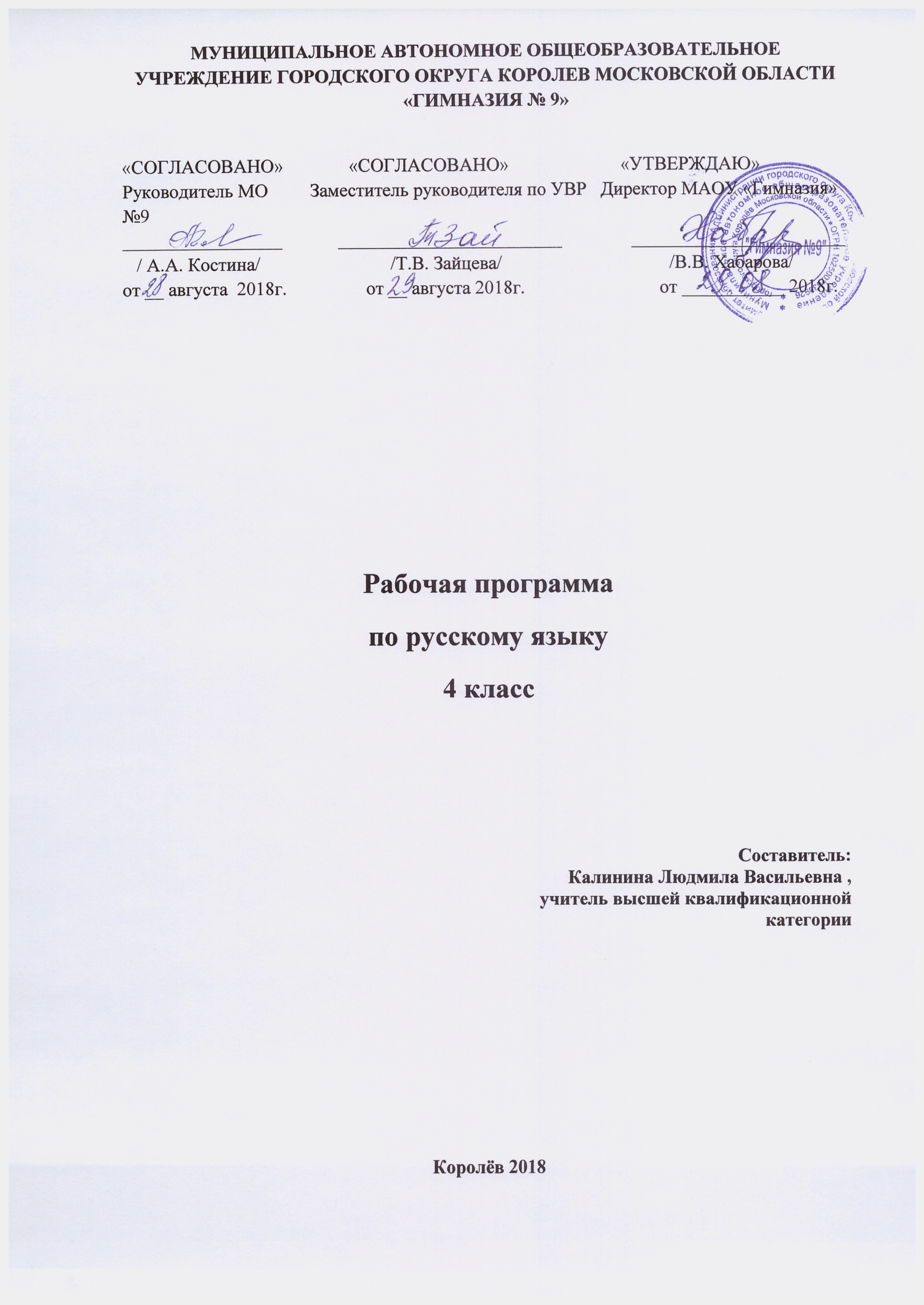 Пояснительная записка Программа разработана на основе Федерального государственного образовательного стандарта начального общего образования, Концепции духовно-нравственного развития и воспитания личности гражданина России, планируемых результатов начального общего образования, с учётом Примерной программы по учебному предмету «Русский язык», является частью Основной образовательной программы начального общего образования МАОУ «Гимназия №9».Рабочая программ по русскому языку в 4 классе ориентирована на работу по учебно-методическому комплекту «Школа России».Цель программы - познакомить учащихся с лексико-грамматическими разрядами слов, словообразованием, нормами литературного произношения, орфографией, синтаксическим строем родного языка. Дети должны усвоить системы грамматических понятий, принципы письма, типичные правила правописания, познакомиться с особенностями двух форм языка - устной и письменной. Для достижения поставленной цели необходимо решать следующие практические задачи: • развивать речь, мышление, воображение школьников, умение выбирать средства языка в соответствии с целями, задачами и условиями общения; • обеспечивать освоение учащимися первоначальных знаний о лексике, фонетике, грамматике русского языка; • обеспечивать овладение обучающимися умениями правильно писать и читать, участвовать в диалоге, составлять несложные монологические высказывания (в том числе рассуждения) и письменные тексты-описания и тексты-повествования небольшого объёма; • воспитывать у учеников позитивное эмоционально-ценностное отношение к русскому языку, пробуждать познавательный интерес к языку, стремление совершенствовать свою речь. Приоритетные формы и методы работы с обучающимися: групповая работа, работа в парах, дидактические игры, тестовые задания, задания на развитие логического мышления, урок - игра, урок-путешествие, урок - открытие,  коммуникативный метод, игровой метод обучения. деятельностный методФормы организации обучения:индивидуально-опосредованная—соответствует опосредованному общению (индивидуальная работа обучающегося с учебным материалом, посредством которого он находится в ситуации общения с другим человеком);парная — соответствует взаимодействию в обособленной паре (результаты его не используются в других парах);групповая — соответствует общению в группе, когда каждый говорящий направляет сообщение одновременно всем. Осуществляется такое взаимодействие в рамках всего коллектива или в рамках небольшой группы.Технологии обучения:     традиционная, системно-деятельностная, личностно-ориентированная, парацентрическая, игровая, здоровьесберегающая, ИКТ , проблемное и дифференцированное обучения, метод проектов.Виды контроля:-предварительный, текущий, тематический (периодический), итоговый;-внешний, взаимный, самоконтроль. -Всероссийская проверочная работа Формы контроля:-устный контроль - индивидуальный и фронтальный опрос. -письменный контроль - выполняется с помощью контрольных и самостоятельных работ, письменных зачетов, перфокарт;-тестовый контроль -  в основе которого лежат тесты;-самоконтроль предполагает формирование умения самостоятельно находить допущенные ошибки, неточности, намечать способы устранения обнаруживаемых пробелов.  	Усвоение учебного материала реализуется с применением основных групп методов обучения и их сочетания:Методами организации и осуществления учебно-познавательной деятельности: словесных (рассказ, учебная лекция, беседа), наглядных (иллюстрационных и демонстрационных), практических,  проблемно-поисковых под руководством преподавателя и самостоятельной работой учащихся. Методами стимулирования и мотивации учебной деятельности: познавательных игр, деловых игр.Методами контроля и самоконтроля за эффективностью учебной деятельности: индивидуального опроса, фронтального опроса, выборочного контроля, письменных работ  4. Уроки усвоения новой учебной информации; уроки формирования практических умений и навыков учащихся; уроки совершенствования и знаний, умений и навыков; уроки обобщения и систематизации знаний, умений и навыков; уроки проверки и оценки знаний, умений и навыков учащихся.	 Используются следующие средства обучения:  учебно-наглядные пособия, организационно-педагогические средства (карточки, перфокарты, раздаточный материал). На изучение русского языка в 4 классе начальной школы отводится 5 ч в неделю. Курс рассчитан на 170 часов (34 учебные недели). Формы и виды организации деятельности учащихся на уроке: групповая работа, творческие задания, самопроверка, взаимопроверка самостоятельная работа.Количество работ за учебный периодВиды деятельности учащихся: устные сообщения; обсуждения; мини – сочинения; работа с источниками; защита презентаций; рефлексияСрок реализации программы: 1 год (170 часов за год), 5 часа в неделю (34 учебные недели)ПЛАНИРУЕМЫЕ РЕЗУЛЬТАТЫ ОСВОЕНИЯ ПРЕДМЕТА. ПРЕДМЕТНЫЕ РЕЗУЛЬТАТЫВыпускник научится:•разбирать по составу слова с однозначно выделяемыми морфемами в соответствии с предложенным в учебнике алгоритмом, оценивать правильность проведения разбора слова по составу.•выявлять слова, значение которых требует уточнения;•определять значение слова по тексту или уточнять с помощью толкового словаря.•оценивать правильность (уместность) выбора языковых и неязыковых средств устного общения на уроке, в школе, в быту, со знакомыми и незнакомыми, с людьми разного возраста; •соблюдать в повседневной жизни нормы речевого этикета и правила устного общения (умение слышать, точно реагировать на реплики, поддерживать разговор);•выражать собственное мнение, аргументировать его с учётом ситуации общения; •самостоятельно озаглавливать текст;•составлять план текста;•сочинять письма, поздравительные открытки, записки и другие небольшие тексты для конкретных ситуаций общения.•применять правила правописания (в объёме содержания курса);•определять (уточнять) написание слова по орфографическому словарю;•безошибочно списывать текст объёмом 80—90 слов;•писать под диктовку тексты объёмом 75—80 слов в соответствии с изученными правилами правописания;•определять грамматические признаки имён существительных — род, число, падеж, склонение; •определять грамматические признаки имён прилагательных — род, число, падеж;•определять грамматические признаки глаголов — число, время, род (в прошедшем времени), лицо (в настоящем и будущем времени), спряжение•различать предложение, словосочетание, слово;•устанавливать при помощи смысловых вопросов связь между словами в словосочетании и предложении;•классифицировать	предложения	по	цели	высказывания,	находитьповествовательные/побудительные/вопросительные предложения;•определять восклицательную/невосклицательную интонацию предложения;•находить главные и второстепенные (без деления на виды) члены предложения;•выделять предложения с однородными членами.Выпускник получит возможность научиться:•соблюдать нормы русского и родного литературного языка в собственной речи и оценивать соблюдение этих норм в речи собеседников (в объёме представленного в учебнике материала); •находить при сомнении в правильности постановки ударения или произношения слова ответ самостоятельно (по словарю учебника) либо обращаться за помощью к учителю, родителям и др.•разбирать по составу слова с однозначно выделяемыми морфемами в соответствии с предложенным в учебнике алгоритмом, оценивать правильность проведения разбора слова по составу.подбирать синонимы для устранения повторов в тексте;подбирать антонимы для точной характеристики предметов при их сравнении;•различать употребление в тексте слов в прямом и переносном значении (простые случаи); •оценивать уместность использования слов в тексте;•выбирать слова из ряда предложенных для успешного решения коммуникативной задачи. •проводить морфологический разбор имён существительных, имён прилагательных, глаголов по предложенному в учебнике алгоритму; оценивать правильность проведения морфологического разбора;находить в тексте такие части речи, как личные местоимения и наречия, предлоги вместе с существительными и личными местоимениями, к которым они относятся, союзы и, а, но, частицу не при глаголах.•различать второстепенные члены предложения — определения, дополнения, обстоятельства; •выполнять в соответствии с предложенным в учебнике алгоритмом разбор простого предложения (по членам предложения, синтаксический), оценивать правильность разбора; •различать простые и сложные предложения.•осознавать место возможного возникновения орфографической ошибки;подбирать примеры с определённой орфограммой;при составлении собственных текстов перефразировать записываемое, чтобы избежать орфографических и пунктуационных ошибок;при работе над ошибками осознавать причины появления ошибки и определять способы действий, помогающих предотвратить её в последующих письменных работах.создавать тексты по предложенному заголовку;подробно или выборочно пересказывать текст;пересказывать текст от другого лица;•составлять устный рассказ на определённую тему с использованием разных типов речи: описание, повествование, рассуждение;•анализировать и корректировать тексты с нарушенным порядком предложений, находить в тексте смысловые пропуски;•корректировать тексты, в которых допущены нарушения культуры речи;•анализировать последовательность собственных действий при работе над изложениями и сочинениями и соотносить их с разработанным алгоритмом; оценивать правильность выполнения учебной задачи: соотносить собственный текст с исходным (для изложений) и с назначением, задачами, условиями общения (для самостоятельно создаваемых текстов); •соблюдать нормы речевого взаимодействия при интерактивном общении (sms-сообщения, электронная почта, Интернет и другие виды и способы связи).Данная программа обеспечивает достижение учениками четвёртого класса следующих личностных, метапредметных и предметных результатов.МЕТАПРЕДМЕТНЫЕ РЕЗУЛЬТАТЫОбучающийся научится:принимать и сохранять цели и задачи учебной деятельности, поиска средств её осуществления.планировать, контролировать и оценивать учебные действия в соответствии с поставленной задачей и условиями её реализации, определять наиболее эффективные способы достижения результата.использовать знаково-символических средства представления информации навыкам смыслового чтения текстов различных стилей и жанров в соответствии с целями и задачами: осознанно строить речевое высказывание в соответствии с задачами коммуникации и составлять тексты в устной и письменной формах.работать в материальной и информационной среде начального общего образования (в том числе с учебными моделями) в соответствии с содержанием учебного предмета «Русский язык».Обучающийся получит возможность научиться:использовать речевые средства и средства для решения коммуникативных и познавательных задач.использовать различные способы поиска (в справочных источниках), сбора, обработки, анализа, организации, передачи и интерпретации информации.логическим действиям сравнения, анализа, синтеза, обобщения, классификации по родовидовым признакам, установления аналогий и причинно-следственных связей, построения рассуждений, отнесения к известным понятиям.слушать собеседника и вести диалог, признавать возможность существования различных точек зрения и права каждого иметь свою, излагать своё мнение и аргументировать свою точку зрения и оценки событий.ЛИЧНОСТНЫЕ РЕЗУЛЬТАТЫУ обучающегося будет сформирован(а):внутренняя позиция школьника на уровне положительного отношения к школе;положительное отношение к урокам русского языка;уважительное отношение к русскому языку как родному языку русского народа и языкам, на которых говорят другие народы;интерес к языковой и речевой деятельности;Обучающийся получат возможность сформировать:представление о многообразии окружающего мира, некоторых духовных традициях русского народа;представление об этических чувствах (доброжелательности, сочувствии, сопереживании, отзывчивости, любви ко всему живому на Земле и др.);первоначальные навыки сотрудничества со взрослыми и сверстниками в процессе выполнения совместной учебной деятельности на уроке и в проектной деятельности;мотивы к творческой проектной деятельности. 9. Развитие навыков сотрудничества со взрослыми и сверстниками в различных социальных ситуациях, умения не создавать конфликтов и находить выходы из спорных ситуаций.10. Формирование установки на безопасный, здоровый образ жизни, мотивации к творческому труду, к работе на результат, бережному отношению к материальным и духовным ценностям.Содержание учебного предмета   Язык и речь (2 ч). Наша речь и наш язык. Формулы вежливости.   Текст (3 ч). Текст и его признаки. Тема, основная мысль, заголовок текста. Построение (композиция) текста. Связь между частями текста. План. Типы текста (повествование, описание, рассуждение, смешанный текст).   Предложение (15 ч). Предложение как единица речи. Виды предложений по цели высказывания и интонации. Знаки препинания в конце предложений. Диалог. Обращение. Знаки препинания в предложениях с обращением в начале, середине, конце предложения (общее представление).  Составление предложений с обращением.  Основа предложения. Главные и второстепенные члены предложения.  Словосочетание. Вычленение из предложения основы и словосочетаний.  Разбор предложения по членам предложения.  Однородные члены предложения (общее представление). Предложения с однородными членами без союзов. Интонация перечисления, запятая при перечислении. Предложения с однородными членами, связанными союзами и (без перечисления), а, но. Интонация, знаки препинания при однородных членах с союзами и, а, но. Составление и запись предложений с однородными членами с союзами и без союзов.    Простые и сложные предложения (общее представление). Знаки препинания в сложных предложениях. Сложное предложение и предложение с однородными членами.       Слово и его лексическое значение (4 ч). Обобщение знаний о словах. Лексическое значение слова. Однозначные и многозначные слова. Прямое и переносное значения слов. Синонимы, антонимы, омонимы. Устаревшие и новые слова. Заимствованные слова. Устойчивые сочетания слов (фразеологизмы). Ознакомление со словарем иностранных слов учебника.   Формирование умения правильно выбирать слова для выражения мысли в соответствии с типом текста и видами речи. Устранение однообразного употребления слов в связной речи.      Части речи (6 ч). Обобщение знаний о частях речи (имя существительное, имя прилагательное, глагол, имя числительное, местоимение, предлог). Наречие как часть речи (общее представление), значение, вопросы. Правописание наиболее употребительных наречий с суффиксами -о, -а (близко, быстро, интересно, влево, направо, заново, справа, слева, издалека). Роль наречий в предложении (второстепенный член предложения).     Состав слова (8 ч). Состав слова. Распознавание значимых частей слова. Морфемный и словообразовательный разбор слов типа подснежник, русский, травинка, смелость, маленький. Развитие навыка правописания гласных и согласных в корнях слов на более сложном материале. Упражнение в правописании приставок и суффиксов, разделительных твердого (ъ) и мягкого (ь) знаков. Совершенствование звуко-буквенного анализа с привлечением слов более сложного слогозвукового состава типа сильный, водичка, ёлка, вьюга, съел.Имя существительное (43 ч)   Склонение имен существительных (повторение). Развитие навыка в склонении имен существительных и в распознавании падежей. Несклоняемые имена существительные.    Основные тины склонения имен существительных (общее представление). Первое склонение имен существительных и упражнение в распознавании имен существительных 1-го склонения. Второе склонение имен существительных и упражнение в распознавании имен существительных 2-го склонения. 3-е склонение имен существительных и упражнение в распознавании имен существительных 3-го склонения.    Правописание безударных падежных окончаний имен существительных 1, 2 и 3-го склонения в единственном числе (кроме имен существительных на -мя, -ий, -ие, -ия). Ознакомление со способами проверки безударных падежных окончаний имен существительных (общее представление). Развитие навыка правописания безударных падежных окончаний имен существительных 1, 2 и 3-го склонения в единственном числе в каждом из падежей. Упражнение в употреблении падежных форм имен существительных с предлогом и без предлога в речи (пришёл из школы, из магазина, с вокзала; работать в магазине, на почте; гордиться товарищем, гордость за товарища; слушать музыку, прислушиваться к музыке).    Склонение имен существительных во множественном числе. Развитие навыка правописания окончаний имен существительных во множественном числе. Формирование умений образовывать формы именительного и родительного падежей множественного числа (инженеры, учителя, директора; урожай помидоров, яблок) и правильно употреблять их в речи.  Имя прилагательное (32 ч)      Имя прилагательное как часть речи. Связь имен прилагательных с именем существительным. Упражнение в распознавании имен прилагательных по общему лексическому значению, в изменении имен прилагательных по числам. в единственном числе по родам, в правописании родовых окончаний.     Склонение имен прилагательных (кроме прилагательных с основой на шипящий и оканчивающихся на -ья, -ье, -ов, -ин). Способы проверки правописания безударных падежных окончаний имен прилагательных (общее представление).    Склонение имен прилагательных в мужском и среднем роде в единственном числе. Развитие навыка правописания падежных окончаний имен прилагательных мужского и среднего рода в единственном числе.      Склонение имен прилагательных в женском роде в единственном числе. Развитие навыка правописания падежных окончаний имен прилагательных женского рода в единственном числе.    Склонение и правописание имен прилагательных во множественном числе.    Употребление в речи имен прилагательных в прямом и переносном значениях, прилагательных-синонимов, прилагательных-антонимов, прилагательных-паронимов.   Местоимение (7 ч)   Местоимение как часть речи. Личные местоимения 1, 2 и 3-го лица единственного и множественного числа. Склонение личных местоимений с предлогами и без предлогов. Раздельное написание предлогов с местоимениями (к тебе, у тебя, к ним). Развитие навыка правописания падежных форм личных местоимений в косвенных падежах (тебя, меня, его, её, у него, с нею). Упражнение в правильном употреблении местоимений в речи. Использование местоимений как одного из средств связи предложений в тексте                                         Глагол (40 ч)    Глагол как часть речи. Упражнение в распознавании глаголов по общему лексическому значению, в изменении глаголов по временам и числам, глаголов прошедшего времени по родам в единственном числе.     Неопределенная форма глагола (особенности данной формы). Образование временных форм от неопределенной формы глагола. Возвратные глаголы (общее представление). Правописание возвратных глаголов в неопределенной форме.    Изменение глаголов по лицам и числам в настоящем и будущем времени (спряжение). Развитие умения изменять глаголы в настоящем и будущем времени по лицам и числам, распознавать лицо и число глаголов. Правописание мягкого знака (ь) в окончаниях глаголов 2-го лица единственного числа после шипящих.    Глаголы I и II спряжения (общее представление). Глаголы-исключения. Правописание безударных личных окончаний глаголов в настоящем и будущем времени. Распознавание возвратных глаголов в 3-м лице и в неопределенной форме по вопросам (что делает? умывается, что делать? умываться). Правописание буквосочетаний -тся в возвратных глаголах в 3-м лице и -ться в возвратных глаголах неопределенной формы (общее представление).    Правописание глаголов в прошедшем времени. Правописание родовых окончаний глаголов в прошедшем времени, правописание суффиксов глаголов в прошедшем времени (видеть — видел, слышать — слышал)   Употребление в речи глаголов в прямом и переносном значении, глаголов-синонимов, глаголов-антонимов. Развитие умения правильно употреблять при глаголах имена существительные в нужных падежах с предлогами и без предлогов (тревожиться за отца, беспокоиться об отце, любоваться закатом, смотреть на закат).   Связная речь     Речь и ее значение в речевой практике человека. Место и роль речи в общении между людьми. Зависимость речи от речевой ситуации. Текст. Текст, основная мысль, заголовок. Построение (композиция) текста. План. Составление плана к изложению и сочинению (коллективно и самостоятельно). Связь между предложениями в тексте, частями текста. Структура текста-повествования, текста-описания, текста-рассуждения.    Составление небольшого рассказа с элементами описания и рассуждения с учетом разновидностей речи (о случае из жизни, об экскурсии, наблюдениях и др.).     Изложение. Изложение (подробное, сжатое) текста по коллективно или самостоятельно составленному плану.    Использование при создании текста изобразительно-выразительных средств (эпитетов, сравнений, олицетворений), глаголов-синонимов, прилагательных-синонимов, существительных-синонимов и др.     Сочинение. Сочинения (устные и письменные) по сюжетному рисунку, серии сюжетных рисунков, демонстрационной картине, по заданной теме и собственному выбору темы с предварительной коллективной подготовкой под руководством учителя либо без помощи учителя.     Речевая этика: слова приветствия, прощания, благодарности, просьбы; слова, используемые при извинении и отказе.  Повторение изученного (10ч)   Чистописание   Закрепление навыка правильного начертания букв, рациональных способов соединений букв в словах, предложениях, небольших текстах при несколько ускоренном письме. Упражнение в развитии ритмичности, плавности письма, способствующих формированию скорости.   Работа по устранению недочетов графического характера в почерках учащихся.КАЛЕДАРНО-ТЕМАТИЧЕСКОЕ ПЛАНИРОВАНИЕ1Контрольное списывание22Входные  работы13Контрольный диктант c грамматическими заданиеми 64Контрольное изложение15Словарный диктант46Всероссийская проверочная работа1Итого контрольных и проверочных работ15№Тема урокаДатаДатаПланируемые результатыПланируемые результатыПланируемые результаты№Тема урокаПо плануФактическиПредметные УУДУУД1Предложение. Главные члены предложения1 неделя сентября1 неделя сентябряГлавные и второстепенные члены предложения. Связь слов в предложении. Простое распространенное и нераспространенное предложение.Устанавливать связь слов в предложении.Выделять главные и второстепенные члены предложения.Выделять грамматическую основу предложения.Сравнивать и различать распространенные и нераспространенные предложения.Различать второстепенные члены предложения: дополнение, определение, обстоятельство.Разбирать предложение по членам предложения с использованием терминов: распространенное предложение и нераспространенное предложение, главные члены предложения и второстепенные члены предложения, грамматическая основа предложения, дополнение, обстоятельство, определение.Составлять предложения, используя образные выражения и фразеологические обороты.Работать в паре: обсуждать смысл учебной задачи (вести диалог) и подготавливать свой вариант выполнения задания, оценивать полученные результаты.Толковать (объяснять) значение пословиц и устойчивых выражений.Подбирать синонимы к данному слову.Наблюдать (анализировать) и устанавливать: могут ли быть предложения, в которых при одном сказуемом два или несколько подлежащих, а при одном подлежащем несколько сказуемых.Формулировать выводы по результатам наблюдений с использованием терминов: однородные подлежащие, однородные сказуемые.Сравнивать и различать распространенные предложения и нераспространенные предложения с однородными подлежащими и однородными сказуемыми.Составлять предложения с однородными подлежащими и однородными сказуемыми, редактировать тексты.Разбирать по членам предложения распространенные и нераспространенные предложения с однородными членами и без них.Наблюдать, как соединяются однородные подлежащие и однородные в предложении (с помощью союзов и, а, но или без союзов).Наблюдать за предложениями с однородными главными членами и устанавливать, какие знаки препинания ставятся в предложениях с однородными подлежащими и однородными сказуемыми.Формулировать правило расстановки знаков препинания при однородных подлежащих и однородных сказуемых.Наблюдать за предложениями и устанавливать, могут ли быть однородными второстепенные члены предложения.Характеризовать однородные дополнения, однородные определения и однородные обстоятельства.Формулировать вывод по результатам наблюдений относительно признаков предложений с однородными членами.Использовать термины: однородные подлежащие, однородные сказуемые, однородные второстепенные члены предложения.Объяснять, когда в речи используются предложения с однородными членами.Слушать, как произносятся предложения с однородными членами, и объяснять особенности произнесения этих предложений.Наблюдать за тем, как в письменной речи показывается интонация перечисления в предложениях с однородными членами.Рассказывать, как в письменной речи показывается интонация перечисления в предложениях с однородными членами.Объяснять выбор интонации при произнесении предложений с однородными членами.Формулировать правило расстановки знаков препинания в предложениях с однородными второстепенными членами предложения.Применять на практике полученные знания о расстановке знаков препинания в предложениях с однородными членами, соединенными с помощью союзов и без союзов.Составлять предложения с использованием однородных членов предложения в зависимости от речевой ситуации (контекста).Различать предложения распространенные и нераспространенные с однородными главными членами.Толковать (объяснять) значение выражений через подбор синонимов.Работать в паре: озаглавливать текст.Наблюдать и устанавливать, может ли быть в предложении две или более основы.Выделять предложения, в которых две или более грамматические основы.Различать простые и сложные предложения с использованием термина грамматическая основа предложения.Наблюдать (анализировать) и устанавливать, как соединяются простые предложения в составе сложного (с помощью союзов или без союзов).Устанавливать алгоритм действий при определении состава предложения (простое, сложное).Наблюдать за расстановкой знаков препинания в сложных предложениях (с союзами и без союзов).Формулировать вывод о знаках препинания в сложных предложениях.Применять полученные знания в практической деятельности при работе с готовыми текстами, при самостоятельном составлении текстов, при написании изложений. Выделять в тексте предложения с прямой речью.Анализировать строение предложений с прямой речью (выделять прямую речь и слова автора).Наблюдать за предложениями с прямой речью и устанавливать место слов автора в предложениях с прямой речью.Характеризовать оформление на письме предложений с прямой речью.Формулировать вывод по результатам наблюдений.Произносить, интонационно выделяя прямую речь и слова автора, и записывать предложения с прямой речью.Объяснять расстановку знаков препинания.Устанавливать связь слов в предложении.Выделять главные и второстепенные члены предложения.Выделять грамматическую основу предложения.Сравнивать и различать распространенные и нераспространенные предложения.Различать второстепенные члены предложения: дополнение, определение, обстоятельство.Разбирать предложение по членам предложения с использованием терминов: распространенное предложение и нераспространенное предложение, главные члены предложения и второстепенные члены предложения, грамматическая основа предложения, дополнение, обстоятельство, определение.Составлять предложения, используя образные выражения и фразеологические обороты.Работать в паре: обсуждать смысл учебной задачи (вести диалог) и подготавливать свой вариант выполнения задания, оценивать полученные результаты.Толковать (объяснять) значение пословиц и устойчивых выражений.Подбирать синонимы к данному слову.Наблюдать (анализировать) и устанавливать: могут ли быть предложения, в которых при одном сказуемом два или несколько подлежащих, а при одном подлежащем несколько сказуемых.Формулировать выводы по результатам наблюдений с использованием терминов: однородные подлежащие, однородные сказуемые.Сравнивать и различать распространенные предложения и нераспространенные предложения с однородными подлежащими и однородными сказуемыми.Составлять предложения с однородными подлежащими и однородными сказуемыми, редактировать тексты.Разбирать по членам предложения распространенные и нераспространенные предложения с однородными членами и без них.Наблюдать, как соединяются однородные подлежащие и однородные в предложении (с помощью союзов и, а, но или без союзов).Наблюдать за предложениями с однородными главными членами и устанавливать, какие знаки препинания ставятся в предложениях с однородными подлежащими и однородными сказуемыми.Формулировать правило расстановки знаков препинания при однородных подлежащих и однородных сказуемых.Наблюдать за предложениями и устанавливать, могут ли быть однородными второстепенные члены предложения.Характеризовать однородные дополнения, однородные определения и однородные обстоятельства.Формулировать вывод по результатам наблюдений относительно признаков предложений с однородными членами.Использовать термины: однородные подлежащие, однородные сказуемые, однородные второстепенные члены предложения.Объяснять, когда в речи используются предложения с однородными членами.Слушать, как произносятся предложения с однородными членами, и объяснять особенности произнесения этих предложений.Наблюдать за тем, как в письменной речи показывается интонация перечисления в предложениях с однородными членами.Рассказывать, как в письменной речи показывается интонация перечисления в предложениях с однородными членами.Объяснять выбор интонации при произнесении предложений с однородными членами.Формулировать правило расстановки знаков препинания в предложениях с однородными второстепенными членами предложения.Применять на практике полученные знания о расстановке знаков препинания в предложениях с однородными членами, соединенными с помощью союзов и без союзов.Составлять предложения с использованием однородных членов предложения в зависимости от речевой ситуации (контекста).Различать предложения распространенные и нераспространенные с однородными главными членами.Толковать (объяснять) значение выражений через подбор синонимов.Работать в паре: озаглавливать текст.Наблюдать и устанавливать, может ли быть в предложении две или более основы.Выделять предложения, в которых две или более грамматические основы.Различать простые и сложные предложения с использованием термина грамматическая основа предложения.Наблюдать (анализировать) и устанавливать, как соединяются простые предложения в составе сложного (с помощью союзов или без союзов).Устанавливать алгоритм действий при определении состава предложения (простое, сложное).Наблюдать за расстановкой знаков препинания в сложных предложениях (с союзами и без союзов).Формулировать вывод о знаках препинания в сложных предложениях.Применять полученные знания в практической деятельности при работе с готовыми текстами, при самостоятельном составлении текстов, при написании изложений. Выделять в тексте предложения с прямой речью.Анализировать строение предложений с прямой речью (выделять прямую речь и слова автора).Наблюдать за предложениями с прямой речью и устанавливать место слов автора в предложениях с прямой речью.Характеризовать оформление на письме предложений с прямой речью.Формулировать вывод по результатам наблюдений.Произносить, интонационно выделяя прямую речь и слова автора, и записывать предложения с прямой речью.Объяснять расстановку знаков препинания.2Связь слов в  предложении. Словосочетание1 неделя сентября1 неделя сентябряРазличение слова, словосочетания и предложения. Разновидности предложения по цели высказывания и по эмоциональной окраске. Установление связи слов в предложении.Устанавливать связь слов в предложении.Выделять главные и второстепенные члены предложения.Выделять грамматическую основу предложения.Сравнивать и различать распространенные и нераспространенные предложения.Различать второстепенные члены предложения: дополнение, определение, обстоятельство.Разбирать предложение по членам предложения с использованием терминов: распространенное предложение и нераспространенное предложение, главные члены предложения и второстепенные члены предложения, грамматическая основа предложения, дополнение, обстоятельство, определение.Составлять предложения, используя образные выражения и фразеологические обороты.Работать в паре: обсуждать смысл учебной задачи (вести диалог) и подготавливать свой вариант выполнения задания, оценивать полученные результаты.Толковать (объяснять) значение пословиц и устойчивых выражений.Подбирать синонимы к данному слову.Наблюдать (анализировать) и устанавливать: могут ли быть предложения, в которых при одном сказуемом два или несколько подлежащих, а при одном подлежащем несколько сказуемых.Формулировать выводы по результатам наблюдений с использованием терминов: однородные подлежащие, однородные сказуемые.Сравнивать и различать распространенные предложения и нераспространенные предложения с однородными подлежащими и однородными сказуемыми.Составлять предложения с однородными подлежащими и однородными сказуемыми, редактировать тексты.Разбирать по членам предложения распространенные и нераспространенные предложения с однородными членами и без них.Наблюдать, как соединяются однородные подлежащие и однородные в предложении (с помощью союзов и, а, но или без союзов).Наблюдать за предложениями с однородными главными членами и устанавливать, какие знаки препинания ставятся в предложениях с однородными подлежащими и однородными сказуемыми.Формулировать правило расстановки знаков препинания при однородных подлежащих и однородных сказуемых.Наблюдать за предложениями и устанавливать, могут ли быть однородными второстепенные члены предложения.Характеризовать однородные дополнения, однородные определения и однородные обстоятельства.Формулировать вывод по результатам наблюдений относительно признаков предложений с однородными членами.Использовать термины: однородные подлежащие, однородные сказуемые, однородные второстепенные члены предложения.Объяснять, когда в речи используются предложения с однородными членами.Слушать, как произносятся предложения с однородными членами, и объяснять особенности произнесения этих предложений.Наблюдать за тем, как в письменной речи показывается интонация перечисления в предложениях с однородными членами.Рассказывать, как в письменной речи показывается интонация перечисления в предложениях с однородными членами.Объяснять выбор интонации при произнесении предложений с однородными членами.Формулировать правило расстановки знаков препинания в предложениях с однородными второстепенными членами предложения.Применять на практике полученные знания о расстановке знаков препинания в предложениях с однородными членами, соединенными с помощью союзов и без союзов.Составлять предложения с использованием однородных членов предложения в зависимости от речевой ситуации (контекста).Различать предложения распространенные и нераспространенные с однородными главными членами.Толковать (объяснять) значение выражений через подбор синонимов.Работать в паре: озаглавливать текст.Наблюдать и устанавливать, может ли быть в предложении две или более основы.Выделять предложения, в которых две или более грамматические основы.Различать простые и сложные предложения с использованием термина грамматическая основа предложения.Наблюдать (анализировать) и устанавливать, как соединяются простые предложения в составе сложного (с помощью союзов или без союзов).Устанавливать алгоритм действий при определении состава предложения (простое, сложное).Наблюдать за расстановкой знаков препинания в сложных предложениях (с союзами и без союзов).Формулировать вывод о знаках препинания в сложных предложениях.Применять полученные знания в практической деятельности при работе с готовыми текстами, при самостоятельном составлении текстов, при написании изложений. Выделять в тексте предложения с прямой речью.Анализировать строение предложений с прямой речью (выделять прямую речь и слова автора).Наблюдать за предложениями с прямой речью и устанавливать место слов автора в предложениях с прямой речью.Характеризовать оформление на письме предложений с прямой речью.Формулировать вывод по результатам наблюдений.Произносить, интонационно выделяя прямую речь и слова автора, и записывать предложения с прямой речью.Объяснять расстановку знаков препинания.Устанавливать связь слов в предложении.Выделять главные и второстепенные члены предложения.Выделять грамматическую основу предложения.Сравнивать и различать распространенные и нераспространенные предложения.Различать второстепенные члены предложения: дополнение, определение, обстоятельство.Разбирать предложение по членам предложения с использованием терминов: распространенное предложение и нераспространенное предложение, главные члены предложения и второстепенные члены предложения, грамматическая основа предложения, дополнение, обстоятельство, определение.Составлять предложения, используя образные выражения и фразеологические обороты.Работать в паре: обсуждать смысл учебной задачи (вести диалог) и подготавливать свой вариант выполнения задания, оценивать полученные результаты.Толковать (объяснять) значение пословиц и устойчивых выражений.Подбирать синонимы к данному слову.Наблюдать (анализировать) и устанавливать: могут ли быть предложения, в которых при одном сказуемом два или несколько подлежащих, а при одном подлежащем несколько сказуемых.Формулировать выводы по результатам наблюдений с использованием терминов: однородные подлежащие, однородные сказуемые.Сравнивать и различать распространенные предложения и нераспространенные предложения с однородными подлежащими и однородными сказуемыми.Составлять предложения с однородными подлежащими и однородными сказуемыми, редактировать тексты.Разбирать по членам предложения распространенные и нераспространенные предложения с однородными членами и без них.Наблюдать, как соединяются однородные подлежащие и однородные в предложении (с помощью союзов и, а, но или без союзов).Наблюдать за предложениями с однородными главными членами и устанавливать, какие знаки препинания ставятся в предложениях с однородными подлежащими и однородными сказуемыми.Формулировать правило расстановки знаков препинания при однородных подлежащих и однородных сказуемых.Наблюдать за предложениями и устанавливать, могут ли быть однородными второстепенные члены предложения.Характеризовать однородные дополнения, однородные определения и однородные обстоятельства.Формулировать вывод по результатам наблюдений относительно признаков предложений с однородными членами.Использовать термины: однородные подлежащие, однородные сказуемые, однородные второстепенные члены предложения.Объяснять, когда в речи используются предложения с однородными членами.Слушать, как произносятся предложения с однородными членами, и объяснять особенности произнесения этих предложений.Наблюдать за тем, как в письменной речи показывается интонация перечисления в предложениях с однородными членами.Рассказывать, как в письменной речи показывается интонация перечисления в предложениях с однородными членами.Объяснять выбор интонации при произнесении предложений с однородными членами.Формулировать правило расстановки знаков препинания в предложениях с однородными второстепенными членами предложения.Применять на практике полученные знания о расстановке знаков препинания в предложениях с однородными членами, соединенными с помощью союзов и без союзов.Составлять предложения с использованием однородных членов предложения в зависимости от речевой ситуации (контекста).Различать предложения распространенные и нераспространенные с однородными главными членами.Толковать (объяснять) значение выражений через подбор синонимов.Работать в паре: озаглавливать текст.Наблюдать и устанавливать, может ли быть в предложении две или более основы.Выделять предложения, в которых две или более грамматические основы.Различать простые и сложные предложения с использованием термина грамматическая основа предложения.Наблюдать (анализировать) и устанавливать, как соединяются простые предложения в составе сложного (с помощью союзов или без союзов).Устанавливать алгоритм действий при определении состава предложения (простое, сложное).Наблюдать за расстановкой знаков препинания в сложных предложениях (с союзами и без союзов).Формулировать вывод о знаках препинания в сложных предложениях.Применять полученные знания в практической деятельности при работе с готовыми текстами, при самостоятельном составлении текстов, при написании изложений. Выделять в тексте предложения с прямой речью.Анализировать строение предложений с прямой речью (выделять прямую речь и слова автора).Наблюдать за предложениями с прямой речью и устанавливать место слов автора в предложениях с прямой речью.Характеризовать оформление на письме предложений с прямой речью.Формулировать вывод по результатам наблюдений.Произносить, интонационно выделяя прямую речь и слова автора, и записывать предложения с прямой речью.Объяснять расстановку знаков препинания.3Главные и второстепенные члены предложения1 неделя сентября1 неделя сентябряГлавные и второстепенные члены предложения. Установление связи слов в предложении.Устанавливать связь слов в предложении.Выделять главные и второстепенные члены предложения.Выделять грамматическую основу предложения.Сравнивать и различать распространенные и нераспространенные предложения.Различать второстепенные члены предложения: дополнение, определение, обстоятельство.Разбирать предложение по членам предложения с использованием терминов: распространенное предложение и нераспространенное предложение, главные члены предложения и второстепенные члены предложения, грамматическая основа предложения, дополнение, обстоятельство, определение.Составлять предложения, используя образные выражения и фразеологические обороты.Работать в паре: обсуждать смысл учебной задачи (вести диалог) и подготавливать свой вариант выполнения задания, оценивать полученные результаты.Толковать (объяснять) значение пословиц и устойчивых выражений.Подбирать синонимы к данному слову.Наблюдать (анализировать) и устанавливать: могут ли быть предложения, в которых при одном сказуемом два или несколько подлежащих, а при одном подлежащем несколько сказуемых.Формулировать выводы по результатам наблюдений с использованием терминов: однородные подлежащие, однородные сказуемые.Сравнивать и различать распространенные предложения и нераспространенные предложения с однородными подлежащими и однородными сказуемыми.Составлять предложения с однородными подлежащими и однородными сказуемыми, редактировать тексты.Разбирать по членам предложения распространенные и нераспространенные предложения с однородными членами и без них.Наблюдать, как соединяются однородные подлежащие и однородные в предложении (с помощью союзов и, а, но или без союзов).Наблюдать за предложениями с однородными главными членами и устанавливать, какие знаки препинания ставятся в предложениях с однородными подлежащими и однородными сказуемыми.Формулировать правило расстановки знаков препинания при однородных подлежащих и однородных сказуемых.Наблюдать за предложениями и устанавливать, могут ли быть однородными второстепенные члены предложения.Характеризовать однородные дополнения, однородные определения и однородные обстоятельства.Формулировать вывод по результатам наблюдений относительно признаков предложений с однородными членами.Использовать термины: однородные подлежащие, однородные сказуемые, однородные второстепенные члены предложения.Объяснять, когда в речи используются предложения с однородными членами.Слушать, как произносятся предложения с однородными членами, и объяснять особенности произнесения этих предложений.Наблюдать за тем, как в письменной речи показывается интонация перечисления в предложениях с однородными членами.Рассказывать, как в письменной речи показывается интонация перечисления в предложениях с однородными членами.Объяснять выбор интонации при произнесении предложений с однородными членами.Формулировать правило расстановки знаков препинания в предложениях с однородными второстепенными членами предложения.Применять на практике полученные знания о расстановке знаков препинания в предложениях с однородными членами, соединенными с помощью союзов и без союзов.Составлять предложения с использованием однородных членов предложения в зависимости от речевой ситуации (контекста).Различать предложения распространенные и нераспространенные с однородными главными членами.Толковать (объяснять) значение выражений через подбор синонимов.Работать в паре: озаглавливать текст.Наблюдать и устанавливать, может ли быть в предложении две или более основы.Выделять предложения, в которых две или более грамматические основы.Различать простые и сложные предложения с использованием термина грамматическая основа предложения.Наблюдать (анализировать) и устанавливать, как соединяются простые предложения в составе сложного (с помощью союзов или без союзов).Устанавливать алгоритм действий при определении состава предложения (простое, сложное).Наблюдать за расстановкой знаков препинания в сложных предложениях (с союзами и без союзов).Формулировать вывод о знаках препинания в сложных предложениях.Применять полученные знания в практической деятельности при работе с готовыми текстами, при самостоятельном составлении текстов, при написании изложений. Выделять в тексте предложения с прямой речью.Анализировать строение предложений с прямой речью (выделять прямую речь и слова автора).Наблюдать за предложениями с прямой речью и устанавливать место слов автора в предложениях с прямой речью.Характеризовать оформление на письме предложений с прямой речью.Формулировать вывод по результатам наблюдений.Произносить, интонационно выделяя прямую речь и слова автора, и записывать предложения с прямой речью.Объяснять расстановку знаков препинания.Устанавливать связь слов в предложении.Выделять главные и второстепенные члены предложения.Выделять грамматическую основу предложения.Сравнивать и различать распространенные и нераспространенные предложения.Различать второстепенные члены предложения: дополнение, определение, обстоятельство.Разбирать предложение по членам предложения с использованием терминов: распространенное предложение и нераспространенное предложение, главные члены предложения и второстепенные члены предложения, грамматическая основа предложения, дополнение, обстоятельство, определение.Составлять предложения, используя образные выражения и фразеологические обороты.Работать в паре: обсуждать смысл учебной задачи (вести диалог) и подготавливать свой вариант выполнения задания, оценивать полученные результаты.Толковать (объяснять) значение пословиц и устойчивых выражений.Подбирать синонимы к данному слову.Наблюдать (анализировать) и устанавливать: могут ли быть предложения, в которых при одном сказуемом два или несколько подлежащих, а при одном подлежащем несколько сказуемых.Формулировать выводы по результатам наблюдений с использованием терминов: однородные подлежащие, однородные сказуемые.Сравнивать и различать распространенные предложения и нераспространенные предложения с однородными подлежащими и однородными сказуемыми.Составлять предложения с однородными подлежащими и однородными сказуемыми, редактировать тексты.Разбирать по членам предложения распространенные и нераспространенные предложения с однородными членами и без них.Наблюдать, как соединяются однородные подлежащие и однородные в предложении (с помощью союзов и, а, но или без союзов).Наблюдать за предложениями с однородными главными членами и устанавливать, какие знаки препинания ставятся в предложениях с однородными подлежащими и однородными сказуемыми.Формулировать правило расстановки знаков препинания при однородных подлежащих и однородных сказуемых.Наблюдать за предложениями и устанавливать, могут ли быть однородными второстепенные члены предложения.Характеризовать однородные дополнения, однородные определения и однородные обстоятельства.Формулировать вывод по результатам наблюдений относительно признаков предложений с однородными членами.Использовать термины: однородные подлежащие, однородные сказуемые, однородные второстепенные члены предложения.Объяснять, когда в речи используются предложения с однородными членами.Слушать, как произносятся предложения с однородными членами, и объяснять особенности произнесения этих предложений.Наблюдать за тем, как в письменной речи показывается интонация перечисления в предложениях с однородными членами.Рассказывать, как в письменной речи показывается интонация перечисления в предложениях с однородными членами.Объяснять выбор интонации при произнесении предложений с однородными членами.Формулировать правило расстановки знаков препинания в предложениях с однородными второстепенными членами предложения.Применять на практике полученные знания о расстановке знаков препинания в предложениях с однородными членами, соединенными с помощью союзов и без союзов.Составлять предложения с использованием однородных членов предложения в зависимости от речевой ситуации (контекста).Различать предложения распространенные и нераспространенные с однородными главными членами.Толковать (объяснять) значение выражений через подбор синонимов.Работать в паре: озаглавливать текст.Наблюдать и устанавливать, может ли быть в предложении две или более основы.Выделять предложения, в которых две или более грамматические основы.Различать простые и сложные предложения с использованием термина грамматическая основа предложения.Наблюдать (анализировать) и устанавливать, как соединяются простые предложения в составе сложного (с помощью союзов или без союзов).Устанавливать алгоритм действий при определении состава предложения (простое, сложное).Наблюдать за расстановкой знаков препинания в сложных предложениях (с союзами и без союзов).Формулировать вывод о знаках препинания в сложных предложениях.Применять полученные знания в практической деятельности при работе с готовыми текстами, при самостоятельном составлении текстов, при написании изложений. Выделять в тексте предложения с прямой речью.Анализировать строение предложений с прямой речью (выделять прямую речь и слова автора).Наблюдать за предложениями с прямой речью и устанавливать место слов автора в предложениях с прямой речью.Характеризовать оформление на письме предложений с прямой речью.Формулировать вывод по результатам наблюдений.Произносить, интонационно выделяя прямую речь и слова автора, и записывать предложения с прямой речью.Объяснять расстановку знаков препинания.4Обстоятельство – второстепенный член предложения1 неделя сентября1 неделя сентябряГлавные и второстепенные члены предложения. Знаки препинания в конце предложения.Устанавливать связь слов в предложении.Выделять главные и второстепенные члены предложения.Выделять грамматическую основу предложения.Сравнивать и различать распространенные и нераспространенные предложения.Различать второстепенные члены предложения: дополнение, определение, обстоятельство.Разбирать предложение по членам предложения с использованием терминов: распространенное предложение и нераспространенное предложение, главные члены предложения и второстепенные члены предложения, грамматическая основа предложения, дополнение, обстоятельство, определение.Составлять предложения, используя образные выражения и фразеологические обороты.Работать в паре: обсуждать смысл учебной задачи (вести диалог) и подготавливать свой вариант выполнения задания, оценивать полученные результаты.Толковать (объяснять) значение пословиц и устойчивых выражений.Подбирать синонимы к данному слову.Наблюдать (анализировать) и устанавливать: могут ли быть предложения, в которых при одном сказуемом два или несколько подлежащих, а при одном подлежащем несколько сказуемых.Формулировать выводы по результатам наблюдений с использованием терминов: однородные подлежащие, однородные сказуемые.Сравнивать и различать распространенные предложения и нераспространенные предложения с однородными подлежащими и однородными сказуемыми.Составлять предложения с однородными подлежащими и однородными сказуемыми, редактировать тексты.Разбирать по членам предложения распространенные и нераспространенные предложения с однородными членами и без них.Наблюдать, как соединяются однородные подлежащие и однородные в предложении (с помощью союзов и, а, но или без союзов).Наблюдать за предложениями с однородными главными членами и устанавливать, какие знаки препинания ставятся в предложениях с однородными подлежащими и однородными сказуемыми.Формулировать правило расстановки знаков препинания при однородных подлежащих и однородных сказуемых.Наблюдать за предложениями и устанавливать, могут ли быть однородными второстепенные члены предложения.Характеризовать однородные дополнения, однородные определения и однородные обстоятельства.Формулировать вывод по результатам наблюдений относительно признаков предложений с однородными членами.Использовать термины: однородные подлежащие, однородные сказуемые, однородные второстепенные члены предложения.Объяснять, когда в речи используются предложения с однородными членами.Слушать, как произносятся предложения с однородными членами, и объяснять особенности произнесения этих предложений.Наблюдать за тем, как в письменной речи показывается интонация перечисления в предложениях с однородными членами.Рассказывать, как в письменной речи показывается интонация перечисления в предложениях с однородными членами.Объяснять выбор интонации при произнесении предложений с однородными членами.Формулировать правило расстановки знаков препинания в предложениях с однородными второстепенными членами предложения.Применять на практике полученные знания о расстановке знаков препинания в предложениях с однородными членами, соединенными с помощью союзов и без союзов.Составлять предложения с использованием однородных членов предложения в зависимости от речевой ситуации (контекста).Различать предложения распространенные и нераспространенные с однородными главными членами.Толковать (объяснять) значение выражений через подбор синонимов.Работать в паре: озаглавливать текст.Наблюдать и устанавливать, может ли быть в предложении две или более основы.Выделять предложения, в которых две или более грамматические основы.Различать простые и сложные предложения с использованием термина грамматическая основа предложения.Наблюдать (анализировать) и устанавливать, как соединяются простые предложения в составе сложного (с помощью союзов или без союзов).Устанавливать алгоритм действий при определении состава предложения (простое, сложное).Наблюдать за расстановкой знаков препинания в сложных предложениях (с союзами и без союзов).Формулировать вывод о знаках препинания в сложных предложениях.Применять полученные знания в практической деятельности при работе с готовыми текстами, при самостоятельном составлении текстов, при написании изложений. Выделять в тексте предложения с прямой речью.Анализировать строение предложений с прямой речью (выделять прямую речь и слова автора).Наблюдать за предложениями с прямой речью и устанавливать место слов автора в предложениях с прямой речью.Характеризовать оформление на письме предложений с прямой речью.Формулировать вывод по результатам наблюдений.Произносить, интонационно выделяя прямую речь и слова автора, и записывать предложения с прямой речью.Объяснять расстановку знаков препинания.Устанавливать связь слов в предложении.Выделять главные и второстепенные члены предложения.Выделять грамматическую основу предложения.Сравнивать и различать распространенные и нераспространенные предложения.Различать второстепенные члены предложения: дополнение, определение, обстоятельство.Разбирать предложение по членам предложения с использованием терминов: распространенное предложение и нераспространенное предложение, главные члены предложения и второстепенные члены предложения, грамматическая основа предложения, дополнение, обстоятельство, определение.Составлять предложения, используя образные выражения и фразеологические обороты.Работать в паре: обсуждать смысл учебной задачи (вести диалог) и подготавливать свой вариант выполнения задания, оценивать полученные результаты.Толковать (объяснять) значение пословиц и устойчивых выражений.Подбирать синонимы к данному слову.Наблюдать (анализировать) и устанавливать: могут ли быть предложения, в которых при одном сказуемом два или несколько подлежащих, а при одном подлежащем несколько сказуемых.Формулировать выводы по результатам наблюдений с использованием терминов: однородные подлежащие, однородные сказуемые.Сравнивать и различать распространенные предложения и нераспространенные предложения с однородными подлежащими и однородными сказуемыми.Составлять предложения с однородными подлежащими и однородными сказуемыми, редактировать тексты.Разбирать по членам предложения распространенные и нераспространенные предложения с однородными членами и без них.Наблюдать, как соединяются однородные подлежащие и однородные в предложении (с помощью союзов и, а, но или без союзов).Наблюдать за предложениями с однородными главными членами и устанавливать, какие знаки препинания ставятся в предложениях с однородными подлежащими и однородными сказуемыми.Формулировать правило расстановки знаков препинания при однородных подлежащих и однородных сказуемых.Наблюдать за предложениями и устанавливать, могут ли быть однородными второстепенные члены предложения.Характеризовать однородные дополнения, однородные определения и однородные обстоятельства.Формулировать вывод по результатам наблюдений относительно признаков предложений с однородными членами.Использовать термины: однородные подлежащие, однородные сказуемые, однородные второстепенные члены предложения.Объяснять, когда в речи используются предложения с однородными членами.Слушать, как произносятся предложения с однородными членами, и объяснять особенности произнесения этих предложений.Наблюдать за тем, как в письменной речи показывается интонация перечисления в предложениях с однородными членами.Рассказывать, как в письменной речи показывается интонация перечисления в предложениях с однородными членами.Объяснять выбор интонации при произнесении предложений с однородными членами.Формулировать правило расстановки знаков препинания в предложениях с однородными второстепенными членами предложения.Применять на практике полученные знания о расстановке знаков препинания в предложениях с однородными членами, соединенными с помощью союзов и без союзов.Составлять предложения с использованием однородных членов предложения в зависимости от речевой ситуации (контекста).Различать предложения распространенные и нераспространенные с однородными главными членами.Толковать (объяснять) значение выражений через подбор синонимов.Работать в паре: озаглавливать текст.Наблюдать и устанавливать, может ли быть в предложении две или более основы.Выделять предложения, в которых две или более грамматические основы.Различать простые и сложные предложения с использованием термина грамматическая основа предложения.Наблюдать (анализировать) и устанавливать, как соединяются простые предложения в составе сложного (с помощью союзов или без союзов).Устанавливать алгоритм действий при определении состава предложения (простое, сложное).Наблюдать за расстановкой знаков препинания в сложных предложениях (с союзами и без союзов).Формулировать вывод о знаках препинания в сложных предложениях.Применять полученные знания в практической деятельности при работе с готовыми текстами, при самостоятельном составлении текстов, при написании изложений. Выделять в тексте предложения с прямой речью.Анализировать строение предложений с прямой речью (выделять прямую речь и слова автора).Наблюдать за предложениями с прямой речью и устанавливать место слов автора в предложениях с прямой речью.Характеризовать оформление на письме предложений с прямой речью.Формулировать вывод по результатам наблюдений.Произносить, интонационно выделяя прямую речь и слова автора, и записывать предложения с прямой речью.Объяснять расстановку знаков препинания.5Определение –  второстепенный член предложения1 неделя сентября1 неделя сентябряГлавные и второстепенные члены предложения. Знаки препинания в конце предложения.Устанавливать связь слов в предложении.Выделять главные и второстепенные члены предложения.Выделять грамматическую основу предложения.Сравнивать и различать распространенные и нераспространенные предложения.Различать второстепенные члены предложения: дополнение, определение, обстоятельство.Разбирать предложение по членам предложения с использованием терминов: распространенное предложение и нераспространенное предложение, главные члены предложения и второстепенные члены предложения, грамматическая основа предложения, дополнение, обстоятельство, определение.Составлять предложения, используя образные выражения и фразеологические обороты.Работать в паре: обсуждать смысл учебной задачи (вести диалог) и подготавливать свой вариант выполнения задания, оценивать полученные результаты.Толковать (объяснять) значение пословиц и устойчивых выражений.Подбирать синонимы к данному слову.Наблюдать (анализировать) и устанавливать: могут ли быть предложения, в которых при одном сказуемом два или несколько подлежащих, а при одном подлежащем несколько сказуемых.Формулировать выводы по результатам наблюдений с использованием терминов: однородные подлежащие, однородные сказуемые.Сравнивать и различать распространенные предложения и нераспространенные предложения с однородными подлежащими и однородными сказуемыми.Составлять предложения с однородными подлежащими и однородными сказуемыми, редактировать тексты.Разбирать по членам предложения распространенные и нераспространенные предложения с однородными членами и без них.Наблюдать, как соединяются однородные подлежащие и однородные в предложении (с помощью союзов и, а, но или без союзов).Наблюдать за предложениями с однородными главными членами и устанавливать, какие знаки препинания ставятся в предложениях с однородными подлежащими и однородными сказуемыми.Формулировать правило расстановки знаков препинания при однородных подлежащих и однородных сказуемых.Наблюдать за предложениями и устанавливать, могут ли быть однородными второстепенные члены предложения.Характеризовать однородные дополнения, однородные определения и однородные обстоятельства.Формулировать вывод по результатам наблюдений относительно признаков предложений с однородными членами.Использовать термины: однородные подлежащие, однородные сказуемые, однородные второстепенные члены предложения.Объяснять, когда в речи используются предложения с однородными членами.Слушать, как произносятся предложения с однородными членами, и объяснять особенности произнесения этих предложений.Наблюдать за тем, как в письменной речи показывается интонация перечисления в предложениях с однородными членами.Рассказывать, как в письменной речи показывается интонация перечисления в предложениях с однородными членами.Объяснять выбор интонации при произнесении предложений с однородными членами.Формулировать правило расстановки знаков препинания в предложениях с однородными второстепенными членами предложения.Применять на практике полученные знания о расстановке знаков препинания в предложениях с однородными членами, соединенными с помощью союзов и без союзов.Составлять предложения с использованием однородных членов предложения в зависимости от речевой ситуации (контекста).Различать предложения распространенные и нераспространенные с однородными главными членами.Толковать (объяснять) значение выражений через подбор синонимов.Работать в паре: озаглавливать текст.Наблюдать и устанавливать, может ли быть в предложении две или более основы.Выделять предложения, в которых две или более грамматические основы.Различать простые и сложные предложения с использованием термина грамматическая основа предложения.Наблюдать (анализировать) и устанавливать, как соединяются простые предложения в составе сложного (с помощью союзов или без союзов).Устанавливать алгоритм действий при определении состава предложения (простое, сложное).Наблюдать за расстановкой знаков препинания в сложных предложениях (с союзами и без союзов).Формулировать вывод о знаках препинания в сложных предложениях.Применять полученные знания в практической деятельности при работе с готовыми текстами, при самостоятельном составлении текстов, при написании изложений. Выделять в тексте предложения с прямой речью.Анализировать строение предложений с прямой речью (выделять прямую речь и слова автора).Наблюдать за предложениями с прямой речью и устанавливать место слов автора в предложениях с прямой речью.Характеризовать оформление на письме предложений с прямой речью.Формулировать вывод по результатам наблюдений.Произносить, интонационно выделяя прямую речь и слова автора, и записывать предложения с прямой речью.Объяснять расстановку знаков препинания.Устанавливать связь слов в предложении.Выделять главные и второстепенные члены предложения.Выделять грамматическую основу предложения.Сравнивать и различать распространенные и нераспространенные предложения.Различать второстепенные члены предложения: дополнение, определение, обстоятельство.Разбирать предложение по членам предложения с использованием терминов: распространенное предложение и нераспространенное предложение, главные члены предложения и второстепенные члены предложения, грамматическая основа предложения, дополнение, обстоятельство, определение.Составлять предложения, используя образные выражения и фразеологические обороты.Работать в паре: обсуждать смысл учебной задачи (вести диалог) и подготавливать свой вариант выполнения задания, оценивать полученные результаты.Толковать (объяснять) значение пословиц и устойчивых выражений.Подбирать синонимы к данному слову.Наблюдать (анализировать) и устанавливать: могут ли быть предложения, в которых при одном сказуемом два или несколько подлежащих, а при одном подлежащем несколько сказуемых.Формулировать выводы по результатам наблюдений с использованием терминов: однородные подлежащие, однородные сказуемые.Сравнивать и различать распространенные предложения и нераспространенные предложения с однородными подлежащими и однородными сказуемыми.Составлять предложения с однородными подлежащими и однородными сказуемыми, редактировать тексты.Разбирать по членам предложения распространенные и нераспространенные предложения с однородными членами и без них.Наблюдать, как соединяются однородные подлежащие и однородные в предложении (с помощью союзов и, а, но или без союзов).Наблюдать за предложениями с однородными главными членами и устанавливать, какие знаки препинания ставятся в предложениях с однородными подлежащими и однородными сказуемыми.Формулировать правило расстановки знаков препинания при однородных подлежащих и однородных сказуемых.Наблюдать за предложениями и устанавливать, могут ли быть однородными второстепенные члены предложения.Характеризовать однородные дополнения, однородные определения и однородные обстоятельства.Формулировать вывод по результатам наблюдений относительно признаков предложений с однородными членами.Использовать термины: однородные подлежащие, однородные сказуемые, однородные второстепенные члены предложения.Объяснять, когда в речи используются предложения с однородными членами.Слушать, как произносятся предложения с однородными членами, и объяснять особенности произнесения этих предложений.Наблюдать за тем, как в письменной речи показывается интонация перечисления в предложениях с однородными членами.Рассказывать, как в письменной речи показывается интонация перечисления в предложениях с однородными членами.Объяснять выбор интонации при произнесении предложений с однородными членами.Формулировать правило расстановки знаков препинания в предложениях с однородными второстепенными членами предложения.Применять на практике полученные знания о расстановке знаков препинания в предложениях с однородными членами, соединенными с помощью союзов и без союзов.Составлять предложения с использованием однородных членов предложения в зависимости от речевой ситуации (контекста).Различать предложения распространенные и нераспространенные с однородными главными членами.Толковать (объяснять) значение выражений через подбор синонимов.Работать в паре: озаглавливать текст.Наблюдать и устанавливать, может ли быть в предложении две или более основы.Выделять предложения, в которых две или более грамматические основы.Различать простые и сложные предложения с использованием термина грамматическая основа предложения.Наблюдать (анализировать) и устанавливать, как соединяются простые предложения в составе сложного (с помощью союзов или без союзов).Устанавливать алгоритм действий при определении состава предложения (простое, сложное).Наблюдать за расстановкой знаков препинания в сложных предложениях (с союзами и без союзов).Формулировать вывод о знаках препинания в сложных предложениях.Применять полученные знания в практической деятельности при работе с готовыми текстами, при самостоятельном составлении текстов, при написании изложений. Выделять в тексте предложения с прямой речью.Анализировать строение предложений с прямой речью (выделять прямую речь и слова автора).Наблюдать за предложениями с прямой речью и устанавливать место слов автора в предложениях с прямой речью.Характеризовать оформление на письме предложений с прямой речью.Формулировать вывод по результатам наблюдений.Произносить, интонационно выделяя прямую речь и слова автора, и записывать предложения с прямой речью.Объяснять расстановку знаков препинания.6Дополнение – второстепенный член предложения2 неделя сентября2 неделя сентябряГлавные и второстепенные члены предложения. Знаки препинания в конце предложения.Устанавливать связь слов в предложении.Выделять главные и второстепенные члены предложения.Выделять грамматическую основу предложения.Сравнивать и различать распространенные и нераспространенные предложения.Различать второстепенные члены предложения: дополнение, определение, обстоятельство.Разбирать предложение по членам предложения с использованием терминов: распространенное предложение и нераспространенное предложение, главные члены предложения и второстепенные члены предложения, грамматическая основа предложения, дополнение, обстоятельство, определение.Составлять предложения, используя образные выражения и фразеологические обороты.Работать в паре: обсуждать смысл учебной задачи (вести диалог) и подготавливать свой вариант выполнения задания, оценивать полученные результаты.Толковать (объяснять) значение пословиц и устойчивых выражений.Подбирать синонимы к данному слову.Наблюдать (анализировать) и устанавливать: могут ли быть предложения, в которых при одном сказуемом два или несколько подлежащих, а при одном подлежащем несколько сказуемых.Формулировать выводы по результатам наблюдений с использованием терминов: однородные подлежащие, однородные сказуемые.Сравнивать и различать распространенные предложения и нераспространенные предложения с однородными подлежащими и однородными сказуемыми.Составлять предложения с однородными подлежащими и однородными сказуемыми, редактировать тексты.Разбирать по членам предложения распространенные и нераспространенные предложения с однородными членами и без них.Наблюдать, как соединяются однородные подлежащие и однородные в предложении (с помощью союзов и, а, но или без союзов).Наблюдать за предложениями с однородными главными членами и устанавливать, какие знаки препинания ставятся в предложениях с однородными подлежащими и однородными сказуемыми.Формулировать правило расстановки знаков препинания при однородных подлежащих и однородных сказуемых.Наблюдать за предложениями и устанавливать, могут ли быть однородными второстепенные члены предложения.Характеризовать однородные дополнения, однородные определения и однородные обстоятельства.Формулировать вывод по результатам наблюдений относительно признаков предложений с однородными членами.Использовать термины: однородные подлежащие, однородные сказуемые, однородные второстепенные члены предложения.Объяснять, когда в речи используются предложения с однородными членами.Слушать, как произносятся предложения с однородными членами, и объяснять особенности произнесения этих предложений.Наблюдать за тем, как в письменной речи показывается интонация перечисления в предложениях с однородными членами.Рассказывать, как в письменной речи показывается интонация перечисления в предложениях с однородными членами.Объяснять выбор интонации при произнесении предложений с однородными членами.Формулировать правило расстановки знаков препинания в предложениях с однородными второстепенными членами предложения.Применять на практике полученные знания о расстановке знаков препинания в предложениях с однородными членами, соединенными с помощью союзов и без союзов.Составлять предложения с использованием однородных членов предложения в зависимости от речевой ситуации (контекста).Различать предложения распространенные и нераспространенные с однородными главными членами.Толковать (объяснять) значение выражений через подбор синонимов.Работать в паре: озаглавливать текст.Наблюдать и устанавливать, может ли быть в предложении две или более основы.Выделять предложения, в которых две или более грамматические основы.Различать простые и сложные предложения с использованием термина грамматическая основа предложения.Наблюдать (анализировать) и устанавливать, как соединяются простые предложения в составе сложного (с помощью союзов или без союзов).Устанавливать алгоритм действий при определении состава предложения (простое, сложное).Наблюдать за расстановкой знаков препинания в сложных предложениях (с союзами и без союзов).Формулировать вывод о знаках препинания в сложных предложениях.Применять полученные знания в практической деятельности при работе с готовыми текстами, при самостоятельном составлении текстов, при написании изложений. Выделять в тексте предложения с прямой речью.Анализировать строение предложений с прямой речью (выделять прямую речь и слова автора).Наблюдать за предложениями с прямой речью и устанавливать место слов автора в предложениях с прямой речью.Характеризовать оформление на письме предложений с прямой речью.Формулировать вывод по результатам наблюдений.Произносить, интонационно выделяя прямую речь и слова автора, и записывать предложения с прямой речью.Объяснять расстановку знаков препинания.Устанавливать связь слов в предложении.Выделять главные и второстепенные члены предложения.Выделять грамматическую основу предложения.Сравнивать и различать распространенные и нераспространенные предложения.Различать второстепенные члены предложения: дополнение, определение, обстоятельство.Разбирать предложение по членам предложения с использованием терминов: распространенное предложение и нераспространенное предложение, главные члены предложения и второстепенные члены предложения, грамматическая основа предложения, дополнение, обстоятельство, определение.Составлять предложения, используя образные выражения и фразеологические обороты.Работать в паре: обсуждать смысл учебной задачи (вести диалог) и подготавливать свой вариант выполнения задания, оценивать полученные результаты.Толковать (объяснять) значение пословиц и устойчивых выражений.Подбирать синонимы к данному слову.Наблюдать (анализировать) и устанавливать: могут ли быть предложения, в которых при одном сказуемом два или несколько подлежащих, а при одном подлежащем несколько сказуемых.Формулировать выводы по результатам наблюдений с использованием терминов: однородные подлежащие, однородные сказуемые.Сравнивать и различать распространенные предложения и нераспространенные предложения с однородными подлежащими и однородными сказуемыми.Составлять предложения с однородными подлежащими и однородными сказуемыми, редактировать тексты.Разбирать по членам предложения распространенные и нераспространенные предложения с однородными членами и без них.Наблюдать, как соединяются однородные подлежащие и однородные в предложении (с помощью союзов и, а, но или без союзов).Наблюдать за предложениями с однородными главными членами и устанавливать, какие знаки препинания ставятся в предложениях с однородными подлежащими и однородными сказуемыми.Формулировать правило расстановки знаков препинания при однородных подлежащих и однородных сказуемых.Наблюдать за предложениями и устанавливать, могут ли быть однородными второстепенные члены предложения.Характеризовать однородные дополнения, однородные определения и однородные обстоятельства.Формулировать вывод по результатам наблюдений относительно признаков предложений с однородными членами.Использовать термины: однородные подлежащие, однородные сказуемые, однородные второстепенные члены предложения.Объяснять, когда в речи используются предложения с однородными членами.Слушать, как произносятся предложения с однородными членами, и объяснять особенности произнесения этих предложений.Наблюдать за тем, как в письменной речи показывается интонация перечисления в предложениях с однородными членами.Рассказывать, как в письменной речи показывается интонация перечисления в предложениях с однородными членами.Объяснять выбор интонации при произнесении предложений с однородными членами.Формулировать правило расстановки знаков препинания в предложениях с однородными второстепенными членами предложения.Применять на практике полученные знания о расстановке знаков препинания в предложениях с однородными членами, соединенными с помощью союзов и без союзов.Составлять предложения с использованием однородных членов предложения в зависимости от речевой ситуации (контекста).Различать предложения распространенные и нераспространенные с однородными главными членами.Толковать (объяснять) значение выражений через подбор синонимов.Работать в паре: озаглавливать текст.Наблюдать и устанавливать, может ли быть в предложении две или более основы.Выделять предложения, в которых две или более грамматические основы.Различать простые и сложные предложения с использованием термина грамматическая основа предложения.Наблюдать (анализировать) и устанавливать, как соединяются простые предложения в составе сложного (с помощью союзов или без союзов).Устанавливать алгоритм действий при определении состава предложения (простое, сложное).Наблюдать за расстановкой знаков препинания в сложных предложениях (с союзами и без союзов).Формулировать вывод о знаках препинания в сложных предложениях.Применять полученные знания в практической деятельности при работе с готовыми текстами, при самостоятельном составлении текстов, при написании изложений. Выделять в тексте предложения с прямой речью.Анализировать строение предложений с прямой речью (выделять прямую речь и слова автора).Наблюдать за предложениями с прямой речью и устанавливать место слов автора в предложениях с прямой речью.Характеризовать оформление на письме предложений с прямой речью.Формулировать вывод по результатам наблюдений.Произносить, интонационно выделяя прямую речь и слова автора, и записывать предложения с прямой речью.Объяснять расстановку знаков препинания.7Сочинение «Как я провел лето»2 неделя сентября2 неделя сентябряСвойства письменной речи. Признаки текста.Устанавливать связь слов в предложении.Выделять главные и второстепенные члены предложения.Выделять грамматическую основу предложения.Сравнивать и различать распространенные и нераспространенные предложения.Различать второстепенные члены предложения: дополнение, определение, обстоятельство.Разбирать предложение по членам предложения с использованием терминов: распространенное предложение и нераспространенное предложение, главные члены предложения и второстепенные члены предложения, грамматическая основа предложения, дополнение, обстоятельство, определение.Составлять предложения, используя образные выражения и фразеологические обороты.Работать в паре: обсуждать смысл учебной задачи (вести диалог) и подготавливать свой вариант выполнения задания, оценивать полученные результаты.Толковать (объяснять) значение пословиц и устойчивых выражений.Подбирать синонимы к данному слову.Наблюдать (анализировать) и устанавливать: могут ли быть предложения, в которых при одном сказуемом два или несколько подлежащих, а при одном подлежащем несколько сказуемых.Формулировать выводы по результатам наблюдений с использованием терминов: однородные подлежащие, однородные сказуемые.Сравнивать и различать распространенные предложения и нераспространенные предложения с однородными подлежащими и однородными сказуемыми.Составлять предложения с однородными подлежащими и однородными сказуемыми, редактировать тексты.Разбирать по членам предложения распространенные и нераспространенные предложения с однородными членами и без них.Наблюдать, как соединяются однородные подлежащие и однородные в предложении (с помощью союзов и, а, но или без союзов).Наблюдать за предложениями с однородными главными членами и устанавливать, какие знаки препинания ставятся в предложениях с однородными подлежащими и однородными сказуемыми.Формулировать правило расстановки знаков препинания при однородных подлежащих и однородных сказуемых.Наблюдать за предложениями и устанавливать, могут ли быть однородными второстепенные члены предложения.Характеризовать однородные дополнения, однородные определения и однородные обстоятельства.Формулировать вывод по результатам наблюдений относительно признаков предложений с однородными членами.Использовать термины: однородные подлежащие, однородные сказуемые, однородные второстепенные члены предложения.Объяснять, когда в речи используются предложения с однородными членами.Слушать, как произносятся предложения с однородными членами, и объяснять особенности произнесения этих предложений.Наблюдать за тем, как в письменной речи показывается интонация перечисления в предложениях с однородными членами.Рассказывать, как в письменной речи показывается интонация перечисления в предложениях с однородными членами.Объяснять выбор интонации при произнесении предложений с однородными членами.Формулировать правило расстановки знаков препинания в предложениях с однородными второстепенными членами предложения.Применять на практике полученные знания о расстановке знаков препинания в предложениях с однородными членами, соединенными с помощью союзов и без союзов.Составлять предложения с использованием однородных членов предложения в зависимости от речевой ситуации (контекста).Различать предложения распространенные и нераспространенные с однородными главными членами.Толковать (объяснять) значение выражений через подбор синонимов.Работать в паре: озаглавливать текст.Наблюдать и устанавливать, может ли быть в предложении две или более основы.Выделять предложения, в которых две или более грамматические основы.Различать простые и сложные предложения с использованием термина грамматическая основа предложения.Наблюдать (анализировать) и устанавливать, как соединяются простые предложения в составе сложного (с помощью союзов или без союзов).Устанавливать алгоритм действий при определении состава предложения (простое, сложное).Наблюдать за расстановкой знаков препинания в сложных предложениях (с союзами и без союзов).Формулировать вывод о знаках препинания в сложных предложениях.Применять полученные знания в практической деятельности при работе с готовыми текстами, при самостоятельном составлении текстов, при написании изложений. Выделять в тексте предложения с прямой речью.Анализировать строение предложений с прямой речью (выделять прямую речь и слова автора).Наблюдать за предложениями с прямой речью и устанавливать место слов автора в предложениях с прямой речью.Характеризовать оформление на письме предложений с прямой речью.Формулировать вывод по результатам наблюдений.Произносить, интонационно выделяя прямую речь и слова автора, и записывать предложения с прямой речью.Объяснять расстановку знаков препинания.Устанавливать связь слов в предложении.Выделять главные и второстепенные члены предложения.Выделять грамматическую основу предложения.Сравнивать и различать распространенные и нераспространенные предложения.Различать второстепенные члены предложения: дополнение, определение, обстоятельство.Разбирать предложение по членам предложения с использованием терминов: распространенное предложение и нераспространенное предложение, главные члены предложения и второстепенные члены предложения, грамматическая основа предложения, дополнение, обстоятельство, определение.Составлять предложения, используя образные выражения и фразеологические обороты.Работать в паре: обсуждать смысл учебной задачи (вести диалог) и подготавливать свой вариант выполнения задания, оценивать полученные результаты.Толковать (объяснять) значение пословиц и устойчивых выражений.Подбирать синонимы к данному слову.Наблюдать (анализировать) и устанавливать: могут ли быть предложения, в которых при одном сказуемом два или несколько подлежащих, а при одном подлежащем несколько сказуемых.Формулировать выводы по результатам наблюдений с использованием терминов: однородные подлежащие, однородные сказуемые.Сравнивать и различать распространенные предложения и нераспространенные предложения с однородными подлежащими и однородными сказуемыми.Составлять предложения с однородными подлежащими и однородными сказуемыми, редактировать тексты.Разбирать по членам предложения распространенные и нераспространенные предложения с однородными членами и без них.Наблюдать, как соединяются однородные подлежащие и однородные в предложении (с помощью союзов и, а, но или без союзов).Наблюдать за предложениями с однородными главными членами и устанавливать, какие знаки препинания ставятся в предложениях с однородными подлежащими и однородными сказуемыми.Формулировать правило расстановки знаков препинания при однородных подлежащих и однородных сказуемых.Наблюдать за предложениями и устанавливать, могут ли быть однородными второстепенные члены предложения.Характеризовать однородные дополнения, однородные определения и однородные обстоятельства.Формулировать вывод по результатам наблюдений относительно признаков предложений с однородными членами.Использовать термины: однородные подлежащие, однородные сказуемые, однородные второстепенные члены предложения.Объяснять, когда в речи используются предложения с однородными членами.Слушать, как произносятся предложения с однородными членами, и объяснять особенности произнесения этих предложений.Наблюдать за тем, как в письменной речи показывается интонация перечисления в предложениях с однородными членами.Рассказывать, как в письменной речи показывается интонация перечисления в предложениях с однородными членами.Объяснять выбор интонации при произнесении предложений с однородными членами.Формулировать правило расстановки знаков препинания в предложениях с однородными второстепенными членами предложения.Применять на практике полученные знания о расстановке знаков препинания в предложениях с однородными членами, соединенными с помощью союзов и без союзов.Составлять предложения с использованием однородных членов предложения в зависимости от речевой ситуации (контекста).Различать предложения распространенные и нераспространенные с однородными главными членами.Толковать (объяснять) значение выражений через подбор синонимов.Работать в паре: озаглавливать текст.Наблюдать и устанавливать, может ли быть в предложении две или более основы.Выделять предложения, в которых две или более грамматические основы.Различать простые и сложные предложения с использованием термина грамматическая основа предложения.Наблюдать (анализировать) и устанавливать, как соединяются простые предложения в составе сложного (с помощью союзов или без союзов).Устанавливать алгоритм действий при определении состава предложения (простое, сложное).Наблюдать за расстановкой знаков препинания в сложных предложениях (с союзами и без союзов).Формулировать вывод о знаках препинания в сложных предложениях.Применять полученные знания в практической деятельности при работе с готовыми текстами, при самостоятельном составлении текстов, при написании изложений. Выделять в тексте предложения с прямой речью.Анализировать строение предложений с прямой речью (выделять прямую речь и слова автора).Наблюдать за предложениями с прямой речью и устанавливать место слов автора в предложениях с прямой речью.Характеризовать оформление на письме предложений с прямой речью.Формулировать вывод по результатам наблюдений.Произносить, интонационно выделяя прямую речь и слова автора, и записывать предложения с прямой речью.Объяснять расстановку знаков препинания.8Работа над ошибками.Однородные члены предложения.2 неделя сентября2 неделя сентябряРедактирование письменного текста.Устанавливать связь слов в предложении.Выделять главные и второстепенные члены предложения.Выделять грамматическую основу предложения.Сравнивать и различать распространенные и нераспространенные предложения.Различать второстепенные члены предложения: дополнение, определение, обстоятельство.Разбирать предложение по членам предложения с использованием терминов: распространенное предложение и нераспространенное предложение, главные члены предложения и второстепенные члены предложения, грамматическая основа предложения, дополнение, обстоятельство, определение.Составлять предложения, используя образные выражения и фразеологические обороты.Работать в паре: обсуждать смысл учебной задачи (вести диалог) и подготавливать свой вариант выполнения задания, оценивать полученные результаты.Толковать (объяснять) значение пословиц и устойчивых выражений.Подбирать синонимы к данному слову.Наблюдать (анализировать) и устанавливать: могут ли быть предложения, в которых при одном сказуемом два или несколько подлежащих, а при одном подлежащем несколько сказуемых.Формулировать выводы по результатам наблюдений с использованием терминов: однородные подлежащие, однородные сказуемые.Сравнивать и различать распространенные предложения и нераспространенные предложения с однородными подлежащими и однородными сказуемыми.Составлять предложения с однородными подлежащими и однородными сказуемыми, редактировать тексты.Разбирать по членам предложения распространенные и нераспространенные предложения с однородными членами и без них.Наблюдать, как соединяются однородные подлежащие и однородные в предложении (с помощью союзов и, а, но или без союзов).Наблюдать за предложениями с однородными главными членами и устанавливать, какие знаки препинания ставятся в предложениях с однородными подлежащими и однородными сказуемыми.Формулировать правило расстановки знаков препинания при однородных подлежащих и однородных сказуемых.Наблюдать за предложениями и устанавливать, могут ли быть однородными второстепенные члены предложения.Характеризовать однородные дополнения, однородные определения и однородные обстоятельства.Формулировать вывод по результатам наблюдений относительно признаков предложений с однородными членами.Использовать термины: однородные подлежащие, однородные сказуемые, однородные второстепенные члены предложения.Объяснять, когда в речи используются предложения с однородными членами.Слушать, как произносятся предложения с однородными членами, и объяснять особенности произнесения этих предложений.Наблюдать за тем, как в письменной речи показывается интонация перечисления в предложениях с однородными членами.Рассказывать, как в письменной речи показывается интонация перечисления в предложениях с однородными членами.Объяснять выбор интонации при произнесении предложений с однородными членами.Формулировать правило расстановки знаков препинания в предложениях с однородными второстепенными членами предложения.Применять на практике полученные знания о расстановке знаков препинания в предложениях с однородными членами, соединенными с помощью союзов и без союзов.Составлять предложения с использованием однородных членов предложения в зависимости от речевой ситуации (контекста).Различать предложения распространенные и нераспространенные с однородными главными членами.Толковать (объяснять) значение выражений через подбор синонимов.Работать в паре: озаглавливать текст.Наблюдать и устанавливать, может ли быть в предложении две или более основы.Выделять предложения, в которых две или более грамматические основы.Различать простые и сложные предложения с использованием термина грамматическая основа предложения.Наблюдать (анализировать) и устанавливать, как соединяются простые предложения в составе сложного (с помощью союзов или без союзов).Устанавливать алгоритм действий при определении состава предложения (простое, сложное).Наблюдать за расстановкой знаков препинания в сложных предложениях (с союзами и без союзов).Формулировать вывод о знаках препинания в сложных предложениях.Применять полученные знания в практической деятельности при работе с готовыми текстами, при самостоятельном составлении текстов, при написании изложений. Выделять в тексте предложения с прямой речью.Анализировать строение предложений с прямой речью (выделять прямую речь и слова автора).Наблюдать за предложениями с прямой речью и устанавливать место слов автора в предложениях с прямой речью.Характеризовать оформление на письме предложений с прямой речью.Формулировать вывод по результатам наблюдений.Произносить, интонационно выделяя прямую речь и слова автора, и записывать предложения с прямой речью.Объяснять расстановку знаков препинания.Устанавливать связь слов в предложении.Выделять главные и второстепенные члены предложения.Выделять грамматическую основу предложения.Сравнивать и различать распространенные и нераспространенные предложения.Различать второстепенные члены предложения: дополнение, определение, обстоятельство.Разбирать предложение по членам предложения с использованием терминов: распространенное предложение и нераспространенное предложение, главные члены предложения и второстепенные члены предложения, грамматическая основа предложения, дополнение, обстоятельство, определение.Составлять предложения, используя образные выражения и фразеологические обороты.Работать в паре: обсуждать смысл учебной задачи (вести диалог) и подготавливать свой вариант выполнения задания, оценивать полученные результаты.Толковать (объяснять) значение пословиц и устойчивых выражений.Подбирать синонимы к данному слову.Наблюдать (анализировать) и устанавливать: могут ли быть предложения, в которых при одном сказуемом два или несколько подлежащих, а при одном подлежащем несколько сказуемых.Формулировать выводы по результатам наблюдений с использованием терминов: однородные подлежащие, однородные сказуемые.Сравнивать и различать распространенные предложения и нераспространенные предложения с однородными подлежащими и однородными сказуемыми.Составлять предложения с однородными подлежащими и однородными сказуемыми, редактировать тексты.Разбирать по членам предложения распространенные и нераспространенные предложения с однородными членами и без них.Наблюдать, как соединяются однородные подлежащие и однородные в предложении (с помощью союзов и, а, но или без союзов).Наблюдать за предложениями с однородными главными членами и устанавливать, какие знаки препинания ставятся в предложениях с однородными подлежащими и однородными сказуемыми.Формулировать правило расстановки знаков препинания при однородных подлежащих и однородных сказуемых.Наблюдать за предложениями и устанавливать, могут ли быть однородными второстепенные члены предложения.Характеризовать однородные дополнения, однородные определения и однородные обстоятельства.Формулировать вывод по результатам наблюдений относительно признаков предложений с однородными членами.Использовать термины: однородные подлежащие, однородные сказуемые, однородные второстепенные члены предложения.Объяснять, когда в речи используются предложения с однородными членами.Слушать, как произносятся предложения с однородными членами, и объяснять особенности произнесения этих предложений.Наблюдать за тем, как в письменной речи показывается интонация перечисления в предложениях с однородными членами.Рассказывать, как в письменной речи показывается интонация перечисления в предложениях с однородными членами.Объяснять выбор интонации при произнесении предложений с однородными членами.Формулировать правило расстановки знаков препинания в предложениях с однородными второстепенными членами предложения.Применять на практике полученные знания о расстановке знаков препинания в предложениях с однородными членами, соединенными с помощью союзов и без союзов.Составлять предложения с использованием однородных членов предложения в зависимости от речевой ситуации (контекста).Различать предложения распространенные и нераспространенные с однородными главными членами.Толковать (объяснять) значение выражений через подбор синонимов.Работать в паре: озаглавливать текст.Наблюдать и устанавливать, может ли быть в предложении две или более основы.Выделять предложения, в которых две или более грамматические основы.Различать простые и сложные предложения с использованием термина грамматическая основа предложения.Наблюдать (анализировать) и устанавливать, как соединяются простые предложения в составе сложного (с помощью союзов или без союзов).Устанавливать алгоритм действий при определении состава предложения (простое, сложное).Наблюдать за расстановкой знаков препинания в сложных предложениях (с союзами и без союзов).Формулировать вывод о знаках препинания в сложных предложениях.Применять полученные знания в практической деятельности при работе с готовыми текстами, при самостоятельном составлении текстов, при написании изложений. Выделять в тексте предложения с прямой речью.Анализировать строение предложений с прямой речью (выделять прямую речь и слова автора).Наблюдать за предложениями с прямой речью и устанавливать место слов автора в предложениях с прямой речью.Характеризовать оформление на письме предложений с прямой речью.Формулировать вывод по результатам наблюдений.Произносить, интонационно выделяя прямую речь и слова автора, и записывать предложения с прямой речью.Объяснять расстановку знаков препинания.9Однородные подлежащиеОднородные сказуемые.Союзы и, а, но2 неделя сентября2 неделя сентябряОднородные члены предложения. Знаки препинания в конце предложения. Запятая в предложениях с однородными членами.Устанавливать связь слов в предложении.Выделять главные и второстепенные члены предложения.Выделять грамматическую основу предложения.Сравнивать и различать распространенные и нераспространенные предложения.Различать второстепенные члены предложения: дополнение, определение, обстоятельство.Разбирать предложение по членам предложения с использованием терминов: распространенное предложение и нераспространенное предложение, главные члены предложения и второстепенные члены предложения, грамматическая основа предложения, дополнение, обстоятельство, определение.Составлять предложения, используя образные выражения и фразеологические обороты.Работать в паре: обсуждать смысл учебной задачи (вести диалог) и подготавливать свой вариант выполнения задания, оценивать полученные результаты.Толковать (объяснять) значение пословиц и устойчивых выражений.Подбирать синонимы к данному слову.Наблюдать (анализировать) и устанавливать: могут ли быть предложения, в которых при одном сказуемом два или несколько подлежащих, а при одном подлежащем несколько сказуемых.Формулировать выводы по результатам наблюдений с использованием терминов: однородные подлежащие, однородные сказуемые.Сравнивать и различать распространенные предложения и нераспространенные предложения с однородными подлежащими и однородными сказуемыми.Составлять предложения с однородными подлежащими и однородными сказуемыми, редактировать тексты.Разбирать по членам предложения распространенные и нераспространенные предложения с однородными членами и без них.Наблюдать, как соединяются однородные подлежащие и однородные в предложении (с помощью союзов и, а, но или без союзов).Наблюдать за предложениями с однородными главными членами и устанавливать, какие знаки препинания ставятся в предложениях с однородными подлежащими и однородными сказуемыми.Формулировать правило расстановки знаков препинания при однородных подлежащих и однородных сказуемых.Наблюдать за предложениями и устанавливать, могут ли быть однородными второстепенные члены предложения.Характеризовать однородные дополнения, однородные определения и однородные обстоятельства.Формулировать вывод по результатам наблюдений относительно признаков предложений с однородными членами.Использовать термины: однородные подлежащие, однородные сказуемые, однородные второстепенные члены предложения.Объяснять, когда в речи используются предложения с однородными членами.Слушать, как произносятся предложения с однородными членами, и объяснять особенности произнесения этих предложений.Наблюдать за тем, как в письменной речи показывается интонация перечисления в предложениях с однородными членами.Рассказывать, как в письменной речи показывается интонация перечисления в предложениях с однородными членами.Объяснять выбор интонации при произнесении предложений с однородными членами.Формулировать правило расстановки знаков препинания в предложениях с однородными второстепенными членами предложения.Применять на практике полученные знания о расстановке знаков препинания в предложениях с однородными членами, соединенными с помощью союзов и без союзов.Составлять предложения с использованием однородных членов предложения в зависимости от речевой ситуации (контекста).Различать предложения распространенные и нераспространенные с однородными главными членами.Толковать (объяснять) значение выражений через подбор синонимов.Работать в паре: озаглавливать текст.Наблюдать и устанавливать, может ли быть в предложении две или более основы.Выделять предложения, в которых две или более грамматические основы.Различать простые и сложные предложения с использованием термина грамматическая основа предложения.Наблюдать (анализировать) и устанавливать, как соединяются простые предложения в составе сложного (с помощью союзов или без союзов).Устанавливать алгоритм действий при определении состава предложения (простое, сложное).Наблюдать за расстановкой знаков препинания в сложных предложениях (с союзами и без союзов).Формулировать вывод о знаках препинания в сложных предложениях.Применять полученные знания в практической деятельности при работе с готовыми текстами, при самостоятельном составлении текстов, при написании изложений. Выделять в тексте предложения с прямой речью.Анализировать строение предложений с прямой речью (выделять прямую речь и слова автора).Наблюдать за предложениями с прямой речью и устанавливать место слов автора в предложениях с прямой речью.Характеризовать оформление на письме предложений с прямой речью.Формулировать вывод по результатам наблюдений.Произносить, интонационно выделяя прямую речь и слова автора, и записывать предложения с прямой речью.Объяснять расстановку знаков препинания.Устанавливать связь слов в предложении.Выделять главные и второстепенные члены предложения.Выделять грамматическую основу предложения.Сравнивать и различать распространенные и нераспространенные предложения.Различать второстепенные члены предложения: дополнение, определение, обстоятельство.Разбирать предложение по членам предложения с использованием терминов: распространенное предложение и нераспространенное предложение, главные члены предложения и второстепенные члены предложения, грамматическая основа предложения, дополнение, обстоятельство, определение.Составлять предложения, используя образные выражения и фразеологические обороты.Работать в паре: обсуждать смысл учебной задачи (вести диалог) и подготавливать свой вариант выполнения задания, оценивать полученные результаты.Толковать (объяснять) значение пословиц и устойчивых выражений.Подбирать синонимы к данному слову.Наблюдать (анализировать) и устанавливать: могут ли быть предложения, в которых при одном сказуемом два или несколько подлежащих, а при одном подлежащем несколько сказуемых.Формулировать выводы по результатам наблюдений с использованием терминов: однородные подлежащие, однородные сказуемые.Сравнивать и различать распространенные предложения и нераспространенные предложения с однородными подлежащими и однородными сказуемыми.Составлять предложения с однородными подлежащими и однородными сказуемыми, редактировать тексты.Разбирать по членам предложения распространенные и нераспространенные предложения с однородными членами и без них.Наблюдать, как соединяются однородные подлежащие и однородные в предложении (с помощью союзов и, а, но или без союзов).Наблюдать за предложениями с однородными главными членами и устанавливать, какие знаки препинания ставятся в предложениях с однородными подлежащими и однородными сказуемыми.Формулировать правило расстановки знаков препинания при однородных подлежащих и однородных сказуемых.Наблюдать за предложениями и устанавливать, могут ли быть однородными второстепенные члены предложения.Характеризовать однородные дополнения, однородные определения и однородные обстоятельства.Формулировать вывод по результатам наблюдений относительно признаков предложений с однородными членами.Использовать термины: однородные подлежащие, однородные сказуемые, однородные второстепенные члены предложения.Объяснять, когда в речи используются предложения с однородными членами.Слушать, как произносятся предложения с однородными членами, и объяснять особенности произнесения этих предложений.Наблюдать за тем, как в письменной речи показывается интонация перечисления в предложениях с однородными членами.Рассказывать, как в письменной речи показывается интонация перечисления в предложениях с однородными членами.Объяснять выбор интонации при произнесении предложений с однородными членами.Формулировать правило расстановки знаков препинания в предложениях с однородными второстепенными членами предложения.Применять на практике полученные знания о расстановке знаков препинания в предложениях с однородными членами, соединенными с помощью союзов и без союзов.Составлять предложения с использованием однородных членов предложения в зависимости от речевой ситуации (контекста).Различать предложения распространенные и нераспространенные с однородными главными членами.Толковать (объяснять) значение выражений через подбор синонимов.Работать в паре: озаглавливать текст.Наблюдать и устанавливать, может ли быть в предложении две или более основы.Выделять предложения, в которых две или более грамматические основы.Различать простые и сложные предложения с использованием термина грамматическая основа предложения.Наблюдать (анализировать) и устанавливать, как соединяются простые предложения в составе сложного (с помощью союзов или без союзов).Устанавливать алгоритм действий при определении состава предложения (простое, сложное).Наблюдать за расстановкой знаков препинания в сложных предложениях (с союзами и без союзов).Формулировать вывод о знаках препинания в сложных предложениях.Применять полученные знания в практической деятельности при работе с готовыми текстами, при самостоятельном составлении текстов, при написании изложений. Выделять в тексте предложения с прямой речью.Анализировать строение предложений с прямой речью (выделять прямую речь и слова автора).Наблюдать за предложениями с прямой речью и устанавливать место слов автора в предложениях с прямой речью.Характеризовать оформление на письме предложений с прямой речью.Формулировать вывод по результатам наблюдений.Произносить, интонационно выделяя прямую речь и слова автора, и записывать предложения с прямой речью.Объяснять расстановку знаков препинания.10Предложения с однородными членами, 
соединенными союзами 
а, и, но2 неделя сентября2 неделя сентябряОднородные члены предложения. Знаки препинания в конце предложения. Союзы, их роль в речи.Устанавливать связь слов в предложении.Выделять главные и второстепенные члены предложения.Выделять грамматическую основу предложения.Сравнивать и различать распространенные и нераспространенные предложения.Различать второстепенные члены предложения: дополнение, определение, обстоятельство.Разбирать предложение по членам предложения с использованием терминов: распространенное предложение и нераспространенное предложение, главные члены предложения и второстепенные члены предложения, грамматическая основа предложения, дополнение, обстоятельство, определение.Составлять предложения, используя образные выражения и фразеологические обороты.Работать в паре: обсуждать смысл учебной задачи (вести диалог) и подготавливать свой вариант выполнения задания, оценивать полученные результаты.Толковать (объяснять) значение пословиц и устойчивых выражений.Подбирать синонимы к данному слову.Наблюдать (анализировать) и устанавливать: могут ли быть предложения, в которых при одном сказуемом два или несколько подлежащих, а при одном подлежащем несколько сказуемых.Формулировать выводы по результатам наблюдений с использованием терминов: однородные подлежащие, однородные сказуемые.Сравнивать и различать распространенные предложения и нераспространенные предложения с однородными подлежащими и однородными сказуемыми.Составлять предложения с однородными подлежащими и однородными сказуемыми, редактировать тексты.Разбирать по членам предложения распространенные и нераспространенные предложения с однородными членами и без них.Наблюдать, как соединяются однородные подлежащие и однородные в предложении (с помощью союзов и, а, но или без союзов).Наблюдать за предложениями с однородными главными членами и устанавливать, какие знаки препинания ставятся в предложениях с однородными подлежащими и однородными сказуемыми.Формулировать правило расстановки знаков препинания при однородных подлежащих и однородных сказуемых.Наблюдать за предложениями и устанавливать, могут ли быть однородными второстепенные члены предложения.Характеризовать однородные дополнения, однородные определения и однородные обстоятельства.Формулировать вывод по результатам наблюдений относительно признаков предложений с однородными членами.Использовать термины: однородные подлежащие, однородные сказуемые, однородные второстепенные члены предложения.Объяснять, когда в речи используются предложения с однородными членами.Слушать, как произносятся предложения с однородными членами, и объяснять особенности произнесения этих предложений.Наблюдать за тем, как в письменной речи показывается интонация перечисления в предложениях с однородными членами.Рассказывать, как в письменной речи показывается интонация перечисления в предложениях с однородными членами.Объяснять выбор интонации при произнесении предложений с однородными членами.Формулировать правило расстановки знаков препинания в предложениях с однородными второстепенными членами предложения.Применять на практике полученные знания о расстановке знаков препинания в предложениях с однородными членами, соединенными с помощью союзов и без союзов.Составлять предложения с использованием однородных членов предложения в зависимости от речевой ситуации (контекста).Различать предложения распространенные и нераспространенные с однородными главными членами.Толковать (объяснять) значение выражений через подбор синонимов.Работать в паре: озаглавливать текст.Наблюдать и устанавливать, может ли быть в предложении две или более основы.Выделять предложения, в которых две или более грамматические основы.Различать простые и сложные предложения с использованием термина грамматическая основа предложения.Наблюдать (анализировать) и устанавливать, как соединяются простые предложения в составе сложного (с помощью союзов или без союзов).Устанавливать алгоритм действий при определении состава предложения (простое, сложное).Наблюдать за расстановкой знаков препинания в сложных предложениях (с союзами и без союзов).Формулировать вывод о знаках препинания в сложных предложениях.Применять полученные знания в практической деятельности при работе с готовыми текстами, при самостоятельном составлении текстов, при написании изложений. Выделять в тексте предложения с прямой речью.Анализировать строение предложений с прямой речью (выделять прямую речь и слова автора).Наблюдать за предложениями с прямой речью и устанавливать место слов автора в предложениях с прямой речью.Характеризовать оформление на письме предложений с прямой речью.Формулировать вывод по результатам наблюдений.Произносить, интонационно выделяя прямую речь и слова автора, и записывать предложения с прямой речью.Объяснять расстановку знаков препинания.Устанавливать связь слов в предложении.Выделять главные и второстепенные члены предложения.Выделять грамматическую основу предложения.Сравнивать и различать распространенные и нераспространенные предложения.Различать второстепенные члены предложения: дополнение, определение, обстоятельство.Разбирать предложение по членам предложения с использованием терминов: распространенное предложение и нераспространенное предложение, главные члены предложения и второстепенные члены предложения, грамматическая основа предложения, дополнение, обстоятельство, определение.Составлять предложения, используя образные выражения и фразеологические обороты.Работать в паре: обсуждать смысл учебной задачи (вести диалог) и подготавливать свой вариант выполнения задания, оценивать полученные результаты.Толковать (объяснять) значение пословиц и устойчивых выражений.Подбирать синонимы к данному слову.Наблюдать (анализировать) и устанавливать: могут ли быть предложения, в которых при одном сказуемом два или несколько подлежащих, а при одном подлежащем несколько сказуемых.Формулировать выводы по результатам наблюдений с использованием терминов: однородные подлежащие, однородные сказуемые.Сравнивать и различать распространенные предложения и нераспространенные предложения с однородными подлежащими и однородными сказуемыми.Составлять предложения с однородными подлежащими и однородными сказуемыми, редактировать тексты.Разбирать по членам предложения распространенные и нераспространенные предложения с однородными членами и без них.Наблюдать, как соединяются однородные подлежащие и однородные в предложении (с помощью союзов и, а, но или без союзов).Наблюдать за предложениями с однородными главными членами и устанавливать, какие знаки препинания ставятся в предложениях с однородными подлежащими и однородными сказуемыми.Формулировать правило расстановки знаков препинания при однородных подлежащих и однородных сказуемых.Наблюдать за предложениями и устанавливать, могут ли быть однородными второстепенные члены предложения.Характеризовать однородные дополнения, однородные определения и однородные обстоятельства.Формулировать вывод по результатам наблюдений относительно признаков предложений с однородными членами.Использовать термины: однородные подлежащие, однородные сказуемые, однородные второстепенные члены предложения.Объяснять, когда в речи используются предложения с однородными членами.Слушать, как произносятся предложения с однородными членами, и объяснять особенности произнесения этих предложений.Наблюдать за тем, как в письменной речи показывается интонация перечисления в предложениях с однородными членами.Рассказывать, как в письменной речи показывается интонация перечисления в предложениях с однородными членами.Объяснять выбор интонации при произнесении предложений с однородными членами.Формулировать правило расстановки знаков препинания в предложениях с однородными второстепенными членами предложения.Применять на практике полученные знания о расстановке знаков препинания в предложениях с однородными членами, соединенными с помощью союзов и без союзов.Составлять предложения с использованием однородных членов предложения в зависимости от речевой ситуации (контекста).Различать предложения распространенные и нераспространенные с однородными главными членами.Толковать (объяснять) значение выражений через подбор синонимов.Работать в паре: озаглавливать текст.Наблюдать и устанавливать, может ли быть в предложении две или более основы.Выделять предложения, в которых две или более грамматические основы.Различать простые и сложные предложения с использованием термина грамматическая основа предложения.Наблюдать (анализировать) и устанавливать, как соединяются простые предложения в составе сложного (с помощью союзов или без союзов).Устанавливать алгоритм действий при определении состава предложения (простое, сложное).Наблюдать за расстановкой знаков препинания в сложных предложениях (с союзами и без союзов).Формулировать вывод о знаках препинания в сложных предложениях.Применять полученные знания в практической деятельности при работе с готовыми текстами, при самостоятельном составлении текстов, при написании изложений. Выделять в тексте предложения с прямой речью.Анализировать строение предложений с прямой речью (выделять прямую речь и слова автора).Наблюдать за предложениями с прямой речью и устанавливать место слов автора в предложениях с прямой речью.Характеризовать оформление на письме предложений с прямой речью.Формулировать вывод по результатам наблюдений.Произносить, интонационно выделяя прямую речь и слова автора, и записывать предложения с прямой речью.Объяснять расстановку знаков препинания.11Знаки препинания в предложениях с однородными подлежащими и сказуемыми3 неделя сентября3 неделя сентябряОднородные члены предложения. Знаки препинания в конце предложения. Союзы, их роль в речи.Устанавливать связь слов в предложении.Выделять главные и второстепенные члены предложения.Выделять грамматическую основу предложения.Сравнивать и различать распространенные и нераспространенные предложения.Различать второстепенные члены предложения: дополнение, определение, обстоятельство.Разбирать предложение по членам предложения с использованием терминов: распространенное предложение и нераспространенное предложение, главные члены предложения и второстепенные члены предложения, грамматическая основа предложения, дополнение, обстоятельство, определение.Составлять предложения, используя образные выражения и фразеологические обороты.Работать в паре: обсуждать смысл учебной задачи (вести диалог) и подготавливать свой вариант выполнения задания, оценивать полученные результаты.Толковать (объяснять) значение пословиц и устойчивых выражений.Подбирать синонимы к данному слову.Наблюдать (анализировать) и устанавливать: могут ли быть предложения, в которых при одном сказуемом два или несколько подлежащих, а при одном подлежащем несколько сказуемых.Формулировать выводы по результатам наблюдений с использованием терминов: однородные подлежащие, однородные сказуемые.Сравнивать и различать распространенные предложения и нераспространенные предложения с однородными подлежащими и однородными сказуемыми.Составлять предложения с однородными подлежащими и однородными сказуемыми, редактировать тексты.Разбирать по членам предложения распространенные и нераспространенные предложения с однородными членами и без них.Наблюдать, как соединяются однородные подлежащие и однородные в предложении (с помощью союзов и, а, но или без союзов).Наблюдать за предложениями с однородными главными членами и устанавливать, какие знаки препинания ставятся в предложениях с однородными подлежащими и однородными сказуемыми.Формулировать правило расстановки знаков препинания при однородных подлежащих и однородных сказуемых.Наблюдать за предложениями и устанавливать, могут ли быть однородными второстепенные члены предложения.Характеризовать однородные дополнения, однородные определения и однородные обстоятельства.Формулировать вывод по результатам наблюдений относительно признаков предложений с однородными членами.Использовать термины: однородные подлежащие, однородные сказуемые, однородные второстепенные члены предложения.Объяснять, когда в речи используются предложения с однородными членами.Слушать, как произносятся предложения с однородными членами, и объяснять особенности произнесения этих предложений.Наблюдать за тем, как в письменной речи показывается интонация перечисления в предложениях с однородными членами.Рассказывать, как в письменной речи показывается интонация перечисления в предложениях с однородными членами.Объяснять выбор интонации при произнесении предложений с однородными членами.Формулировать правило расстановки знаков препинания в предложениях с однородными второстепенными членами предложения.Применять на практике полученные знания о расстановке знаков препинания в предложениях с однородными членами, соединенными с помощью союзов и без союзов.Составлять предложения с использованием однородных членов предложения в зависимости от речевой ситуации (контекста).Различать предложения распространенные и нераспространенные с однородными главными членами.Толковать (объяснять) значение выражений через подбор синонимов.Работать в паре: озаглавливать текст.Наблюдать и устанавливать, может ли быть в предложении две или более основы.Выделять предложения, в которых две или более грамматические основы.Различать простые и сложные предложения с использованием термина грамматическая основа предложения.Наблюдать (анализировать) и устанавливать, как соединяются простые предложения в составе сложного (с помощью союзов или без союзов).Устанавливать алгоритм действий при определении состава предложения (простое, сложное).Наблюдать за расстановкой знаков препинания в сложных предложениях (с союзами и без союзов).Формулировать вывод о знаках препинания в сложных предложениях.Применять полученные знания в практической деятельности при работе с готовыми текстами, при самостоятельном составлении текстов, при написании изложений. Выделять в тексте предложения с прямой речью.Анализировать строение предложений с прямой речью (выделять прямую речь и слова автора).Наблюдать за предложениями с прямой речью и устанавливать место слов автора в предложениях с прямой речью.Характеризовать оформление на письме предложений с прямой речью.Формулировать вывод по результатам наблюдений.Произносить, интонационно выделяя прямую речь и слова автора, и записывать предложения с прямой речью.Объяснять расстановку знаков препинания.Устанавливать связь слов в предложении.Выделять главные и второстепенные члены предложения.Выделять грамматическую основу предложения.Сравнивать и различать распространенные и нераспространенные предложения.Различать второстепенные члены предложения: дополнение, определение, обстоятельство.Разбирать предложение по членам предложения с использованием терминов: распространенное предложение и нераспространенное предложение, главные члены предложения и второстепенные члены предложения, грамматическая основа предложения, дополнение, обстоятельство, определение.Составлять предложения, используя образные выражения и фразеологические обороты.Работать в паре: обсуждать смысл учебной задачи (вести диалог) и подготавливать свой вариант выполнения задания, оценивать полученные результаты.Толковать (объяснять) значение пословиц и устойчивых выражений.Подбирать синонимы к данному слову.Наблюдать (анализировать) и устанавливать: могут ли быть предложения, в которых при одном сказуемом два или несколько подлежащих, а при одном подлежащем несколько сказуемых.Формулировать выводы по результатам наблюдений с использованием терминов: однородные подлежащие, однородные сказуемые.Сравнивать и различать распространенные предложения и нераспространенные предложения с однородными подлежащими и однородными сказуемыми.Составлять предложения с однородными подлежащими и однородными сказуемыми, редактировать тексты.Разбирать по членам предложения распространенные и нераспространенные предложения с однородными членами и без них.Наблюдать, как соединяются однородные подлежащие и однородные в предложении (с помощью союзов и, а, но или без союзов).Наблюдать за предложениями с однородными главными членами и устанавливать, какие знаки препинания ставятся в предложениях с однородными подлежащими и однородными сказуемыми.Формулировать правило расстановки знаков препинания при однородных подлежащих и однородных сказуемых.Наблюдать за предложениями и устанавливать, могут ли быть однородными второстепенные члены предложения.Характеризовать однородные дополнения, однородные определения и однородные обстоятельства.Формулировать вывод по результатам наблюдений относительно признаков предложений с однородными членами.Использовать термины: однородные подлежащие, однородные сказуемые, однородные второстепенные члены предложения.Объяснять, когда в речи используются предложения с однородными членами.Слушать, как произносятся предложения с однородными членами, и объяснять особенности произнесения этих предложений.Наблюдать за тем, как в письменной речи показывается интонация перечисления в предложениях с однородными членами.Рассказывать, как в письменной речи показывается интонация перечисления в предложениях с однородными членами.Объяснять выбор интонации при произнесении предложений с однородными членами.Формулировать правило расстановки знаков препинания в предложениях с однородными второстепенными членами предложения.Применять на практике полученные знания о расстановке знаков препинания в предложениях с однородными членами, соединенными с помощью союзов и без союзов.Составлять предложения с использованием однородных членов предложения в зависимости от речевой ситуации (контекста).Различать предложения распространенные и нераспространенные с однородными главными членами.Толковать (объяснять) значение выражений через подбор синонимов.Работать в паре: озаглавливать текст.Наблюдать и устанавливать, может ли быть в предложении две или более основы.Выделять предложения, в которых две или более грамматические основы.Различать простые и сложные предложения с использованием термина грамматическая основа предложения.Наблюдать (анализировать) и устанавливать, как соединяются простые предложения в составе сложного (с помощью союзов или без союзов).Устанавливать алгоритм действий при определении состава предложения (простое, сложное).Наблюдать за расстановкой знаков препинания в сложных предложениях (с союзами и без союзов).Формулировать вывод о знаках препинания в сложных предложениях.Применять полученные знания в практической деятельности при работе с готовыми текстами, при самостоятельном составлении текстов, при написании изложений. Выделять в тексте предложения с прямой речью.Анализировать строение предложений с прямой речью (выделять прямую речь и слова автора).Наблюдать за предложениями с прямой речью и устанавливать место слов автора в предложениях с прямой речью.Характеризовать оформление на письме предложений с прямой речью.Формулировать вывод по результатам наблюдений.Произносить, интонационно выделяя прямую речь и слова автора, и записывать предложения с прямой речью.Объяснять расстановку знаков препинания.12Входная контрольная работа. 3 неделя сентября3 неделя сентябряКонтроль ЗУН на начало учебного года.Устанавливать связь слов в предложении.Выделять главные и второстепенные члены предложения.Выделять грамматическую основу предложения.Сравнивать и различать распространенные и нераспространенные предложения.Различать второстепенные члены предложения: дополнение, определение, обстоятельство.Разбирать предложение по членам предложения с использованием терминов: распространенное предложение и нераспространенное предложение, главные члены предложения и второстепенные члены предложения, грамматическая основа предложения, дополнение, обстоятельство, определение.Составлять предложения, используя образные выражения и фразеологические обороты.Работать в паре: обсуждать смысл учебной задачи (вести диалог) и подготавливать свой вариант выполнения задания, оценивать полученные результаты.Толковать (объяснять) значение пословиц и устойчивых выражений.Подбирать синонимы к данному слову.Наблюдать (анализировать) и устанавливать: могут ли быть предложения, в которых при одном сказуемом два или несколько подлежащих, а при одном подлежащем несколько сказуемых.Формулировать выводы по результатам наблюдений с использованием терминов: однородные подлежащие, однородные сказуемые.Сравнивать и различать распространенные предложения и нераспространенные предложения с однородными подлежащими и однородными сказуемыми.Составлять предложения с однородными подлежащими и однородными сказуемыми, редактировать тексты.Разбирать по членам предложения распространенные и нераспространенные предложения с однородными членами и без них.Наблюдать, как соединяются однородные подлежащие и однородные в предложении (с помощью союзов и, а, но или без союзов).Наблюдать за предложениями с однородными главными членами и устанавливать, какие знаки препинания ставятся в предложениях с однородными подлежащими и однородными сказуемыми.Формулировать правило расстановки знаков препинания при однородных подлежащих и однородных сказуемых.Наблюдать за предложениями и устанавливать, могут ли быть однородными второстепенные члены предложения.Характеризовать однородные дополнения, однородные определения и однородные обстоятельства.Формулировать вывод по результатам наблюдений относительно признаков предложений с однородными членами.Использовать термины: однородные подлежащие, однородные сказуемые, однородные второстепенные члены предложения.Объяснять, когда в речи используются предложения с однородными членами.Слушать, как произносятся предложения с однородными членами, и объяснять особенности произнесения этих предложений.Наблюдать за тем, как в письменной речи показывается интонация перечисления в предложениях с однородными членами.Рассказывать, как в письменной речи показывается интонация перечисления в предложениях с однородными членами.Объяснять выбор интонации при произнесении предложений с однородными членами.Формулировать правило расстановки знаков препинания в предложениях с однородными второстепенными членами предложения.Применять на практике полученные знания о расстановке знаков препинания в предложениях с однородными членами, соединенными с помощью союзов и без союзов.Составлять предложения с использованием однородных членов предложения в зависимости от речевой ситуации (контекста).Различать предложения распространенные и нераспространенные с однородными главными членами.Толковать (объяснять) значение выражений через подбор синонимов.Работать в паре: озаглавливать текст.Наблюдать и устанавливать, может ли быть в предложении две или более основы.Выделять предложения, в которых две или более грамматические основы.Различать простые и сложные предложения с использованием термина грамматическая основа предложения.Наблюдать (анализировать) и устанавливать, как соединяются простые предложения в составе сложного (с помощью союзов или без союзов).Устанавливать алгоритм действий при определении состава предложения (простое, сложное).Наблюдать за расстановкой знаков препинания в сложных предложениях (с союзами и без союзов).Формулировать вывод о знаках препинания в сложных предложениях.Применять полученные знания в практической деятельности при работе с готовыми текстами, при самостоятельном составлении текстов, при написании изложений. Выделять в тексте предложения с прямой речью.Анализировать строение предложений с прямой речью (выделять прямую речь и слова автора).Наблюдать за предложениями с прямой речью и устанавливать место слов автора в предложениях с прямой речью.Характеризовать оформление на письме предложений с прямой речью.Формулировать вывод по результатам наблюдений.Произносить, интонационно выделяя прямую речь и слова автора, и записывать предложения с прямой речью.Объяснять расстановку знаков препинания.Устанавливать связь слов в предложении.Выделять главные и второстепенные члены предложения.Выделять грамматическую основу предложения.Сравнивать и различать распространенные и нераспространенные предложения.Различать второстепенные члены предложения: дополнение, определение, обстоятельство.Разбирать предложение по членам предложения с использованием терминов: распространенное предложение и нераспространенное предложение, главные члены предложения и второстепенные члены предложения, грамматическая основа предложения, дополнение, обстоятельство, определение.Составлять предложения, используя образные выражения и фразеологические обороты.Работать в паре: обсуждать смысл учебной задачи (вести диалог) и подготавливать свой вариант выполнения задания, оценивать полученные результаты.Толковать (объяснять) значение пословиц и устойчивых выражений.Подбирать синонимы к данному слову.Наблюдать (анализировать) и устанавливать: могут ли быть предложения, в которых при одном сказуемом два или несколько подлежащих, а при одном подлежащем несколько сказуемых.Формулировать выводы по результатам наблюдений с использованием терминов: однородные подлежащие, однородные сказуемые.Сравнивать и различать распространенные предложения и нераспространенные предложения с однородными подлежащими и однородными сказуемыми.Составлять предложения с однородными подлежащими и однородными сказуемыми, редактировать тексты.Разбирать по членам предложения распространенные и нераспространенные предложения с однородными членами и без них.Наблюдать, как соединяются однородные подлежащие и однородные в предложении (с помощью союзов и, а, но или без союзов).Наблюдать за предложениями с однородными главными членами и устанавливать, какие знаки препинания ставятся в предложениях с однородными подлежащими и однородными сказуемыми.Формулировать правило расстановки знаков препинания при однородных подлежащих и однородных сказуемых.Наблюдать за предложениями и устанавливать, могут ли быть однородными второстепенные члены предложения.Характеризовать однородные дополнения, однородные определения и однородные обстоятельства.Формулировать вывод по результатам наблюдений относительно признаков предложений с однородными членами.Использовать термины: однородные подлежащие, однородные сказуемые, однородные второстепенные члены предложения.Объяснять, когда в речи используются предложения с однородными членами.Слушать, как произносятся предложения с однородными членами, и объяснять особенности произнесения этих предложений.Наблюдать за тем, как в письменной речи показывается интонация перечисления в предложениях с однородными членами.Рассказывать, как в письменной речи показывается интонация перечисления в предложениях с однородными членами.Объяснять выбор интонации при произнесении предложений с однородными членами.Формулировать правило расстановки знаков препинания в предложениях с однородными второстепенными членами предложения.Применять на практике полученные знания о расстановке знаков препинания в предложениях с однородными членами, соединенными с помощью союзов и без союзов.Составлять предложения с использованием однородных членов предложения в зависимости от речевой ситуации (контекста).Различать предложения распространенные и нераспространенные с однородными главными членами.Толковать (объяснять) значение выражений через подбор синонимов.Работать в паре: озаглавливать текст.Наблюдать и устанавливать, может ли быть в предложении две или более основы.Выделять предложения, в которых две или более грамматические основы.Различать простые и сложные предложения с использованием термина грамматическая основа предложения.Наблюдать (анализировать) и устанавливать, как соединяются простые предложения в составе сложного (с помощью союзов или без союзов).Устанавливать алгоритм действий при определении состава предложения (простое, сложное).Наблюдать за расстановкой знаков препинания в сложных предложениях (с союзами и без союзов).Формулировать вывод о знаках препинания в сложных предложениях.Применять полученные знания в практической деятельности при работе с готовыми текстами, при самостоятельном составлении текстов, при написании изложений. Выделять в тексте предложения с прямой речью.Анализировать строение предложений с прямой речью (выделять прямую речь и слова автора).Наблюдать за предложениями с прямой речью и устанавливать место слов автора в предложениях с прямой речью.Характеризовать оформление на письме предложений с прямой речью.Формулировать вывод по результатам наблюдений.Произносить, интонационно выделяя прямую речь и слова автора, и записывать предложения с прямой речью.Объяснять расстановку знаков препинания.13Работа над ошибками.3 неделя сентября3 неделя сентябряОднородные члены предложения. Запятая в предложениях с однородными членами.Устанавливать связь слов в предложении.Выделять главные и второстепенные члены предложения.Выделять грамматическую основу предложения.Сравнивать и различать распространенные и нераспространенные предложения.Различать второстепенные члены предложения: дополнение, определение, обстоятельство.Разбирать предложение по членам предложения с использованием терминов: распространенное предложение и нераспространенное предложение, главные члены предложения и второстепенные члены предложения, грамматическая основа предложения, дополнение, обстоятельство, определение.Составлять предложения, используя образные выражения и фразеологические обороты.Работать в паре: обсуждать смысл учебной задачи (вести диалог) и подготавливать свой вариант выполнения задания, оценивать полученные результаты.Толковать (объяснять) значение пословиц и устойчивых выражений.Подбирать синонимы к данному слову.Наблюдать (анализировать) и устанавливать: могут ли быть предложения, в которых при одном сказуемом два или несколько подлежащих, а при одном подлежащем несколько сказуемых.Формулировать выводы по результатам наблюдений с использованием терминов: однородные подлежащие, однородные сказуемые.Сравнивать и различать распространенные предложения и нераспространенные предложения с однородными подлежащими и однородными сказуемыми.Составлять предложения с однородными подлежащими и однородными сказуемыми, редактировать тексты.Разбирать по членам предложения распространенные и нераспространенные предложения с однородными членами и без них.Наблюдать, как соединяются однородные подлежащие и однородные в предложении (с помощью союзов и, а, но или без союзов).Наблюдать за предложениями с однородными главными членами и устанавливать, какие знаки препинания ставятся в предложениях с однородными подлежащими и однородными сказуемыми.Формулировать правило расстановки знаков препинания при однородных подлежащих и однородных сказуемых.Наблюдать за предложениями и устанавливать, могут ли быть однородными второстепенные члены предложения.Характеризовать однородные дополнения, однородные определения и однородные обстоятельства.Формулировать вывод по результатам наблюдений относительно признаков предложений с однородными членами.Использовать термины: однородные подлежащие, однородные сказуемые, однородные второстепенные члены предложения.Объяснять, когда в речи используются предложения с однородными членами.Слушать, как произносятся предложения с однородными членами, и объяснять особенности произнесения этих предложений.Наблюдать за тем, как в письменной речи показывается интонация перечисления в предложениях с однородными членами.Рассказывать, как в письменной речи показывается интонация перечисления в предложениях с однородными членами.Объяснять выбор интонации при произнесении предложений с однородными членами.Формулировать правило расстановки знаков препинания в предложениях с однородными второстепенными членами предложения.Применять на практике полученные знания о расстановке знаков препинания в предложениях с однородными членами, соединенными с помощью союзов и без союзов.Составлять предложения с использованием однородных членов предложения в зависимости от речевой ситуации (контекста).Различать предложения распространенные и нераспространенные с однородными главными членами.Толковать (объяснять) значение выражений через подбор синонимов.Работать в паре: озаглавливать текст.Наблюдать и устанавливать, может ли быть в предложении две или более основы.Выделять предложения, в которых две или более грамматические основы.Различать простые и сложные предложения с использованием термина грамматическая основа предложения.Наблюдать (анализировать) и устанавливать, как соединяются простые предложения в составе сложного (с помощью союзов или без союзов).Устанавливать алгоритм действий при определении состава предложения (простое, сложное).Наблюдать за расстановкой знаков препинания в сложных предложениях (с союзами и без союзов).Формулировать вывод о знаках препинания в сложных предложениях.Применять полученные знания в практической деятельности при работе с готовыми текстами, при самостоятельном составлении текстов, при написании изложений. Выделять в тексте предложения с прямой речью.Анализировать строение предложений с прямой речью (выделять прямую речь и слова автора).Наблюдать за предложениями с прямой речью и устанавливать место слов автора в предложениях с прямой речью.Характеризовать оформление на письме предложений с прямой речью.Формулировать вывод по результатам наблюдений.Произносить, интонационно выделяя прямую речь и слова автора, и записывать предложения с прямой речью.Объяснять расстановку знаков препинания.Устанавливать связь слов в предложении.Выделять главные и второстепенные члены предложения.Выделять грамматическую основу предложения.Сравнивать и различать распространенные и нераспространенные предложения.Различать второстепенные члены предложения: дополнение, определение, обстоятельство.Разбирать предложение по членам предложения с использованием терминов: распространенное предложение и нераспространенное предложение, главные члены предложения и второстепенные члены предложения, грамматическая основа предложения, дополнение, обстоятельство, определение.Составлять предложения, используя образные выражения и фразеологические обороты.Работать в паре: обсуждать смысл учебной задачи (вести диалог) и подготавливать свой вариант выполнения задания, оценивать полученные результаты.Толковать (объяснять) значение пословиц и устойчивых выражений.Подбирать синонимы к данному слову.Наблюдать (анализировать) и устанавливать: могут ли быть предложения, в которых при одном сказуемом два или несколько подлежащих, а при одном подлежащем несколько сказуемых.Формулировать выводы по результатам наблюдений с использованием терминов: однородные подлежащие, однородные сказуемые.Сравнивать и различать распространенные предложения и нераспространенные предложения с однородными подлежащими и однородными сказуемыми.Составлять предложения с однородными подлежащими и однородными сказуемыми, редактировать тексты.Разбирать по членам предложения распространенные и нераспространенные предложения с однородными членами и без них.Наблюдать, как соединяются однородные подлежащие и однородные в предложении (с помощью союзов и, а, но или без союзов).Наблюдать за предложениями с однородными главными членами и устанавливать, какие знаки препинания ставятся в предложениях с однородными подлежащими и однородными сказуемыми.Формулировать правило расстановки знаков препинания при однородных подлежащих и однородных сказуемых.Наблюдать за предложениями и устанавливать, могут ли быть однородными второстепенные члены предложения.Характеризовать однородные дополнения, однородные определения и однородные обстоятельства.Формулировать вывод по результатам наблюдений относительно признаков предложений с однородными членами.Использовать термины: однородные подлежащие, однородные сказуемые, однородные второстепенные члены предложения.Объяснять, когда в речи используются предложения с однородными членами.Слушать, как произносятся предложения с однородными членами, и объяснять особенности произнесения этих предложений.Наблюдать за тем, как в письменной речи показывается интонация перечисления в предложениях с однородными членами.Рассказывать, как в письменной речи показывается интонация перечисления в предложениях с однородными членами.Объяснять выбор интонации при произнесении предложений с однородными членами.Формулировать правило расстановки знаков препинания в предложениях с однородными второстепенными членами предложения.Применять на практике полученные знания о расстановке знаков препинания в предложениях с однородными членами, соединенными с помощью союзов и без союзов.Составлять предложения с использованием однородных членов предложения в зависимости от речевой ситуации (контекста).Различать предложения распространенные и нераспространенные с однородными главными членами.Толковать (объяснять) значение выражений через подбор синонимов.Работать в паре: озаглавливать текст.Наблюдать и устанавливать, может ли быть в предложении две или более основы.Выделять предложения, в которых две или более грамматические основы.Различать простые и сложные предложения с использованием термина грамматическая основа предложения.Наблюдать (анализировать) и устанавливать, как соединяются простые предложения в составе сложного (с помощью союзов или без союзов).Устанавливать алгоритм действий при определении состава предложения (простое, сложное).Наблюдать за расстановкой знаков препинания в сложных предложениях (с союзами и без союзов).Формулировать вывод о знаках препинания в сложных предложениях.Применять полученные знания в практической деятельности при работе с готовыми текстами, при самостоятельном составлении текстов, при написании изложений. Выделять в тексте предложения с прямой речью.Анализировать строение предложений с прямой речью (выделять прямую речь и слова автора).Наблюдать за предложениями с прямой речью и устанавливать место слов автора в предложениях с прямой речью.Характеризовать оформление на письме предложений с прямой речью.Формулировать вывод по результатам наблюдений.Произносить, интонационно выделяя прямую речь и слова автора, и записывать предложения с прямой речью.Объяснять расстановку знаков препинания.14Однородные дополнения. 3 неделя сентября3 неделя сентябряОднородные члены предложения. Запятая в предложениях с однородными членами.Устанавливать связь слов в предложении.Выделять главные и второстепенные члены предложения.Выделять грамматическую основу предложения.Сравнивать и различать распространенные и нераспространенные предложения.Различать второстепенные члены предложения: дополнение, определение, обстоятельство.Разбирать предложение по членам предложения с использованием терминов: распространенное предложение и нераспространенное предложение, главные члены предложения и второстепенные члены предложения, грамматическая основа предложения, дополнение, обстоятельство, определение.Составлять предложения, используя образные выражения и фразеологические обороты.Работать в паре: обсуждать смысл учебной задачи (вести диалог) и подготавливать свой вариант выполнения задания, оценивать полученные результаты.Толковать (объяснять) значение пословиц и устойчивых выражений.Подбирать синонимы к данному слову.Наблюдать (анализировать) и устанавливать: могут ли быть предложения, в которых при одном сказуемом два или несколько подлежащих, а при одном подлежащем несколько сказуемых.Формулировать выводы по результатам наблюдений с использованием терминов: однородные подлежащие, однородные сказуемые.Сравнивать и различать распространенные предложения и нераспространенные предложения с однородными подлежащими и однородными сказуемыми.Составлять предложения с однородными подлежащими и однородными сказуемыми, редактировать тексты.Разбирать по членам предложения распространенные и нераспространенные предложения с однородными членами и без них.Наблюдать, как соединяются однородные подлежащие и однородные в предложении (с помощью союзов и, а, но или без союзов).Наблюдать за предложениями с однородными главными членами и устанавливать, какие знаки препинания ставятся в предложениях с однородными подлежащими и однородными сказуемыми.Формулировать правило расстановки знаков препинания при однородных подлежащих и однородных сказуемых.Наблюдать за предложениями и устанавливать, могут ли быть однородными второстепенные члены предложения.Характеризовать однородные дополнения, однородные определения и однородные обстоятельства.Формулировать вывод по результатам наблюдений относительно признаков предложений с однородными членами.Использовать термины: однородные подлежащие, однородные сказуемые, однородные второстепенные члены предложения.Объяснять, когда в речи используются предложения с однородными членами.Слушать, как произносятся предложения с однородными членами, и объяснять особенности произнесения этих предложений.Наблюдать за тем, как в письменной речи показывается интонация перечисления в предложениях с однородными членами.Рассказывать, как в письменной речи показывается интонация перечисления в предложениях с однородными членами.Объяснять выбор интонации при произнесении предложений с однородными членами.Формулировать правило расстановки знаков препинания в предложениях с однородными второстепенными членами предложения.Применять на практике полученные знания о расстановке знаков препинания в предложениях с однородными членами, соединенными с помощью союзов и без союзов.Составлять предложения с использованием однородных членов предложения в зависимости от речевой ситуации (контекста).Различать предложения распространенные и нераспространенные с однородными главными членами.Толковать (объяснять) значение выражений через подбор синонимов.Работать в паре: озаглавливать текст.Наблюдать и устанавливать, может ли быть в предложении две или более основы.Выделять предложения, в которых две или более грамматические основы.Различать простые и сложные предложения с использованием термина грамматическая основа предложения.Наблюдать (анализировать) и устанавливать, как соединяются простые предложения в составе сложного (с помощью союзов или без союзов).Устанавливать алгоритм действий при определении состава предложения (простое, сложное).Наблюдать за расстановкой знаков препинания в сложных предложениях (с союзами и без союзов).Формулировать вывод о знаках препинания в сложных предложениях.Применять полученные знания в практической деятельности при работе с готовыми текстами, при самостоятельном составлении текстов, при написании изложений. Выделять в тексте предложения с прямой речью.Анализировать строение предложений с прямой речью (выделять прямую речь и слова автора).Наблюдать за предложениями с прямой речью и устанавливать место слов автора в предложениях с прямой речью.Характеризовать оформление на письме предложений с прямой речью.Формулировать вывод по результатам наблюдений.Произносить, интонационно выделяя прямую речь и слова автора, и записывать предложения с прямой речью.Объяснять расстановку знаков препинания.Устанавливать связь слов в предложении.Выделять главные и второстепенные члены предложения.Выделять грамматическую основу предложения.Сравнивать и различать распространенные и нераспространенные предложения.Различать второстепенные члены предложения: дополнение, определение, обстоятельство.Разбирать предложение по членам предложения с использованием терминов: распространенное предложение и нераспространенное предложение, главные члены предложения и второстепенные члены предложения, грамматическая основа предложения, дополнение, обстоятельство, определение.Составлять предложения, используя образные выражения и фразеологические обороты.Работать в паре: обсуждать смысл учебной задачи (вести диалог) и подготавливать свой вариант выполнения задания, оценивать полученные результаты.Толковать (объяснять) значение пословиц и устойчивых выражений.Подбирать синонимы к данному слову.Наблюдать (анализировать) и устанавливать: могут ли быть предложения, в которых при одном сказуемом два или несколько подлежащих, а при одном подлежащем несколько сказуемых.Формулировать выводы по результатам наблюдений с использованием терминов: однородные подлежащие, однородные сказуемые.Сравнивать и различать распространенные предложения и нераспространенные предложения с однородными подлежащими и однородными сказуемыми.Составлять предложения с однородными подлежащими и однородными сказуемыми, редактировать тексты.Разбирать по членам предложения распространенные и нераспространенные предложения с однородными членами и без них.Наблюдать, как соединяются однородные подлежащие и однородные в предложении (с помощью союзов и, а, но или без союзов).Наблюдать за предложениями с однородными главными членами и устанавливать, какие знаки препинания ставятся в предложениях с однородными подлежащими и однородными сказуемыми.Формулировать правило расстановки знаков препинания при однородных подлежащих и однородных сказуемых.Наблюдать за предложениями и устанавливать, могут ли быть однородными второстепенные члены предложения.Характеризовать однородные дополнения, однородные определения и однородные обстоятельства.Формулировать вывод по результатам наблюдений относительно признаков предложений с однородными членами.Использовать термины: однородные подлежащие, однородные сказуемые, однородные второстепенные члены предложения.Объяснять, когда в речи используются предложения с однородными членами.Слушать, как произносятся предложения с однородными членами, и объяснять особенности произнесения этих предложений.Наблюдать за тем, как в письменной речи показывается интонация перечисления в предложениях с однородными членами.Рассказывать, как в письменной речи показывается интонация перечисления в предложениях с однородными членами.Объяснять выбор интонации при произнесении предложений с однородными членами.Формулировать правило расстановки знаков препинания в предложениях с однородными второстепенными членами предложения.Применять на практике полученные знания о расстановке знаков препинания в предложениях с однородными членами, соединенными с помощью союзов и без союзов.Составлять предложения с использованием однородных членов предложения в зависимости от речевой ситуации (контекста).Различать предложения распространенные и нераспространенные с однородными главными членами.Толковать (объяснять) значение выражений через подбор синонимов.Работать в паре: озаглавливать текст.Наблюдать и устанавливать, может ли быть в предложении две или более основы.Выделять предложения, в которых две или более грамматические основы.Различать простые и сложные предложения с использованием термина грамматическая основа предложения.Наблюдать (анализировать) и устанавливать, как соединяются простые предложения в составе сложного (с помощью союзов или без союзов).Устанавливать алгоритм действий при определении состава предложения (простое, сложное).Наблюдать за расстановкой знаков препинания в сложных предложениях (с союзами и без союзов).Формулировать вывод о знаках препинания в сложных предложениях.Применять полученные знания в практической деятельности при работе с готовыми текстами, при самостоятельном составлении текстов, при написании изложений. Выделять в тексте предложения с прямой речью.Анализировать строение предложений с прямой речью (выделять прямую речь и слова автора).Наблюдать за предложениями с прямой речью и устанавливать место слов автора в предложениях с прямой речью.Характеризовать оформление на письме предложений с прямой речью.Формулировать вывод по результатам наблюдений.Произносить, интонационно выделяя прямую речь и слова автора, и записывать предложения с прямой речью.Объяснять расстановку знаков препинания.15Однородные обстоятельства. 3 неделя сентября3 неделя сентябряОднородные члены предложения. Запятая в предложениях с однородными членами.Устанавливать связь слов в предложении.Выделять главные и второстепенные члены предложения.Выделять грамматическую основу предложения.Сравнивать и различать распространенные и нераспространенные предложения.Различать второстепенные члены предложения: дополнение, определение, обстоятельство.Разбирать предложение по членам предложения с использованием терминов: распространенное предложение и нераспространенное предложение, главные члены предложения и второстепенные члены предложения, грамматическая основа предложения, дополнение, обстоятельство, определение.Составлять предложения, используя образные выражения и фразеологические обороты.Работать в паре: обсуждать смысл учебной задачи (вести диалог) и подготавливать свой вариант выполнения задания, оценивать полученные результаты.Толковать (объяснять) значение пословиц и устойчивых выражений.Подбирать синонимы к данному слову.Наблюдать (анализировать) и устанавливать: могут ли быть предложения, в которых при одном сказуемом два или несколько подлежащих, а при одном подлежащем несколько сказуемых.Формулировать выводы по результатам наблюдений с использованием терминов: однородные подлежащие, однородные сказуемые.Сравнивать и различать распространенные предложения и нераспространенные предложения с однородными подлежащими и однородными сказуемыми.Составлять предложения с однородными подлежащими и однородными сказуемыми, редактировать тексты.Разбирать по членам предложения распространенные и нераспространенные предложения с однородными членами и без них.Наблюдать, как соединяются однородные подлежащие и однородные в предложении (с помощью союзов и, а, но или без союзов).Наблюдать за предложениями с однородными главными членами и устанавливать, какие знаки препинания ставятся в предложениях с однородными подлежащими и однородными сказуемыми.Формулировать правило расстановки знаков препинания при однородных подлежащих и однородных сказуемых.Наблюдать за предложениями и устанавливать, могут ли быть однородными второстепенные члены предложения.Характеризовать однородные дополнения, однородные определения и однородные обстоятельства.Формулировать вывод по результатам наблюдений относительно признаков предложений с однородными членами.Использовать термины: однородные подлежащие, однородные сказуемые, однородные второстепенные члены предложения.Объяснять, когда в речи используются предложения с однородными членами.Слушать, как произносятся предложения с однородными членами, и объяснять особенности произнесения этих предложений.Наблюдать за тем, как в письменной речи показывается интонация перечисления в предложениях с однородными членами.Рассказывать, как в письменной речи показывается интонация перечисления в предложениях с однородными членами.Объяснять выбор интонации при произнесении предложений с однородными членами.Формулировать правило расстановки знаков препинания в предложениях с однородными второстепенными членами предложения.Применять на практике полученные знания о расстановке знаков препинания в предложениях с однородными членами, соединенными с помощью союзов и без союзов.Составлять предложения с использованием однородных членов предложения в зависимости от речевой ситуации (контекста).Различать предложения распространенные и нераспространенные с однородными главными членами.Толковать (объяснять) значение выражений через подбор синонимов.Работать в паре: озаглавливать текст.Наблюдать и устанавливать, может ли быть в предложении две или более основы.Выделять предложения, в которых две или более грамматические основы.Различать простые и сложные предложения с использованием термина грамматическая основа предложения.Наблюдать (анализировать) и устанавливать, как соединяются простые предложения в составе сложного (с помощью союзов или без союзов).Устанавливать алгоритм действий при определении состава предложения (простое, сложное).Наблюдать за расстановкой знаков препинания в сложных предложениях (с союзами и без союзов).Формулировать вывод о знаках препинания в сложных предложениях.Применять полученные знания в практической деятельности при работе с готовыми текстами, при самостоятельном составлении текстов, при написании изложений. Выделять в тексте предложения с прямой речью.Анализировать строение предложений с прямой речью (выделять прямую речь и слова автора).Наблюдать за предложениями с прямой речью и устанавливать место слов автора в предложениях с прямой речью.Характеризовать оформление на письме предложений с прямой речью.Формулировать вывод по результатам наблюдений.Произносить, интонационно выделяя прямую речь и слова автора, и записывать предложения с прямой речью.Объяснять расстановку знаков препинания.Устанавливать связь слов в предложении.Выделять главные и второстепенные члены предложения.Выделять грамматическую основу предложения.Сравнивать и различать распространенные и нераспространенные предложения.Различать второстепенные члены предложения: дополнение, определение, обстоятельство.Разбирать предложение по членам предложения с использованием терминов: распространенное предложение и нераспространенное предложение, главные члены предложения и второстепенные члены предложения, грамматическая основа предложения, дополнение, обстоятельство, определение.Составлять предложения, используя образные выражения и фразеологические обороты.Работать в паре: обсуждать смысл учебной задачи (вести диалог) и подготавливать свой вариант выполнения задания, оценивать полученные результаты.Толковать (объяснять) значение пословиц и устойчивых выражений.Подбирать синонимы к данному слову.Наблюдать (анализировать) и устанавливать: могут ли быть предложения, в которых при одном сказуемом два или несколько подлежащих, а при одном подлежащем несколько сказуемых.Формулировать выводы по результатам наблюдений с использованием терминов: однородные подлежащие, однородные сказуемые.Сравнивать и различать распространенные предложения и нераспространенные предложения с однородными подлежащими и однородными сказуемыми.Составлять предложения с однородными подлежащими и однородными сказуемыми, редактировать тексты.Разбирать по членам предложения распространенные и нераспространенные предложения с однородными членами и без них.Наблюдать, как соединяются однородные подлежащие и однородные в предложении (с помощью союзов и, а, но или без союзов).Наблюдать за предложениями с однородными главными членами и устанавливать, какие знаки препинания ставятся в предложениях с однородными подлежащими и однородными сказуемыми.Формулировать правило расстановки знаков препинания при однородных подлежащих и однородных сказуемых.Наблюдать за предложениями и устанавливать, могут ли быть однородными второстепенные члены предложения.Характеризовать однородные дополнения, однородные определения и однородные обстоятельства.Формулировать вывод по результатам наблюдений относительно признаков предложений с однородными членами.Использовать термины: однородные подлежащие, однородные сказуемые, однородные второстепенные члены предложения.Объяснять, когда в речи используются предложения с однородными членами.Слушать, как произносятся предложения с однородными членами, и объяснять особенности произнесения этих предложений.Наблюдать за тем, как в письменной речи показывается интонация перечисления в предложениях с однородными членами.Рассказывать, как в письменной речи показывается интонация перечисления в предложениях с однородными членами.Объяснять выбор интонации при произнесении предложений с однородными членами.Формулировать правило расстановки знаков препинания в предложениях с однородными второстепенными членами предложения.Применять на практике полученные знания о расстановке знаков препинания в предложениях с однородными членами, соединенными с помощью союзов и без союзов.Составлять предложения с использованием однородных членов предложения в зависимости от речевой ситуации (контекста).Различать предложения распространенные и нераспространенные с однородными главными членами.Толковать (объяснять) значение выражений через подбор синонимов.Работать в паре: озаглавливать текст.Наблюдать и устанавливать, может ли быть в предложении две или более основы.Выделять предложения, в которых две или более грамматические основы.Различать простые и сложные предложения с использованием термина грамматическая основа предложения.Наблюдать (анализировать) и устанавливать, как соединяются простые предложения в составе сложного (с помощью союзов или без союзов).Устанавливать алгоритм действий при определении состава предложения (простое, сложное).Наблюдать за расстановкой знаков препинания в сложных предложениях (с союзами и без союзов).Формулировать вывод о знаках препинания в сложных предложениях.Применять полученные знания в практической деятельности при работе с готовыми текстами, при самостоятельном составлении текстов, при написании изложений. Выделять в тексте предложения с прямой речью.Анализировать строение предложений с прямой речью (выделять прямую речь и слова автора).Наблюдать за предложениями с прямой речью и устанавливать место слов автора в предложениях с прямой речью.Характеризовать оформление на письме предложений с прямой речью.Формулировать вывод по результатам наблюдений.Произносить, интонационно выделяя прямую речь и слова автора, и записывать предложения с прямой речью.Объяснять расстановку знаков препинания.16Однородные определения. 4 неделя сентября4 неделя сентябряОднородные члены предложения. Запятая в предложениях с однородными членами. Устанавливать связь слов в предложении.Выделять главные и второстепенные члены предложения.Выделять грамматическую основу предложения.Сравнивать и различать распространенные и нераспространенные предложения.Различать второстепенные члены предложения: дополнение, определение, обстоятельство.Разбирать предложение по членам предложения с использованием терминов: распространенное предложение и нераспространенное предложение, главные члены предложения и второстепенные члены предложения, грамматическая основа предложения, дополнение, обстоятельство, определение.Составлять предложения, используя образные выражения и фразеологические обороты.Работать в паре: обсуждать смысл учебной задачи (вести диалог) и подготавливать свой вариант выполнения задания, оценивать полученные результаты.Толковать (объяснять) значение пословиц и устойчивых выражений.Подбирать синонимы к данному слову.Наблюдать (анализировать) и устанавливать: могут ли быть предложения, в которых при одном сказуемом два или несколько подлежащих, а при одном подлежащем несколько сказуемых.Формулировать выводы по результатам наблюдений с использованием терминов: однородные подлежащие, однородные сказуемые.Сравнивать и различать распространенные предложения и нераспространенные предложения с однородными подлежащими и однородными сказуемыми.Составлять предложения с однородными подлежащими и однородными сказуемыми, редактировать тексты.Разбирать по членам предложения распространенные и нераспространенные предложения с однородными членами и без них.Наблюдать, как соединяются однородные подлежащие и однородные в предложении (с помощью союзов и, а, но или без союзов).Наблюдать за предложениями с однородными главными членами и устанавливать, какие знаки препинания ставятся в предложениях с однородными подлежащими и однородными сказуемыми.Формулировать правило расстановки знаков препинания при однородных подлежащих и однородных сказуемых.Наблюдать за предложениями и устанавливать, могут ли быть однородными второстепенные члены предложения.Характеризовать однородные дополнения, однородные определения и однородные обстоятельства.Формулировать вывод по результатам наблюдений относительно признаков предложений с однородными членами.Использовать термины: однородные подлежащие, однородные сказуемые, однородные второстепенные члены предложения.Объяснять, когда в речи используются предложения с однородными членами.Слушать, как произносятся предложения с однородными членами, и объяснять особенности произнесения этих предложений.Наблюдать за тем, как в письменной речи показывается интонация перечисления в предложениях с однородными членами.Рассказывать, как в письменной речи показывается интонация перечисления в предложениях с однородными членами.Объяснять выбор интонации при произнесении предложений с однородными членами.Формулировать правило расстановки знаков препинания в предложениях с однородными второстепенными членами предложения.Применять на практике полученные знания о расстановке знаков препинания в предложениях с однородными членами, соединенными с помощью союзов и без союзов.Составлять предложения с использованием однородных членов предложения в зависимости от речевой ситуации (контекста).Различать предложения распространенные и нераспространенные с однородными главными членами.Толковать (объяснять) значение выражений через подбор синонимов.Работать в паре: озаглавливать текст.Наблюдать и устанавливать, может ли быть в предложении две или более основы.Выделять предложения, в которых две или более грамматические основы.Различать простые и сложные предложения с использованием термина грамматическая основа предложения.Наблюдать (анализировать) и устанавливать, как соединяются простые предложения в составе сложного (с помощью союзов или без союзов).Устанавливать алгоритм действий при определении состава предложения (простое, сложное).Наблюдать за расстановкой знаков препинания в сложных предложениях (с союзами и без союзов).Формулировать вывод о знаках препинания в сложных предложениях.Применять полученные знания в практической деятельности при работе с готовыми текстами, при самостоятельном составлении текстов, при написании изложений. Выделять в тексте предложения с прямой речью.Анализировать строение предложений с прямой речью (выделять прямую речь и слова автора).Наблюдать за предложениями с прямой речью и устанавливать место слов автора в предложениях с прямой речью.Характеризовать оформление на письме предложений с прямой речью.Формулировать вывод по результатам наблюдений.Произносить, интонационно выделяя прямую речь и слова автора, и записывать предложения с прямой речью.Объяснять расстановку знаков препинания.Устанавливать связь слов в предложении.Выделять главные и второстепенные члены предложения.Выделять грамматическую основу предложения.Сравнивать и различать распространенные и нераспространенные предложения.Различать второстепенные члены предложения: дополнение, определение, обстоятельство.Разбирать предложение по членам предложения с использованием терминов: распространенное предложение и нераспространенное предложение, главные члены предложения и второстепенные члены предложения, грамматическая основа предложения, дополнение, обстоятельство, определение.Составлять предложения, используя образные выражения и фразеологические обороты.Работать в паре: обсуждать смысл учебной задачи (вести диалог) и подготавливать свой вариант выполнения задания, оценивать полученные результаты.Толковать (объяснять) значение пословиц и устойчивых выражений.Подбирать синонимы к данному слову.Наблюдать (анализировать) и устанавливать: могут ли быть предложения, в которых при одном сказуемом два или несколько подлежащих, а при одном подлежащем несколько сказуемых.Формулировать выводы по результатам наблюдений с использованием терминов: однородные подлежащие, однородные сказуемые.Сравнивать и различать распространенные предложения и нераспространенные предложения с однородными подлежащими и однородными сказуемыми.Составлять предложения с однородными подлежащими и однородными сказуемыми, редактировать тексты.Разбирать по членам предложения распространенные и нераспространенные предложения с однородными членами и без них.Наблюдать, как соединяются однородные подлежащие и однородные в предложении (с помощью союзов и, а, но или без союзов).Наблюдать за предложениями с однородными главными членами и устанавливать, какие знаки препинания ставятся в предложениях с однородными подлежащими и однородными сказуемыми.Формулировать правило расстановки знаков препинания при однородных подлежащих и однородных сказуемых.Наблюдать за предложениями и устанавливать, могут ли быть однородными второстепенные члены предложения.Характеризовать однородные дополнения, однородные определения и однородные обстоятельства.Формулировать вывод по результатам наблюдений относительно признаков предложений с однородными членами.Использовать термины: однородные подлежащие, однородные сказуемые, однородные второстепенные члены предложения.Объяснять, когда в речи используются предложения с однородными членами.Слушать, как произносятся предложения с однородными членами, и объяснять особенности произнесения этих предложений.Наблюдать за тем, как в письменной речи показывается интонация перечисления в предложениях с однородными членами.Рассказывать, как в письменной речи показывается интонация перечисления в предложениях с однородными членами.Объяснять выбор интонации при произнесении предложений с однородными членами.Формулировать правило расстановки знаков препинания в предложениях с однородными второстепенными членами предложения.Применять на практике полученные знания о расстановке знаков препинания в предложениях с однородными членами, соединенными с помощью союзов и без союзов.Составлять предложения с использованием однородных членов предложения в зависимости от речевой ситуации (контекста).Различать предложения распространенные и нераспространенные с однородными главными членами.Толковать (объяснять) значение выражений через подбор синонимов.Работать в паре: озаглавливать текст.Наблюдать и устанавливать, может ли быть в предложении две или более основы.Выделять предложения, в которых две или более грамматические основы.Различать простые и сложные предложения с использованием термина грамматическая основа предложения.Наблюдать (анализировать) и устанавливать, как соединяются простые предложения в составе сложного (с помощью союзов или без союзов).Устанавливать алгоритм действий при определении состава предложения (простое, сложное).Наблюдать за расстановкой знаков препинания в сложных предложениях (с союзами и без союзов).Формулировать вывод о знаках препинания в сложных предложениях.Применять полученные знания в практической деятельности при работе с готовыми текстами, при самостоятельном составлении текстов, при написании изложений. Выделять в тексте предложения с прямой речью.Анализировать строение предложений с прямой речью (выделять прямую речь и слова автора).Наблюдать за предложениями с прямой речью и устанавливать место слов автора в предложениях с прямой речью.Характеризовать оформление на письме предложений с прямой речью.Формулировать вывод по результатам наблюдений.Произносить, интонационно выделяя прямую речь и слова автора, и записывать предложения с прямой речью.Объяснять расстановку знаков препинания.17Контрольное списывание4 неделя сентября4 неделя сентябряОднородные члены предложения. Запятая в предложениях с однородными членами. Союзы, их роль в речи.Устанавливать связь слов в предложении.Выделять главные и второстепенные члены предложения.Выделять грамматическую основу предложения.Сравнивать и различать распространенные и нераспространенные предложения.Различать второстепенные члены предложения: дополнение, определение, обстоятельство.Разбирать предложение по членам предложения с использованием терминов: распространенное предложение и нераспространенное предложение, главные члены предложения и второстепенные члены предложения, грамматическая основа предложения, дополнение, обстоятельство, определение.Составлять предложения, используя образные выражения и фразеологические обороты.Работать в паре: обсуждать смысл учебной задачи (вести диалог) и подготавливать свой вариант выполнения задания, оценивать полученные результаты.Толковать (объяснять) значение пословиц и устойчивых выражений.Подбирать синонимы к данному слову.Наблюдать (анализировать) и устанавливать: могут ли быть предложения, в которых при одном сказуемом два или несколько подлежащих, а при одном подлежащем несколько сказуемых.Формулировать выводы по результатам наблюдений с использованием терминов: однородные подлежащие, однородные сказуемые.Сравнивать и различать распространенные предложения и нераспространенные предложения с однородными подлежащими и однородными сказуемыми.Составлять предложения с однородными подлежащими и однородными сказуемыми, редактировать тексты.Разбирать по членам предложения распространенные и нераспространенные предложения с однородными членами и без них.Наблюдать, как соединяются однородные подлежащие и однородные в предложении (с помощью союзов и, а, но или без союзов).Наблюдать за предложениями с однородными главными членами и устанавливать, какие знаки препинания ставятся в предложениях с однородными подлежащими и однородными сказуемыми.Формулировать правило расстановки знаков препинания при однородных подлежащих и однородных сказуемых.Наблюдать за предложениями и устанавливать, могут ли быть однородными второстепенные члены предложения.Характеризовать однородные дополнения, однородные определения и однородные обстоятельства.Формулировать вывод по результатам наблюдений относительно признаков предложений с однородными членами.Использовать термины: однородные подлежащие, однородные сказуемые, однородные второстепенные члены предложения.Объяснять, когда в речи используются предложения с однородными членами.Слушать, как произносятся предложения с однородными членами, и объяснять особенности произнесения этих предложений.Наблюдать за тем, как в письменной речи показывается интонация перечисления в предложениях с однородными членами.Рассказывать, как в письменной речи показывается интонация перечисления в предложениях с однородными членами.Объяснять выбор интонации при произнесении предложений с однородными членами.Формулировать правило расстановки знаков препинания в предложениях с однородными второстепенными членами предложения.Применять на практике полученные знания о расстановке знаков препинания в предложениях с однородными членами, соединенными с помощью союзов и без союзов.Составлять предложения с использованием однородных членов предложения в зависимости от речевой ситуации (контекста).Различать предложения распространенные и нераспространенные с однородными главными членами.Толковать (объяснять) значение выражений через подбор синонимов.Работать в паре: озаглавливать текст.Наблюдать и устанавливать, может ли быть в предложении две или более основы.Выделять предложения, в которых две или более грамматические основы.Различать простые и сложные предложения с использованием термина грамматическая основа предложения.Наблюдать (анализировать) и устанавливать, как соединяются простые предложения в составе сложного (с помощью союзов или без союзов).Устанавливать алгоритм действий при определении состава предложения (простое, сложное).Наблюдать за расстановкой знаков препинания в сложных предложениях (с союзами и без союзов).Формулировать вывод о знаках препинания в сложных предложениях.Применять полученные знания в практической деятельности при работе с готовыми текстами, при самостоятельном составлении текстов, при написании изложений. Выделять в тексте предложения с прямой речью.Анализировать строение предложений с прямой речью (выделять прямую речь и слова автора).Наблюдать за предложениями с прямой речью и устанавливать место слов автора в предложениях с прямой речью.Характеризовать оформление на письме предложений с прямой речью.Формулировать вывод по результатам наблюдений.Произносить, интонационно выделяя прямую речь и слова автора, и записывать предложения с прямой речью.Объяснять расстановку знаков препинания.Устанавливать связь слов в предложении.Выделять главные и второстепенные члены предложения.Выделять грамматическую основу предложения.Сравнивать и различать распространенные и нераспространенные предложения.Различать второстепенные члены предложения: дополнение, определение, обстоятельство.Разбирать предложение по членам предложения с использованием терминов: распространенное предложение и нераспространенное предложение, главные члены предложения и второстепенные члены предложения, грамматическая основа предложения, дополнение, обстоятельство, определение.Составлять предложения, используя образные выражения и фразеологические обороты.Работать в паре: обсуждать смысл учебной задачи (вести диалог) и подготавливать свой вариант выполнения задания, оценивать полученные результаты.Толковать (объяснять) значение пословиц и устойчивых выражений.Подбирать синонимы к данному слову.Наблюдать (анализировать) и устанавливать: могут ли быть предложения, в которых при одном сказуемом два или несколько подлежащих, а при одном подлежащем несколько сказуемых.Формулировать выводы по результатам наблюдений с использованием терминов: однородные подлежащие, однородные сказуемые.Сравнивать и различать распространенные предложения и нераспространенные предложения с однородными подлежащими и однородными сказуемыми.Составлять предложения с однородными подлежащими и однородными сказуемыми, редактировать тексты.Разбирать по членам предложения распространенные и нераспространенные предложения с однородными членами и без них.Наблюдать, как соединяются однородные подлежащие и однородные в предложении (с помощью союзов и, а, но или без союзов).Наблюдать за предложениями с однородными главными членами и устанавливать, какие знаки препинания ставятся в предложениях с однородными подлежащими и однородными сказуемыми.Формулировать правило расстановки знаков препинания при однородных подлежащих и однородных сказуемых.Наблюдать за предложениями и устанавливать, могут ли быть однородными второстепенные члены предложения.Характеризовать однородные дополнения, однородные определения и однородные обстоятельства.Формулировать вывод по результатам наблюдений относительно признаков предложений с однородными членами.Использовать термины: однородные подлежащие, однородные сказуемые, однородные второстепенные члены предложения.Объяснять, когда в речи используются предложения с однородными членами.Слушать, как произносятся предложения с однородными членами, и объяснять особенности произнесения этих предложений.Наблюдать за тем, как в письменной речи показывается интонация перечисления в предложениях с однородными членами.Рассказывать, как в письменной речи показывается интонация перечисления в предложениях с однородными членами.Объяснять выбор интонации при произнесении предложений с однородными членами.Формулировать правило расстановки знаков препинания в предложениях с однородными второстепенными членами предложения.Применять на практике полученные знания о расстановке знаков препинания в предложениях с однородными членами, соединенными с помощью союзов и без союзов.Составлять предложения с использованием однородных членов предложения в зависимости от речевой ситуации (контекста).Различать предложения распространенные и нераспространенные с однородными главными членами.Толковать (объяснять) значение выражений через подбор синонимов.Работать в паре: озаглавливать текст.Наблюдать и устанавливать, может ли быть в предложении две или более основы.Выделять предложения, в которых две или более грамматические основы.Различать простые и сложные предложения с использованием термина грамматическая основа предложения.Наблюдать (анализировать) и устанавливать, как соединяются простые предложения в составе сложного (с помощью союзов или без союзов).Устанавливать алгоритм действий при определении состава предложения (простое, сложное).Наблюдать за расстановкой знаков препинания в сложных предложениях (с союзами и без союзов).Формулировать вывод о знаках препинания в сложных предложениях.Применять полученные знания в практической деятельности при работе с готовыми текстами, при самостоятельном составлении текстов, при написании изложений. Выделять в тексте предложения с прямой речью.Анализировать строение предложений с прямой речью (выделять прямую речь и слова автора).Наблюдать за предложениями с прямой речью и устанавливать место слов автора в предложениях с прямой речью.Характеризовать оформление на письме предложений с прямой речью.Формулировать вывод по результатам наблюдений.Произносить, интонационно выделяя прямую речь и слова автора, и записывать предложения с прямой речью.Объяснять расстановку знаков препинания.18Знаки препинания в сложных предложениях4 неделя сентября4 неделя сентябряРазличение слова, словосочетания и предложения. Главные и второстепенные члены предложения. Знаки препинания в предложении. Союзы, их роль в речи.Устанавливать связь слов в предложении.Выделять главные и второстепенные члены предложения.Выделять грамматическую основу предложения.Сравнивать и различать распространенные и нераспространенные предложения.Различать второстепенные члены предложения: дополнение, определение, обстоятельство.Разбирать предложение по членам предложения с использованием терминов: распространенное предложение и нераспространенное предложение, главные члены предложения и второстепенные члены предложения, грамматическая основа предложения, дополнение, обстоятельство, определение.Составлять предложения, используя образные выражения и фразеологические обороты.Работать в паре: обсуждать смысл учебной задачи (вести диалог) и подготавливать свой вариант выполнения задания, оценивать полученные результаты.Толковать (объяснять) значение пословиц и устойчивых выражений.Подбирать синонимы к данному слову.Наблюдать (анализировать) и устанавливать: могут ли быть предложения, в которых при одном сказуемом два или несколько подлежащих, а при одном подлежащем несколько сказуемых.Формулировать выводы по результатам наблюдений с использованием терминов: однородные подлежащие, однородные сказуемые.Сравнивать и различать распространенные предложения и нераспространенные предложения с однородными подлежащими и однородными сказуемыми.Составлять предложения с однородными подлежащими и однородными сказуемыми, редактировать тексты.Разбирать по членам предложения распространенные и нераспространенные предложения с однородными членами и без них.Наблюдать, как соединяются однородные подлежащие и однородные в предложении (с помощью союзов и, а, но или без союзов).Наблюдать за предложениями с однородными главными членами и устанавливать, какие знаки препинания ставятся в предложениях с однородными подлежащими и однородными сказуемыми.Формулировать правило расстановки знаков препинания при однородных подлежащих и однородных сказуемых.Наблюдать за предложениями и устанавливать, могут ли быть однородными второстепенные члены предложения.Характеризовать однородные дополнения, однородные определения и однородные обстоятельства.Формулировать вывод по результатам наблюдений относительно признаков предложений с однородными членами.Использовать термины: однородные подлежащие, однородные сказуемые, однородные второстепенные члены предложения.Объяснять, когда в речи используются предложения с однородными членами.Слушать, как произносятся предложения с однородными членами, и объяснять особенности произнесения этих предложений.Наблюдать за тем, как в письменной речи показывается интонация перечисления в предложениях с однородными членами.Рассказывать, как в письменной речи показывается интонация перечисления в предложениях с однородными членами.Объяснять выбор интонации при произнесении предложений с однородными членами.Формулировать правило расстановки знаков препинания в предложениях с однородными второстепенными членами предложения.Применять на практике полученные знания о расстановке знаков препинания в предложениях с однородными членами, соединенными с помощью союзов и без союзов.Составлять предложения с использованием однородных членов предложения в зависимости от речевой ситуации (контекста).Различать предложения распространенные и нераспространенные с однородными главными членами.Толковать (объяснять) значение выражений через подбор синонимов.Работать в паре: озаглавливать текст.Наблюдать и устанавливать, может ли быть в предложении две или более основы.Выделять предложения, в которых две или более грамматические основы.Различать простые и сложные предложения с использованием термина грамматическая основа предложения.Наблюдать (анализировать) и устанавливать, как соединяются простые предложения в составе сложного (с помощью союзов или без союзов).Устанавливать алгоритм действий при определении состава предложения (простое, сложное).Наблюдать за расстановкой знаков препинания в сложных предложениях (с союзами и без союзов).Формулировать вывод о знаках препинания в сложных предложениях.Применять полученные знания в практической деятельности при работе с готовыми текстами, при самостоятельном составлении текстов, при написании изложений. Выделять в тексте предложения с прямой речью.Анализировать строение предложений с прямой речью (выделять прямую речь и слова автора).Наблюдать за предложениями с прямой речью и устанавливать место слов автора в предложениях с прямой речью.Характеризовать оформление на письме предложений с прямой речью.Формулировать вывод по результатам наблюдений.Произносить, интонационно выделяя прямую речь и слова автора, и записывать предложения с прямой речью.Объяснять расстановку знаков препинания.Устанавливать связь слов в предложении.Выделять главные и второстепенные члены предложения.Выделять грамматическую основу предложения.Сравнивать и различать распространенные и нераспространенные предложения.Различать второстепенные члены предложения: дополнение, определение, обстоятельство.Разбирать предложение по членам предложения с использованием терминов: распространенное предложение и нераспространенное предложение, главные члены предложения и второстепенные члены предложения, грамматическая основа предложения, дополнение, обстоятельство, определение.Составлять предложения, используя образные выражения и фразеологические обороты.Работать в паре: обсуждать смысл учебной задачи (вести диалог) и подготавливать свой вариант выполнения задания, оценивать полученные результаты.Толковать (объяснять) значение пословиц и устойчивых выражений.Подбирать синонимы к данному слову.Наблюдать (анализировать) и устанавливать: могут ли быть предложения, в которых при одном сказуемом два или несколько подлежащих, а при одном подлежащем несколько сказуемых.Формулировать выводы по результатам наблюдений с использованием терминов: однородные подлежащие, однородные сказуемые.Сравнивать и различать распространенные предложения и нераспространенные предложения с однородными подлежащими и однородными сказуемыми.Составлять предложения с однородными подлежащими и однородными сказуемыми, редактировать тексты.Разбирать по членам предложения распространенные и нераспространенные предложения с однородными членами и без них.Наблюдать, как соединяются однородные подлежащие и однородные в предложении (с помощью союзов и, а, но или без союзов).Наблюдать за предложениями с однородными главными членами и устанавливать, какие знаки препинания ставятся в предложениях с однородными подлежащими и однородными сказуемыми.Формулировать правило расстановки знаков препинания при однородных подлежащих и однородных сказуемых.Наблюдать за предложениями и устанавливать, могут ли быть однородными второстепенные члены предложения.Характеризовать однородные дополнения, однородные определения и однородные обстоятельства.Формулировать вывод по результатам наблюдений относительно признаков предложений с однородными членами.Использовать термины: однородные подлежащие, однородные сказуемые, однородные второстепенные члены предложения.Объяснять, когда в речи используются предложения с однородными членами.Слушать, как произносятся предложения с однородными членами, и объяснять особенности произнесения этих предложений.Наблюдать за тем, как в письменной речи показывается интонация перечисления в предложениях с однородными членами.Рассказывать, как в письменной речи показывается интонация перечисления в предложениях с однородными членами.Объяснять выбор интонации при произнесении предложений с однородными членами.Формулировать правило расстановки знаков препинания в предложениях с однородными второстепенными членами предложения.Применять на практике полученные знания о расстановке знаков препинания в предложениях с однородными членами, соединенными с помощью союзов и без союзов.Составлять предложения с использованием однородных членов предложения в зависимости от речевой ситуации (контекста).Различать предложения распространенные и нераспространенные с однородными главными членами.Толковать (объяснять) значение выражений через подбор синонимов.Работать в паре: озаглавливать текст.Наблюдать и устанавливать, может ли быть в предложении две или более основы.Выделять предложения, в которых две или более грамматические основы.Различать простые и сложные предложения с использованием термина грамматическая основа предложения.Наблюдать (анализировать) и устанавливать, как соединяются простые предложения в составе сложного (с помощью союзов или без союзов).Устанавливать алгоритм действий при определении состава предложения (простое, сложное).Наблюдать за расстановкой знаков препинания в сложных предложениях (с союзами и без союзов).Формулировать вывод о знаках препинания в сложных предложениях.Применять полученные знания в практической деятельности при работе с готовыми текстами, при самостоятельном составлении текстов, при написании изложений. Выделять в тексте предложения с прямой речью.Анализировать строение предложений с прямой речью (выделять прямую речь и слова автора).Наблюдать за предложениями с прямой речью и устанавливать место слов автора в предложениях с прямой речью.Характеризовать оформление на письме предложений с прямой речью.Формулировать вывод по результатам наблюдений.Произносить, интонационно выделяя прямую речь и слова автора, и записывать предложения с прямой речью.Объяснять расстановку знаков препинания.1920Прямая речь
4 неделя сентября4 неделя сентябряЗнаки препинания в предложении. Союзы, их роль в речи.Устанавливать связь слов в предложении.Выделять главные и второстепенные члены предложения.Выделять грамматическую основу предложения.Сравнивать и различать распространенные и нераспространенные предложения.Различать второстепенные члены предложения: дополнение, определение, обстоятельство.Разбирать предложение по членам предложения с использованием терминов: распространенное предложение и нераспространенное предложение, главные члены предложения и второстепенные члены предложения, грамматическая основа предложения, дополнение, обстоятельство, определение.Составлять предложения, используя образные выражения и фразеологические обороты.Работать в паре: обсуждать смысл учебной задачи (вести диалог) и подготавливать свой вариант выполнения задания, оценивать полученные результаты.Толковать (объяснять) значение пословиц и устойчивых выражений.Подбирать синонимы к данному слову.Наблюдать (анализировать) и устанавливать: могут ли быть предложения, в которых при одном сказуемом два или несколько подлежащих, а при одном подлежащем несколько сказуемых.Формулировать выводы по результатам наблюдений с использованием терминов: однородные подлежащие, однородные сказуемые.Сравнивать и различать распространенные предложения и нераспространенные предложения с однородными подлежащими и однородными сказуемыми.Составлять предложения с однородными подлежащими и однородными сказуемыми, редактировать тексты.Разбирать по членам предложения распространенные и нераспространенные предложения с однородными членами и без них.Наблюдать, как соединяются однородные подлежащие и однородные в предложении (с помощью союзов и, а, но или без союзов).Наблюдать за предложениями с однородными главными членами и устанавливать, какие знаки препинания ставятся в предложениях с однородными подлежащими и однородными сказуемыми.Формулировать правило расстановки знаков препинания при однородных подлежащих и однородных сказуемых.Наблюдать за предложениями и устанавливать, могут ли быть однородными второстепенные члены предложения.Характеризовать однородные дополнения, однородные определения и однородные обстоятельства.Формулировать вывод по результатам наблюдений относительно признаков предложений с однородными членами.Использовать термины: однородные подлежащие, однородные сказуемые, однородные второстепенные члены предложения.Объяснять, когда в речи используются предложения с однородными членами.Слушать, как произносятся предложения с однородными членами, и объяснять особенности произнесения этих предложений.Наблюдать за тем, как в письменной речи показывается интонация перечисления в предложениях с однородными членами.Рассказывать, как в письменной речи показывается интонация перечисления в предложениях с однородными членами.Объяснять выбор интонации при произнесении предложений с однородными членами.Формулировать правило расстановки знаков препинания в предложениях с однородными второстепенными членами предложения.Применять на практике полученные знания о расстановке знаков препинания в предложениях с однородными членами, соединенными с помощью союзов и без союзов.Составлять предложения с использованием однородных членов предложения в зависимости от речевой ситуации (контекста).Различать предложения распространенные и нераспространенные с однородными главными членами.Толковать (объяснять) значение выражений через подбор синонимов.Работать в паре: озаглавливать текст.Наблюдать и устанавливать, может ли быть в предложении две или более основы.Выделять предложения, в которых две или более грамматические основы.Различать простые и сложные предложения с использованием термина грамматическая основа предложения.Наблюдать (анализировать) и устанавливать, как соединяются простые предложения в составе сложного (с помощью союзов или без союзов).Устанавливать алгоритм действий при определении состава предложения (простое, сложное).Наблюдать за расстановкой знаков препинания в сложных предложениях (с союзами и без союзов).Формулировать вывод о знаках препинания в сложных предложениях.Применять полученные знания в практической деятельности при работе с готовыми текстами, при самостоятельном составлении текстов, при написании изложений. Выделять в тексте предложения с прямой речью.Анализировать строение предложений с прямой речью (выделять прямую речь и слова автора).Наблюдать за предложениями с прямой речью и устанавливать место слов автора в предложениях с прямой речью.Характеризовать оформление на письме предложений с прямой речью.Формулировать вывод по результатам наблюдений.Произносить, интонационно выделяя прямую речь и слова автора, и записывать предложения с прямой речью.Объяснять расстановку знаков препинания.Устанавливать связь слов в предложении.Выделять главные и второстепенные члены предложения.Выделять грамматическую основу предложения.Сравнивать и различать распространенные и нераспространенные предложения.Различать второстепенные члены предложения: дополнение, определение, обстоятельство.Разбирать предложение по членам предложения с использованием терминов: распространенное предложение и нераспространенное предложение, главные члены предложения и второстепенные члены предложения, грамматическая основа предложения, дополнение, обстоятельство, определение.Составлять предложения, используя образные выражения и фразеологические обороты.Работать в паре: обсуждать смысл учебной задачи (вести диалог) и подготавливать свой вариант выполнения задания, оценивать полученные результаты.Толковать (объяснять) значение пословиц и устойчивых выражений.Подбирать синонимы к данному слову.Наблюдать (анализировать) и устанавливать: могут ли быть предложения, в которых при одном сказуемом два или несколько подлежащих, а при одном подлежащем несколько сказуемых.Формулировать выводы по результатам наблюдений с использованием терминов: однородные подлежащие, однородные сказуемые.Сравнивать и различать распространенные предложения и нераспространенные предложения с однородными подлежащими и однородными сказуемыми.Составлять предложения с однородными подлежащими и однородными сказуемыми, редактировать тексты.Разбирать по членам предложения распространенные и нераспространенные предложения с однородными членами и без них.Наблюдать, как соединяются однородные подлежащие и однородные в предложении (с помощью союзов и, а, но или без союзов).Наблюдать за предложениями с однородными главными членами и устанавливать, какие знаки препинания ставятся в предложениях с однородными подлежащими и однородными сказуемыми.Формулировать правило расстановки знаков препинания при однородных подлежащих и однородных сказуемых.Наблюдать за предложениями и устанавливать, могут ли быть однородными второстепенные члены предложения.Характеризовать однородные дополнения, однородные определения и однородные обстоятельства.Формулировать вывод по результатам наблюдений относительно признаков предложений с однородными членами.Использовать термины: однородные подлежащие, однородные сказуемые, однородные второстепенные члены предложения.Объяснять, когда в речи используются предложения с однородными членами.Слушать, как произносятся предложения с однородными членами, и объяснять особенности произнесения этих предложений.Наблюдать за тем, как в письменной речи показывается интонация перечисления в предложениях с однородными членами.Рассказывать, как в письменной речи показывается интонация перечисления в предложениях с однородными членами.Объяснять выбор интонации при произнесении предложений с однородными членами.Формулировать правило расстановки знаков препинания в предложениях с однородными второстепенными членами предложения.Применять на практике полученные знания о расстановке знаков препинания в предложениях с однородными членами, соединенными с помощью союзов и без союзов.Составлять предложения с использованием однородных членов предложения в зависимости от речевой ситуации (контекста).Различать предложения распространенные и нераспространенные с однородными главными членами.Толковать (объяснять) значение выражений через подбор синонимов.Работать в паре: озаглавливать текст.Наблюдать и устанавливать, может ли быть в предложении две или более основы.Выделять предложения, в которых две или более грамматические основы.Различать простые и сложные предложения с использованием термина грамматическая основа предложения.Наблюдать (анализировать) и устанавливать, как соединяются простые предложения в составе сложного (с помощью союзов или без союзов).Устанавливать алгоритм действий при определении состава предложения (простое, сложное).Наблюдать за расстановкой знаков препинания в сложных предложениях (с союзами и без союзов).Формулировать вывод о знаках препинания в сложных предложениях.Применять полученные знания в практической деятельности при работе с готовыми текстами, при самостоятельном составлении текстов, при написании изложений. Выделять в тексте предложения с прямой речью.Анализировать строение предложений с прямой речью (выделять прямую речь и слова автора).Наблюдать за предложениями с прямой речью и устанавливать место слов автора в предложениях с прямой речью.Характеризовать оформление на письме предложений с прямой речью.Формулировать вывод по результатам наблюдений.Произносить, интонационно выделяя прямую речь и слова автора, и записывать предложения с прямой речью.Объяснять расстановку знаков препинания.2122Обращение. 1 неделя октября1 неделя октябряЗнаки препинания в предложении. Союзы, их роль в речи.Устанавливать связь слов в предложении.Выделять главные и второстепенные члены предложения.Выделять грамматическую основу предложения.Сравнивать и различать распространенные и нераспространенные предложения.Различать второстепенные члены предложения: дополнение, определение, обстоятельство.Разбирать предложение по членам предложения с использованием терминов: распространенное предложение и нераспространенное предложение, главные члены предложения и второстепенные члены предложения, грамматическая основа предложения, дополнение, обстоятельство, определение.Составлять предложения, используя образные выражения и фразеологические обороты.Работать в паре: обсуждать смысл учебной задачи (вести диалог) и подготавливать свой вариант выполнения задания, оценивать полученные результаты.Толковать (объяснять) значение пословиц и устойчивых выражений.Подбирать синонимы к данному слову.Наблюдать (анализировать) и устанавливать: могут ли быть предложения, в которых при одном сказуемом два или несколько подлежащих, а при одном подлежащем несколько сказуемых.Формулировать выводы по результатам наблюдений с использованием терминов: однородные подлежащие, однородные сказуемые.Сравнивать и различать распространенные предложения и нераспространенные предложения с однородными подлежащими и однородными сказуемыми.Составлять предложения с однородными подлежащими и однородными сказуемыми, редактировать тексты.Разбирать по членам предложения распространенные и нераспространенные предложения с однородными членами и без них.Наблюдать, как соединяются однородные подлежащие и однородные в предложении (с помощью союзов и, а, но или без союзов).Наблюдать за предложениями с однородными главными членами и устанавливать, какие знаки препинания ставятся в предложениях с однородными подлежащими и однородными сказуемыми.Формулировать правило расстановки знаков препинания при однородных подлежащих и однородных сказуемых.Наблюдать за предложениями и устанавливать, могут ли быть однородными второстепенные члены предложения.Характеризовать однородные дополнения, однородные определения и однородные обстоятельства.Формулировать вывод по результатам наблюдений относительно признаков предложений с однородными членами.Использовать термины: однородные подлежащие, однородные сказуемые, однородные второстепенные члены предложения.Объяснять, когда в речи используются предложения с однородными членами.Слушать, как произносятся предложения с однородными членами, и объяснять особенности произнесения этих предложений.Наблюдать за тем, как в письменной речи показывается интонация перечисления в предложениях с однородными членами.Рассказывать, как в письменной речи показывается интонация перечисления в предложениях с однородными членами.Объяснять выбор интонации при произнесении предложений с однородными членами.Формулировать правило расстановки знаков препинания в предложениях с однородными второстепенными членами предложения.Применять на практике полученные знания о расстановке знаков препинания в предложениях с однородными членами, соединенными с помощью союзов и без союзов.Составлять предложения с использованием однородных членов предложения в зависимости от речевой ситуации (контекста).Различать предложения распространенные и нераспространенные с однородными главными членами.Толковать (объяснять) значение выражений через подбор синонимов.Работать в паре: озаглавливать текст.Наблюдать и устанавливать, может ли быть в предложении две или более основы.Выделять предложения, в которых две или более грамматические основы.Различать простые и сложные предложения с использованием термина грамматическая основа предложения.Наблюдать (анализировать) и устанавливать, как соединяются простые предложения в составе сложного (с помощью союзов или без союзов).Устанавливать алгоритм действий при определении состава предложения (простое, сложное).Наблюдать за расстановкой знаков препинания в сложных предложениях (с союзами и без союзов).Формулировать вывод о знаках препинания в сложных предложениях.Применять полученные знания в практической деятельности при работе с готовыми текстами, при самостоятельном составлении текстов, при написании изложений. Выделять в тексте предложения с прямой речью.Анализировать строение предложений с прямой речью (выделять прямую речь и слова автора).Наблюдать за предложениями с прямой речью и устанавливать место слов автора в предложениях с прямой речью.Характеризовать оформление на письме предложений с прямой речью.Формулировать вывод по результатам наблюдений.Произносить, интонационно выделяя прямую речь и слова автора, и записывать предложения с прямой речью.Объяснять расстановку знаков препинания.Устанавливать связь слов в предложении.Выделять главные и второстепенные члены предложения.Выделять грамматическую основу предложения.Сравнивать и различать распространенные и нераспространенные предложения.Различать второстепенные члены предложения: дополнение, определение, обстоятельство.Разбирать предложение по членам предложения с использованием терминов: распространенное предложение и нераспространенное предложение, главные члены предложения и второстепенные члены предложения, грамматическая основа предложения, дополнение, обстоятельство, определение.Составлять предложения, используя образные выражения и фразеологические обороты.Работать в паре: обсуждать смысл учебной задачи (вести диалог) и подготавливать свой вариант выполнения задания, оценивать полученные результаты.Толковать (объяснять) значение пословиц и устойчивых выражений.Подбирать синонимы к данному слову.Наблюдать (анализировать) и устанавливать: могут ли быть предложения, в которых при одном сказуемом два или несколько подлежащих, а при одном подлежащем несколько сказуемых.Формулировать выводы по результатам наблюдений с использованием терминов: однородные подлежащие, однородные сказуемые.Сравнивать и различать распространенные предложения и нераспространенные предложения с однородными подлежащими и однородными сказуемыми.Составлять предложения с однородными подлежащими и однородными сказуемыми, редактировать тексты.Разбирать по членам предложения распространенные и нераспространенные предложения с однородными членами и без них.Наблюдать, как соединяются однородные подлежащие и однородные в предложении (с помощью союзов и, а, но или без союзов).Наблюдать за предложениями с однородными главными членами и устанавливать, какие знаки препинания ставятся в предложениях с однородными подлежащими и однородными сказуемыми.Формулировать правило расстановки знаков препинания при однородных подлежащих и однородных сказуемых.Наблюдать за предложениями и устанавливать, могут ли быть однородными второстепенные члены предложения.Характеризовать однородные дополнения, однородные определения и однородные обстоятельства.Формулировать вывод по результатам наблюдений относительно признаков предложений с однородными членами.Использовать термины: однородные подлежащие, однородные сказуемые, однородные второстепенные члены предложения.Объяснять, когда в речи используются предложения с однородными членами.Слушать, как произносятся предложения с однородными членами, и объяснять особенности произнесения этих предложений.Наблюдать за тем, как в письменной речи показывается интонация перечисления в предложениях с однородными членами.Рассказывать, как в письменной речи показывается интонация перечисления в предложениях с однородными членами.Объяснять выбор интонации при произнесении предложений с однородными членами.Формулировать правило расстановки знаков препинания в предложениях с однородными второстепенными членами предложения.Применять на практике полученные знания о расстановке знаков препинания в предложениях с однородными членами, соединенными с помощью союзов и без союзов.Составлять предложения с использованием однородных членов предложения в зависимости от речевой ситуации (контекста).Различать предложения распространенные и нераспространенные с однородными главными членами.Толковать (объяснять) значение выражений через подбор синонимов.Работать в паре: озаглавливать текст.Наблюдать и устанавливать, может ли быть в предложении две или более основы.Выделять предложения, в которых две или более грамматические основы.Различать простые и сложные предложения с использованием термина грамматическая основа предложения.Наблюдать (анализировать) и устанавливать, как соединяются простые предложения в составе сложного (с помощью союзов или без союзов).Устанавливать алгоритм действий при определении состава предложения (простое, сложное).Наблюдать за расстановкой знаков препинания в сложных предложениях (с союзами и без союзов).Формулировать вывод о знаках препинания в сложных предложениях.Применять полученные знания в практической деятельности при работе с готовыми текстами, при самостоятельном составлении текстов, при написании изложений. Выделять в тексте предложения с прямой речью.Анализировать строение предложений с прямой речью (выделять прямую речь и слова автора).Наблюдать за предложениями с прямой речью и устанавливать место слов автора в предложениях с прямой речью.Характеризовать оформление на письме предложений с прямой речью.Формулировать вывод по результатам наблюдений.Произносить, интонационно выделяя прямую речь и слова автора, и записывать предложения с прямой речью.Объяснять расстановку знаков препинания.23Обучающее изложение текста 1 неделя октября1 неделя октябряТект-повествование. Тема и идея текста. План текста с учетом типа текста.Устанавливать связь слов в предложении.Выделять главные и второстепенные члены предложения.Выделять грамматическую основу предложения.Сравнивать и различать распространенные и нераспространенные предложения.Различать второстепенные члены предложения: дополнение, определение, обстоятельство.Разбирать предложение по членам предложения с использованием терминов: распространенное предложение и нераспространенное предложение, главные члены предложения и второстепенные члены предложения, грамматическая основа предложения, дополнение, обстоятельство, определение.Составлять предложения, используя образные выражения и фразеологические обороты.Работать в паре: обсуждать смысл учебной задачи (вести диалог) и подготавливать свой вариант выполнения задания, оценивать полученные результаты.Толковать (объяснять) значение пословиц и устойчивых выражений.Подбирать синонимы к данному слову.Наблюдать (анализировать) и устанавливать: могут ли быть предложения, в которых при одном сказуемом два или несколько подлежащих, а при одном подлежащем несколько сказуемых.Формулировать выводы по результатам наблюдений с использованием терминов: однородные подлежащие, однородные сказуемые.Сравнивать и различать распространенные предложения и нераспространенные предложения с однородными подлежащими и однородными сказуемыми.Составлять предложения с однородными подлежащими и однородными сказуемыми, редактировать тексты.Разбирать по членам предложения распространенные и нераспространенные предложения с однородными членами и без них.Наблюдать, как соединяются однородные подлежащие и однородные в предложении (с помощью союзов и, а, но или без союзов).Наблюдать за предложениями с однородными главными членами и устанавливать, какие знаки препинания ставятся в предложениях с однородными подлежащими и однородными сказуемыми.Формулировать правило расстановки знаков препинания при однородных подлежащих и однородных сказуемых.Наблюдать за предложениями и устанавливать, могут ли быть однородными второстепенные члены предложения.Характеризовать однородные дополнения, однородные определения и однородные обстоятельства.Формулировать вывод по результатам наблюдений относительно признаков предложений с однородными членами.Использовать термины: однородные подлежащие, однородные сказуемые, однородные второстепенные члены предложения.Объяснять, когда в речи используются предложения с однородными членами.Слушать, как произносятся предложения с однородными членами, и объяснять особенности произнесения этих предложений.Наблюдать за тем, как в письменной речи показывается интонация перечисления в предложениях с однородными членами.Рассказывать, как в письменной речи показывается интонация перечисления в предложениях с однородными членами.Объяснять выбор интонации при произнесении предложений с однородными членами.Формулировать правило расстановки знаков препинания в предложениях с однородными второстепенными членами предложения.Применять на практике полученные знания о расстановке знаков препинания в предложениях с однородными членами, соединенными с помощью союзов и без союзов.Составлять предложения с использованием однородных членов предложения в зависимости от речевой ситуации (контекста).Различать предложения распространенные и нераспространенные с однородными главными членами.Толковать (объяснять) значение выражений через подбор синонимов.Работать в паре: озаглавливать текст.Наблюдать и устанавливать, может ли быть в предложении две или более основы.Выделять предложения, в которых две или более грамматические основы.Различать простые и сложные предложения с использованием термина грамматическая основа предложения.Наблюдать (анализировать) и устанавливать, как соединяются простые предложения в составе сложного (с помощью союзов или без союзов).Устанавливать алгоритм действий при определении состава предложения (простое, сложное).Наблюдать за расстановкой знаков препинания в сложных предложениях (с союзами и без союзов).Формулировать вывод о знаках препинания в сложных предложениях.Применять полученные знания в практической деятельности при работе с готовыми текстами, при самостоятельном составлении текстов, при написании изложений. Выделять в тексте предложения с прямой речью.Анализировать строение предложений с прямой речью (выделять прямую речь и слова автора).Наблюдать за предложениями с прямой речью и устанавливать место слов автора в предложениях с прямой речью.Характеризовать оформление на письме предложений с прямой речью.Формулировать вывод по результатам наблюдений.Произносить, интонационно выделяя прямую речь и слова автора, и записывать предложения с прямой речью.Объяснять расстановку знаков препинания.Устанавливать связь слов в предложении.Выделять главные и второстепенные члены предложения.Выделять грамматическую основу предложения.Сравнивать и различать распространенные и нераспространенные предложения.Различать второстепенные члены предложения: дополнение, определение, обстоятельство.Разбирать предложение по членам предложения с использованием терминов: распространенное предложение и нераспространенное предложение, главные члены предложения и второстепенные члены предложения, грамматическая основа предложения, дополнение, обстоятельство, определение.Составлять предложения, используя образные выражения и фразеологические обороты.Работать в паре: обсуждать смысл учебной задачи (вести диалог) и подготавливать свой вариант выполнения задания, оценивать полученные результаты.Толковать (объяснять) значение пословиц и устойчивых выражений.Подбирать синонимы к данному слову.Наблюдать (анализировать) и устанавливать: могут ли быть предложения, в которых при одном сказуемом два или несколько подлежащих, а при одном подлежащем несколько сказуемых.Формулировать выводы по результатам наблюдений с использованием терминов: однородные подлежащие, однородные сказуемые.Сравнивать и различать распространенные предложения и нераспространенные предложения с однородными подлежащими и однородными сказуемыми.Составлять предложения с однородными подлежащими и однородными сказуемыми, редактировать тексты.Разбирать по членам предложения распространенные и нераспространенные предложения с однородными членами и без них.Наблюдать, как соединяются однородные подлежащие и однородные в предложении (с помощью союзов и, а, но или без союзов).Наблюдать за предложениями с однородными главными членами и устанавливать, какие знаки препинания ставятся в предложениях с однородными подлежащими и однородными сказуемыми.Формулировать правило расстановки знаков препинания при однородных подлежащих и однородных сказуемых.Наблюдать за предложениями и устанавливать, могут ли быть однородными второстепенные члены предложения.Характеризовать однородные дополнения, однородные определения и однородные обстоятельства.Формулировать вывод по результатам наблюдений относительно признаков предложений с однородными членами.Использовать термины: однородные подлежащие, однородные сказуемые, однородные второстепенные члены предложения.Объяснять, когда в речи используются предложения с однородными членами.Слушать, как произносятся предложения с однородными членами, и объяснять особенности произнесения этих предложений.Наблюдать за тем, как в письменной речи показывается интонация перечисления в предложениях с однородными членами.Рассказывать, как в письменной речи показывается интонация перечисления в предложениях с однородными членами.Объяснять выбор интонации при произнесении предложений с однородными членами.Формулировать правило расстановки знаков препинания в предложениях с однородными второстепенными членами предложения.Применять на практике полученные знания о расстановке знаков препинания в предложениях с однородными членами, соединенными с помощью союзов и без союзов.Составлять предложения с использованием однородных членов предложения в зависимости от речевой ситуации (контекста).Различать предложения распространенные и нераспространенные с однородными главными членами.Толковать (объяснять) значение выражений через подбор синонимов.Работать в паре: озаглавливать текст.Наблюдать и устанавливать, может ли быть в предложении две или более основы.Выделять предложения, в которых две или более грамматические основы.Различать простые и сложные предложения с использованием термина грамматическая основа предложения.Наблюдать (анализировать) и устанавливать, как соединяются простые предложения в составе сложного (с помощью союзов или без союзов).Устанавливать алгоритм действий при определении состава предложения (простое, сложное).Наблюдать за расстановкой знаков препинания в сложных предложениях (с союзами и без союзов).Формулировать вывод о знаках препинания в сложных предложениях.Применять полученные знания в практической деятельности при работе с готовыми текстами, при самостоятельном составлении текстов, при написании изложений. Выделять в тексте предложения с прямой речью.Анализировать строение предложений с прямой речью (выделять прямую речь и слова автора).Наблюдать за предложениями с прямой речью и устанавливать место слов автора в предложениях с прямой речью.Характеризовать оформление на письме предложений с прямой речью.Формулировать вывод по результатам наблюдений.Произносить, интонационно выделяя прямую речь и слова автора, и записывать предложения с прямой речью.Объяснять расстановку знаков препинания.24Работа над ошибками. Имя существительное. 2 неделя октября2 неделя октябряРедактирование текста.Изменение имен существительных по числам и падежам.Выделять существительные по лексико-грамматическим признакам.Различать собственные и нарицательные, одушевленные и неодушевленные существительные в форме единственного и множественного числа.Наблюдать за существительными и устанавливать, изменяются ли они по родам.Различать и находить существительные мужского, женского и среднего рода.Определять существительные, которые употребляются только в форме единственного числа, только в форме множественного числа, существительные общего рода, составлять с ними предложения, использовать в тексте.Толковать (объяснять) значение образных выражений и пословиц.Высказываться (строить монологические высказывания), вести диалог по результатам наблюдений об изменении имен существительных.Давать толкование термину существительные общего рода.Составлять с существительным общего рода предложения, употреблять эти существительные в тексте.Составлять текст-описание на заданную тему.Наблюдать (анализировать) и устанавливать, как изменяются существительные при связи с другими словами.Выделять окончания имён существительных.Склонять существительные, устанавливать, что изменяется у существительных при склонении, и выделять окончания существительных.Выделять из предложений словосочетания с существительными.Находить управляющее слово и определять падеж существительного в словосочетании.Наблюдать за ролью предлогов при определении падежа имен существительных и формулировать вывод по результатам наблюдений.Строить алгоритм рассуждений при определении падежа существительного.Составлять и записывать предложения с существительными в нужной падежной форме.Определять падеж существительного в предложении (в тексте).Разбирать существительные по составу.Определять род и тип основы существительных (мягкая, твердая основа)Устанавливать основные признаки существительных 1-го склонения.Сравнивать ударные и безударные окончания этих существительных (работать по таблице).Формулировать вывод по результатам наблюдений: “Безударные окончания существительных 1-го склонения можно проверить ударными окончаниями существительных того же склонения”.Устанавливать основные признаки существительных 2-го склонения.Сравнивать ударные и безударные окончания этих существительных (работать по таблице).Формулировать вывод по результатам наблюдений: “Безударные окончания существительных 2-го склонения можно проверить ударными окончаниями существительных того же склонения”.Выделять существительные по лексико-грамматическим признакам.Различать собственные и нарицательные, одушевленные и неодушевленные существительные в форме единственного и множественного числа.Наблюдать за существительными и устанавливать, изменяются ли они по родам.Различать и находить существительные мужского, женского и среднего рода.Определять существительные, которые употребляются только в форме единственного числа, только в форме множественного числа, существительные общего рода, составлять с ними предложения, использовать в тексте.Толковать (объяснять) значение образных выражений и пословиц.Высказываться (строить монологические высказывания), вести диалог по результатам наблюдений об изменении имен существительных.Давать толкование термину существительные общего рода.Составлять с существительным общего рода предложения, употреблять эти существительные в тексте.Составлять текст-описание на заданную тему.Наблюдать (анализировать) и устанавливать, как изменяются существительные при связи с другими словами.Выделять окончания имён существительных.Склонять существительные, устанавливать, что изменяется у существительных при склонении, и выделять окончания существительных.Выделять из предложений словосочетания с существительными.Находить управляющее слово и определять падеж существительного в словосочетании.Наблюдать за ролью предлогов при определении падежа имен существительных и формулировать вывод по результатам наблюдений.Строить алгоритм рассуждений при определении падежа существительного.Составлять и записывать предложения с существительными в нужной падежной форме.Определять падеж существительного в предложении (в тексте).Разбирать существительные по составу.Определять род и тип основы существительных (мягкая, твердая основа)Устанавливать основные признаки существительных 1-го склонения.Сравнивать ударные и безударные окончания этих существительных (работать по таблице).Формулировать вывод по результатам наблюдений: “Безударные окончания существительных 1-го склонения можно проверить ударными окончаниями существительных того же склонения”.Устанавливать основные признаки существительных 2-го склонения.Сравнивать ударные и безударные окончания этих существительных (работать по таблице).Формулировать вывод по результатам наблюдений: “Безударные окончания существительных 2-го склонения можно проверить ударными окончаниями существительных того же склонения”.25Одушевленные и неодушевленные имена существительные. Изменение сущ. по числам.2 неделя октября2 неделя октябряИзменение имен существительных по числам и падежам. Предлоги, их роль в речи.Выделять существительные по лексико-грамматическим признакам.Различать собственные и нарицательные, одушевленные и неодушевленные существительные в форме единственного и множественного числа.Наблюдать за существительными и устанавливать, изменяются ли они по родам.Различать и находить существительные мужского, женского и среднего рода.Определять существительные, которые употребляются только в форме единственного числа, только в форме множественного числа, существительные общего рода, составлять с ними предложения, использовать в тексте.Толковать (объяснять) значение образных выражений и пословиц.Высказываться (строить монологические высказывания), вести диалог по результатам наблюдений об изменении имен существительных.Давать толкование термину существительные общего рода.Составлять с существительным общего рода предложения, употреблять эти существительные в тексте.Составлять текст-описание на заданную тему.Наблюдать (анализировать) и устанавливать, как изменяются существительные при связи с другими словами.Выделять окончания имён существительных.Склонять существительные, устанавливать, что изменяется у существительных при склонении, и выделять окончания существительных.Выделять из предложений словосочетания с существительными.Находить управляющее слово и определять падеж существительного в словосочетании.Наблюдать за ролью предлогов при определении падежа имен существительных и формулировать вывод по результатам наблюдений.Строить алгоритм рассуждений при определении падежа существительного.Составлять и записывать предложения с существительными в нужной падежной форме.Определять падеж существительного в предложении (в тексте).Разбирать существительные по составу.Определять род и тип основы существительных (мягкая, твердая основа)Устанавливать основные признаки существительных 1-го склонения.Сравнивать ударные и безударные окончания этих существительных (работать по таблице).Формулировать вывод по результатам наблюдений: “Безударные окончания существительных 1-го склонения можно проверить ударными окончаниями существительных того же склонения”.Устанавливать основные признаки существительных 2-го склонения.Сравнивать ударные и безударные окончания этих существительных (работать по таблице).Формулировать вывод по результатам наблюдений: “Безударные окончания существительных 2-го склонения можно проверить ударными окончаниями существительных того же склонения”.Выделять существительные по лексико-грамматическим признакам.Различать собственные и нарицательные, одушевленные и неодушевленные существительные в форме единственного и множественного числа.Наблюдать за существительными и устанавливать, изменяются ли они по родам.Различать и находить существительные мужского, женского и среднего рода.Определять существительные, которые употребляются только в форме единственного числа, только в форме множественного числа, существительные общего рода, составлять с ними предложения, использовать в тексте.Толковать (объяснять) значение образных выражений и пословиц.Высказываться (строить монологические высказывания), вести диалог по результатам наблюдений об изменении имен существительных.Давать толкование термину существительные общего рода.Составлять с существительным общего рода предложения, употреблять эти существительные в тексте.Составлять текст-описание на заданную тему.Наблюдать (анализировать) и устанавливать, как изменяются существительные при связи с другими словами.Выделять окончания имён существительных.Склонять существительные, устанавливать, что изменяется у существительных при склонении, и выделять окончания существительных.Выделять из предложений словосочетания с существительными.Находить управляющее слово и определять падеж существительного в словосочетании.Наблюдать за ролью предлогов при определении падежа имен существительных и формулировать вывод по результатам наблюдений.Строить алгоритм рассуждений при определении падежа существительного.Составлять и записывать предложения с существительными в нужной падежной форме.Определять падеж существительного в предложении (в тексте).Разбирать существительные по составу.Определять род и тип основы существительных (мягкая, твердая основа)Устанавливать основные признаки существительных 1-го склонения.Сравнивать ударные и безударные окончания этих существительных (работать по таблице).Формулировать вывод по результатам наблюдений: “Безударные окончания существительных 1-го склонения можно проверить ударными окончаниями существительных того же склонения”.Устанавливать основные признаки существительных 2-го склонения.Сравнивать ударные и безударные окончания этих существительных (работать по таблице).Формулировать вывод по результатам наблюдений: “Безударные окончания существительных 2-го склонения можно проверить ударными окончаниями существительных того же склонения”.26Род имен существительных2 неделя октября2 неделя октябряИзменение имен существительных по числам и падежам.Выделять существительные по лексико-грамматическим признакам.Различать собственные и нарицательные, одушевленные и неодушевленные существительные в форме единственного и множественного числа.Наблюдать за существительными и устанавливать, изменяются ли они по родам.Различать и находить существительные мужского, женского и среднего рода.Определять существительные, которые употребляются только в форме единственного числа, только в форме множественного числа, существительные общего рода, составлять с ними предложения, использовать в тексте.Толковать (объяснять) значение образных выражений и пословиц.Высказываться (строить монологические высказывания), вести диалог по результатам наблюдений об изменении имен существительных.Давать толкование термину существительные общего рода.Составлять с существительным общего рода предложения, употреблять эти существительные в тексте.Составлять текст-описание на заданную тему.Наблюдать (анализировать) и устанавливать, как изменяются существительные при связи с другими словами.Выделять окончания имён существительных.Склонять существительные, устанавливать, что изменяется у существительных при склонении, и выделять окончания существительных.Выделять из предложений словосочетания с существительными.Находить управляющее слово и определять падеж существительного в словосочетании.Наблюдать за ролью предлогов при определении падежа имен существительных и формулировать вывод по результатам наблюдений.Строить алгоритм рассуждений при определении падежа существительного.Составлять и записывать предложения с существительными в нужной падежной форме.Определять падеж существительного в предложении (в тексте).Разбирать существительные по составу.Определять род и тип основы существительных (мягкая, твердая основа)Устанавливать основные признаки существительных 1-го склонения.Сравнивать ударные и безударные окончания этих существительных (работать по таблице).Формулировать вывод по результатам наблюдений: “Безударные окончания существительных 1-го склонения можно проверить ударными окончаниями существительных того же склонения”.Устанавливать основные признаки существительных 2-го склонения.Сравнивать ударные и безударные окончания этих существительных (работать по таблице).Формулировать вывод по результатам наблюдений: “Безударные окончания существительных 2-го склонения можно проверить ударными окончаниями существительных того же склонения”.Выделять существительные по лексико-грамматическим признакам.Различать собственные и нарицательные, одушевленные и неодушевленные существительные в форме единственного и множественного числа.Наблюдать за существительными и устанавливать, изменяются ли они по родам.Различать и находить существительные мужского, женского и среднего рода.Определять существительные, которые употребляются только в форме единственного числа, только в форме множественного числа, существительные общего рода, составлять с ними предложения, использовать в тексте.Толковать (объяснять) значение образных выражений и пословиц.Высказываться (строить монологические высказывания), вести диалог по результатам наблюдений об изменении имен существительных.Давать толкование термину существительные общего рода.Составлять с существительным общего рода предложения, употреблять эти существительные в тексте.Составлять текст-описание на заданную тему.Наблюдать (анализировать) и устанавливать, как изменяются существительные при связи с другими словами.Выделять окончания имён существительных.Склонять существительные, устанавливать, что изменяется у существительных при склонении, и выделять окончания существительных.Выделять из предложений словосочетания с существительными.Находить управляющее слово и определять падеж существительного в словосочетании.Наблюдать за ролью предлогов при определении падежа имен существительных и формулировать вывод по результатам наблюдений.Строить алгоритм рассуждений при определении падежа существительного.Составлять и записывать предложения с существительными в нужной падежной форме.Определять падеж существительного в предложении (в тексте).Разбирать существительные по составу.Определять род и тип основы существительных (мягкая, твердая основа)Устанавливать основные признаки существительных 1-го склонения.Сравнивать ударные и безударные окончания этих существительных (работать по таблице).Формулировать вывод по результатам наблюдений: “Безударные окончания существительных 1-го склонения можно проверить ударными окончаниями существительных того же склонения”.Устанавливать основные признаки существительных 2-го склонения.Сравнивать ударные и безударные окончания этих существительных (работать по таблице).Формулировать вывод по результатам наблюдений: “Безударные окончания существительных 2-го склонения можно проверить ударными окончаниями существительных того же склонения”.27Изменение имен существительных по падежам2 неделя октября2 неделя октябряИзменение имен существительных по числам и падежам.Выделять существительные по лексико-грамматическим признакам.Различать собственные и нарицательные, одушевленные и неодушевленные существительные в форме единственного и множественного числа.Наблюдать за существительными и устанавливать, изменяются ли они по родам.Различать и находить существительные мужского, женского и среднего рода.Определять существительные, которые употребляются только в форме единственного числа, только в форме множественного числа, существительные общего рода, составлять с ними предложения, использовать в тексте.Толковать (объяснять) значение образных выражений и пословиц.Высказываться (строить монологические высказывания), вести диалог по результатам наблюдений об изменении имен существительных.Давать толкование термину существительные общего рода.Составлять с существительным общего рода предложения, употреблять эти существительные в тексте.Составлять текст-описание на заданную тему.Наблюдать (анализировать) и устанавливать, как изменяются существительные при связи с другими словами.Выделять окончания имён существительных.Склонять существительные, устанавливать, что изменяется у существительных при склонении, и выделять окончания существительных.Выделять из предложений словосочетания с существительными.Находить управляющее слово и определять падеж существительного в словосочетании.Наблюдать за ролью предлогов при определении падежа имен существительных и формулировать вывод по результатам наблюдений.Строить алгоритм рассуждений при определении падежа существительного.Составлять и записывать предложения с существительными в нужной падежной форме.Определять падеж существительного в предложении (в тексте).Разбирать существительные по составу.Определять род и тип основы существительных (мягкая, твердая основа)Устанавливать основные признаки существительных 1-го склонения.Сравнивать ударные и безударные окончания этих существительных (работать по таблице).Формулировать вывод по результатам наблюдений: “Безударные окончания существительных 1-го склонения можно проверить ударными окончаниями существительных того же склонения”.Устанавливать основные признаки существительных 2-го склонения.Сравнивать ударные и безударные окончания этих существительных (работать по таблице).Формулировать вывод по результатам наблюдений: “Безударные окончания существительных 2-го склонения можно проверить ударными окончаниями существительных того же склонения”.Выделять существительные по лексико-грамматическим признакам.Различать собственные и нарицательные, одушевленные и неодушевленные существительные в форме единственного и множественного числа.Наблюдать за существительными и устанавливать, изменяются ли они по родам.Различать и находить существительные мужского, женского и среднего рода.Определять существительные, которые употребляются только в форме единственного числа, только в форме множественного числа, существительные общего рода, составлять с ними предложения, использовать в тексте.Толковать (объяснять) значение образных выражений и пословиц.Высказываться (строить монологические высказывания), вести диалог по результатам наблюдений об изменении имен существительных.Давать толкование термину существительные общего рода.Составлять с существительным общего рода предложения, употреблять эти существительные в тексте.Составлять текст-описание на заданную тему.Наблюдать (анализировать) и устанавливать, как изменяются существительные при связи с другими словами.Выделять окончания имён существительных.Склонять существительные, устанавливать, что изменяется у существительных при склонении, и выделять окончания существительных.Выделять из предложений словосочетания с существительными.Находить управляющее слово и определять падеж существительного в словосочетании.Наблюдать за ролью предлогов при определении падежа имен существительных и формулировать вывод по результатам наблюдений.Строить алгоритм рассуждений при определении падежа существительного.Составлять и записывать предложения с существительными в нужной падежной форме.Определять падеж существительного в предложении (в тексте).Разбирать существительные по составу.Определять род и тип основы существительных (мягкая, твердая основа)Устанавливать основные признаки существительных 1-го склонения.Сравнивать ударные и безударные окончания этих существительных (работать по таблице).Формулировать вывод по результатам наблюдений: “Безударные окончания существительных 1-го склонения можно проверить ударными окончаниями существительных того же склонения”.Устанавливать основные признаки существительных 2-го склонения.Сравнивать ударные и безударные окончания этих существительных (работать по таблице).Формулировать вывод по результатам наблюдений: “Безударные окончания существительных 2-го склонения можно проверить ударными окончаниями существительных того же склонения”.28Употребление предлогов с различными падежами имен существительных2 неделя октября2 неделя октябряИзменение имен существительных по числам и падежам.Выделять существительные по лексико-грамматическим признакам.Различать собственные и нарицательные, одушевленные и неодушевленные существительные в форме единственного и множественного числа.Наблюдать за существительными и устанавливать, изменяются ли они по родам.Различать и находить существительные мужского, женского и среднего рода.Определять существительные, которые употребляются только в форме единственного числа, только в форме множественного числа, существительные общего рода, составлять с ними предложения, использовать в тексте.Толковать (объяснять) значение образных выражений и пословиц.Высказываться (строить монологические высказывания), вести диалог по результатам наблюдений об изменении имен существительных.Давать толкование термину существительные общего рода.Составлять с существительным общего рода предложения, употреблять эти существительные в тексте.Составлять текст-описание на заданную тему.Наблюдать (анализировать) и устанавливать, как изменяются существительные при связи с другими словами.Выделять окончания имён существительных.Склонять существительные, устанавливать, что изменяется у существительных при склонении, и выделять окончания существительных.Выделять из предложений словосочетания с существительными.Находить управляющее слово и определять падеж существительного в словосочетании.Наблюдать за ролью предлогов при определении падежа имен существительных и формулировать вывод по результатам наблюдений.Строить алгоритм рассуждений при определении падежа существительного.Составлять и записывать предложения с существительными в нужной падежной форме.Определять падеж существительного в предложении (в тексте).Разбирать существительные по составу.Определять род и тип основы существительных (мягкая, твердая основа)Устанавливать основные признаки существительных 1-го склонения.Сравнивать ударные и безударные окончания этих существительных (работать по таблице).Формулировать вывод по результатам наблюдений: “Безударные окончания существительных 1-го склонения можно проверить ударными окончаниями существительных того же склонения”.Устанавливать основные признаки существительных 2-го склонения.Сравнивать ударные и безударные окончания этих существительных (работать по таблице).Формулировать вывод по результатам наблюдений: “Безударные окончания существительных 2-го склонения можно проверить ударными окончаниями существительных того же склонения”.Выделять существительные по лексико-грамматическим признакам.Различать собственные и нарицательные, одушевленные и неодушевленные существительные в форме единственного и множественного числа.Наблюдать за существительными и устанавливать, изменяются ли они по родам.Различать и находить существительные мужского, женского и среднего рода.Определять существительные, которые употребляются только в форме единственного числа, только в форме множественного числа, существительные общего рода, составлять с ними предложения, использовать в тексте.Толковать (объяснять) значение образных выражений и пословиц.Высказываться (строить монологические высказывания), вести диалог по результатам наблюдений об изменении имен существительных.Давать толкование термину существительные общего рода.Составлять с существительным общего рода предложения, употреблять эти существительные в тексте.Составлять текст-описание на заданную тему.Наблюдать (анализировать) и устанавливать, как изменяются существительные при связи с другими словами.Выделять окончания имён существительных.Склонять существительные, устанавливать, что изменяется у существительных при склонении, и выделять окончания существительных.Выделять из предложений словосочетания с существительными.Находить управляющее слово и определять падеж существительного в словосочетании.Наблюдать за ролью предлогов при определении падежа имен существительных и формулировать вывод по результатам наблюдений.Строить алгоритм рассуждений при определении падежа существительного.Составлять и записывать предложения с существительными в нужной падежной форме.Определять падеж существительного в предложении (в тексте).Разбирать существительные по составу.Определять род и тип основы существительных (мягкая, твердая основа)Устанавливать основные признаки существительных 1-го склонения.Сравнивать ударные и безударные окончания этих существительных (работать по таблице).Формулировать вывод по результатам наблюдений: “Безударные окончания существительных 1-го склонения можно проверить ударными окончаниями существительных того же склонения”.Устанавливать основные признаки существительных 2-го склонения.Сравнивать ударные и безударные окончания этих существительных (работать по таблице).Формулировать вывод по результатам наблюдений: “Безударные окончания существительных 2-го склонения можно проверить ударными окончаниями существительных того же склонения”.29Именительный и винительный падежи имен существительных2 неделя октября2 неделя октябряИзменение имен существительных по числам и падежам.Выделять существительные по лексико-грамматическим признакам.Различать собственные и нарицательные, одушевленные и неодушевленные существительные в форме единственного и множественного числа.Наблюдать за существительными и устанавливать, изменяются ли они по родам.Различать и находить существительные мужского, женского и среднего рода.Определять существительные, которые употребляются только в форме единственного числа, только в форме множественного числа, существительные общего рода, составлять с ними предложения, использовать в тексте.Толковать (объяснять) значение образных выражений и пословиц.Высказываться (строить монологические высказывания), вести диалог по результатам наблюдений об изменении имен существительных.Давать толкование термину существительные общего рода.Составлять с существительным общего рода предложения, употреблять эти существительные в тексте.Составлять текст-описание на заданную тему.Наблюдать (анализировать) и устанавливать, как изменяются существительные при связи с другими словами.Выделять окончания имён существительных.Склонять существительные, устанавливать, что изменяется у существительных при склонении, и выделять окончания существительных.Выделять из предложений словосочетания с существительными.Находить управляющее слово и определять падеж существительного в словосочетании.Наблюдать за ролью предлогов при определении падежа имен существительных и формулировать вывод по результатам наблюдений.Строить алгоритм рассуждений при определении падежа существительного.Составлять и записывать предложения с существительными в нужной падежной форме.Определять падеж существительного в предложении (в тексте).Разбирать существительные по составу.Определять род и тип основы существительных (мягкая, твердая основа)Устанавливать основные признаки существительных 1-го склонения.Сравнивать ударные и безударные окончания этих существительных (работать по таблице).Формулировать вывод по результатам наблюдений: “Безударные окончания существительных 1-го склонения можно проверить ударными окончаниями существительных того же склонения”.Устанавливать основные признаки существительных 2-го склонения.Сравнивать ударные и безударные окончания этих существительных (работать по таблице).Формулировать вывод по результатам наблюдений: “Безударные окончания существительных 2-го склонения можно проверить ударными окончаниями существительных того же склонения”.Выделять существительные по лексико-грамматическим признакам.Различать собственные и нарицательные, одушевленные и неодушевленные существительные в форме единственного и множественного числа.Наблюдать за существительными и устанавливать, изменяются ли они по родам.Различать и находить существительные мужского, женского и среднего рода.Определять существительные, которые употребляются только в форме единственного числа, только в форме множественного числа, существительные общего рода, составлять с ними предложения, использовать в тексте.Толковать (объяснять) значение образных выражений и пословиц.Высказываться (строить монологические высказывания), вести диалог по результатам наблюдений об изменении имен существительных.Давать толкование термину существительные общего рода.Составлять с существительным общего рода предложения, употреблять эти существительные в тексте.Составлять текст-описание на заданную тему.Наблюдать (анализировать) и устанавливать, как изменяются существительные при связи с другими словами.Выделять окончания имён существительных.Склонять существительные, устанавливать, что изменяется у существительных при склонении, и выделять окончания существительных.Выделять из предложений словосочетания с существительными.Находить управляющее слово и определять падеж существительного в словосочетании.Наблюдать за ролью предлогов при определении падежа имен существительных и формулировать вывод по результатам наблюдений.Строить алгоритм рассуждений при определении падежа существительного.Составлять и записывать предложения с существительными в нужной падежной форме.Определять падеж существительного в предложении (в тексте).Разбирать существительные по составу.Определять род и тип основы существительных (мягкая, твердая основа)Устанавливать основные признаки существительных 1-го склонения.Сравнивать ударные и безударные окончания этих существительных (работать по таблице).Формулировать вывод по результатам наблюдений: “Безударные окончания существительных 1-го склонения можно проверить ударными окончаниями существительных того же склонения”.Устанавливать основные признаки существительных 2-го склонения.Сравнивать ударные и безударные окончания этих существительных (работать по таблице).Формулировать вывод по результатам наблюдений: “Безударные окончания существительных 2-го склонения можно проверить ударными окончаниями существительных того же склонения”.3031Основные типы склонения имен существительных Первое склонение имен существительных. 2-3 недели октября2-3 недели октябряТипы склонения имен существительных. Различение 1-го, 2-го, 3-го склонения имен существительных. Алгоритм определения склонения имен существительных. Знакомство с несклоняемыми существительными. Морфологический разбор имен существительных.Выделять существительные по лексико-грамматическим признакам.Различать собственные и нарицательные, одушевленные и неодушевленные существительные в форме единственного и множественного числа.Наблюдать за существительными и устанавливать, изменяются ли они по родам.Различать и находить существительные мужского, женского и среднего рода.Определять существительные, которые употребляются только в форме единственного числа, только в форме множественного числа, существительные общего рода, составлять с ними предложения, использовать в тексте.Толковать (объяснять) значение образных выражений и пословиц.Высказываться (строить монологические высказывания), вести диалог по результатам наблюдений об изменении имен существительных.Давать толкование термину существительные общего рода.Составлять с существительным общего рода предложения, употреблять эти существительные в тексте.Составлять текст-описание на заданную тему.Наблюдать (анализировать) и устанавливать, как изменяются существительные при связи с другими словами.Выделять окончания имён существительных.Склонять существительные, устанавливать, что изменяется у существительных при склонении, и выделять окончания существительных.Выделять из предложений словосочетания с существительными.Находить управляющее слово и определять падеж существительного в словосочетании.Наблюдать за ролью предлогов при определении падежа имен существительных и формулировать вывод по результатам наблюдений.Строить алгоритм рассуждений при определении падежа существительного.Составлять и записывать предложения с существительными в нужной падежной форме.Определять падеж существительного в предложении (в тексте).Разбирать существительные по составу.Определять род и тип основы существительных (мягкая, твердая основа)Устанавливать основные признаки существительных 1-го склонения.Сравнивать ударные и безударные окончания этих существительных (работать по таблице).Формулировать вывод по результатам наблюдений: “Безударные окончания существительных 1-го склонения можно проверить ударными окончаниями существительных того же склонения”.Устанавливать основные признаки существительных 2-го склонения.Сравнивать ударные и безударные окончания этих существительных (работать по таблице).Формулировать вывод по результатам наблюдений: “Безударные окончания существительных 2-го склонения можно проверить ударными окончаниями существительных того же склонения”.Выделять существительные по лексико-грамматическим признакам.Различать собственные и нарицательные, одушевленные и неодушевленные существительные в форме единственного и множественного числа.Наблюдать за существительными и устанавливать, изменяются ли они по родам.Различать и находить существительные мужского, женского и среднего рода.Определять существительные, которые употребляются только в форме единственного числа, только в форме множественного числа, существительные общего рода, составлять с ними предложения, использовать в тексте.Толковать (объяснять) значение образных выражений и пословиц.Высказываться (строить монологические высказывания), вести диалог по результатам наблюдений об изменении имен существительных.Давать толкование термину существительные общего рода.Составлять с существительным общего рода предложения, употреблять эти существительные в тексте.Составлять текст-описание на заданную тему.Наблюдать (анализировать) и устанавливать, как изменяются существительные при связи с другими словами.Выделять окончания имён существительных.Склонять существительные, устанавливать, что изменяется у существительных при склонении, и выделять окончания существительных.Выделять из предложений словосочетания с существительными.Находить управляющее слово и определять падеж существительного в словосочетании.Наблюдать за ролью предлогов при определении падежа имен существительных и формулировать вывод по результатам наблюдений.Строить алгоритм рассуждений при определении падежа существительного.Составлять и записывать предложения с существительными в нужной падежной форме.Определять падеж существительного в предложении (в тексте).Разбирать существительные по составу.Определять род и тип основы существительных (мягкая, твердая основа)Устанавливать основные признаки существительных 1-го склонения.Сравнивать ударные и безударные окончания этих существительных (работать по таблице).Формулировать вывод по результатам наблюдений: “Безударные окончания существительных 1-го склонения можно проверить ударными окончаниями существительных того же склонения”.Устанавливать основные признаки существительных 2-го склонения.Сравнивать ударные и безударные окончания этих существительных (работать по таблице).Формулировать вывод по результатам наблюдений: “Безударные окончания существительных 2-го склонения можно проверить ударными окончаниями существительных того же склонения”.32Второе склонение имен существительных 2-3 недели октября2-3 недели октябряТипы склонения имен существительных. Различение 1-го, 2-го, 3-го склонения имен существительных. Алгоритм определения склонения имен существительных. Знакомство с несклоняемыми существительными. Морфологический разбор имен существительных.Выделять существительные по лексико-грамматическим признакам.Различать собственные и нарицательные, одушевленные и неодушевленные существительные в форме единственного и множественного числа.Наблюдать за существительными и устанавливать, изменяются ли они по родам.Различать и находить существительные мужского, женского и среднего рода.Определять существительные, которые употребляются только в форме единственного числа, только в форме множественного числа, существительные общего рода, составлять с ними предложения, использовать в тексте.Толковать (объяснять) значение образных выражений и пословиц.Высказываться (строить монологические высказывания), вести диалог по результатам наблюдений об изменении имен существительных.Давать толкование термину существительные общего рода.Составлять с существительным общего рода предложения, употреблять эти существительные в тексте.Составлять текст-описание на заданную тему.Наблюдать (анализировать) и устанавливать, как изменяются существительные при связи с другими словами.Выделять окончания имён существительных.Склонять существительные, устанавливать, что изменяется у существительных при склонении, и выделять окончания существительных.Выделять из предложений словосочетания с существительными.Находить управляющее слово и определять падеж существительного в словосочетании.Наблюдать за ролью предлогов при определении падежа имен существительных и формулировать вывод по результатам наблюдений.Строить алгоритм рассуждений при определении падежа существительного.Составлять и записывать предложения с существительными в нужной падежной форме.Определять падеж существительного в предложении (в тексте).Разбирать существительные по составу.Определять род и тип основы существительных (мягкая, твердая основа)Устанавливать основные признаки существительных 1-го склонения.Сравнивать ударные и безударные окончания этих существительных (работать по таблице).Формулировать вывод по результатам наблюдений: “Безударные окончания существительных 1-го склонения можно проверить ударными окончаниями существительных того же склонения”.Устанавливать основные признаки существительных 2-го склонения.Сравнивать ударные и безударные окончания этих существительных (работать по таблице).Формулировать вывод по результатам наблюдений: “Безударные окончания существительных 2-го склонения можно проверить ударными окончаниями существительных того же склонения”.Выделять существительные по лексико-грамматическим признакам.Различать собственные и нарицательные, одушевленные и неодушевленные существительные в форме единственного и множественного числа.Наблюдать за существительными и устанавливать, изменяются ли они по родам.Различать и находить существительные мужского, женского и среднего рода.Определять существительные, которые употребляются только в форме единственного числа, только в форме множественного числа, существительные общего рода, составлять с ними предложения, использовать в тексте.Толковать (объяснять) значение образных выражений и пословиц.Высказываться (строить монологические высказывания), вести диалог по результатам наблюдений об изменении имен существительных.Давать толкование термину существительные общего рода.Составлять с существительным общего рода предложения, употреблять эти существительные в тексте.Составлять текст-описание на заданную тему.Наблюдать (анализировать) и устанавливать, как изменяются существительные при связи с другими словами.Выделять окончания имён существительных.Склонять существительные, устанавливать, что изменяется у существительных при склонении, и выделять окончания существительных.Выделять из предложений словосочетания с существительными.Находить управляющее слово и определять падеж существительного в словосочетании.Наблюдать за ролью предлогов при определении падежа имен существительных и формулировать вывод по результатам наблюдений.Строить алгоритм рассуждений при определении падежа существительного.Составлять и записывать предложения с существительными в нужной падежной форме.Определять падеж существительного в предложении (в тексте).Разбирать существительные по составу.Определять род и тип основы существительных (мягкая, твердая основа)Устанавливать основные признаки существительных 1-го склонения.Сравнивать ударные и безударные окончания этих существительных (работать по таблице).Формулировать вывод по результатам наблюдений: “Безударные окончания существительных 1-го склонения можно проверить ударными окончаниями существительных того же склонения”.Устанавливать основные признаки существительных 2-го склонения.Сравнивать ударные и безударные окончания этих существительных (работать по таблице).Формулировать вывод по результатам наблюдений: “Безударные окончания существительных 2-го склонения можно проверить ударными окончаниями существительных того же склонения”.33Третье склонение имен существительных. Различение 1-го, 2-го, 3-го склонения имен существительных.Выделять существительные по лексико-грамматическим признакам.Различать собственные и нарицательные, одушевленные и неодушевленные существительные в форме единственного и множественного числа.Наблюдать за существительными и устанавливать, изменяются ли они по родам.Различать и находить существительные мужского, женского и среднего рода.Определять существительные, которые употребляются только в форме единственного числа, только в форме множественного числа, существительные общего рода, составлять с ними предложения, использовать в тексте.Толковать (объяснять) значение образных выражений и пословиц.Высказываться (строить монологические высказывания), вести диалог по результатам наблюдений об изменении имен существительных.Давать толкование термину существительные общего рода.Составлять с существительным общего рода предложения, употреблять эти существительные в тексте.Составлять текст-описание на заданную тему.Наблюдать (анализировать) и устанавливать, как изменяются существительные при связи с другими словами.Выделять окончания имён существительных.Склонять существительные, устанавливать, что изменяется у существительных при склонении, и выделять окончания существительных.Выделять из предложений словосочетания с существительными.Находить управляющее слово и определять падеж существительного в словосочетании.Наблюдать за ролью предлогов при определении падежа имен существительных и формулировать вывод по результатам наблюдений.Строить алгоритм рассуждений при определении падежа существительного.Составлять и записывать предложения с существительными в нужной падежной форме.Определять падеж существительного в предложении (в тексте).Разбирать существительные по составу.Определять род и тип основы существительных (мягкая, твердая основа)Устанавливать основные признаки существительных 1-го склонения.Сравнивать ударные и безударные окончания этих существительных (работать по таблице).Формулировать вывод по результатам наблюдений: “Безударные окончания существительных 1-го склонения можно проверить ударными окончаниями существительных того же склонения”.Устанавливать основные признаки существительных 2-го склонения.Сравнивать ударные и безударные окончания этих существительных (работать по таблице).Формулировать вывод по результатам наблюдений: “Безударные окончания существительных 2-го склонения можно проверить ударными окончаниями существительных того же склонения”.Выделять существительные по лексико-грамматическим признакам.Различать собственные и нарицательные, одушевленные и неодушевленные существительные в форме единственного и множественного числа.Наблюдать за существительными и устанавливать, изменяются ли они по родам.Различать и находить существительные мужского, женского и среднего рода.Определять существительные, которые употребляются только в форме единственного числа, только в форме множественного числа, существительные общего рода, составлять с ними предложения, использовать в тексте.Толковать (объяснять) значение образных выражений и пословиц.Высказываться (строить монологические высказывания), вести диалог по результатам наблюдений об изменении имен существительных.Давать толкование термину существительные общего рода.Составлять с существительным общего рода предложения, употреблять эти существительные в тексте.Составлять текст-описание на заданную тему.Наблюдать (анализировать) и устанавливать, как изменяются существительные при связи с другими словами.Выделять окончания имён существительных.Склонять существительные, устанавливать, что изменяется у существительных при склонении, и выделять окончания существительных.Выделять из предложений словосочетания с существительными.Находить управляющее слово и определять падеж существительного в словосочетании.Наблюдать за ролью предлогов при определении падежа имен существительных и формулировать вывод по результатам наблюдений.Строить алгоритм рассуждений при определении падежа существительного.Составлять и записывать предложения с существительными в нужной падежной форме.Определять падеж существительного в предложении (в тексте).Разбирать существительные по составу.Определять род и тип основы существительных (мягкая, твердая основа)Устанавливать основные признаки существительных 1-го склонения.Сравнивать ударные и безударные окончания этих существительных (работать по таблице).Формулировать вывод по результатам наблюдений: “Безударные окончания существительных 1-го склонения можно проверить ударными окончаниями существительных того же склонения”.Устанавливать основные признаки существительных 2-го склонения.Сравнивать ударные и безударные окончания этих существительных (работать по таблице).Формулировать вывод по результатам наблюдений: “Безударные окончания существительных 2-го склонения можно проверить ударными окончаниями существительных того же склонения”.34Закрепление по теме «Склонение имен существительных»Различение 1-го, 2-го, 3-го склонения имен существительных.Устанавливать основные признаки существительных 3-го склонения.Сравнивать ударные и безударные окончания этих существительных (работать по таблице).Формулировать вывод по результатам наблюдений: “Безударные окончания существительных 3-го склонения можно проверить ударными окончаниями существительных того же склонения”.Формулировать обобщенный вывод относительно определения типа склонения имен существительных (работать по таблице).Использовать правило определения типа склонения имен существительных на практике.Толковать (объяснять) значение пословиц.Использовать образные выражения пословиц для озаглавливания текста.Устанавливать связь значения пословицы и главной мысли текста.Составлять текст по рисунку.Работать в группе: составлять свой вариант текста-объяснения при ответе на вопрос: “Почему суффикс существительного -ик называют ягодным?”, обсуждать (вести диалог) и оценивать результаты выполнения работы.Устанавливать основные признаки существительных 3-го склонения.Сравнивать ударные и безударные окончания этих существительных (работать по таблице).Формулировать вывод по результатам наблюдений: “Безударные окончания существительных 3-го склонения можно проверить ударными окончаниями существительных того же склонения”.Формулировать обобщенный вывод относительно определения типа склонения имен существительных (работать по таблице).Использовать правило определения типа склонения имен существительных на практике.Толковать (объяснять) значение пословиц.Использовать образные выражения пословиц для озаглавливания текста.Устанавливать связь значения пословицы и главной мысли текста.Составлять текст по рисунку.Работать в группе: составлять свой вариант текста-объяснения при ответе на вопрос: “Почему суффикс существительного -ик называют ягодным?”, обсуждать (вести диалог) и оценивать результаты выполнения работы.35Контрольный 
диктант за I четвертьКонтроль ЗУН по теме.Устанавливать основные признаки существительных 3-го склонения.Сравнивать ударные и безударные окончания этих существительных (работать по таблице).Формулировать вывод по результатам наблюдений: “Безударные окончания существительных 3-го склонения можно проверить ударными окончаниями существительных того же склонения”.Формулировать обобщенный вывод относительно определения типа склонения имен существительных (работать по таблице).Использовать правило определения типа склонения имен существительных на практике.Толковать (объяснять) значение пословиц.Использовать образные выражения пословиц для озаглавливания текста.Устанавливать связь значения пословицы и главной мысли текста.Составлять текст по рисунку.Работать в группе: составлять свой вариант текста-объяснения при ответе на вопрос: “Почему суффикс существительного -ик называют ягодным?”, обсуждать (вести диалог) и оценивать результаты выполнения работы.Устанавливать основные признаки существительных 3-го склонения.Сравнивать ударные и безударные окончания этих существительных (работать по таблице).Формулировать вывод по результатам наблюдений: “Безударные окончания существительных 3-го склонения можно проверить ударными окончаниями существительных того же склонения”.Формулировать обобщенный вывод относительно определения типа склонения имен существительных (работать по таблице).Использовать правило определения типа склонения имен существительных на практике.Толковать (объяснять) значение пословиц.Использовать образные выражения пословиц для озаглавливания текста.Устанавливать связь значения пословицы и главной мысли текста.Составлять текст по рисунку.Работать в группе: составлять свой вариант текста-объяснения при ответе на вопрос: “Почему суффикс существительного -ик называют ягодным?”, обсуждать (вести диалог) и оценивать результаты выполнения работы.36Работа над ошибками. Правописание падежных окончаний имен существительных ед. ч.Правописание безударных окончаний имен существительных 1-го, 2-го, 3-го склонения (кроме существительных на -мя, -ий, -ья, -ье, -ия, -ов, -ин). Изменение имен существительных по падежам и числам.Устанавливать основные признаки существительных 3-го склонения.Сравнивать ударные и безударные окончания этих существительных (работать по таблице).Формулировать вывод по результатам наблюдений: “Безударные окончания существительных 3-го склонения можно проверить ударными окончаниями существительных того же склонения”.Формулировать обобщенный вывод относительно определения типа склонения имен существительных (работать по таблице).Использовать правило определения типа склонения имен существительных на практике.Толковать (объяснять) значение пословиц.Использовать образные выражения пословиц для озаглавливания текста.Устанавливать связь значения пословицы и главной мысли текста.Составлять текст по рисунку.Работать в группе: составлять свой вариант текста-объяснения при ответе на вопрос: “Почему суффикс существительного -ик называют ягодным?”, обсуждать (вести диалог) и оценивать результаты выполнения работы.Устанавливать основные признаки существительных 3-го склонения.Сравнивать ударные и безударные окончания этих существительных (работать по таблице).Формулировать вывод по результатам наблюдений: “Безударные окончания существительных 3-го склонения можно проверить ударными окончаниями существительных того же склонения”.Формулировать обобщенный вывод относительно определения типа склонения имен существительных (работать по таблице).Использовать правило определения типа склонения имен существительных на практике.Толковать (объяснять) значение пословиц.Использовать образные выражения пословиц для озаглавливания текста.Устанавливать связь значения пословицы и главной мысли текста.Составлять текст по рисунку.Работать в группе: составлять свой вариант текста-объяснения при ответе на вопрос: “Почему суффикс существительного -ик называют ягодным?”, обсуждать (вести диалог) и оценивать результаты выполнения работы.37Проверка безударных падежных окончаний имен существительных Устанавливать основные признаки существительных 3-го склонения.Сравнивать ударные и безударные окончания этих существительных (работать по таблице).Формулировать вывод по результатам наблюдений: “Безударные окончания существительных 3-го склонения можно проверить ударными окончаниями существительных того же склонения”.Формулировать обобщенный вывод относительно определения типа склонения имен существительных (работать по таблице).Использовать правило определения типа склонения имен существительных на практике.Толковать (объяснять) значение пословиц.Использовать образные выражения пословиц для озаглавливания текста.Устанавливать связь значения пословицы и главной мысли текста.Составлять текст по рисунку.Работать в группе: составлять свой вариант текста-объяснения при ответе на вопрос: “Почему суффикс существительного -ик называют ягодным?”, обсуждать (вести диалог) и оценивать результаты выполнения работы.Устанавливать основные признаки существительных 3-го склонения.Сравнивать ударные и безударные окончания этих существительных (работать по таблице).Формулировать вывод по результатам наблюдений: “Безударные окончания существительных 3-го склонения можно проверить ударными окончаниями существительных того же склонения”.Формулировать обобщенный вывод относительно определения типа склонения имен существительных (работать по таблице).Использовать правило определения типа склонения имен существительных на практике.Толковать (объяснять) значение пословиц.Использовать образные выражения пословиц для озаглавливания текста.Устанавливать связь значения пословицы и главной мысли текста.Составлять текст по рисунку.Работать в группе: составлять свой вариант текста-объяснения при ответе на вопрос: “Почему суффикс существительного -ик называют ягодным?”, обсуждать (вести диалог) и оценивать результаты выполнения работы.38Падежные окончания имен существительных в родительном, дательном и предложном падежахВыделять безударные окончания существительных как орфограмму.Определять тип склонения и падеж существительных.Работать в паре: предлагать и обсуждать (строить монологические высказывания, вести диалог) варианты объяснения, от чего зависит правописание падежных окончаний имен существительных, оценивать предложенные варианты, подготавливать общий текст-объяснение.Формулировать обобщенное правило проверки правописания безударных падежных окончаний существительных 1-го, 2-го, 3-го склонения ударными окончаниями (работать по таблице).Строить алгоритм объяснения правописания безударных падежных окончаний существительных.Толковать (объяснять) значение выделенных слов и выражений через включение их в готовый или или самостоятельно составленный текст (контекст).Применять полученные знания на практике: устанавливать управляющее слово, включая предлог, от которого зависит падеж существительного; определять тип склонения и падеж существительных; выделять в предложениях существительные, в которых окончание является орфограммой; производить орфографический разбор существительных с безударными падежными окончаниями; выбирать проверочные слова для правописания безударных падежных окончаний существительных 1-го, 2-го, 3-го склонения; выбирать из предложения существительные с указанными грамматическими признаками; использовать правило правописания безударных падежных окончаний существительных при написании диктантов, изложений и т.д.Выделять существительные в форме множественного числа.Строить алгоритм действий при определении типа склонения существительного в форме множественного числа.Сравнивать правописание окончаний одушевленных и неодушевленных существительных 1-го, 2-го, и 3-го склонения с твердой и мягкой основами в форме множественного числа (работать по таблице).Формулировать обобщенный вывод по результатам наблюдений.Использовать на практике правило правописания падежных окончаний существительных в форме множественного числа.Толковать (объяснять) значение выделенного выражения.Разбирать существительное как часть речи (морфологический разбор)Выделять безударные окончания существительных как орфограмму.Определять тип склонения и падеж существительных.Работать в паре: предлагать и обсуждать (строить монологические высказывания, вести диалог) варианты объяснения, от чего зависит правописание падежных окончаний имен существительных, оценивать предложенные варианты, подготавливать общий текст-объяснение.Формулировать обобщенное правило проверки правописания безударных падежных окончаний существительных 1-го, 2-го, 3-го склонения ударными окончаниями (работать по таблице).Строить алгоритм объяснения правописания безударных падежных окончаний существительных.Толковать (объяснять) значение выделенных слов и выражений через включение их в готовый или или самостоятельно составленный текст (контекст).Применять полученные знания на практике: устанавливать управляющее слово, включая предлог, от которого зависит падеж существительного; определять тип склонения и падеж существительных; выделять в предложениях существительные, в которых окончание является орфограммой; производить орфографический разбор существительных с безударными падежными окончаниями; выбирать проверочные слова для правописания безударных падежных окончаний существительных 1-го, 2-го, 3-го склонения; выбирать из предложения существительные с указанными грамматическими признаками; использовать правило правописания безударных падежных окончаний существительных при написании диктантов, изложений и т.д.Выделять существительные в форме множественного числа.Строить алгоритм действий при определении типа склонения существительного в форме множественного числа.Сравнивать правописание окончаний одушевленных и неодушевленных существительных 1-го, 2-го, и 3-го склонения с твердой и мягкой основами в форме множественного числа (работать по таблице).Формулировать обобщенный вывод по результатам наблюдений.Использовать на практике правило правописания падежных окончаний существительных в форме множественного числа.Толковать (объяснять) значение выделенного выражения.Разбирать существительное как часть речи (морфологический разбор)39Упражнение 
в написании окончаний имен в винительном падеже. Правописание безударных окончаний имен существительных 1-го, 2-го, 3-го склонения (кроме существительных на -мя, -ий, -ья, -ье, -ия, -ов, -ин). Изменение имен существительных по падежам и числам.Выделять безударные окончания существительных как орфограмму.Определять тип склонения и падеж существительных.Работать в паре: предлагать и обсуждать (строить монологические высказывания, вести диалог) варианты объяснения, от чего зависит правописание падежных окончаний имен существительных, оценивать предложенные варианты, подготавливать общий текст-объяснение.Формулировать обобщенное правило проверки правописания безударных падежных окончаний существительных 1-го, 2-го, 3-го склонения ударными окончаниями (работать по таблице).Строить алгоритм объяснения правописания безударных падежных окончаний существительных.Толковать (объяснять) значение выделенных слов и выражений через включение их в готовый или или самостоятельно составленный текст (контекст).Применять полученные знания на практике: устанавливать управляющее слово, включая предлог, от которого зависит падеж существительного; определять тип склонения и падеж существительных; выделять в предложениях существительные, в которых окончание является орфограммой; производить орфографический разбор существительных с безударными падежными окончаниями; выбирать проверочные слова для правописания безударных падежных окончаний существительных 1-го, 2-го, 3-го склонения; выбирать из предложения существительные с указанными грамматическими признаками; использовать правило правописания безударных падежных окончаний существительных при написании диктантов, изложений и т.д.Выделять существительные в форме множественного числа.Строить алгоритм действий при определении типа склонения существительного в форме множественного числа.Сравнивать правописание окончаний одушевленных и неодушевленных существительных 1-го, 2-го, и 3-го склонения с твердой и мягкой основами в форме множественного числа (работать по таблице).Формулировать обобщенный вывод по результатам наблюдений.Использовать на практике правило правописания падежных окончаний существительных в форме множественного числа.Толковать (объяснять) значение выделенного выражения.Разбирать существительное как часть речи (морфологический разбор)Выделять безударные окончания существительных как орфограмму.Определять тип склонения и падеж существительных.Работать в паре: предлагать и обсуждать (строить монологические высказывания, вести диалог) варианты объяснения, от чего зависит правописание падежных окончаний имен существительных, оценивать предложенные варианты, подготавливать общий текст-объяснение.Формулировать обобщенное правило проверки правописания безударных падежных окончаний существительных 1-го, 2-го, 3-го склонения ударными окончаниями (работать по таблице).Строить алгоритм объяснения правописания безударных падежных окончаний существительных.Толковать (объяснять) значение выделенных слов и выражений через включение их в готовый или или самостоятельно составленный текст (контекст).Применять полученные знания на практике: устанавливать управляющее слово, включая предлог, от которого зависит падеж существительного; определять тип склонения и падеж существительных; выделять в предложениях существительные, в которых окончание является орфограммой; производить орфографический разбор существительных с безударными падежными окончаниями; выбирать проверочные слова для правописания безударных падежных окончаний существительных 1-го, 2-го, 3-го склонения; выбирать из предложения существительные с указанными грамматическими признаками; использовать правило правописания безударных падежных окончаний существительных при написании диктантов, изложений и т.д.Выделять существительные в форме множественного числа.Строить алгоритм действий при определении типа склонения существительного в форме множественного числа.Сравнивать правописание окончаний одушевленных и неодушевленных существительных 1-го, 2-го, и 3-го склонения с твердой и мягкой основами в форме множественного числа (работать по таблице).Формулировать обобщенный вывод по результатам наблюдений.Использовать на практике правило правописания падежных окончаний существительных в форме множественного числа.Толковать (объяснять) значение выделенного выражения.Разбирать существительное как часть речи (морфологический разбор)40Творительный падеж имен существительных. Изменение имен существительных по падежам и числам.Выделять безударные окончания существительных как орфограмму.Определять тип склонения и падеж существительных.Работать в паре: предлагать и обсуждать (строить монологические высказывания, вести диалог) варианты объяснения, от чего зависит правописание падежных окончаний имен существительных, оценивать предложенные варианты, подготавливать общий текст-объяснение.Формулировать обобщенное правило проверки правописания безударных падежных окончаний существительных 1-го, 2-го, 3-го склонения ударными окончаниями (работать по таблице).Строить алгоритм объяснения правописания безударных падежных окончаний существительных.Толковать (объяснять) значение выделенных слов и выражений через включение их в готовый или или самостоятельно составленный текст (контекст).Применять полученные знания на практике: устанавливать управляющее слово, включая предлог, от которого зависит падеж существительного; определять тип склонения и падеж существительных; выделять в предложениях существительные, в которых окончание является орфограммой; производить орфографический разбор существительных с безударными падежными окончаниями; выбирать проверочные слова для правописания безударных падежных окончаний существительных 1-го, 2-го, 3-го склонения; выбирать из предложения существительные с указанными грамматическими признаками; использовать правило правописания безударных падежных окончаний существительных при написании диктантов, изложений и т.д.Выделять существительные в форме множественного числа.Строить алгоритм действий при определении типа склонения существительного в форме множественного числа.Сравнивать правописание окончаний одушевленных и неодушевленных существительных 1-го, 2-го, и 3-го склонения с твердой и мягкой основами в форме множественного числа (работать по таблице).Формулировать обобщенный вывод по результатам наблюдений.Использовать на практике правило правописания падежных окончаний существительных в форме множественного числа.Толковать (объяснять) значение выделенного выражения.Разбирать существительное как часть речи (морфологический разбор)Выделять безударные окончания существительных как орфограмму.Определять тип склонения и падеж существительных.Работать в паре: предлагать и обсуждать (строить монологические высказывания, вести диалог) варианты объяснения, от чего зависит правописание падежных окончаний имен существительных, оценивать предложенные варианты, подготавливать общий текст-объяснение.Формулировать обобщенное правило проверки правописания безударных падежных окончаний существительных 1-го, 2-го, 3-го склонения ударными окончаниями (работать по таблице).Строить алгоритм объяснения правописания безударных падежных окончаний существительных.Толковать (объяснять) значение выделенных слов и выражений через включение их в готовый или или самостоятельно составленный текст (контекст).Применять полученные знания на практике: устанавливать управляющее слово, включая предлог, от которого зависит падеж существительного; определять тип склонения и падеж существительных; выделять в предложениях существительные, в которых окончание является орфограммой; производить орфографический разбор существительных с безударными падежными окончаниями; выбирать проверочные слова для правописания безударных падежных окончаний существительных 1-го, 2-го, 3-го склонения; выбирать из предложения существительные с указанными грамматическими признаками; использовать правило правописания безударных падежных окончаний существительных при написании диктантов, изложений и т.д.Выделять существительные в форме множественного числа.Строить алгоритм действий при определении типа склонения существительного в форме множественного числа.Сравнивать правописание окончаний одушевленных и неодушевленных существительных 1-го, 2-го, и 3-го склонения с твердой и мягкой основами в форме множественного числа (работать по таблице).Формулировать обобщенный вывод по результатам наблюдений.Использовать на практике правило правописания падежных окончаний существительных в форме множественного числа.Толковать (объяснять) значение выделенного выражения.Разбирать существительное как часть речи (морфологический разбор)41Употребление предлогов с различными падежами имен существительныхИзменение имен существительных по падежам и числам.Выделять безударные окончания существительных как орфограмму.Определять тип склонения и падеж существительных.Работать в паре: предлагать и обсуждать (строить монологические высказывания, вести диалог) варианты объяснения, от чего зависит правописание падежных окончаний имен существительных, оценивать предложенные варианты, подготавливать общий текст-объяснение.Формулировать обобщенное правило проверки правописания безударных падежных окончаний существительных 1-го, 2-го, 3-го склонения ударными окончаниями (работать по таблице).Строить алгоритм объяснения правописания безударных падежных окончаний существительных.Толковать (объяснять) значение выделенных слов и выражений через включение их в готовый или или самостоятельно составленный текст (контекст).Применять полученные знания на практике: устанавливать управляющее слово, включая предлог, от которого зависит падеж существительного; определять тип склонения и падеж существительных; выделять в предложениях существительные, в которых окончание является орфограммой; производить орфографический разбор существительных с безударными падежными окончаниями; выбирать проверочные слова для правописания безударных падежных окончаний существительных 1-го, 2-го, 3-го склонения; выбирать из предложения существительные с указанными грамматическими признаками; использовать правило правописания безударных падежных окончаний существительных при написании диктантов, изложений и т.д.Выделять существительные в форме множественного числа.Строить алгоритм действий при определении типа склонения существительного в форме множественного числа.Сравнивать правописание окончаний одушевленных и неодушевленных существительных 1-го, 2-го, и 3-го склонения с твердой и мягкой основами в форме множественного числа (работать по таблице).Формулировать обобщенный вывод по результатам наблюдений.Использовать на практике правило правописания падежных окончаний существительных в форме множественного числа.Толковать (объяснять) значение выделенного выражения.Разбирать существительное как часть речи (морфологический разбор)Выделять безударные окончания существительных как орфограмму.Определять тип склонения и падеж существительных.Работать в паре: предлагать и обсуждать (строить монологические высказывания, вести диалог) варианты объяснения, от чего зависит правописание падежных окончаний имен существительных, оценивать предложенные варианты, подготавливать общий текст-объяснение.Формулировать обобщенное правило проверки правописания безударных падежных окончаний существительных 1-го, 2-го, 3-го склонения ударными окончаниями (работать по таблице).Строить алгоритм объяснения правописания безударных падежных окончаний существительных.Толковать (объяснять) значение выделенных слов и выражений через включение их в готовый или или самостоятельно составленный текст (контекст).Применять полученные знания на практике: устанавливать управляющее слово, включая предлог, от которого зависит падеж существительного; определять тип склонения и падеж существительных; выделять в предложениях существительные, в которых окончание является орфограммой; производить орфографический разбор существительных с безударными падежными окончаниями; выбирать проверочные слова для правописания безударных падежных окончаний существительных 1-го, 2-го, 3-го склонения; выбирать из предложения существительные с указанными грамматическими признаками; использовать правило правописания безударных падежных окончаний существительных при написании диктантов, изложений и т.д.Выделять существительные в форме множественного числа.Строить алгоритм действий при определении типа склонения существительного в форме множественного числа.Сравнивать правописание окончаний одушевленных и неодушевленных существительных 1-го, 2-го, и 3-го склонения с твердой и мягкой основами в форме множественного числа (работать по таблице).Формулировать обобщенный вывод по результатам наблюдений.Использовать на практике правило правописания падежных окончаний существительных в форме множественного числа.Толковать (объяснять) значение выделенного выражения.Разбирать существительное как часть речи (морфологический разбор)42Упражнение в правописании падежных окончаний имен существительныхИзменение имен существительных по падежам и числам.Выделять безударные окончания существительных как орфограмму.Определять тип склонения и падеж существительных.Работать в паре: предлагать и обсуждать (строить монологические высказывания, вести диалог) варианты объяснения, от чего зависит правописание падежных окончаний имен существительных, оценивать предложенные варианты, подготавливать общий текст-объяснение.Формулировать обобщенное правило проверки правописания безударных падежных окончаний существительных 1-го, 2-го, 3-го склонения ударными окончаниями (работать по таблице).Строить алгоритм объяснения правописания безударных падежных окончаний существительных.Толковать (объяснять) значение выделенных слов и выражений через включение их в готовый или или самостоятельно составленный текст (контекст).Применять полученные знания на практике: устанавливать управляющее слово, включая предлог, от которого зависит падеж существительного; определять тип склонения и падеж существительных; выделять в предложениях существительные, в которых окончание является орфограммой; производить орфографический разбор существительных с безударными падежными окончаниями; выбирать проверочные слова для правописания безударных падежных окончаний существительных 1-го, 2-го, 3-го склонения; выбирать из предложения существительные с указанными грамматическими признаками; использовать правило правописания безударных падежных окончаний существительных при написании диктантов, изложений и т.д.Выделять существительные в форме множественного числа.Строить алгоритм действий при определении типа склонения существительного в форме множественного числа.Сравнивать правописание окончаний одушевленных и неодушевленных существительных 1-го, 2-го, и 3-го склонения с твердой и мягкой основами в форме множественного числа (работать по таблице).Формулировать обобщенный вывод по результатам наблюдений.Использовать на практике правило правописания падежных окончаний существительных в форме множественного числа.Толковать (объяснять) значение выделенного выражения.Разбирать существительное как часть речи (морфологический разбор)Выделять безударные окончания существительных как орфограмму.Определять тип склонения и падеж существительных.Работать в паре: предлагать и обсуждать (строить монологические высказывания, вести диалог) варианты объяснения, от чего зависит правописание падежных окончаний имен существительных, оценивать предложенные варианты, подготавливать общий текст-объяснение.Формулировать обобщенное правило проверки правописания безударных падежных окончаний существительных 1-го, 2-го, 3-го склонения ударными окончаниями (работать по таблице).Строить алгоритм объяснения правописания безударных падежных окончаний существительных.Толковать (объяснять) значение выделенных слов и выражений через включение их в готовый или или самостоятельно составленный текст (контекст).Применять полученные знания на практике: устанавливать управляющее слово, включая предлог, от которого зависит падеж существительного; определять тип склонения и падеж существительных; выделять в предложениях существительные, в которых окончание является орфограммой; производить орфографический разбор существительных с безударными падежными окончаниями; выбирать проверочные слова для правописания безударных падежных окончаний существительных 1-го, 2-го, 3-го склонения; выбирать из предложения существительные с указанными грамматическими признаками; использовать правило правописания безударных падежных окончаний существительных при написании диктантов, изложений и т.д.Выделять существительные в форме множественного числа.Строить алгоритм действий при определении типа склонения существительного в форме множественного числа.Сравнивать правописание окончаний одушевленных и неодушевленных существительных 1-го, 2-го, и 3-го склонения с твердой и мягкой основами в форме множественного числа (работать по таблице).Формулировать обобщенный вывод по результатам наблюдений.Использовать на практике правило правописания падежных окончаний существительных в форме множественного числа.Толковать (объяснять) значение выделенного выражения.Разбирать существительное как часть речи (морфологический разбор)43 Упражнения в написании безударных гласных в корнях слов, в приставках, в окончаниях имен сущ.Правописание безударных окончаний имен существительных 1-го, 2-го, 3-го склонения (кроме существительных на -мя, -ий, -ья, -ье, -ия, -ов, -ин).Выделять безударные окончания существительных как орфограмму.Определять тип склонения и падеж существительных.Работать в паре: предлагать и обсуждать (строить монологические высказывания, вести диалог) варианты объяснения, от чего зависит правописание падежных окончаний имен существительных, оценивать предложенные варианты, подготавливать общий текст-объяснение.Формулировать обобщенное правило проверки правописания безударных падежных окончаний существительных 1-го, 2-го, 3-го склонения ударными окончаниями (работать по таблице).Строить алгоритм объяснения правописания безударных падежных окончаний существительных.Толковать (объяснять) значение выделенных слов и выражений через включение их в готовый или или самостоятельно составленный текст (контекст).Применять полученные знания на практике: устанавливать управляющее слово, включая предлог, от которого зависит падеж существительного; определять тип склонения и падеж существительных; выделять в предложениях существительные, в которых окончание является орфограммой; производить орфографический разбор существительных с безударными падежными окончаниями; выбирать проверочные слова для правописания безударных падежных окончаний существительных 1-го, 2-го, 3-го склонения; выбирать из предложения существительные с указанными грамматическими признаками; использовать правило правописания безударных падежных окончаний существительных при написании диктантов, изложений и т.д.Выделять существительные в форме множественного числа.Строить алгоритм действий при определении типа склонения существительного в форме множественного числа.Сравнивать правописание окончаний одушевленных и неодушевленных существительных 1-го, 2-го, и 3-го склонения с твердой и мягкой основами в форме множественного числа (работать по таблице).Формулировать обобщенный вывод по результатам наблюдений.Использовать на практике правило правописания падежных окончаний существительных в форме множественного числа.Толковать (объяснять) значение выделенного выражения.Разбирать существительное как часть речи (морфологический разбор)Выделять безударные окончания существительных как орфограмму.Определять тип склонения и падеж существительных.Работать в паре: предлагать и обсуждать (строить монологические высказывания, вести диалог) варианты объяснения, от чего зависит правописание падежных окончаний имен существительных, оценивать предложенные варианты, подготавливать общий текст-объяснение.Формулировать обобщенное правило проверки правописания безударных падежных окончаний существительных 1-го, 2-го, 3-го склонения ударными окончаниями (работать по таблице).Строить алгоритм объяснения правописания безударных падежных окончаний существительных.Толковать (объяснять) значение выделенных слов и выражений через включение их в готовый или или самостоятельно составленный текст (контекст).Применять полученные знания на практике: устанавливать управляющее слово, включая предлог, от которого зависит падеж существительного; определять тип склонения и падеж существительных; выделять в предложениях существительные, в которых окончание является орфограммой; производить орфографический разбор существительных с безударными падежными окончаниями; выбирать проверочные слова для правописания безударных падежных окончаний существительных 1-го, 2-го, 3-го склонения; выбирать из предложения существительные с указанными грамматическими признаками; использовать правило правописания безударных падежных окончаний существительных при написании диктантов, изложений и т.д.Выделять существительные в форме множественного числа.Строить алгоритм действий при определении типа склонения существительного в форме множественного числа.Сравнивать правописание окончаний одушевленных и неодушевленных существительных 1-го, 2-го, и 3-го склонения с твердой и мягкой основами в форме множественного числа (работать по таблице).Формулировать обобщенный вывод по результатам наблюдений.Использовать на практике правило правописания падежных окончаний существительных в форме множественного числа.Толковать (объяснять) значение выделенного выражения.Разбирать существительное как часть речи (морфологический разбор)44Обучающее изложение текста Способы сокращения текста. Тема и главная мысль текста.Выделять безударные окончания существительных как орфограмму.Определять тип склонения и падеж существительных.Работать в паре: предлагать и обсуждать (строить монологические высказывания, вести диалог) варианты объяснения, от чего зависит правописание падежных окончаний имен существительных, оценивать предложенные варианты, подготавливать общий текст-объяснение.Формулировать обобщенное правило проверки правописания безударных падежных окончаний существительных 1-го, 2-го, 3-го склонения ударными окончаниями (работать по таблице).Строить алгоритм объяснения правописания безударных падежных окончаний существительных.Толковать (объяснять) значение выделенных слов и выражений через включение их в готовый или или самостоятельно составленный текст (контекст).Применять полученные знания на практике: устанавливать управляющее слово, включая предлог, от которого зависит падеж существительного; определять тип склонения и падеж существительных; выделять в предложениях существительные, в которых окончание является орфограммой; производить орфографический разбор существительных с безударными падежными окончаниями; выбирать проверочные слова для правописания безударных падежных окончаний существительных 1-го, 2-го, 3-го склонения; выбирать из предложения существительные с указанными грамматическими признаками; использовать правило правописания безударных падежных окончаний существительных при написании диктантов, изложений и т.д.Выделять существительные в форме множественного числа.Строить алгоритм действий при определении типа склонения существительного в форме множественного числа.Сравнивать правописание окончаний одушевленных и неодушевленных существительных 1-го, 2-го, и 3-го склонения с твердой и мягкой основами в форме множественного числа (работать по таблице).Формулировать обобщенный вывод по результатам наблюдений.Использовать на практике правило правописания падежных окончаний существительных в форме множественного числа.Толковать (объяснять) значение выделенного выражения.Разбирать существительное как часть речи (морфологический разбор)Выделять безударные окончания существительных как орфограмму.Определять тип склонения и падеж существительных.Работать в паре: предлагать и обсуждать (строить монологические высказывания, вести диалог) варианты объяснения, от чего зависит правописание падежных окончаний имен существительных, оценивать предложенные варианты, подготавливать общий текст-объяснение.Формулировать обобщенное правило проверки правописания безударных падежных окончаний существительных 1-го, 2-го, 3-го склонения ударными окончаниями (работать по таблице).Строить алгоритм объяснения правописания безударных падежных окончаний существительных.Толковать (объяснять) значение выделенных слов и выражений через включение их в готовый или или самостоятельно составленный текст (контекст).Применять полученные знания на практике: устанавливать управляющее слово, включая предлог, от которого зависит падеж существительного; определять тип склонения и падеж существительных; выделять в предложениях существительные, в которых окончание является орфограммой; производить орфографический разбор существительных с безударными падежными окончаниями; выбирать проверочные слова для правописания безударных падежных окончаний существительных 1-го, 2-го, 3-го склонения; выбирать из предложения существительные с указанными грамматическими признаками; использовать правило правописания безударных падежных окончаний существительных при написании диктантов, изложений и т.д.Выделять существительные в форме множественного числа.Строить алгоритм действий при определении типа склонения существительного в форме множественного числа.Сравнивать правописание окончаний одушевленных и неодушевленных существительных 1-го, 2-го, и 3-го склонения с твердой и мягкой основами в форме множественного числа (работать по таблице).Формулировать обобщенный вывод по результатам наблюдений.Использовать на практике правило правописания падежных окончаний существительных в форме множественного числа.Толковать (объяснять) значение выделенного выражения.Разбирать существительное как часть речи (морфологический разбор)45Анализ изложения. Падежные окончания имен существительныхРедактирование письменного текста.Выделять безударные окончания существительных как орфограмму.Определять тип склонения и падеж существительных.Работать в паре: предлагать и обсуждать (строить монологические высказывания, вести диалог) варианты объяснения, от чего зависит правописание падежных окончаний имен существительных, оценивать предложенные варианты, подготавливать общий текст-объяснение.Формулировать обобщенное правило проверки правописания безударных падежных окончаний существительных 1-го, 2-го, 3-го склонения ударными окончаниями (работать по таблице).Строить алгоритм объяснения правописания безударных падежных окончаний существительных.Толковать (объяснять) значение выделенных слов и выражений через включение их в готовый или или самостоятельно составленный текст (контекст).Применять полученные знания на практике: устанавливать управляющее слово, включая предлог, от которого зависит падеж существительного; определять тип склонения и падеж существительных; выделять в предложениях существительные, в которых окончание является орфограммой; производить орфографический разбор существительных с безударными падежными окончаниями; выбирать проверочные слова для правописания безударных падежных окончаний существительных 1-го, 2-го, 3-го склонения; выбирать из предложения существительные с указанными грамматическими признаками; использовать правило правописания безударных падежных окончаний существительных при написании диктантов, изложений и т.д.Выделять существительные в форме множественного числа.Строить алгоритм действий при определении типа склонения существительного в форме множественного числа.Сравнивать правописание окончаний одушевленных и неодушевленных существительных 1-го, 2-го, и 3-го склонения с твердой и мягкой основами в форме множественного числа (работать по таблице).Формулировать обобщенный вывод по результатам наблюдений.Использовать на практике правило правописания падежных окончаний существительных в форме множественного числа.Толковать (объяснять) значение выделенного выражения.Разбирать существительное как часть речи (морфологический разбор)Выделять безударные окончания существительных как орфограмму.Определять тип склонения и падеж существительных.Работать в паре: предлагать и обсуждать (строить монологические высказывания, вести диалог) варианты объяснения, от чего зависит правописание падежных окончаний имен существительных, оценивать предложенные варианты, подготавливать общий текст-объяснение.Формулировать обобщенное правило проверки правописания безударных падежных окончаний существительных 1-го, 2-го, 3-го склонения ударными окончаниями (работать по таблице).Строить алгоритм объяснения правописания безударных падежных окончаний существительных.Толковать (объяснять) значение выделенных слов и выражений через включение их в готовый или или самостоятельно составленный текст (контекст).Применять полученные знания на практике: устанавливать управляющее слово, включая предлог, от которого зависит падеж существительного; определять тип склонения и падеж существительных; выделять в предложениях существительные, в которых окончание является орфограммой; производить орфографический разбор существительных с безударными падежными окончаниями; выбирать проверочные слова для правописания безударных падежных окончаний существительных 1-го, 2-го, 3-го склонения; выбирать из предложения существительные с указанными грамматическими признаками; использовать правило правописания безударных падежных окончаний существительных при написании диктантов, изложений и т.д.Выделять существительные в форме множественного числа.Строить алгоритм действий при определении типа склонения существительного в форме множественного числа.Сравнивать правописание окончаний одушевленных и неодушевленных существительных 1-го, 2-го, и 3-го склонения с твердой и мягкой основами в форме множественного числа (работать по таблице).Формулировать обобщенный вывод по результатам наблюдений.Использовать на практике правило правописания падежных окончаний существительных в форме множественного числа.Толковать (объяснять) значение выделенного выражения.Разбирать существительное как часть речи (морфологический разбор)46Склонение имен существительных во множественном числеПравописание безударных окончаний имен существительных 1-го, 2-го, 3-го склонения (кроме существительных на -мя, -ий, -ья, -ье, -ия, -ов, -ин).Выделять безударные окончания существительных как орфограмму.Определять тип склонения и падеж существительных.Работать в паре: предлагать и обсуждать (строить монологические высказывания, вести диалог) варианты объяснения, от чего зависит правописание падежных окончаний имен существительных, оценивать предложенные варианты, подготавливать общий текст-объяснение.Формулировать обобщенное правило проверки правописания безударных падежных окончаний существительных 1-го, 2-го, 3-го склонения ударными окончаниями (работать по таблице).Строить алгоритм объяснения правописания безударных падежных окончаний существительных.Толковать (объяснять) значение выделенных слов и выражений через включение их в готовый или или самостоятельно составленный текст (контекст).Применять полученные знания на практике: устанавливать управляющее слово, включая предлог, от которого зависит падеж существительного; определять тип склонения и падеж существительных; выделять в предложениях существительные, в которых окончание является орфограммой; производить орфографический разбор существительных с безударными падежными окончаниями; выбирать проверочные слова для правописания безударных падежных окончаний существительных 1-го, 2-го, 3-го склонения; выбирать из предложения существительные с указанными грамматическими признаками; использовать правило правописания безударных падежных окончаний существительных при написании диктантов, изложений и т.д.Выделять существительные в форме множественного числа.Строить алгоритм действий при определении типа склонения существительного в форме множественного числа.Сравнивать правописание окончаний одушевленных и неодушевленных существительных 1-го, 2-го, и 3-го склонения с твердой и мягкой основами в форме множественного числа (работать по таблице).Формулировать обобщенный вывод по результатам наблюдений.Использовать на практике правило правописания падежных окончаний существительных в форме множественного числа.Толковать (объяснять) значение выделенного выражения.Разбирать существительное как часть речи (морфологический разбор)Выделять безударные окончания существительных как орфограмму.Определять тип склонения и падеж существительных.Работать в паре: предлагать и обсуждать (строить монологические высказывания, вести диалог) варианты объяснения, от чего зависит правописание падежных окончаний имен существительных, оценивать предложенные варианты, подготавливать общий текст-объяснение.Формулировать обобщенное правило проверки правописания безударных падежных окончаний существительных 1-го, 2-го, 3-го склонения ударными окончаниями (работать по таблице).Строить алгоритм объяснения правописания безударных падежных окончаний существительных.Толковать (объяснять) значение выделенных слов и выражений через включение их в готовый или или самостоятельно составленный текст (контекст).Применять полученные знания на практике: устанавливать управляющее слово, включая предлог, от которого зависит падеж существительного; определять тип склонения и падеж существительных; выделять в предложениях существительные, в которых окончание является орфограммой; производить орфографический разбор существительных с безударными падежными окончаниями; выбирать проверочные слова для правописания безударных падежных окончаний существительных 1-го, 2-го, 3-го склонения; выбирать из предложения существительные с указанными грамматическими признаками; использовать правило правописания безударных падежных окончаний существительных при написании диктантов, изложений и т.д.Выделять существительные в форме множественного числа.Строить алгоритм действий при определении типа склонения существительного в форме множественного числа.Сравнивать правописание окончаний одушевленных и неодушевленных существительных 1-го, 2-го, и 3-го склонения с твердой и мягкой основами в форме множественного числа (работать по таблице).Формулировать обобщенный вывод по результатам наблюдений.Использовать на практике правило правописания падежных окончаний существительных в форме множественного числа.Толковать (объяснять) значение выделенного выражения.Разбирать существительное как часть речи (морфологический разбор)47Склонение имен существительных множественного числа Выделять безударные окончания существительных как орфограмму.Определять тип склонения и падеж существительных.Работать в паре: предлагать и обсуждать (строить монологические высказывания, вести диалог) варианты объяснения, от чего зависит правописание падежных окончаний имен существительных, оценивать предложенные варианты, подготавливать общий текст-объяснение.Формулировать обобщенное правило проверки правописания безударных падежных окончаний существительных 1-го, 2-го, 3-го склонения ударными окончаниями (работать по таблице).Строить алгоритм объяснения правописания безударных падежных окончаний существительных.Толковать (объяснять) значение выделенных слов и выражений через включение их в готовый или или самостоятельно составленный текст (контекст).Применять полученные знания на практике: устанавливать управляющее слово, включая предлог, от которого зависит падеж существительного; определять тип склонения и падеж существительных; выделять в предложениях существительные, в которых окончание является орфограммой; производить орфографический разбор существительных с безударными падежными окончаниями; выбирать проверочные слова для правописания безударных падежных окончаний существительных 1-го, 2-го, 3-го склонения; выбирать из предложения существительные с указанными грамматическими признаками; использовать правило правописания безударных падежных окончаний существительных при написании диктантов, изложений и т.д.Выделять существительные в форме множественного числа.Строить алгоритм действий при определении типа склонения существительного в форме множественного числа.Сравнивать правописание окончаний одушевленных и неодушевленных существительных 1-го, 2-го, и 3-го склонения с твердой и мягкой основами в форме множественного числа (работать по таблице).Формулировать обобщенный вывод по результатам наблюдений.Использовать на практике правило правописания падежных окончаний существительных в форме множественного числа.Толковать (объяснять) значение выделенного выражения.Разбирать существительное как часть речи (морфологический разбор)Выделять безударные окончания существительных как орфограмму.Определять тип склонения и падеж существительных.Работать в паре: предлагать и обсуждать (строить монологические высказывания, вести диалог) варианты объяснения, от чего зависит правописание падежных окончаний имен существительных, оценивать предложенные варианты, подготавливать общий текст-объяснение.Формулировать обобщенное правило проверки правописания безударных падежных окончаний существительных 1-го, 2-го, 3-го склонения ударными окончаниями (работать по таблице).Строить алгоритм объяснения правописания безударных падежных окончаний существительных.Толковать (объяснять) значение выделенных слов и выражений через включение их в готовый или или самостоятельно составленный текст (контекст).Применять полученные знания на практике: устанавливать управляющее слово, включая предлог, от которого зависит падеж существительного; определять тип склонения и падеж существительных; выделять в предложениях существительные, в которых окончание является орфограммой; производить орфографический разбор существительных с безударными падежными окончаниями; выбирать проверочные слова для правописания безударных падежных окончаний существительных 1-го, 2-го, 3-го склонения; выбирать из предложения существительные с указанными грамматическими признаками; использовать правило правописания безударных падежных окончаний существительных при написании диктантов, изложений и т.д.Выделять существительные в форме множественного числа.Строить алгоритм действий при определении типа склонения существительного в форме множественного числа.Сравнивать правописание окончаний одушевленных и неодушевленных существительных 1-го, 2-го, и 3-го склонения с твердой и мягкой основами в форме множественного числа (работать по таблице).Формулировать обобщенный вывод по результатам наблюдений.Использовать на практике правило правописания падежных окончаний существительных в форме множественного числа.Толковать (объяснять) значение выделенного выражения.Разбирать существительное как часть речи (морфологический разбор)48Контрольное списывание Контроль ЗУН по теме.Выделять безударные окончания существительных как орфограмму.Определять тип склонения и падеж существительных.Работать в паре: предлагать и обсуждать (строить монологические высказывания, вести диалог) варианты объяснения, от чего зависит правописание падежных окончаний имен существительных, оценивать предложенные варианты, подготавливать общий текст-объяснение.Формулировать обобщенное правило проверки правописания безударных падежных окончаний существительных 1-го, 2-го, 3-го склонения ударными окончаниями (работать по таблице).Строить алгоритм объяснения правописания безударных падежных окончаний существительных.Толковать (объяснять) значение выделенных слов и выражений через включение их в готовый или или самостоятельно составленный текст (контекст).Применять полученные знания на практике: устанавливать управляющее слово, включая предлог, от которого зависит падеж существительного; определять тип склонения и падеж существительных; выделять в предложениях существительные, в которых окончание является орфограммой; производить орфографический разбор существительных с безударными падежными окончаниями; выбирать проверочные слова для правописания безударных падежных окончаний существительных 1-го, 2-го, 3-го склонения; выбирать из предложения существительные с указанными грамматическими признаками; использовать правило правописания безударных падежных окончаний существительных при написании диктантов, изложений и т.д.Выделять существительные в форме множественного числа.Строить алгоритм действий при определении типа склонения существительного в форме множественного числа.Сравнивать правописание окончаний одушевленных и неодушевленных существительных 1-го, 2-го, и 3-го склонения с твердой и мягкой основами в форме множественного числа (работать по таблице).Формулировать обобщенный вывод по результатам наблюдений.Использовать на практике правило правописания падежных окончаний существительных в форме множественного числа.Толковать (объяснять) значение выделенного выражения.Разбирать существительное как часть речи (морфологический разбор)Выделять безударные окончания существительных как орфограмму.Определять тип склонения и падеж существительных.Работать в паре: предлагать и обсуждать (строить монологические высказывания, вести диалог) варианты объяснения, от чего зависит правописание падежных окончаний имен существительных, оценивать предложенные варианты, подготавливать общий текст-объяснение.Формулировать обобщенное правило проверки правописания безударных падежных окончаний существительных 1-го, 2-го, 3-го склонения ударными окончаниями (работать по таблице).Строить алгоритм объяснения правописания безударных падежных окончаний существительных.Толковать (объяснять) значение выделенных слов и выражений через включение их в готовый или или самостоятельно составленный текст (контекст).Применять полученные знания на практике: устанавливать управляющее слово, включая предлог, от которого зависит падеж существительного; определять тип склонения и падеж существительных; выделять в предложениях существительные, в которых окончание является орфограммой; производить орфографический разбор существительных с безударными падежными окончаниями; выбирать проверочные слова для правописания безударных падежных окончаний существительных 1-го, 2-го, 3-го склонения; выбирать из предложения существительные с указанными грамматическими признаками; использовать правило правописания безударных падежных окончаний существительных при написании диктантов, изложений и т.д.Выделять существительные в форме множественного числа.Строить алгоритм действий при определении типа склонения существительного в форме множественного числа.Сравнивать правописание окончаний одушевленных и неодушевленных существительных 1-го, 2-го, и 3-го склонения с твердой и мягкой основами в форме множественного числа (работать по таблице).Формулировать обобщенный вывод по результатам наблюдений.Использовать на практике правило правописания падежных окончаний существительных в форме множественного числа.Толковать (объяснять) значение выделенного выражения.Разбирать существительное как часть речи (морфологический разбор)49Склонение имен существительных множественного числаПравописание безударных окончаний имен существительных 1-го, 2-го, 3-го склонения (кроме существительных на -мя, -ий, -ья, -ье, -ия, -ов, -ин). Изменение имен существительных по падежам и числам.Выделять безударные окончания существительных как орфограмму.Определять тип склонения и падеж существительных.Работать в паре: предлагать и обсуждать (строить монологические высказывания, вести диалог) варианты объяснения, от чего зависит правописание падежных окончаний имен существительных, оценивать предложенные варианты, подготавливать общий текст-объяснение.Формулировать обобщенное правило проверки правописания безударных падежных окончаний существительных 1-го, 2-го, 3-го склонения ударными окончаниями (работать по таблице).Строить алгоритм объяснения правописания безударных падежных окончаний существительных.Толковать (объяснять) значение выделенных слов и выражений через включение их в готовый или или самостоятельно составленный текст (контекст).Применять полученные знания на практике: устанавливать управляющее слово, включая предлог, от которого зависит падеж существительного; определять тип склонения и падеж существительных; выделять в предложениях существительные, в которых окончание является орфограммой; производить орфографический разбор существительных с безударными падежными окончаниями; выбирать проверочные слова для правописания безударных падежных окончаний существительных 1-го, 2-го, 3-го склонения; выбирать из предложения существительные с указанными грамматическими признаками; использовать правило правописания безударных падежных окончаний существительных при написании диктантов, изложений и т.д.Выделять существительные в форме множественного числа.Строить алгоритм действий при определении типа склонения существительного в форме множественного числа.Сравнивать правописание окончаний одушевленных и неодушевленных существительных 1-го, 2-го, и 3-го склонения с твердой и мягкой основами в форме множественного числа (работать по таблице).Формулировать обобщенный вывод по результатам наблюдений.Использовать на практике правило правописания падежных окончаний существительных в форме множественного числа.Толковать (объяснять) значение выделенного выражения.Разбирать существительное как часть речи (морфологический разбор)Выделять безударные окончания существительных как орфограмму.Определять тип склонения и падеж существительных.Работать в паре: предлагать и обсуждать (строить монологические высказывания, вести диалог) варианты объяснения, от чего зависит правописание падежных окончаний имен существительных, оценивать предложенные варианты, подготавливать общий текст-объяснение.Формулировать обобщенное правило проверки правописания безударных падежных окончаний существительных 1-го, 2-го, 3-го склонения ударными окончаниями (работать по таблице).Строить алгоритм объяснения правописания безударных падежных окончаний существительных.Толковать (объяснять) значение выделенных слов и выражений через включение их в готовый или или самостоятельно составленный текст (контекст).Применять полученные знания на практике: устанавливать управляющее слово, включая предлог, от которого зависит падеж существительного; определять тип склонения и падеж существительных; выделять в предложениях существительные, в которых окончание является орфограммой; производить орфографический разбор существительных с безударными падежными окончаниями; выбирать проверочные слова для правописания безударных падежных окончаний существительных 1-го, 2-го, 3-го склонения; выбирать из предложения существительные с указанными грамматическими признаками; использовать правило правописания безударных падежных окончаний существительных при написании диктантов, изложений и т.д.Выделять существительные в форме множественного числа.Строить алгоритм действий при определении типа склонения существительного в форме множественного числа.Сравнивать правописание окончаний одушевленных и неодушевленных существительных 1-го, 2-го, и 3-го склонения с твердой и мягкой основами в форме множественного числа (работать по таблице).Формулировать обобщенный вывод по результатам наблюдений.Использовать на практике правило правописания падежных окончаний существительных в форме множественного числа.Толковать (объяснять) значение выделенного выражения.Разбирать существительное как часть речи (морфологический разбор)50Окончания имен существительных множественного числа4 неделя октября4 неделя октябряПравописание безударных окончаний имен существительных 1-го, 2-го, 3-го склонения (кроме существительных на -мя, -ий, -ья, -ье, -ия, -ов, -ин). Изменение имен существительных по падежам и числам.Выделять безударные окончания существительных как орфограмму.Определять тип склонения и падеж существительных.Работать в паре: предлагать и обсуждать (строить монологические высказывания, вести диалог) варианты объяснения, от чего зависит правописание падежных окончаний имен существительных, оценивать предложенные варианты, подготавливать общий текст-объяснение.Формулировать обобщенное правило проверки правописания безударных падежных окончаний существительных 1-го, 2-го, 3-го склонения ударными окончаниями (работать по таблице).Строить алгоритм объяснения правописания безударных падежных окончаний существительных.Толковать (объяснять) значение выделенных слов и выражений через включение их в готовый или или самостоятельно составленный текст (контекст).Применять полученные знания на практике: устанавливать управляющее слово, включая предлог, от которого зависит падеж существительного; определять тип склонения и падеж существительных; выделять в предложениях существительные, в которых окончание является орфограммой; производить орфографический разбор существительных с безударными падежными окончаниями; выбирать проверочные слова для правописания безударных падежных окончаний существительных 1-го, 2-го, 3-го склонения; выбирать из предложения существительные с указанными грамматическими признаками; использовать правило правописания безударных падежных окончаний существительных при написании диктантов, изложений и т.д.Выделять существительные в форме множественного числа.Строить алгоритм действий при определении типа склонения существительного в форме множественного числа.Сравнивать правописание окончаний одушевленных и неодушевленных существительных 1-го, 2-го, и 3-го склонения с твердой и мягкой основами в форме множественного числа (работать по таблице).Формулировать обобщенный вывод по результатам наблюдений.Использовать на практике правило правописания падежных окончаний существительных в форме множественного числа.Толковать (объяснять) значение выделенного выражения.Разбирать существительное как часть речи (морфологический разбор)Выделять безударные окончания существительных как орфограмму.Определять тип склонения и падеж существительных.Работать в паре: предлагать и обсуждать (строить монологические высказывания, вести диалог) варианты объяснения, от чего зависит правописание падежных окончаний имен существительных, оценивать предложенные варианты, подготавливать общий текст-объяснение.Формулировать обобщенное правило проверки правописания безударных падежных окончаний существительных 1-го, 2-го, 3-го склонения ударными окончаниями (работать по таблице).Строить алгоритм объяснения правописания безударных падежных окончаний существительных.Толковать (объяснять) значение выделенных слов и выражений через включение их в готовый или или самостоятельно составленный текст (контекст).Применять полученные знания на практике: устанавливать управляющее слово, включая предлог, от которого зависит падеж существительного; определять тип склонения и падеж существительных; выделять в предложениях существительные, в которых окончание является орфограммой; производить орфографический разбор существительных с безударными падежными окончаниями; выбирать проверочные слова для правописания безударных падежных окончаний существительных 1-го, 2-го, 3-го склонения; выбирать из предложения существительные с указанными грамматическими признаками; использовать правило правописания безударных падежных окончаний существительных при написании диктантов, изложений и т.д.Выделять существительные в форме множественного числа.Строить алгоритм действий при определении типа склонения существительного в форме множественного числа.Сравнивать правописание окончаний одушевленных и неодушевленных существительных 1-го, 2-го, и 3-го склонения с твердой и мягкой основами в форме множественного числа (работать по таблице).Формулировать обобщенный вывод по результатам наблюдений.Использовать на практике правило правописания падежных окончаний существительных в форме множественного числа.Толковать (объяснять) значение выделенного выражения.Разбирать существительное как часть речи (морфологический разбор)51Правописание окончаний имен существительных множественного числа4 неделя октября4 неделя октябряПравописание безударных окончаний имен существительных 1-го, 2-го, 3-го склонения (кроме существительных на -мя, -ий, -ья, -ье, -ия, -ов, -ин). Изменение имен существительных по падежам и числам.Выделять безударные окончания существительных как орфограмму.Определять тип склонения и падеж существительных.Работать в паре: предлагать и обсуждать (строить монологические высказывания, вести диалог) варианты объяснения, от чего зависит правописание падежных окончаний имен существительных, оценивать предложенные варианты, подготавливать общий текст-объяснение.Формулировать обобщенное правило проверки правописания безударных падежных окончаний существительных 1-го, 2-го, 3-го склонения ударными окончаниями (работать по таблице).Строить алгоритм объяснения правописания безударных падежных окончаний существительных.Толковать (объяснять) значение выделенных слов и выражений через включение их в готовый или или самостоятельно составленный текст (контекст).Применять полученные знания на практике: устанавливать управляющее слово, включая предлог, от которого зависит падеж существительного; определять тип склонения и падеж существительных; выделять в предложениях существительные, в которых окончание является орфограммой; производить орфографический разбор существительных с безударными падежными окончаниями; выбирать проверочные слова для правописания безударных падежных окончаний существительных 1-го, 2-го, 3-го склонения; выбирать из предложения существительные с указанными грамматическими признаками; использовать правило правописания безударных падежных окончаний существительных при написании диктантов, изложений и т.д.Выделять существительные в форме множественного числа.Строить алгоритм действий при определении типа склонения существительного в форме множественного числа.Сравнивать правописание окончаний одушевленных и неодушевленных существительных 1-го, 2-го, и 3-го склонения с твердой и мягкой основами в форме множественного числа (работать по таблице).Формулировать обобщенный вывод по результатам наблюдений.Использовать на практике правило правописания падежных окончаний существительных в форме множественного числа.Толковать (объяснять) значение выделенного выражения.Разбирать существительное как часть речи (морфологический разбор)Выделять безударные окончания существительных как орфограмму.Определять тип склонения и падеж существительных.Работать в паре: предлагать и обсуждать (строить монологические высказывания, вести диалог) варианты объяснения, от чего зависит правописание падежных окончаний имен существительных, оценивать предложенные варианты, подготавливать общий текст-объяснение.Формулировать обобщенное правило проверки правописания безударных падежных окончаний существительных 1-го, 2-го, 3-го склонения ударными окончаниями (работать по таблице).Строить алгоритм объяснения правописания безударных падежных окончаний существительных.Толковать (объяснять) значение выделенных слов и выражений через включение их в готовый или или самостоятельно составленный текст (контекст).Применять полученные знания на практике: устанавливать управляющее слово, включая предлог, от которого зависит падеж существительного; определять тип склонения и падеж существительных; выделять в предложениях существительные, в которых окончание является орфограммой; производить орфографический разбор существительных с безударными падежными окончаниями; выбирать проверочные слова для правописания безударных падежных окончаний существительных 1-го, 2-го, 3-го склонения; выбирать из предложения существительные с указанными грамматическими признаками; использовать правило правописания безударных падежных окончаний существительных при написании диктантов, изложений и т.д.Выделять существительные в форме множественного числа.Строить алгоритм действий при определении типа склонения существительного в форме множественного числа.Сравнивать правописание окончаний одушевленных и неодушевленных существительных 1-го, 2-го, и 3-го склонения с твердой и мягкой основами в форме множественного числа (работать по таблице).Формулировать обобщенный вывод по результатам наблюдений.Использовать на практике правило правописания падежных окончаний существительных в форме множественного числа.Толковать (объяснять) значение выделенного выражения.Разбирать существительное как часть речи (морфологический разбор)52Контрольный диктант 
по теме «Имя существительное»  4 неделя октября4 неделя октябряКонтроль ЗУН по теме.Выделять безударные окончания существительных как орфограмму.Определять тип склонения и падеж существительных.Работать в паре: предлагать и обсуждать (строить монологические высказывания, вести диалог) варианты объяснения, от чего зависит правописание падежных окончаний имен существительных, оценивать предложенные варианты, подготавливать общий текст-объяснение.Формулировать обобщенное правило проверки правописания безударных падежных окончаний существительных 1-го, 2-го, 3-го склонения ударными окончаниями (работать по таблице).Строить алгоритм объяснения правописания безударных падежных окончаний существительных.Толковать (объяснять) значение выделенных слов и выражений через включение их в готовый или или самостоятельно составленный текст (контекст).Применять полученные знания на практике: устанавливать управляющее слово, включая предлог, от которого зависит падеж существительного; определять тип склонения и падеж существительных; выделять в предложениях существительные, в которых окончание является орфограммой; производить орфографический разбор существительных с безударными падежными окончаниями; выбирать проверочные слова для правописания безударных падежных окончаний существительных 1-го, 2-го, 3-го склонения; выбирать из предложения существительные с указанными грамматическими признаками; использовать правило правописания безударных падежных окончаний существительных при написании диктантов, изложений и т.д.Выделять существительные в форме множественного числа.Строить алгоритм действий при определении типа склонения существительного в форме множественного числа.Сравнивать правописание окончаний одушевленных и неодушевленных существительных 1-го, 2-го, и 3-го склонения с твердой и мягкой основами в форме множественного числа (работать по таблице).Формулировать обобщенный вывод по результатам наблюдений.Использовать на практике правило правописания падежных окончаний существительных в форме множественного числа.Толковать (объяснять) значение выделенного выражения.Разбирать существительное как часть речи (морфологический разбор)Выделять безударные окончания существительных как орфограмму.Определять тип склонения и падеж существительных.Работать в паре: предлагать и обсуждать (строить монологические высказывания, вести диалог) варианты объяснения, от чего зависит правописание падежных окончаний имен существительных, оценивать предложенные варианты, подготавливать общий текст-объяснение.Формулировать обобщенное правило проверки правописания безударных падежных окончаний существительных 1-го, 2-го, 3-го склонения ударными окончаниями (работать по таблице).Строить алгоритм объяснения правописания безударных падежных окончаний существительных.Толковать (объяснять) значение выделенных слов и выражений через включение их в готовый или или самостоятельно составленный текст (контекст).Применять полученные знания на практике: устанавливать управляющее слово, включая предлог, от которого зависит падеж существительного; определять тип склонения и падеж существительных; выделять в предложениях существительные, в которых окончание является орфограммой; производить орфографический разбор существительных с безударными падежными окончаниями; выбирать проверочные слова для правописания безударных падежных окончаний существительных 1-го, 2-го, 3-го склонения; выбирать из предложения существительные с указанными грамматическими признаками; использовать правило правописания безударных падежных окончаний существительных при написании диктантов, изложений и т.д.Выделять существительные в форме множественного числа.Строить алгоритм действий при определении типа склонения существительного в форме множественного числа.Сравнивать правописание окончаний одушевленных и неодушевленных существительных 1-го, 2-го, и 3-го склонения с твердой и мягкой основами в форме множественного числа (работать по таблице).Формулировать обобщенный вывод по результатам наблюдений.Использовать на практике правило правописания падежных окончаний существительных в форме множественного числа.Толковать (объяснять) значение выделенного выражения.Разбирать существительное как часть речи (морфологический разбор)53Работа над ошибками. Обобщение. Имя существительное 4 неделя октября4 неделя октябряИзменение имен существительных по падежам и числам.Выделять безударные окончания существительных как орфограмму.Определять тип склонения и падеж существительных.Работать в паре: предлагать и обсуждать (строить монологические высказывания, вести диалог) варианты объяснения, от чего зависит правописание падежных окончаний имен существительных, оценивать предложенные варианты, подготавливать общий текст-объяснение.Формулировать обобщенное правило проверки правописания безударных падежных окончаний существительных 1-го, 2-го, 3-го склонения ударными окончаниями (работать по таблице).Строить алгоритм объяснения правописания безударных падежных окончаний существительных.Толковать (объяснять) значение выделенных слов и выражений через включение их в готовый или или самостоятельно составленный текст (контекст).Применять полученные знания на практике: устанавливать управляющее слово, включая предлог, от которого зависит падеж существительного; определять тип склонения и падеж существительных; выделять в предложениях существительные, в которых окончание является орфограммой; производить орфографический разбор существительных с безударными падежными окончаниями; выбирать проверочные слова для правописания безударных падежных окончаний существительных 1-го, 2-го, 3-го склонения; выбирать из предложения существительные с указанными грамматическими признаками; использовать правило правописания безударных падежных окончаний существительных при написании диктантов, изложений и т.д.Выделять существительные в форме множественного числа.Строить алгоритм действий при определении типа склонения существительного в форме множественного числа.Сравнивать правописание окончаний одушевленных и неодушевленных существительных 1-го, 2-го, и 3-го склонения с твердой и мягкой основами в форме множественного числа (работать по таблице).Формулировать обобщенный вывод по результатам наблюдений.Использовать на практике правило правописания падежных окончаний существительных в форме множественного числа.Толковать (объяснять) значение выделенного выражения.Разбирать существительное как часть речи (морфологический разбор)Выделять безударные окончания существительных как орфограмму.Определять тип склонения и падеж существительных.Работать в паре: предлагать и обсуждать (строить монологические высказывания, вести диалог) варианты объяснения, от чего зависит правописание падежных окончаний имен существительных, оценивать предложенные варианты, подготавливать общий текст-объяснение.Формулировать обобщенное правило проверки правописания безударных падежных окончаний существительных 1-го, 2-го, 3-го склонения ударными окончаниями (работать по таблице).Строить алгоритм объяснения правописания безударных падежных окончаний существительных.Толковать (объяснять) значение выделенных слов и выражений через включение их в готовый или или самостоятельно составленный текст (контекст).Применять полученные знания на практике: устанавливать управляющее слово, включая предлог, от которого зависит падеж существительного; определять тип склонения и падеж существительных; выделять в предложениях существительные, в которых окончание является орфограммой; производить орфографический разбор существительных с безударными падежными окончаниями; выбирать проверочные слова для правописания безударных падежных окончаний существительных 1-го, 2-го, 3-го склонения; выбирать из предложения существительные с указанными грамматическими признаками; использовать правило правописания безударных падежных окончаний существительных при написании диктантов, изложений и т.д.Выделять существительные в форме множественного числа.Строить алгоритм действий при определении типа склонения существительного в форме множественного числа.Сравнивать правописание окончаний одушевленных и неодушевленных существительных 1-го, 2-го, и 3-го склонения с твердой и мягкой основами в форме множественного числа (работать по таблице).Формулировать обобщенный вывод по результатам наблюдений.Использовать на практике правило правописания падежных окончаний существительных в форме множественного числа.Толковать (объяснять) значение выделенного выражения.Разбирать существительное как часть речи (морфологический разбор)54Общие сведения об имени прилагательном4 неделя октября4 неделя октябряИмя прилагательное, его значение и употребление в речи.Характеризовать лексическое значение имен прилагательных.Характеризовать особенности грамматических признаков имени прилагательного (изменение по родам, числам, падежам).Объяснять термин родовые окончания имен прилагательных.Выделять из предложения словосочетания прилагательного с существительным, устанавливать связь слов в этих  словосочетаниях.Анализировать текст о звуках весеннего леса и рассказывать о значении имён прилагательных для придания тексту точности и выразительности.Толковать (объяснять) образные выражения, в которые входят прилагательные.Употреблять прилагательные, используемые в прямом и переносном значениях, в разных контекстах.Распространять предложения, дополняя их подходящими по смыслу прилагательными для усиления выразительности текста.Выделять в данных словосочетаниях многозначные прилагательные, употребленные в прямом и переносном значениях, в разных контекстах.Распространять предложения, дополняя их подходящими по смыслу прилагательными для усиления выразительности текста.Выделять в данных словосочетаниях многозначные прилагательные, употребленные в прямом значении.Наблюдать за словосочетанием существительных с прилагательными и устанавливать, от чего зависит род, число и падеж прилагательного в словосочетании с существительным.Объяснять, как определить род, число и падеж прилагательного в словосочетании с существительным.Разбирать прилагательные по составу.Наблюдать и устанавливать значение прилагательных в речи.Использовать знания об определении рода, числа и падежа прилагательных на практике.Склонять имена прилагательные в форме единственного числа мужского и среднего рода.Сравнивать падежные окончания прилагательных мужского и среднего рода с твердой и мягкой основой (работать по таблице).Формулировать вывод по результатам проведенного сравнения.Сравнивать падежные окончания прилагательных мужского рода, сочетающихся с одушевленными и неодушевленными существительными (работать по таблице)Формулировать вывод по результатам проведенного сравнения.Наблюдать за особенностями склонения прилагательных с основами на ж, ш.Устанавливать особенности склонения этих прилагательных.Формулировать общее правило проверки правописания безударных гласных.Наблюдать (анализировать) и устанавливать, можно ли общее правило проверки правописания безударных гласных применить к именам прилагательным с безударными гласными в окончаниях.Характеризовать лексическое значение имен прилагательных.Характеризовать особенности грамматических признаков имени прилагательного (изменение по родам, числам, падежам).Объяснять термин родовые окончания имен прилагательных.Выделять из предложения словосочетания прилагательного с существительным, устанавливать связь слов в этих  словосочетаниях.Анализировать текст о звуках весеннего леса и рассказывать о значении имён прилагательных для придания тексту точности и выразительности.Толковать (объяснять) образные выражения, в которые входят прилагательные.Употреблять прилагательные, используемые в прямом и переносном значениях, в разных контекстах.Распространять предложения, дополняя их подходящими по смыслу прилагательными для усиления выразительности текста.Выделять в данных словосочетаниях многозначные прилагательные, употребленные в прямом и переносном значениях, в разных контекстах.Распространять предложения, дополняя их подходящими по смыслу прилагательными для усиления выразительности текста.Выделять в данных словосочетаниях многозначные прилагательные, употребленные в прямом значении.Наблюдать за словосочетанием существительных с прилагательными и устанавливать, от чего зависит род, число и падеж прилагательного в словосочетании с существительным.Объяснять, как определить род, число и падеж прилагательного в словосочетании с существительным.Разбирать прилагательные по составу.Наблюдать и устанавливать значение прилагательных в речи.Использовать знания об определении рода, числа и падежа прилагательных на практике.Склонять имена прилагательные в форме единственного числа мужского и среднего рода.Сравнивать падежные окончания прилагательных мужского и среднего рода с твердой и мягкой основой (работать по таблице).Формулировать вывод по результатам проведенного сравнения.Сравнивать падежные окончания прилагательных мужского рода, сочетающихся с одушевленными и неодушевленными существительными (работать по таблице)Формулировать вывод по результатам проведенного сравнения.Наблюдать за особенностями склонения прилагательных с основами на ж, ш.Устанавливать особенности склонения этих прилагательных.Формулировать общее правило проверки правописания безударных гласных.Наблюдать (анализировать) и устанавливать, можно ли общее правило проверки правописания безударных гласных применить к именам прилагательным с безударными гласными в окончаниях.55Изменение имен прилагательных по числам и по родам1неделя ноября1неделя ноябряИзменение имен прилагательных по числам и по родам.Характеризовать лексическое значение имен прилагательных.Характеризовать особенности грамматических признаков имени прилагательного (изменение по родам, числам, падежам).Объяснять термин родовые окончания имен прилагательных.Выделять из предложения словосочетания прилагательного с существительным, устанавливать связь слов в этих  словосочетаниях.Анализировать текст о звуках весеннего леса и рассказывать о значении имён прилагательных для придания тексту точности и выразительности.Толковать (объяснять) образные выражения, в которые входят прилагательные.Употреблять прилагательные, используемые в прямом и переносном значениях, в разных контекстах.Распространять предложения, дополняя их подходящими по смыслу прилагательными для усиления выразительности текста.Выделять в данных словосочетаниях многозначные прилагательные, употребленные в прямом и переносном значениях, в разных контекстах.Распространять предложения, дополняя их подходящими по смыслу прилагательными для усиления выразительности текста.Выделять в данных словосочетаниях многозначные прилагательные, употребленные в прямом значении.Наблюдать за словосочетанием существительных с прилагательными и устанавливать, от чего зависит род, число и падеж прилагательного в словосочетании с существительным.Объяснять, как определить род, число и падеж прилагательного в словосочетании с существительным.Разбирать прилагательные по составу.Наблюдать и устанавливать значение прилагательных в речи.Использовать знания об определении рода, числа и падежа прилагательных на практике.Склонять имена прилагательные в форме единственного числа мужского и среднего рода.Сравнивать падежные окончания прилагательных мужского и среднего рода с твердой и мягкой основой (работать по таблице).Формулировать вывод по результатам проведенного сравнения.Сравнивать падежные окончания прилагательных мужского рода, сочетающихся с одушевленными и неодушевленными существительными (работать по таблице)Формулировать вывод по результатам проведенного сравнения.Наблюдать за особенностями склонения прилагательных с основами на ж, ш.Устанавливать особенности склонения этих прилагательных.Формулировать общее правило проверки правописания безударных гласных.Наблюдать (анализировать) и устанавливать, можно ли общее правило проверки правописания безударных гласных применить к именам прилагательным с безударными гласными в окончаниях.Характеризовать лексическое значение имен прилагательных.Характеризовать особенности грамматических признаков имени прилагательного (изменение по родам, числам, падежам).Объяснять термин родовые окончания имен прилагательных.Выделять из предложения словосочетания прилагательного с существительным, устанавливать связь слов в этих  словосочетаниях.Анализировать текст о звуках весеннего леса и рассказывать о значении имён прилагательных для придания тексту точности и выразительности.Толковать (объяснять) образные выражения, в которые входят прилагательные.Употреблять прилагательные, используемые в прямом и переносном значениях, в разных контекстах.Распространять предложения, дополняя их подходящими по смыслу прилагательными для усиления выразительности текста.Выделять в данных словосочетаниях многозначные прилагательные, употребленные в прямом и переносном значениях, в разных контекстах.Распространять предложения, дополняя их подходящими по смыслу прилагательными для усиления выразительности текста.Выделять в данных словосочетаниях многозначные прилагательные, употребленные в прямом значении.Наблюдать за словосочетанием существительных с прилагательными и устанавливать, от чего зависит род, число и падеж прилагательного в словосочетании с существительным.Объяснять, как определить род, число и падеж прилагательного в словосочетании с существительным.Разбирать прилагательные по составу.Наблюдать и устанавливать значение прилагательных в речи.Использовать знания об определении рода, числа и падежа прилагательных на практике.Склонять имена прилагательные в форме единственного числа мужского и среднего рода.Сравнивать падежные окончания прилагательных мужского и среднего рода с твердой и мягкой основой (работать по таблице).Формулировать вывод по результатам проведенного сравнения.Сравнивать падежные окончания прилагательных мужского рода, сочетающихся с одушевленными и неодушевленными существительными (работать по таблице)Формулировать вывод по результатам проведенного сравнения.Наблюдать за особенностями склонения прилагательных с основами на ж, ш.Устанавливать особенности склонения этих прилагательных.Формулировать общее правило проверки правописания безударных гласных.Наблюдать (анализировать) и устанавливать, можно ли общее правило проверки правописания безударных гласных применить к именам прилагательным с безударными гласными в окончаниях.56Связь прилагательного с существительнымСогласование прилагательного с именами существительными.Характеризовать лексическое значение имен прилагательных.Характеризовать особенности грамматических признаков имени прилагательного (изменение по родам, числам, падежам).Объяснять термин родовые окончания имен прилагательных.Выделять из предложения словосочетания прилагательного с существительным, устанавливать связь слов в этих  словосочетаниях.Анализировать текст о звуках весеннего леса и рассказывать о значении имён прилагательных для придания тексту точности и выразительности.Толковать (объяснять) образные выражения, в которые входят прилагательные.Употреблять прилагательные, используемые в прямом и переносном значениях, в разных контекстах.Распространять предложения, дополняя их подходящими по смыслу прилагательными для усиления выразительности текста.Выделять в данных словосочетаниях многозначные прилагательные, употребленные в прямом и переносном значениях, в разных контекстах.Распространять предложения, дополняя их подходящими по смыслу прилагательными для усиления выразительности текста.Выделять в данных словосочетаниях многозначные прилагательные, употребленные в прямом значении.Наблюдать за словосочетанием существительных с прилагательными и устанавливать, от чего зависит род, число и падеж прилагательного в словосочетании с существительным.Объяснять, как определить род, число и падеж прилагательного в словосочетании с существительным.Разбирать прилагательные по составу.Наблюдать и устанавливать значение прилагательных в речи.Использовать знания об определении рода, числа и падежа прилагательных на практике.Склонять имена прилагательные в форме единственного числа мужского и среднего рода.Сравнивать падежные окончания прилагательных мужского и среднего рода с твердой и мягкой основой (работать по таблице).Формулировать вывод по результатам проведенного сравнения.Сравнивать падежные окончания прилагательных мужского рода, сочетающихся с одушевленными и неодушевленными существительными (работать по таблице)Формулировать вывод по результатам проведенного сравнения.Наблюдать за особенностями склонения прилагательных с основами на ж, ш.Устанавливать особенности склонения этих прилагательных.Формулировать общее правило проверки правописания безударных гласных.Наблюдать (анализировать) и устанавливать, можно ли общее правило проверки правописания безударных гласных применить к именам прилагательным с безударными гласными в окончаниях.Характеризовать лексическое значение имен прилагательных.Характеризовать особенности грамматических признаков имени прилагательного (изменение по родам, числам, падежам).Объяснять термин родовые окончания имен прилагательных.Выделять из предложения словосочетания прилагательного с существительным, устанавливать связь слов в этих  словосочетаниях.Анализировать текст о звуках весеннего леса и рассказывать о значении имён прилагательных для придания тексту точности и выразительности.Толковать (объяснять) образные выражения, в которые входят прилагательные.Употреблять прилагательные, используемые в прямом и переносном значениях, в разных контекстах.Распространять предложения, дополняя их подходящими по смыслу прилагательными для усиления выразительности текста.Выделять в данных словосочетаниях многозначные прилагательные, употребленные в прямом и переносном значениях, в разных контекстах.Распространять предложения, дополняя их подходящими по смыслу прилагательными для усиления выразительности текста.Выделять в данных словосочетаниях многозначные прилагательные, употребленные в прямом значении.Наблюдать за словосочетанием существительных с прилагательными и устанавливать, от чего зависит род, число и падеж прилагательного в словосочетании с существительным.Объяснять, как определить род, число и падеж прилагательного в словосочетании с существительным.Разбирать прилагательные по составу.Наблюдать и устанавливать значение прилагательных в речи.Использовать знания об определении рода, числа и падежа прилагательных на практике.Склонять имена прилагательные в форме единственного числа мужского и среднего рода.Сравнивать падежные окончания прилагательных мужского и среднего рода с твердой и мягкой основой (работать по таблице).Формулировать вывод по результатам проведенного сравнения.Сравнивать падежные окончания прилагательных мужского рода, сочетающихся с одушевленными и неодушевленными существительными (работать по таблице)Формулировать вывод по результатам проведенного сравнения.Наблюдать за особенностями склонения прилагательных с основами на ж, ш.Устанавливать особенности склонения этих прилагательных.Формулировать общее правило проверки правописания безударных гласных.Наблюдать (анализировать) и устанавливать, можно ли общее правило проверки правописания безударных гласных применить к именам прилагательным с безударными гласными в окончаниях.57Склонение имен прилагательных мужского и среднего родаСклонение прилагательных (кроме прилагательных на -ий, -ья, -ов, -ин).Характеризовать лексическое значение имен прилагательных.Характеризовать особенности грамматических признаков имени прилагательного (изменение по родам, числам, падежам).Объяснять термин родовые окончания имен прилагательных.Выделять из предложения словосочетания прилагательного с существительным, устанавливать связь слов в этих  словосочетаниях.Анализировать текст о звуках весеннего леса и рассказывать о значении имён прилагательных для придания тексту точности и выразительности.Толковать (объяснять) образные выражения, в которые входят прилагательные.Употреблять прилагательные, используемые в прямом и переносном значениях, в разных контекстах.Распространять предложения, дополняя их подходящими по смыслу прилагательными для усиления выразительности текста.Выделять в данных словосочетаниях многозначные прилагательные, употребленные в прямом и переносном значениях, в разных контекстах.Распространять предложения, дополняя их подходящими по смыслу прилагательными для усиления выразительности текста.Выделять в данных словосочетаниях многозначные прилагательные, употребленные в прямом значении.Наблюдать за словосочетанием существительных с прилагательными и устанавливать, от чего зависит род, число и падеж прилагательного в словосочетании с существительным.Объяснять, как определить род, число и падеж прилагательного в словосочетании с существительным.Разбирать прилагательные по составу.Наблюдать и устанавливать значение прилагательных в речи.Использовать знания об определении рода, числа и падежа прилагательных на практике.Склонять имена прилагательные в форме единственного числа мужского и среднего рода.Сравнивать падежные окончания прилагательных мужского и среднего рода с твердой и мягкой основой (работать по таблице).Формулировать вывод по результатам проведенного сравнения.Сравнивать падежные окончания прилагательных мужского рода, сочетающихся с одушевленными и неодушевленными существительными (работать по таблице)Формулировать вывод по результатам проведенного сравнения.Наблюдать за особенностями склонения прилагательных с основами на ж, ш.Устанавливать особенности склонения этих прилагательных.Формулировать общее правило проверки правописания безударных гласных.Наблюдать (анализировать) и устанавливать, можно ли общее правило проверки правописания безударных гласных применить к именам прилагательным с безударными гласными в окончаниях.Характеризовать лексическое значение имен прилагательных.Характеризовать особенности грамматических признаков имени прилагательного (изменение по родам, числам, падежам).Объяснять термин родовые окончания имен прилагательных.Выделять из предложения словосочетания прилагательного с существительным, устанавливать связь слов в этих  словосочетаниях.Анализировать текст о звуках весеннего леса и рассказывать о значении имён прилагательных для придания тексту точности и выразительности.Толковать (объяснять) образные выражения, в которые входят прилагательные.Употреблять прилагательные, используемые в прямом и переносном значениях, в разных контекстах.Распространять предложения, дополняя их подходящими по смыслу прилагательными для усиления выразительности текста.Выделять в данных словосочетаниях многозначные прилагательные, употребленные в прямом и переносном значениях, в разных контекстах.Распространять предложения, дополняя их подходящими по смыслу прилагательными для усиления выразительности текста.Выделять в данных словосочетаниях многозначные прилагательные, употребленные в прямом значении.Наблюдать за словосочетанием существительных с прилагательными и устанавливать, от чего зависит род, число и падеж прилагательного в словосочетании с существительным.Объяснять, как определить род, число и падеж прилагательного в словосочетании с существительным.Разбирать прилагательные по составу.Наблюдать и устанавливать значение прилагательных в речи.Использовать знания об определении рода, числа и падежа прилагательных на практике.Склонять имена прилагательные в форме единственного числа мужского и среднего рода.Сравнивать падежные окончания прилагательных мужского и среднего рода с твердой и мягкой основой (работать по таблице).Формулировать вывод по результатам проведенного сравнения.Сравнивать падежные окончания прилагательных мужского рода, сочетающихся с одушевленными и неодушевленными существительными (работать по таблице)Формулировать вывод по результатам проведенного сравнения.Наблюдать за особенностями склонения прилагательных с основами на ж, ш.Устанавливать особенности склонения этих прилагательных.Формулировать общее правило проверки правописания безударных гласных.Наблюдать (анализировать) и устанавливать, можно ли общее правило проверки правописания безударных гласных применить к именам прилагательным с безударными гласными в окончаниях.58Падежные окончания имен прилагательных ед. числаПравописание безударных окончаний имен прилагательных (кроме прилагательного с основой на ц)Характеризовать лексическое значение имен прилагательных.Характеризовать особенности грамматических признаков имени прилагательного (изменение по родам, числам, падежам).Объяснять термин родовые окончания имен прилагательных.Выделять из предложения словосочетания прилагательного с существительным, устанавливать связь слов в этих  словосочетаниях.Анализировать текст о звуках весеннего леса и рассказывать о значении имён прилагательных для придания тексту точности и выразительности.Толковать (объяснять) образные выражения, в которые входят прилагательные.Употреблять прилагательные, используемые в прямом и переносном значениях, в разных контекстах.Распространять предложения, дополняя их подходящими по смыслу прилагательными для усиления выразительности текста.Выделять в данных словосочетаниях многозначные прилагательные, употребленные в прямом и переносном значениях, в разных контекстах.Распространять предложения, дополняя их подходящими по смыслу прилагательными для усиления выразительности текста.Выделять в данных словосочетаниях многозначные прилагательные, употребленные в прямом значении.Наблюдать за словосочетанием существительных с прилагательными и устанавливать, от чего зависит род, число и падеж прилагательного в словосочетании с существительным.Объяснять, как определить род, число и падеж прилагательного в словосочетании с существительным.Разбирать прилагательные по составу.Наблюдать и устанавливать значение прилагательных в речи.Использовать знания об определении рода, числа и падежа прилагательных на практике.Склонять имена прилагательные в форме единственного числа мужского и среднего рода.Сравнивать падежные окончания прилагательных мужского и среднего рода с твердой и мягкой основой (работать по таблице).Формулировать вывод по результатам проведенного сравнения.Сравнивать падежные окончания прилагательных мужского рода, сочетающихся с одушевленными и неодушевленными существительными (работать по таблице)Формулировать вывод по результатам проведенного сравнения.Наблюдать за особенностями склонения прилагательных с основами на ж, ш.Устанавливать особенности склонения этих прилагательных.Формулировать общее правило проверки правописания безударных гласных.Наблюдать (анализировать) и устанавливать, можно ли общее правило проверки правописания безударных гласных применить к именам прилагательным с безударными гласными в окончаниях.Характеризовать лексическое значение имен прилагательных.Характеризовать особенности грамматических признаков имени прилагательного (изменение по родам, числам, падежам).Объяснять термин родовые окончания имен прилагательных.Выделять из предложения словосочетания прилагательного с существительным, устанавливать связь слов в этих  словосочетаниях.Анализировать текст о звуках весеннего леса и рассказывать о значении имён прилагательных для придания тексту точности и выразительности.Толковать (объяснять) образные выражения, в которые входят прилагательные.Употреблять прилагательные, используемые в прямом и переносном значениях, в разных контекстах.Распространять предложения, дополняя их подходящими по смыслу прилагательными для усиления выразительности текста.Выделять в данных словосочетаниях многозначные прилагательные, употребленные в прямом и переносном значениях, в разных контекстах.Распространять предложения, дополняя их подходящими по смыслу прилагательными для усиления выразительности текста.Выделять в данных словосочетаниях многозначные прилагательные, употребленные в прямом значении.Наблюдать за словосочетанием существительных с прилагательными и устанавливать, от чего зависит род, число и падеж прилагательного в словосочетании с существительным.Объяснять, как определить род, число и падеж прилагательного в словосочетании с существительным.Разбирать прилагательные по составу.Наблюдать и устанавливать значение прилагательных в речи.Использовать знания об определении рода, числа и падежа прилагательных на практике.Склонять имена прилагательные в форме единственного числа мужского и среднего рода.Сравнивать падежные окончания прилагательных мужского и среднего рода с твердой и мягкой основой (работать по таблице).Формулировать вывод по результатам проведенного сравнения.Сравнивать падежные окончания прилагательных мужского рода, сочетающихся с одушевленными и неодушевленными существительными (работать по таблице)Формулировать вывод по результатам проведенного сравнения.Наблюдать за особенностями склонения прилагательных с основами на ж, ш.Устанавливать особенности склонения этих прилагательных.Формулировать общее правило проверки правописания безударных гласных.Наблюдать (анализировать) и устанавливать, можно ли общее правило проверки правописания безударных гласных применить к именам прилагательным с безударными гласными в окончаниях.59Сочинение с элементами описанияТекст-описание.Характеризовать лексическое значение имен прилагательных.Характеризовать особенности грамматических признаков имени прилагательного (изменение по родам, числам, падежам).Объяснять термин родовые окончания имен прилагательных.Выделять из предложения словосочетания прилагательного с существительным, устанавливать связь слов в этих  словосочетаниях.Анализировать текст о звуках весеннего леса и рассказывать о значении имён прилагательных для придания тексту точности и выразительности.Толковать (объяснять) образные выражения, в которые входят прилагательные.Употреблять прилагательные, используемые в прямом и переносном значениях, в разных контекстах.Распространять предложения, дополняя их подходящими по смыслу прилагательными для усиления выразительности текста.Выделять в данных словосочетаниях многозначные прилагательные, употребленные в прямом и переносном значениях, в разных контекстах.Распространять предложения, дополняя их подходящими по смыслу прилагательными для усиления выразительности текста.Выделять в данных словосочетаниях многозначные прилагательные, употребленные в прямом значении.Наблюдать за словосочетанием существительных с прилагательными и устанавливать, от чего зависит род, число и падеж прилагательного в словосочетании с существительным.Объяснять, как определить род, число и падеж прилагательного в словосочетании с существительным.Разбирать прилагательные по составу.Наблюдать и устанавливать значение прилагательных в речи.Использовать знания об определении рода, числа и падежа прилагательных на практике.Склонять имена прилагательные в форме единственного числа мужского и среднего рода.Сравнивать падежные окончания прилагательных мужского и среднего рода с твердой и мягкой основой (работать по таблице).Формулировать вывод по результатам проведенного сравнения.Сравнивать падежные окончания прилагательных мужского рода, сочетающихся с одушевленными и неодушевленными существительными (работать по таблице)Формулировать вывод по результатам проведенного сравнения.Наблюдать за особенностями склонения прилагательных с основами на ж, ш.Устанавливать особенности склонения этих прилагательных.Формулировать общее правило проверки правописания безударных гласных.Наблюдать (анализировать) и устанавливать, можно ли общее правило проверки правописания безударных гласных применить к именам прилагательным с безударными гласными в окончаниях.Характеризовать лексическое значение имен прилагательных.Характеризовать особенности грамматических признаков имени прилагательного (изменение по родам, числам, падежам).Объяснять термин родовые окончания имен прилагательных.Выделять из предложения словосочетания прилагательного с существительным, устанавливать связь слов в этих  словосочетаниях.Анализировать текст о звуках весеннего леса и рассказывать о значении имён прилагательных для придания тексту точности и выразительности.Толковать (объяснять) образные выражения, в которые входят прилагательные.Употреблять прилагательные, используемые в прямом и переносном значениях, в разных контекстах.Распространять предложения, дополняя их подходящими по смыслу прилагательными для усиления выразительности текста.Выделять в данных словосочетаниях многозначные прилагательные, употребленные в прямом и переносном значениях, в разных контекстах.Распространять предложения, дополняя их подходящими по смыслу прилагательными для усиления выразительности текста.Выделять в данных словосочетаниях многозначные прилагательные, употребленные в прямом значении.Наблюдать за словосочетанием существительных с прилагательными и устанавливать, от чего зависит род, число и падеж прилагательного в словосочетании с существительным.Объяснять, как определить род, число и падеж прилагательного в словосочетании с существительным.Разбирать прилагательные по составу.Наблюдать и устанавливать значение прилагательных в речи.Использовать знания об определении рода, числа и падежа прилагательных на практике.Склонять имена прилагательные в форме единственного числа мужского и среднего рода.Сравнивать падежные окончания прилагательных мужского и среднего рода с твердой и мягкой основой (работать по таблице).Формулировать вывод по результатам проведенного сравнения.Сравнивать падежные окончания прилагательных мужского рода, сочетающихся с одушевленными и неодушевленными существительными (работать по таблице)Формулировать вывод по результатам проведенного сравнения.Наблюдать за особенностями склонения прилагательных с основами на ж, ш.Устанавливать особенности склонения этих прилагательных.Формулировать общее правило проверки правописания безударных гласных.Наблюдать (анализировать) и устанавливать, можно ли общее правило проверки правописания безударных гласных применить к именам прилагательным с безударными гласными в окончаниях.60Анализ сочинения. Правописание  падежных окончаний  имен прил.2 неделя ноября2 неделя ноябряРедактирование письменного текста.Характеризовать лексическое значение имен прилагательных.Характеризовать особенности грамматических признаков имени прилагательного (изменение по родам, числам, падежам).Объяснять термин родовые окончания имен прилагательных.Выделять из предложения словосочетания прилагательного с существительным, устанавливать связь слов в этих  словосочетаниях.Анализировать текст о звуках весеннего леса и рассказывать о значении имён прилагательных для придания тексту точности и выразительности.Толковать (объяснять) образные выражения, в которые входят прилагательные.Употреблять прилагательные, используемые в прямом и переносном значениях, в разных контекстах.Распространять предложения, дополняя их подходящими по смыслу прилагательными для усиления выразительности текста.Выделять в данных словосочетаниях многозначные прилагательные, употребленные в прямом и переносном значениях, в разных контекстах.Распространять предложения, дополняя их подходящими по смыслу прилагательными для усиления выразительности текста.Выделять в данных словосочетаниях многозначные прилагательные, употребленные в прямом значении.Наблюдать за словосочетанием существительных с прилагательными и устанавливать, от чего зависит род, число и падеж прилагательного в словосочетании с существительным.Объяснять, как определить род, число и падеж прилагательного в словосочетании с существительным.Разбирать прилагательные по составу.Наблюдать и устанавливать значение прилагательных в речи.Использовать знания об определении рода, числа и падежа прилагательных на практике.Склонять имена прилагательные в форме единственного числа мужского и среднего рода.Сравнивать падежные окончания прилагательных мужского и среднего рода с твердой и мягкой основой (работать по таблице).Формулировать вывод по результатам проведенного сравнения.Сравнивать падежные окончания прилагательных мужского рода, сочетающихся с одушевленными и неодушевленными существительными (работать по таблице)Формулировать вывод по результатам проведенного сравнения.Наблюдать за особенностями склонения прилагательных с основами на ж, ш.Устанавливать особенности склонения этих прилагательных.Формулировать общее правило проверки правописания безударных гласных.Наблюдать (анализировать) и устанавливать, можно ли общее правило проверки правописания безударных гласных применить к именам прилагательным с безударными гласными в окончаниях.Характеризовать лексическое значение имен прилагательных.Характеризовать особенности грамматических признаков имени прилагательного (изменение по родам, числам, падежам).Объяснять термин родовые окончания имен прилагательных.Выделять из предложения словосочетания прилагательного с существительным, устанавливать связь слов в этих  словосочетаниях.Анализировать текст о звуках весеннего леса и рассказывать о значении имён прилагательных для придания тексту точности и выразительности.Толковать (объяснять) образные выражения, в которые входят прилагательные.Употреблять прилагательные, используемые в прямом и переносном значениях, в разных контекстах.Распространять предложения, дополняя их подходящими по смыслу прилагательными для усиления выразительности текста.Выделять в данных словосочетаниях многозначные прилагательные, употребленные в прямом и переносном значениях, в разных контекстах.Распространять предложения, дополняя их подходящими по смыслу прилагательными для усиления выразительности текста.Выделять в данных словосочетаниях многозначные прилагательные, употребленные в прямом значении.Наблюдать за словосочетанием существительных с прилагательными и устанавливать, от чего зависит род, число и падеж прилагательного в словосочетании с существительным.Объяснять, как определить род, число и падеж прилагательного в словосочетании с существительным.Разбирать прилагательные по составу.Наблюдать и устанавливать значение прилагательных в речи.Использовать знания об определении рода, числа и падежа прилагательных на практике.Склонять имена прилагательные в форме единственного числа мужского и среднего рода.Сравнивать падежные окончания прилагательных мужского и среднего рода с твердой и мягкой основой (работать по таблице).Формулировать вывод по результатам проведенного сравнения.Сравнивать падежные окончания прилагательных мужского рода, сочетающихся с одушевленными и неодушевленными существительными (работать по таблице)Формулировать вывод по результатам проведенного сравнения.Наблюдать за особенностями склонения прилагательных с основами на ж, ш.Устанавливать особенности склонения этих прилагательных.Формулировать общее правило проверки правописания безударных гласных.Наблюдать (анализировать) и устанавливать, можно ли общее правило проверки правописания безударных гласных применить к именам прилагательным с безударными гласными в окончаниях.61Правописание  падежных окончаний имен прилагательных мужского и среднего рода 2 неделя ноября2 неделя ноябряСклонение прилагательных Характеризовать лексическое значение имен прилагательных.Характеризовать особенности грамматических признаков имени прилагательного (изменение по родам, числам, падежам).Объяснять термин родовые окончания имен прилагательных.Выделять из предложения словосочетания прилагательного с существительным, устанавливать связь слов в этих  словосочетаниях.Анализировать текст о звуках весеннего леса и рассказывать о значении имён прилагательных для придания тексту точности и выразительности.Толковать (объяснять) образные выражения, в которые входят прилагательные.Употреблять прилагательные, используемые в прямом и переносном значениях, в разных контекстах.Распространять предложения, дополняя их подходящими по смыслу прилагательными для усиления выразительности текста.Выделять в данных словосочетаниях многозначные прилагательные, употребленные в прямом и переносном значениях, в разных контекстах.Распространять предложения, дополняя их подходящими по смыслу прилагательными для усиления выразительности текста.Выделять в данных словосочетаниях многозначные прилагательные, употребленные в прямом значении.Наблюдать за словосочетанием существительных с прилагательными и устанавливать, от чего зависит род, число и падеж прилагательного в словосочетании с существительным.Объяснять, как определить род, число и падеж прилагательного в словосочетании с существительным.Разбирать прилагательные по составу.Наблюдать и устанавливать значение прилагательных в речи.Использовать знания об определении рода, числа и падежа прилагательных на практике.Склонять имена прилагательные в форме единственного числа мужского и среднего рода.Сравнивать падежные окончания прилагательных мужского и среднего рода с твердой и мягкой основой (работать по таблице).Формулировать вывод по результатам проведенного сравнения.Сравнивать падежные окончания прилагательных мужского рода, сочетающихся с одушевленными и неодушевленными существительными (работать по таблице)Формулировать вывод по результатам проведенного сравнения.Наблюдать за особенностями склонения прилагательных с основами на ж, ш.Устанавливать особенности склонения этих прилагательных.Формулировать общее правило проверки правописания безударных гласных.Наблюдать (анализировать) и устанавливать, можно ли общее правило проверки правописания безударных гласных применить к именам прилагательным с безударными гласными в окончаниях.Характеризовать лексическое значение имен прилагательных.Характеризовать особенности грамматических признаков имени прилагательного (изменение по родам, числам, падежам).Объяснять термин родовые окончания имен прилагательных.Выделять из предложения словосочетания прилагательного с существительным, устанавливать связь слов в этих  словосочетаниях.Анализировать текст о звуках весеннего леса и рассказывать о значении имён прилагательных для придания тексту точности и выразительности.Толковать (объяснять) образные выражения, в которые входят прилагательные.Употреблять прилагательные, используемые в прямом и переносном значениях, в разных контекстах.Распространять предложения, дополняя их подходящими по смыслу прилагательными для усиления выразительности текста.Выделять в данных словосочетаниях многозначные прилагательные, употребленные в прямом и переносном значениях, в разных контекстах.Распространять предложения, дополняя их подходящими по смыслу прилагательными для усиления выразительности текста.Выделять в данных словосочетаниях многозначные прилагательные, употребленные в прямом значении.Наблюдать за словосочетанием существительных с прилагательными и устанавливать, от чего зависит род, число и падеж прилагательного в словосочетании с существительным.Объяснять, как определить род, число и падеж прилагательного в словосочетании с существительным.Разбирать прилагательные по составу.Наблюдать и устанавливать значение прилагательных в речи.Использовать знания об определении рода, числа и падежа прилагательных на практике.Склонять имена прилагательные в форме единственного числа мужского и среднего рода.Сравнивать падежные окончания прилагательных мужского и среднего рода с твердой и мягкой основой (работать по таблице).Формулировать вывод по результатам проведенного сравнения.Сравнивать падежные окончания прилагательных мужского рода, сочетающихся с одушевленными и неодушевленными существительными (работать по таблице)Формулировать вывод по результатам проведенного сравнения.Наблюдать за особенностями склонения прилагательных с основами на ж, ш.Устанавливать особенности склонения этих прилагательных.Формулировать общее правило проверки правописания безударных гласных.Наблюдать (анализировать) и устанавливать, можно ли общее правило проверки правописания безударных гласных применить к именам прилагательным с безударными гласными в окончаниях.62 Правописание  падежных окончаний  имен  прилагательных мужского и среднего рода 2 неделя ноября2 неделя ноябряСклонение прилагательных Характеризовать лексическое значение имен прилагательных.Характеризовать особенности грамматических признаков имени прилагательного (изменение по родам, числам, падежам).Объяснять термин родовые окончания имен прилагательных.Выделять из предложения словосочетания прилагательного с существительным, устанавливать связь слов в этих  словосочетаниях.Анализировать текст о звуках весеннего леса и рассказывать о значении имён прилагательных для придания тексту точности и выразительности.Толковать (объяснять) образные выражения, в которые входят прилагательные.Употреблять прилагательные, используемые в прямом и переносном значениях, в разных контекстах.Распространять предложения, дополняя их подходящими по смыслу прилагательными для усиления выразительности текста.Выделять в данных словосочетаниях многозначные прилагательные, употребленные в прямом и переносном значениях, в разных контекстах.Распространять предложения, дополняя их подходящими по смыслу прилагательными для усиления выразительности текста.Выделять в данных словосочетаниях многозначные прилагательные, употребленные в прямом значении.Наблюдать за словосочетанием существительных с прилагательными и устанавливать, от чего зависит род, число и падеж прилагательного в словосочетании с существительным.Объяснять, как определить род, число и падеж прилагательного в словосочетании с существительным.Разбирать прилагательные по составу.Наблюдать и устанавливать значение прилагательных в речи.Использовать знания об определении рода, числа и падежа прилагательных на практике.Склонять имена прилагательные в форме единственного числа мужского и среднего рода.Сравнивать падежные окончания прилагательных мужского и среднего рода с твердой и мягкой основой (работать по таблице).Формулировать вывод по результатам проведенного сравнения.Сравнивать падежные окончания прилагательных мужского рода, сочетающихся с одушевленными и неодушевленными существительными (работать по таблице)Формулировать вывод по результатам проведенного сравнения.Наблюдать за особенностями склонения прилагательных с основами на ж, ш.Устанавливать особенности склонения этих прилагательных.Формулировать общее правило проверки правописания безударных гласных.Наблюдать (анализировать) и устанавливать, можно ли общее правило проверки правописания безударных гласных применить к именам прилагательным с безударными гласными в окончаниях.Характеризовать лексическое значение имен прилагательных.Характеризовать особенности грамматических признаков имени прилагательного (изменение по родам, числам, падежам).Объяснять термин родовые окончания имен прилагательных.Выделять из предложения словосочетания прилагательного с существительным, устанавливать связь слов в этих  словосочетаниях.Анализировать текст о звуках весеннего леса и рассказывать о значении имён прилагательных для придания тексту точности и выразительности.Толковать (объяснять) образные выражения, в которые входят прилагательные.Употреблять прилагательные, используемые в прямом и переносном значениях, в разных контекстах.Распространять предложения, дополняя их подходящими по смыслу прилагательными для усиления выразительности текста.Выделять в данных словосочетаниях многозначные прилагательные, употребленные в прямом и переносном значениях, в разных контекстах.Распространять предложения, дополняя их подходящими по смыслу прилагательными для усиления выразительности текста.Выделять в данных словосочетаниях многозначные прилагательные, употребленные в прямом значении.Наблюдать за словосочетанием существительных с прилагательными и устанавливать, от чего зависит род, число и падеж прилагательного в словосочетании с существительным.Объяснять, как определить род, число и падеж прилагательного в словосочетании с существительным.Разбирать прилагательные по составу.Наблюдать и устанавливать значение прилагательных в речи.Использовать знания об определении рода, числа и падежа прилагательных на практике.Склонять имена прилагательные в форме единственного числа мужского и среднего рода.Сравнивать падежные окончания прилагательных мужского и среднего рода с твердой и мягкой основой (работать по таблице).Формулировать вывод по результатам проведенного сравнения.Сравнивать падежные окончания прилагательных мужского рода, сочетающихся с одушевленными и неодушевленными существительными (работать по таблице)Формулировать вывод по результатам проведенного сравнения.Наблюдать за особенностями склонения прилагательных с основами на ж, ш.Устанавливать особенности склонения этих прилагательных.Формулировать общее правило проверки правописания безударных гласных.Наблюдать (анализировать) и устанавливать, можно ли общее правило проверки правописания безударных гласных применить к именам прилагательным с безударными гласными в окончаниях.63Склонение имен прилагательных женского рода 2 неделя ноября2 неделя ноябряПравописание безударных окончаний имен прилагательных (кроме прилагательного с основой на ц)Характеризовать лексическое значение имен прилагательных.Характеризовать особенности грамматических признаков имени прилагательного (изменение по родам, числам, падежам).Объяснять термин родовые окончания имен прилагательных.Выделять из предложения словосочетания прилагательного с существительным, устанавливать связь слов в этих  словосочетаниях.Анализировать текст о звуках весеннего леса и рассказывать о значении имён прилагательных для придания тексту точности и выразительности.Толковать (объяснять) образные выражения, в которые входят прилагательные.Употреблять прилагательные, используемые в прямом и переносном значениях, в разных контекстах.Распространять предложения, дополняя их подходящими по смыслу прилагательными для усиления выразительности текста.Выделять в данных словосочетаниях многозначные прилагательные, употребленные в прямом и переносном значениях, в разных контекстах.Распространять предложения, дополняя их подходящими по смыслу прилагательными для усиления выразительности текста.Выделять в данных словосочетаниях многозначные прилагательные, употребленные в прямом значении.Наблюдать за словосочетанием существительных с прилагательными и устанавливать, от чего зависит род, число и падеж прилагательного в словосочетании с существительным.Объяснять, как определить род, число и падеж прилагательного в словосочетании с существительным.Разбирать прилагательные по составу.Наблюдать и устанавливать значение прилагательных в речи.Использовать знания об определении рода, числа и падежа прилагательных на практике.Склонять имена прилагательные в форме единственного числа мужского и среднего рода.Сравнивать падежные окончания прилагательных мужского и среднего рода с твердой и мягкой основой (работать по таблице).Формулировать вывод по результатам проведенного сравнения.Сравнивать падежные окончания прилагательных мужского рода, сочетающихся с одушевленными и неодушевленными существительными (работать по таблице)Формулировать вывод по результатам проведенного сравнения.Наблюдать за особенностями склонения прилагательных с основами на ж, ш.Устанавливать особенности склонения этих прилагательных.Формулировать общее правило проверки правописания безударных гласных.Наблюдать (анализировать) и устанавливать, можно ли общее правило проверки правописания безударных гласных применить к именам прилагательным с безударными гласными в окончаниях.Характеризовать лексическое значение имен прилагательных.Характеризовать особенности грамматических признаков имени прилагательного (изменение по родам, числам, падежам).Объяснять термин родовые окончания имен прилагательных.Выделять из предложения словосочетания прилагательного с существительным, устанавливать связь слов в этих  словосочетаниях.Анализировать текст о звуках весеннего леса и рассказывать о значении имён прилагательных для придания тексту точности и выразительности.Толковать (объяснять) образные выражения, в которые входят прилагательные.Употреблять прилагательные, используемые в прямом и переносном значениях, в разных контекстах.Распространять предложения, дополняя их подходящими по смыслу прилагательными для усиления выразительности текста.Выделять в данных словосочетаниях многозначные прилагательные, употребленные в прямом и переносном значениях, в разных контекстах.Распространять предложения, дополняя их подходящими по смыслу прилагательными для усиления выразительности текста.Выделять в данных словосочетаниях многозначные прилагательные, употребленные в прямом значении.Наблюдать за словосочетанием существительных с прилагательными и устанавливать, от чего зависит род, число и падеж прилагательного в словосочетании с существительным.Объяснять, как определить род, число и падеж прилагательного в словосочетании с существительным.Разбирать прилагательные по составу.Наблюдать и устанавливать значение прилагательных в речи.Использовать знания об определении рода, числа и падежа прилагательных на практике.Склонять имена прилагательные в форме единственного числа мужского и среднего рода.Сравнивать падежные окончания прилагательных мужского и среднего рода с твердой и мягкой основой (работать по таблице).Формулировать вывод по результатам проведенного сравнения.Сравнивать падежные окончания прилагательных мужского рода, сочетающихся с одушевленными и неодушевленными существительными (работать по таблице)Формулировать вывод по результатам проведенного сравнения.Наблюдать за особенностями склонения прилагательных с основами на ж, ш.Устанавливать особенности склонения этих прилагательных.Формулировать общее правило проверки правописания безударных гласных.Наблюдать (анализировать) и устанавливать, можно ли общее правило проверки правописания безударных гласных применить к именам прилагательным с безударными гласными в окончаниях.64Контрольная работа (тест) по теме «Склонение имён прилагательных»3 неделя ноября3 неделя ноябряКонтроль ЗУН по темеАнализировать предложенные модели проверки правописания безударных падежных окончаний имен прилагательных в форме мужского и среднего рода.Формулировать алгоритм проверки правописания безударных падежных окончаний прилагательных в форме мужского и среднего рода.Применять на практике различные способы проверки правописания безударных гласных в окончаниях имен прилагательных в форме мужского и среднего рода.Склонять имена прилагательные в форме женского рода с твердой и мягкой основами в словосочетаниях с одушевленными и неодушевленными существительными.Сравнивать падежные окончания имен прилагательных в форме женского рода единственного числа с твердой и мягкой основами в словосочетаниях с одушевленными и неодушевленными существительными.Формулировать вывод по результатам сравнения.Устанавливать способ проверки безударных падежных окончаний прилагательных в форме женского рода.Формулировать вывод по результатам наблюдений.Объяснять, в прямом или переносном значении употреблены прилагательные в данных словосочетаниях.Составлять предложения, употребив данные словосочетания существительных с прилагательными.Толковать (объяснять) значение пословиц.Давать краткое толкование словосочетаниям с прилагательными, которые употреблены в переносном значении.Объяснять, к какому типу относится текст (текст-повествование, текст-описание).Применять на практике различные способы проверки правописания безударных падежных окончаний имен прилагательных в форме мужского, среднего и женского рода единственного числа.Анализировать предложенные модели проверки правописания безударных падежных окончаний имен прилагательных в форме мужского и среднего рода.Формулировать алгоритм проверки правописания безударных падежных окончаний прилагательных в форме мужского и среднего рода.Применять на практике различные способы проверки правописания безударных гласных в окончаниях имен прилагательных в форме мужского и среднего рода.Склонять имена прилагательные в форме женского рода с твердой и мягкой основами в словосочетаниях с одушевленными и неодушевленными существительными.Сравнивать падежные окончания имен прилагательных в форме женского рода единственного числа с твердой и мягкой основами в словосочетаниях с одушевленными и неодушевленными существительными.Формулировать вывод по результатам сравнения.Устанавливать способ проверки безударных падежных окончаний прилагательных в форме женского рода.Формулировать вывод по результатам наблюдений.Объяснять, в прямом или переносном значении употреблены прилагательные в данных словосочетаниях.Составлять предложения, употребив данные словосочетания существительных с прилагательными.Толковать (объяснять) значение пословиц.Давать краткое толкование словосочетаниям с прилагательными, которые употреблены в переносном значении.Объяснять, к какому типу относится текст (текст-повествование, текст-описание).Применять на практике различные способы проверки правописания безударных падежных окончаний имен прилагательных в форме мужского, среднего и женского рода единственного числа.6566Правописание падежных окончаний имен прилагательных женского рода единственного числа3 неделя ноября3 неделя ноябряСклонение прилагательных (кроме прилагательных на -ий, -ья, -ов, -ин).Правописание безударных окончаний имен прилагательных (кроме прилагательного с основой на ц)Анализировать предложенные модели проверки правописания безударных падежных окончаний имен прилагательных в форме мужского и среднего рода.Формулировать алгоритм проверки правописания безударных падежных окончаний прилагательных в форме мужского и среднего рода.Применять на практике различные способы проверки правописания безударных гласных в окончаниях имен прилагательных в форме мужского и среднего рода.Склонять имена прилагательные в форме женского рода с твердой и мягкой основами в словосочетаниях с одушевленными и неодушевленными существительными.Сравнивать падежные окончания имен прилагательных в форме женского рода единственного числа с твердой и мягкой основами в словосочетаниях с одушевленными и неодушевленными существительными.Формулировать вывод по результатам сравнения.Устанавливать способ проверки безударных падежных окончаний прилагательных в форме женского рода.Формулировать вывод по результатам наблюдений.Объяснять, в прямом или переносном значении употреблены прилагательные в данных словосочетаниях.Составлять предложения, употребив данные словосочетания существительных с прилагательными.Толковать (объяснять) значение пословиц.Давать краткое толкование словосочетаниям с прилагательными, которые употреблены в переносном значении.Объяснять, к какому типу относится текст (текст-повествование, текст-описание).Применять на практике различные способы проверки правописания безударных падежных окончаний имен прилагательных в форме мужского, среднего и женского рода единственного числа.Анализировать предложенные модели проверки правописания безударных падежных окончаний имен прилагательных в форме мужского и среднего рода.Формулировать алгоритм проверки правописания безударных падежных окончаний прилагательных в форме мужского и среднего рода.Применять на практике различные способы проверки правописания безударных гласных в окончаниях имен прилагательных в форме мужского и среднего рода.Склонять имена прилагательные в форме женского рода с твердой и мягкой основами в словосочетаниях с одушевленными и неодушевленными существительными.Сравнивать падежные окончания имен прилагательных в форме женского рода единственного числа с твердой и мягкой основами в словосочетаниях с одушевленными и неодушевленными существительными.Формулировать вывод по результатам сравнения.Устанавливать способ проверки безударных падежных окончаний прилагательных в форме женского рода.Формулировать вывод по результатам наблюдений.Объяснять, в прямом или переносном значении употреблены прилагательные в данных словосочетаниях.Составлять предложения, употребив данные словосочетания существительных с прилагательными.Толковать (объяснять) значение пословиц.Давать краткое толкование словосочетаниям с прилагательными, которые употреблены в переносном значении.Объяснять, к какому типу относится текст (текст-повествование, текст-описание).Применять на практике различные способы проверки правописания безударных падежных окончаний имен прилагательных в форме мужского, среднего и женского рода единственного числа.67Правописание окончаний  имен  прилагательных единственного числа4 неделя ноября4 неделя ноябряКонтроль ЗУН по темеАнализировать предложенные модели проверки правописания безударных падежных окончаний имен прилагательных в форме мужского и среднего рода.Формулировать алгоритм проверки правописания безударных падежных окончаний прилагательных в форме мужского и среднего рода.Применять на практике различные способы проверки правописания безударных гласных в окончаниях имен прилагательных в форме мужского и среднего рода.Склонять имена прилагательные в форме женского рода с твердой и мягкой основами в словосочетаниях с одушевленными и неодушевленными существительными.Сравнивать падежные окончания имен прилагательных в форме женского рода единственного числа с твердой и мягкой основами в словосочетаниях с одушевленными и неодушевленными существительными.Формулировать вывод по результатам сравнения.Устанавливать способ проверки безударных падежных окончаний прилагательных в форме женского рода.Формулировать вывод по результатам наблюдений.Объяснять, в прямом или переносном значении употреблены прилагательные в данных словосочетаниях.Составлять предложения, употребив данные словосочетания существительных с прилагательными.Толковать (объяснять) значение пословиц.Давать краткое толкование словосочетаниям с прилагательными, которые употреблены в переносном значении.Объяснять, к какому типу относится текст (текст-повествование, текст-описание).Применять на практике различные способы проверки правописания безударных падежных окончаний имен прилагательных в форме мужского, среднего и женского рода единственного числа.Анализировать предложенные модели проверки правописания безударных падежных окончаний имен прилагательных в форме мужского и среднего рода.Формулировать алгоритм проверки правописания безударных падежных окончаний прилагательных в форме мужского и среднего рода.Применять на практике различные способы проверки правописания безударных гласных в окончаниях имен прилагательных в форме мужского и среднего рода.Склонять имена прилагательные в форме женского рода с твердой и мягкой основами в словосочетаниях с одушевленными и неодушевленными существительными.Сравнивать падежные окончания имен прилагательных в форме женского рода единственного числа с твердой и мягкой основами в словосочетаниях с одушевленными и неодушевленными существительными.Формулировать вывод по результатам сравнения.Устанавливать способ проверки безударных падежных окончаний прилагательных в форме женского рода.Формулировать вывод по результатам наблюдений.Объяснять, в прямом или переносном значении употреблены прилагательные в данных словосочетаниях.Составлять предложения, употребив данные словосочетания существительных с прилагательными.Толковать (объяснять) значение пословиц.Давать краткое толкование словосочетаниям с прилагательными, которые употреблены в переносном значении.Объяснять, к какому типу относится текст (текст-повествование, текст-описание).Применять на практике различные способы проверки правописания безударных падежных окончаний имен прилагательных в форме мужского, среднего и женского рода единственного числа.6869Склонение имен прилагательных единственного числа4 неделя ноября4 неделя ноябряСклонение прилагательных Анализировать предложенные модели проверки правописания безударных падежных окончаний имен прилагательных в форме мужского и среднего рода.Формулировать алгоритм проверки правописания безударных падежных окончаний прилагательных в форме мужского и среднего рода.Применять на практике различные способы проверки правописания безударных гласных в окончаниях имен прилагательных в форме мужского и среднего рода.Склонять имена прилагательные в форме женского рода с твердой и мягкой основами в словосочетаниях с одушевленными и неодушевленными существительными.Сравнивать падежные окончания имен прилагательных в форме женского рода единственного числа с твердой и мягкой основами в словосочетаниях с одушевленными и неодушевленными существительными.Формулировать вывод по результатам сравнения.Устанавливать способ проверки безударных падежных окончаний прилагательных в форме женского рода.Формулировать вывод по результатам наблюдений.Объяснять, в прямом или переносном значении употреблены прилагательные в данных словосочетаниях.Составлять предложения, употребив данные словосочетания существительных с прилагательными.Толковать (объяснять) значение пословиц.Давать краткое толкование словосочетаниям с прилагательными, которые употреблены в переносном значении.Объяснять, к какому типу относится текст (текст-повествование, текст-описание).Применять на практике различные способы проверки правописания безударных падежных окончаний имен прилагательных в форме мужского, среднего и женского рода единственного числа.Анализировать предложенные модели проверки правописания безударных падежных окончаний имен прилагательных в форме мужского и среднего рода.Формулировать алгоритм проверки правописания безударных падежных окончаний прилагательных в форме мужского и среднего рода.Применять на практике различные способы проверки правописания безударных гласных в окончаниях имен прилагательных в форме мужского и среднего рода.Склонять имена прилагательные в форме женского рода с твердой и мягкой основами в словосочетаниях с одушевленными и неодушевленными существительными.Сравнивать падежные окончания имен прилагательных в форме женского рода единственного числа с твердой и мягкой основами в словосочетаниях с одушевленными и неодушевленными существительными.Формулировать вывод по результатам сравнения.Устанавливать способ проверки безударных падежных окончаний прилагательных в форме женского рода.Формулировать вывод по результатам наблюдений.Объяснять, в прямом или переносном значении употреблены прилагательные в данных словосочетаниях.Составлять предложения, употребив данные словосочетания существительных с прилагательными.Толковать (объяснять) значение пословиц.Давать краткое толкование словосочетаниям с прилагательными, которые употреблены в переносном значении.Объяснять, к какому типу относится текст (текст-повествование, текст-описание).Применять на практике различные способы проверки правописания безударных падежных окончаний имен прилагательных в форме мужского, среднего и женского рода единственного числа.7071Склонение и правописание  окончаний имен прилагательных  множественного числа4 неделя ноября4 неделя ноябряСклонение прилагательных Анализировать предложенные модели проверки правописания безударных падежных окончаний имен прилагательных в форме мужского и среднего рода.Формулировать алгоритм проверки правописания безударных падежных окончаний прилагательных в форме мужского и среднего рода.Применять на практике различные способы проверки правописания безударных гласных в окончаниях имен прилагательных в форме мужского и среднего рода.Склонять имена прилагательные в форме женского рода с твердой и мягкой основами в словосочетаниях с одушевленными и неодушевленными существительными.Сравнивать падежные окончания имен прилагательных в форме женского рода единственного числа с твердой и мягкой основами в словосочетаниях с одушевленными и неодушевленными существительными.Формулировать вывод по результатам сравнения.Устанавливать способ проверки безударных падежных окончаний прилагательных в форме женского рода.Формулировать вывод по результатам наблюдений.Объяснять, в прямом или переносном значении употреблены прилагательные в данных словосочетаниях.Составлять предложения, употребив данные словосочетания существительных с прилагательными.Толковать (объяснять) значение пословиц.Давать краткое толкование словосочетаниям с прилагательными, которые употреблены в переносном значении.Объяснять, к какому типу относится текст (текст-повествование, текст-описание).Применять на практике различные способы проверки правописания безударных падежных окончаний имен прилагательных в форме мужского, среднего и женского рода единственного числа.Анализировать предложенные модели проверки правописания безударных падежных окончаний имен прилагательных в форме мужского и среднего рода.Формулировать алгоритм проверки правописания безударных падежных окончаний прилагательных в форме мужского и среднего рода.Применять на практике различные способы проверки правописания безударных гласных в окончаниях имен прилагательных в форме мужского и среднего рода.Склонять имена прилагательные в форме женского рода с твердой и мягкой основами в словосочетаниях с одушевленными и неодушевленными существительными.Сравнивать падежные окончания имен прилагательных в форме женского рода единственного числа с твердой и мягкой основами в словосочетаниях с одушевленными и неодушевленными существительными.Формулировать вывод по результатам сравнения.Устанавливать способ проверки безударных падежных окончаний прилагательных в форме женского рода.Формулировать вывод по результатам наблюдений.Объяснять, в прямом или переносном значении употреблены прилагательные в данных словосочетаниях.Составлять предложения, употребив данные словосочетания существительных с прилагательными.Толковать (объяснять) значение пословиц.Давать краткое толкование словосочетаниям с прилагательными, которые употреблены в переносном значении.Объяснять, к какому типу относится текст (текст-повествование, текст-описание).Применять на практике различные способы проверки правописания безударных падежных окончаний имен прилагательных в форме мужского, среднего и женского рода единственного числа.72Контрольный диктант 
за II четверть4 неделя ноября4 неделя ноябряКонтроль ЗУН на конец I полугодия учебного года.Анализировать предложенные модели проверки правописания безударных падежных окончаний имен прилагательных в форме мужского и среднего рода.Формулировать алгоритм проверки правописания безударных падежных окончаний прилагательных в форме мужского и среднего рода.Применять на практике различные способы проверки правописания безударных гласных в окончаниях имен прилагательных в форме мужского и среднего рода.Склонять имена прилагательные в форме женского рода с твердой и мягкой основами в словосочетаниях с одушевленными и неодушевленными существительными.Сравнивать падежные окончания имен прилагательных в форме женского рода единственного числа с твердой и мягкой основами в словосочетаниях с одушевленными и неодушевленными существительными.Формулировать вывод по результатам сравнения.Устанавливать способ проверки безударных падежных окончаний прилагательных в форме женского рода.Формулировать вывод по результатам наблюдений.Объяснять, в прямом или переносном значении употреблены прилагательные в данных словосочетаниях.Составлять предложения, употребив данные словосочетания существительных с прилагательными.Толковать (объяснять) значение пословиц.Давать краткое толкование словосочетаниям с прилагательными, которые употреблены в переносном значении.Объяснять, к какому типу относится текст (текст-повествование, текст-описание).Применять на практике различные способы проверки правописания безударных падежных окончаний имен прилагательных в форме мужского, среднего и женского рода единственного числа.Анализировать предложенные модели проверки правописания безударных падежных окончаний имен прилагательных в форме мужского и среднего рода.Формулировать алгоритм проверки правописания безударных падежных окончаний прилагательных в форме мужского и среднего рода.Применять на практике различные способы проверки правописания безударных гласных в окончаниях имен прилагательных в форме мужского и среднего рода.Склонять имена прилагательные в форме женского рода с твердой и мягкой основами в словосочетаниях с одушевленными и неодушевленными существительными.Сравнивать падежные окончания имен прилагательных в форме женского рода единственного числа с твердой и мягкой основами в словосочетаниях с одушевленными и неодушевленными существительными.Формулировать вывод по результатам сравнения.Устанавливать способ проверки безударных падежных окончаний прилагательных в форме женского рода.Формулировать вывод по результатам наблюдений.Объяснять, в прямом или переносном значении употреблены прилагательные в данных словосочетаниях.Составлять предложения, употребив данные словосочетания существительных с прилагательными.Толковать (объяснять) значение пословиц.Давать краткое толкование словосочетаниям с прилагательными, которые употреблены в переносном значении.Объяснять, к какому типу относится текст (текст-повествование, текст-описание).Применять на практике различные способы проверки правописания безударных падежных окончаний имен прилагательных в форме мужского, среднего и женского рода единственного числа.73Работа над ошибками4 неделя ноября4 неделя ноябряСклонение прилагательных Анализировать предложенные модели проверки правописания безударных падежных окончаний имен прилагательных в форме мужского и среднего рода.Формулировать алгоритм проверки правописания безударных падежных окончаний прилагательных в форме мужского и среднего рода.Применять на практике различные способы проверки правописания безударных гласных в окончаниях имен прилагательных в форме мужского и среднего рода.Склонять имена прилагательные в форме женского рода с твердой и мягкой основами в словосочетаниях с одушевленными и неодушевленными существительными.Сравнивать падежные окончания имен прилагательных в форме женского рода единственного числа с твердой и мягкой основами в словосочетаниях с одушевленными и неодушевленными существительными.Формулировать вывод по результатам сравнения.Устанавливать способ проверки безударных падежных окончаний прилагательных в форме женского рода.Формулировать вывод по результатам наблюдений.Объяснять, в прямом или переносном значении употреблены прилагательные в данных словосочетаниях.Составлять предложения, употребив данные словосочетания существительных с прилагательными.Толковать (объяснять) значение пословиц.Давать краткое толкование словосочетаниям с прилагательными, которые употреблены в переносном значении.Объяснять, к какому типу относится текст (текст-повествование, текст-описание).Применять на практике различные способы проверки правописания безударных падежных окончаний имен прилагательных в форме мужского, среднего и женского рода единственного числа.Анализировать предложенные модели проверки правописания безударных падежных окончаний имен прилагательных в форме мужского и среднего рода.Формулировать алгоритм проверки правописания безударных падежных окончаний прилагательных в форме мужского и среднего рода.Применять на практике различные способы проверки правописания безударных гласных в окончаниях имен прилагательных в форме мужского и среднего рода.Склонять имена прилагательные в форме женского рода с твердой и мягкой основами в словосочетаниях с одушевленными и неодушевленными существительными.Сравнивать падежные окончания имен прилагательных в форме женского рода единственного числа с твердой и мягкой основами в словосочетаниях с одушевленными и неодушевленными существительными.Формулировать вывод по результатам сравнения.Устанавливать способ проверки безударных падежных окончаний прилагательных в форме женского рода.Формулировать вывод по результатам наблюдений.Объяснять, в прямом или переносном значении употреблены прилагательные в данных словосочетаниях.Составлять предложения, употребив данные словосочетания существительных с прилагательными.Толковать (объяснять) значение пословиц.Давать краткое толкование словосочетаниям с прилагательными, которые употреблены в переносном значении.Объяснять, к какому типу относится текст (текст-повествование, текст-описание).Применять на практике различные способы проверки правописания безударных падежных окончаний имен прилагательных в форме мужского, среднего и женского рода единственного числа.7475Закрепление по теме «Склонение имён прилагательных»1 неделя декабря1 неделя декабряСклонение прилагательных Анализировать предложенные модели проверки правописания безударных падежных окончаний имен прилагательных в форме мужского и среднего рода.Формулировать алгоритм проверки правописания безударных падежных окончаний прилагательных в форме мужского и среднего рода.Применять на практике различные способы проверки правописания безударных гласных в окончаниях имен прилагательных в форме мужского и среднего рода.Склонять имена прилагательные в форме женского рода с твердой и мягкой основами в словосочетаниях с одушевленными и неодушевленными существительными.Сравнивать падежные окончания имен прилагательных в форме женского рода единственного числа с твердой и мягкой основами в словосочетаниях с одушевленными и неодушевленными существительными.Формулировать вывод по результатам сравнения.Устанавливать способ проверки безударных падежных окончаний прилагательных в форме женского рода.Формулировать вывод по результатам наблюдений.Объяснять, в прямом или переносном значении употреблены прилагательные в данных словосочетаниях.Составлять предложения, употребив данные словосочетания существительных с прилагательными.Толковать (объяснять) значение пословиц.Давать краткое толкование словосочетаниям с прилагательными, которые употреблены в переносном значении.Объяснять, к какому типу относится текст (текст-повествование, текст-описание).Применять на практике различные способы проверки правописания безударных падежных окончаний имен прилагательных в форме мужского, среднего и женского рода единственного числа.Анализировать предложенные модели проверки правописания безударных падежных окончаний имен прилагательных в форме мужского и среднего рода.Формулировать алгоритм проверки правописания безударных падежных окончаний прилагательных в форме мужского и среднего рода.Применять на практике различные способы проверки правописания безударных гласных в окончаниях имен прилагательных в форме мужского и среднего рода.Склонять имена прилагательные в форме женского рода с твердой и мягкой основами в словосочетаниях с одушевленными и неодушевленными существительными.Сравнивать падежные окончания имен прилагательных в форме женского рода единственного числа с твердой и мягкой основами в словосочетаниях с одушевленными и неодушевленными существительными.Формулировать вывод по результатам сравнения.Устанавливать способ проверки безударных падежных окончаний прилагательных в форме женского рода.Формулировать вывод по результатам наблюдений.Объяснять, в прямом или переносном значении употреблены прилагательные в данных словосочетаниях.Составлять предложения, употребив данные словосочетания существительных с прилагательными.Толковать (объяснять) значение пословиц.Давать краткое толкование словосочетаниям с прилагательными, которые употреблены в переносном значении.Объяснять, к какому типу относится текст (текст-повествование, текст-описание).Применять на практике различные способы проверки правописания безударных падежных окончаний имен прилагательных в форме мужского, среднего и женского рода единственного числа.7677Общие  сведения о личных местоимениях1 неделя декабря1 неделя декабряРазличать суть терминов «спряжение», «склонение».Соотносить известные падежные формы частей речи с вариантами склонения личных местоимений.Осознанно выбирать нужную форму слов при составлении предложений.Определять и образовывать формы косвенных падежей местоимений в предложениях и текстах (с опорой на таблицу)Различать суть терминов «спряжение», «склонение».Соотносить известные падежные формы частей речи с вариантами склонения личных местоимений.Осознанно выбирать нужную форму слов при составлении предложений.Определять и образовывать формы косвенных падежей местоимений в предложениях и текстах (с опорой на таблицу)Знать признаки местоимения, соблюдать изученные нормы орфографии и пунктуации7879Значение личных местоимений. Употребление личных местоимений в речи1 неделя декабря1 неделя декабряРазличать суть терминов «спряжение», «склонение».Соотносить известные падежные формы частей речи с вариантами склонения личных местоимений.Осознанно выбирать нужную форму слов при составлении предложений.Определять и образовывать формы косвенных падежей местоимений в предложениях и текстах (с опорой на таблицу)Различать суть терминов «спряжение», «склонение».Соотносить известные падежные формы частей речи с вариантами склонения личных местоимений.Осознанно выбирать нужную форму слов при составлении предложений.Определять и образовывать формы косвенных падежей местоимений в предложениях и текстах (с опорой на таблицу)Уметь использовать приобретенные знания и умения в повседневной жизни8081Личное местоимение и имя сущ-ное. Склонение личных местоимений2-3 недели декабря2-3 недели декабряРазличать суть терминов «спряжение», «склонение».Соотносить известные падежные формы частей речи с вариантами склонения личных местоимений.Осознанно выбирать нужную форму слов при составлении предложений.Определять и образовывать формы косвенных падежей местоимений в предложениях и текстах (с опорой на таблицу)Различать суть терминов «спряжение», «склонение».Соотносить известные падежные формы частей речи с вариантами склонения личных местоимений.Осознанно выбирать нужную форму слов при составлении предложений.Определять и образовывать формы косвенных падежей местоимений в предложениях и текстах (с опорой на таблицу)Знать признаки изученных частей речи. Уметь склонять личные местоимения8283Склонение личных  местоимений  множественного числа. Личные местоимения как члены предложения2-3 недели декабря2-3 недели декабряРазличать суть терминов «спряжение», «склонение».Соотносить известные падежные формы частей речи с вариантами склонения личных местоимений.Осознанно выбирать нужную форму слов при составлении предложений.Определять и образовывать формы косвенных падежей местоимений в предложениях и текстах (с опорой на таблицу)Различать суть терминов «спряжение», «склонение».Соотносить известные падежные формы частей речи с вариантами склонения личных местоимений.Осознанно выбирать нужную форму слов при составлении предложений.Определять и образовывать формы косвенных падежей местоимений в предложениях и текстах (с опорой на таблицу)Знать признаки  и склонение личных местоимений.Уметь определять склонение и роль в предложении личных местоимений8485Раздельное написание личных местоимений с предлогами2-3 недели декабря2-3 недели декабряРазличать суть терминов «спряжение», «склонение».Соотносить известные падежные формы частей речи с вариантами склонения личных местоимений.Осознанно выбирать нужную форму слов при составлении предложений.Определять и образовывать формы косвенных падежей местоимений в предложениях и текстах (с опорой на таблицу)Различать суть терминов «спряжение», «склонение».Соотносить известные падежные формы частей речи с вариантами склонения личных местоимений.Осознанно выбирать нужную форму слов при составлении предложений.Определять и образовывать формы косвенных падежей местоимений в предложениях и текстах (с опорой на таблицу)Уметь анализировать предложение с личными местоимениями86Правописание  личных местоимений с предлогами2-3 недели декабря2-3 недели декабряРазличать суть терминов «спряжение», «склонение».Соотносить известные падежные формы частей речи с вариантами склонения личных местоимений.Осознанно выбирать нужную форму слов при составлении предложений.Определять и образовывать формы косвенных падежей местоимений в предложениях и текстах (с опорой на таблицу)Различать суть терминов «спряжение», «склонение».Соотносить известные падежные формы частей речи с вариантами склонения личных местоимений.Осознанно выбирать нужную форму слов при составлении предложений.Определять и образовывать формы косвенных падежей местоимений в предложениях и текстах (с опорой на таблицу)Уметь писать личные местоимения с предлогами87Редактирование текста с использованием личных местоимений2-3 недели декабря2-3 недели декабряРазличать суть терминов «спряжение», «склонение».Соотносить известные падежные формы частей речи с вариантами склонения личных местоимений.Осознанно выбирать нужную форму слов при составлении предложений.Определять и образовывать формы косвенных падежей местоимений в предложениях и текстах (с опорой на таблицу)Различать суть терминов «спряжение», «склонение».Соотносить известные падежные формы частей речи с вариантами склонения личных местоимений.Осознанно выбирать нужную форму слов при составлении предложений.Определять и образовывать формы косвенных падежей местоимений в предложениях и текстах (с опорой на таблицу)Уметь использовать приобретенные знания и умения   в практической деятельности88Контрольный диктант. 2-3 недели декабря2-3 недели декабряРазличать суть терминов «спряжение», «склонение».Соотносить известные падежные формы частей речи с вариантами склонения личных местоимений.Осознанно выбирать нужную форму слов при составлении предложений.Определять и образовывать формы косвенных падежей местоимений в предложениях и текстах (с опорой на таблицу)Различать суть терминов «спряжение», «склонение».Соотносить известные падежные формы частей речи с вариантами склонения личных местоимений.Осознанно выбирать нужную форму слов при составлении предложений.Определять и образовывать формы косвенных падежей местоимений в предложениях и текстах (с опорой на таблицу)Уметь соблюдать изученные нормы орфографии и пунктуации89Работа над ошибками.2-3 недели декабря2-3 недели декабряРазличать суть терминов «спряжение», «склонение».Соотносить известные падежные формы частей речи с вариантами склонения личных местоимений.Осознанно выбирать нужную форму слов при составлении предложений.Определять и образовывать формы косвенных падежей местоимений в предложениях и текстах (с опорой на таблицу)Различать суть терминов «спряжение», «склонение».Соотносить известные падежные формы частей речи с вариантами склонения личных местоимений.Осознанно выбирать нужную форму слов при составлении предложений.Определять и образовывать формы косвенных падежей местоимений в предложениях и текстах (с опорой на таблицу)Знать признаки  личных местоимений90Общие сведения о глаголе4 неделя декабря4 неделя декабряОсознавать значимость знания о склонениях для выбора правильных окончаний слов.Выявлять случаи, противоречащие общим правилам написания.Наблюдать, анализировать таблицу и обнаруживать различия в безударных окончаниях глаголов.Систематизировать способы и приёмы проверки конкурирующих написаний с помощью анализа и составления таблиц.Различать суть терминов «спряжение», «склонение».Соотносить известные падежные формы частей речи с вариантами склонения личных местоимений.Осознанно выбирать нужную форму слов при составлении предложений.Анализировать и составлять высказывания типа рассуждения, аргументировать выдвинутые положения, делать выводы.Осознавать значимость знания о склонениях для выбора правильных окончаний слов.Выявлять случаи, противоречащие общим правилам написания.Наблюдать, анализировать таблицу и обнаруживать различия в безударных окончаниях глаголов.Систематизировать способы и приёмы проверки конкурирующих написаний с помощью анализа и составления таблиц.Различать суть терминов «спряжение», «склонение».Соотносить известные падежные формы частей речи с вариантами склонения личных местоимений.Осознанно выбирать нужную форму слов при составлении предложений.Анализировать и составлять высказывания типа рассуждения, аргументировать выдвинутые положения, делать выводы.Знать лексико-грамматические признаки глагола.Уметь употреблять глаголы в речи91Лексическое значение, основные грамматические признаки глагола4 неделя декабря4 неделя декабряОсознавать значимость знания о склонениях для выбора правильных окончаний слов.Выявлять случаи, противоречащие общим правилам написания.Наблюдать, анализировать таблицу и обнаруживать различия в безударных окончаниях глаголов.Систематизировать способы и приёмы проверки конкурирующих написаний с помощью анализа и составления таблиц.Различать суть терминов «спряжение», «склонение».Соотносить известные падежные формы частей речи с вариантами склонения личных местоимений.Осознанно выбирать нужную форму слов при составлении предложений.Анализировать и составлять высказывания типа рассуждения, аргументировать выдвинутые положения, делать выводы.Осознавать значимость знания о склонениях для выбора правильных окончаний слов.Выявлять случаи, противоречащие общим правилам написания.Наблюдать, анализировать таблицу и обнаруживать различия в безударных окончаниях глаголов.Систематизировать способы и приёмы проверки конкурирующих написаний с помощью анализа и составления таблиц.Различать суть терминов «спряжение», «склонение».Соотносить известные падежные формы частей речи с вариантами склонения личных местоимений.Осознанно выбирать нужную форму слов при составлении предложений.Анализировать и составлять высказывания типа рассуждения, аргументировать выдвинутые положения, делать выводы.Знать лексико-грамматические признаки глагола. Уметь анализировать слово как часть речи92Неопределенная форма глагола4 неделя декабря4 неделя декабряОсознавать значимость знания о склонениях для выбора правильных окончаний слов.Выявлять случаи, противоречащие общим правилам написания.Наблюдать, анализировать таблицу и обнаруживать различия в безударных окончаниях глаголов.Систематизировать способы и приёмы проверки конкурирующих написаний с помощью анализа и составления таблиц.Различать суть терминов «спряжение», «склонение».Соотносить известные падежные формы частей речи с вариантами склонения личных местоимений.Осознанно выбирать нужную форму слов при составлении предложений.Анализировать и составлять высказывания типа рассуждения, аргументировать выдвинутые положения, делать выводы.Осознавать значимость знания о склонениях для выбора правильных окончаний слов.Выявлять случаи, противоречащие общим правилам написания.Наблюдать, анализировать таблицу и обнаруживать различия в безударных окончаниях глаголов.Систематизировать способы и приёмы проверки конкурирующих написаний с помощью анализа и составления таблиц.Различать суть терминов «спряжение», «склонение».Соотносить известные падежные формы частей речи с вариантами склонения личных местоимений.Осознанно выбирать нужную форму слов при составлении предложений.Анализировать и составлять высказывания типа рассуждения, аргументировать выдвинутые положения, делать выводы.Уметь разбирать по составу глаголы неопр.
формы, задавать вопросы к глаголам93Неопределенная форма глагола4 неделя декабря4 неделя декабряОсознавать значимость знания о склонениях для выбора правильных окончаний слов.Выявлять случаи, противоречащие общим правилам написания.Наблюдать, анализировать таблицу и обнаруживать различия в безударных окончаниях глаголов.Систематизировать способы и приёмы проверки конкурирующих написаний с помощью анализа и составления таблиц.Различать суть терминов «спряжение», «склонение».Соотносить известные падежные формы частей речи с вариантами склонения личных местоимений.Осознанно выбирать нужную форму слов при составлении предложений.Анализировать и составлять высказывания типа рассуждения, аргументировать выдвинутые положения, делать выводы.Осознавать значимость знания о склонениях для выбора правильных окончаний слов.Выявлять случаи, противоречащие общим правилам написания.Наблюдать, анализировать таблицу и обнаруживать различия в безударных окончаниях глаголов.Систематизировать способы и приёмы проверки конкурирующих написаний с помощью анализа и составления таблиц.Различать суть терминов «спряжение», «склонение».Соотносить известные падежные формы частей речи с вариантами склонения личных местоимений.Осознанно выбирать нужную форму слов при составлении предложений.Анализировать и составлять высказывания типа рассуждения, аргументировать выдвинутые положения, делать выводы.Уметь разбирать по составу глаголы неопределенной формы94Неопределенная форма глагола. Суффиксы -ся, -сь4 неделя декабря4 неделя декабряОсознавать значимость знания о склонениях для выбора правильных окончаний слов.Выявлять случаи, противоречащие общим правилам написания.Наблюдать, анализировать таблицу и обнаруживать различия в безударных окончаниях глаголов.Систематизировать способы и приёмы проверки конкурирующих написаний с помощью анализа и составления таблиц.Различать суть терминов «спряжение», «склонение».Соотносить известные падежные формы частей речи с вариантами склонения личных местоимений.Осознанно выбирать нужную форму слов при составлении предложений.Анализировать и составлять высказывания типа рассуждения, аргументировать выдвинутые положения, делать выводы.Осознавать значимость знания о склонениях для выбора правильных окончаний слов.Выявлять случаи, противоречащие общим правилам написания.Наблюдать, анализировать таблицу и обнаруживать различия в безударных окончаниях глаголов.Систематизировать способы и приёмы проверки конкурирующих написаний с помощью анализа и составления таблиц.Различать суть терминов «спряжение», «склонение».Соотносить известные падежные формы частей речи с вариантами склонения личных местоимений.Осознанно выбирать нужную форму слов при составлении предложений.Анализировать и составлять высказывания типа рассуждения, аргументировать выдвинутые положения, делать выводы.Уметь разбирать по составу глаголы неопр. формы.Знать суффиксы глаголов -ся, -сь95Неопределенная форма глагола. Суффиксы -ся, -сь1 неделя января1 неделя январяОсознавать значимость знания о склонениях для выбора правильных окончаний слов.Выявлять случаи, противоречащие общим правилам написания.Наблюдать, анализировать таблицу и обнаруживать различия в безударных окончаниях глаголов.Систематизировать способы и приёмы проверки конкурирующих написаний с помощью анализа и составления таблиц.Различать суть терминов «спряжение», «склонение».Соотносить известные падежные формы частей речи с вариантами склонения личных местоимений.Осознанно выбирать нужную форму слов при составлении предложений.Анализировать и составлять высказывания типа рассуждения, аргументировать выдвинутые положения, делать выводы.Осознавать значимость знания о склонениях для выбора правильных окончаний слов.Выявлять случаи, противоречащие общим правилам написания.Наблюдать, анализировать таблицу и обнаруживать различия в безударных окончаниях глаголов.Систематизировать способы и приёмы проверки конкурирующих написаний с помощью анализа и составления таблиц.Различать суть терминов «спряжение», «склонение».Соотносить известные падежные формы частей речи с вариантами склонения личных местоимений.Осознанно выбирать нужную форму слов при составлении предложений.Анализировать и составлять высказывания типа рассуждения, аргументировать выдвинутые положения, делать выводы.Уметь определять начальную – неопределенную форму глагола96Сочинение  на тему «Чудеса  природы» 1 неделя января1 неделя январяОсознавать значимость знания о склонениях для выбора правильных окончаний слов.Выявлять случаи, противоречащие общим правилам написания.Наблюдать, анализировать таблицу и обнаруживать различия в безударных окончаниях глаголов.Систематизировать способы и приёмы проверки конкурирующих написаний с помощью анализа и составления таблиц.Различать суть терминов «спряжение», «склонение».Соотносить известные падежные формы частей речи с вариантами склонения личных местоимений.Осознанно выбирать нужную форму слов при составлении предложений.Анализировать и составлять высказывания типа рассуждения, аргументировать выдвинутые положения, делать выводы.Осознавать значимость знания о склонениях для выбора правильных окончаний слов.Выявлять случаи, противоречащие общим правилам написания.Наблюдать, анализировать таблицу и обнаруживать различия в безударных окончаниях глаголов.Систематизировать способы и приёмы проверки конкурирующих написаний с помощью анализа и составления таблиц.Различать суть терминов «спряжение», «склонение».Соотносить известные падежные формы частей речи с вариантами склонения личных местоимений.Осознанно выбирать нужную форму слов при составлении предложений.Анализировать и составлять высказывания типа рассуждения, аргументировать выдвинутые положения, делать выводы.Уметь использовать приобретенные знания для создания в письменной форме несложного текста96Анализ сочинений, редактирование текста. Неопределенная форма глагола1 неделя января1 неделя январяОсознавать значимость знания о склонениях для выбора правильных окончаний слов.Выявлять случаи, противоречащие общим правилам написания.Наблюдать, анализировать таблицу и обнаруживать различия в безударных окончаниях глаголов.Систематизировать способы и приёмы проверки конкурирующих написаний с помощью анализа и составления таблиц.Различать суть терминов «спряжение», «склонение».Соотносить известные падежные формы частей речи с вариантами склонения личных местоимений.Осознанно выбирать нужную форму слов при составлении предложений.Анализировать и составлять высказывания типа рассуждения, аргументировать выдвинутые положения, делать выводы.Осознавать значимость знания о склонениях для выбора правильных окончаний слов.Выявлять случаи, противоречащие общим правилам написания.Наблюдать, анализировать таблицу и обнаруживать различия в безударных окончаниях глаголов.Систематизировать способы и приёмы проверки конкурирующих написаний с помощью анализа и составления таблиц.Различать суть терминов «спряжение», «склонение».Соотносить известные падежные формы частей речи с вариантами склонения личных местоимений.Осознанно выбирать нужную форму слов при составлении предложений.Анализировать и составлять высказывания типа рассуждения, аргументировать выдвинутые положения, делать выводы.Уметь находить способы проверки написания слова, употреблять глаголы в речи9798Время глагола1 неделя января1 неделя январяОсознавать значимость знания о склонениях для выбора правильных окончаний слов.Выявлять случаи, противоречащие общим правилам написания.Наблюдать, анализировать таблицу и обнаруживать различия в безударных окончаниях глаголов.Систематизировать способы и приёмы проверки конкурирующих написаний с помощью анализа и составления таблиц.Различать суть терминов «спряжение», «склонение».Соотносить известные падежные формы частей речи с вариантами склонения личных местоимений.Осознанно выбирать нужную форму слов при составлении предложений.Анализировать и составлять высказывания типа рассуждения, аргументировать выдвинутые положения, делать выводы.Осознавать значимость знания о склонениях для выбора правильных окончаний слов.Выявлять случаи, противоречащие общим правилам написания.Наблюдать, анализировать таблицу и обнаруживать различия в безударных окончаниях глаголов.Систематизировать способы и приёмы проверки конкурирующих написаний с помощью анализа и составления таблиц.Различать суть терминов «спряжение», «склонение».Соотносить известные падежные формы частей речи с вариантами склонения личных местоимений.Осознанно выбирать нужную форму слов при составлении предложений.Анализировать и составлять высказывания типа рассуждения, аргументировать выдвинутые положения, делать выводы.Уметь определять время  глагола99100Изменение глаголов по временам2 неделя января2 неделя январяОсознавать значимость знания о склонениях для выбора правильных окончаний слов.Выявлять случаи, противоречащие общим правилам написания.Наблюдать, анализировать таблицу и обнаруживать различия в безударных окончаниях глаголов.Систематизировать способы и приёмы проверки конкурирующих написаний с помощью анализа и составления таблиц.Различать суть терминов «спряжение», «склонение».Соотносить известные падежные формы частей речи с вариантами склонения личных местоимений.Осознанно выбирать нужную форму слов при составлении предложений.Анализировать и составлять высказывания типа рассуждения, аргументировать выдвинутые положения, делать выводы.Осознавать значимость знания о склонениях для выбора правильных окончаний слов.Выявлять случаи, противоречащие общим правилам написания.Наблюдать, анализировать таблицу и обнаруживать различия в безударных окончаниях глаголов.Систематизировать способы и приёмы проверки конкурирующих написаний с помощью анализа и составления таблиц.Различать суть терминов «спряжение», «склонение».Соотносить известные падежные формы частей речи с вариантами склонения личных местоимений.Осознанно выбирать нужную форму слов при составлении предложений.Анализировать и составлять высказывания типа рассуждения, аргументировать выдвинутые положения, делать выводы.Уметь определять время  глагола101102Образование глаголов прошедшего времени2 неделя января2 неделя январяОсознавать значимость знания о склонениях для выбора правильных окончаний слов.Выявлять случаи, противоречащие общим правилам написания.Наблюдать, анализировать таблицу и обнаруживать различия в безударных окончаниях глаголов.Систематизировать способы и приёмы проверки конкурирующих написаний с помощью анализа и составления таблиц.Различать суть терминов «спряжение», «склонение».Соотносить известные падежные формы частей речи с вариантами склонения личных местоимений.Осознанно выбирать нужную форму слов при составлении предложений.Анализировать и составлять высказывания типа рассуждения, аргументировать выдвинутые положения, делать выводы.Осознавать значимость знания о склонениях для выбора правильных окончаний слов.Выявлять случаи, противоречащие общим правилам написания.Наблюдать, анализировать таблицу и обнаруживать различия в безударных окончаниях глаголов.Систематизировать способы и приёмы проверки конкурирующих написаний с помощью анализа и составления таблиц.Различать суть терминов «спряжение», «склонение».Соотносить известные падежные формы частей речи с вариантами склонения личных местоимений.Осознанно выбирать нужную форму слов при составлении предложений.Анализировать и составлять высказывания типа рассуждения, аргументировать выдвинутые положения, делать выводы.Уметь определять время  глагола, образовывать глаголы прошедшего времени103Изменение глаголов прошедшего времени по родам и числам2 неделя января2 неделя январяОсознавать значимость знания о склонениях для выбора правильных окончаний слов.Выявлять случаи, противоречащие общим правилам написания.Наблюдать, анализировать таблицу и обнаруживать различия в безударных окончаниях глаголов.Систематизировать способы и приёмы проверки конкурирующих написаний с помощью анализа и составления таблиц.Различать суть терминов «спряжение», «склонение».Соотносить известные падежные формы частей речи с вариантами склонения личных местоимений.Осознанно выбирать нужную форму слов при составлении предложений.Анализировать и составлять высказывания типа рассуждения, аргументировать выдвинутые положения, делать выводы.Осознавать значимость знания о склонениях для выбора правильных окончаний слов.Выявлять случаи, противоречащие общим правилам написания.Наблюдать, анализировать таблицу и обнаруживать различия в безударных окончаниях глаголов.Систематизировать способы и приёмы проверки конкурирующих написаний с помощью анализа и составления таблиц.Различать суть терминов «спряжение», «склонение».Соотносить известные падежные формы частей речи с вариантами склонения личных местоимений.Осознанно выбирать нужную форму слов при составлении предложений.Анализировать и составлять высказывания типа рассуждения, аргументировать выдвинутые положения, делать выводы.Уметь определять род и число глаголов прошедшего времени104Контрольный диктант. 2 неделя января2 неделя январяОсознавать значимость знания о склонениях для выбора правильных окончаний слов.Выявлять случаи, противоречащие общим правилам написания.Наблюдать, анализировать таблицу и обнаруживать различия в безударных окончаниях глаголов.Систематизировать способы и приёмы проверки конкурирующих написаний с помощью анализа и составления таблиц.Различать суть терминов «спряжение», «склонение».Соотносить известные падежные формы частей речи с вариантами склонения личных местоимений.Осознанно выбирать нужную форму слов при составлении предложений.Анализировать и составлять высказывания типа рассуждения, аргументировать выдвинутые положения, делать выводы.Осознавать значимость знания о склонениях для выбора правильных окончаний слов.Выявлять случаи, противоречащие общим правилам написания.Наблюдать, анализировать таблицу и обнаруживать различия в безударных окончаниях глаголов.Систематизировать способы и приёмы проверки конкурирующих написаний с помощью анализа и составления таблиц.Различать суть терминов «спряжение», «склонение».Соотносить известные падежные формы частей речи с вариантами склонения личных местоимений.Осознанно выбирать нужную форму слов при составлении предложений.Анализировать и составлять высказывания типа рассуждения, аргументировать выдвинутые положения, делать выводы.105Работа над ошибками.1 неделя февраля1 неделя февраляОсознавать значимость знания о склонениях для выбора правильных окончаний слов.Выявлять случаи, противоречащие общим правилам написания.Наблюдать, анализировать таблицу и обнаруживать различия в безударных окончаниях глаголов.Систематизировать способы и приёмы проверки конкурирующих написаний с помощью анализа и составления таблиц.Различать суть терминов «спряжение», «склонение».Соотносить известные падежные формы частей речи с вариантами склонения личных местоимений.Осознанно выбирать нужную форму слов при составлении предложений.Анализировать и составлять высказывания типа рассуждения, аргументировать выдвинутые положения, делать выводы.Осознавать значимость знания о склонениях для выбора правильных окончаний слов.Выявлять случаи, противоречащие общим правилам написания.Наблюдать, анализировать таблицу и обнаруживать различия в безударных окончаниях глаголов.Систематизировать способы и приёмы проверки конкурирующих написаний с помощью анализа и составления таблиц.Различать суть терминов «спряжение», «склонение».Соотносить известные падежные формы частей речи с вариантами склонения личных местоимений.Осознанно выбирать нужную форму слов при составлении предложений.Анализировать и составлять высказывания типа рассуждения, аргументировать выдвинутые положения, делать выводы.Оценивать, выражать собственные мнения, давать советы по корректировке высказываний.106Спряжение глаголов1 неделя февраля1 неделя февраляОсознавать значимость знания о склонениях для выбора правильных окончаний слов.Выявлять случаи, противоречащие общим правилам написания.Наблюдать, анализировать таблицу и обнаруживать различия в безударных окончаниях глаголов.Систематизировать способы и приёмы проверки конкурирующих написаний с помощью анализа и составления таблиц.Различать суть терминов «спряжение», «склонение».Соотносить известные падежные формы частей речи с вариантами склонения личных местоимений.Осознанно выбирать нужную форму слов при составлении предложений.Анализировать и составлять высказывания типа рассуждения, аргументировать выдвинутые положения, делать выводы.Осознавать значимость знания о склонениях для выбора правильных окончаний слов.Выявлять случаи, противоречащие общим правилам написания.Наблюдать, анализировать таблицу и обнаруживать различия в безударных окончаниях глаголов.Систематизировать способы и приёмы проверки конкурирующих написаний с помощью анализа и составления таблиц.Различать суть терминов «спряжение», «склонение».Соотносить известные падежные формы частей речи с вариантами склонения личных местоимений.Осознанно выбирать нужную форму слов при составлении предложений.Анализировать и составлять высказывания типа рассуждения, аргументировать выдвинутые положения, делать выводы.Уметь анализировать слово как часть речи. Знать признаки I и II спряжения глаголов107108I и II спряжение глаголов1 неделя февраля1 неделя февраляОсознавать значимость знания о склонениях для выбора правильных окончаний слов.Выявлять случаи, противоречащие общим правилам написания.Наблюдать, анализировать таблицу и обнаруживать различия в безударных окончаниях глаголов.Систематизировать способы и приёмы проверки конкурирующих написаний с помощью анализа и составления таблиц.Различать суть терминов «спряжение», «склонение».Соотносить известные падежные формы частей речи с вариантами склонения личных местоимений.Осознанно выбирать нужную форму слов при составлении предложений.Анализировать и составлять высказывания типа рассуждения, аргументировать выдвинутые положения, делать выводы.Осознавать значимость знания о склонениях для выбора правильных окончаний слов.Выявлять случаи, противоречащие общим правилам написания.Наблюдать, анализировать таблицу и обнаруживать различия в безударных окончаниях глаголов.Систематизировать способы и приёмы проверки конкурирующих написаний с помощью анализа и составления таблиц.Различать суть терминов «спряжение», «склонение».Соотносить известные падежные формы частей речи с вариантами склонения личных местоимений.Осознанно выбирать нужную форму слов при составлении предложений.Анализировать и составлять высказывания типа рассуждения, аргументировать выдвинутые положения, делать выводы.Уметь определять спряжение  глаголов в настоящем и будущем времени109110Определение спряжения глагола по неопределенной форме1 неделя февраля1 неделя февраляОсознавать значимость знания о склонениях для выбора правильных окончаний слов.Выявлять случаи, противоречащие общим правилам написания.Наблюдать, анализировать таблицу и обнаруживать различия в безударных окончаниях глаголов.Систематизировать способы и приёмы проверки конкурирующих написаний с помощью анализа и составления таблиц.Различать суть терминов «спряжение», «склонение».Соотносить известные падежные формы частей речи с вариантами склонения личных местоимений.Осознанно выбирать нужную форму слов при составлении предложений.Анализировать и составлять высказывания типа рассуждения, аргументировать выдвинутые положения, делать выводы.Осознавать значимость знания о склонениях для выбора правильных окончаний слов.Выявлять случаи, противоречащие общим правилам написания.Наблюдать, анализировать таблицу и обнаруживать различия в безударных окончаниях глаголов.Систематизировать способы и приёмы проверки конкурирующих написаний с помощью анализа и составления таблиц.Различать суть терминов «спряжение», «склонение».Соотносить известные падежные формы частей речи с вариантами склонения личных местоимений.Осознанно выбирать нужную форму слов при составлении предложений.Анализировать и составлять высказывания типа рассуждения, аргументировать выдвинутые положения, делать выводы.Уметь определять спряжение глагола по неопределенной форме111Мягкий знак в окончаниях глаголов второго лица единственного числа2-3 недели февраля2-3 недели февраляОсознавать значимость знания о склонениях для выбора правильных окончаний слов.Выявлять случаи, противоречащие общим правилам написания.Наблюдать, анализировать таблицу и обнаруживать различия в безударных окончаниях глаголов.Систематизировать способы и приёмы проверки конкурирующих написаний с помощью анализа и составления таблиц.Различать суть терминов «спряжение», «склонение».Соотносить известные падежные формы частей речи с вариантами склонения личных местоимений.Осознанно выбирать нужную форму слов при составлении предложений.Анализировать и составлять высказывания типа рассуждения, аргументировать выдвинутые положения, делать выводы.Осознавать значимость знания о склонениях для выбора правильных окончаний слов.Выявлять случаи, противоречащие общим правилам написания.Наблюдать, анализировать таблицу и обнаруживать различия в безударных окончаниях глаголов.Систематизировать способы и приёмы проверки конкурирующих написаний с помощью анализа и составления таблиц.Различать суть терминов «спряжение», «склонение».Соотносить известные падежные формы частей речи с вариантами склонения личных местоимений.Осознанно выбирать нужную форму слов при составлении предложений.Анализировать и составлять высказывания типа рассуждения, аргументировать выдвинутые положения, делать выводы.Уметь правильно писать окончания глаголов 2-го лица  единственного числа112Мягкий знак в окончаниях глаголов второго лица единственного числа2-3 недели февраля2-3 недели февраляОсознавать значимость знания о склонениях для выбора правильных окончаний слов.Выявлять случаи, противоречащие общим правилам написания.Наблюдать, анализировать таблицу и обнаруживать различия в безударных окончаниях глаголов.Систематизировать способы и приёмы проверки конкурирующих написаний с помощью анализа и составления таблиц.Различать суть терминов «спряжение», «склонение».Соотносить известные падежные формы частей речи с вариантами склонения личных местоимений.Осознанно выбирать нужную форму слов при составлении предложений.Анализировать и составлять высказывания типа рассуждения, аргументировать выдвинутые положения, делать выводы.Осознавать значимость знания о склонениях для выбора правильных окончаний слов.Выявлять случаи, противоречащие общим правилам написания.Наблюдать, анализировать таблицу и обнаруживать различия в безударных окончаниях глаголов.Систематизировать способы и приёмы проверки конкурирующих написаний с помощью анализа и составления таблиц.Различать суть терминов «спряжение», «склонение».Соотносить известные падежные формы частей речи с вариантами склонения личных местоимений.Осознанно выбирать нужную форму слов при составлении предложений.Анализировать и составлять высказывания типа рассуждения, аргументировать выдвинутые положения, делать выводы.Уметь правильно писать окончания глаголов 2-го лица  единственного числа113Изложение текста «Схватка со змеёй»2-3 недели февраля2-3 недели февраляОсознавать значимость знания о склонениях для выбора правильных окончаний слов.Выявлять случаи, противоречащие общим правилам написания.Наблюдать, анализировать таблицу и обнаруживать различия в безударных окончаниях глаголов.Систематизировать способы и приёмы проверки конкурирующих написаний с помощью анализа и составления таблиц.Различать суть терминов «спряжение», «склонение».Соотносить известные падежные формы частей речи с вариантами склонения личных местоимений.Осознанно выбирать нужную форму слов при составлении предложений.Анализировать и составлять высказывания типа рассуждения, аргументировать выдвинутые положения, делать выводы.Осознавать значимость знания о склонениях для выбора правильных окончаний слов.Выявлять случаи, противоречащие общим правилам написания.Наблюдать, анализировать таблицу и обнаруживать различия в безударных окончаниях глаголов.Систематизировать способы и приёмы проверки конкурирующих написаний с помощью анализа и составления таблиц.Различать суть терминов «спряжение», «склонение».Соотносить известные падежные формы частей речи с вариантами склонения личных местоимений.Осознанно выбирать нужную форму слов при составлении предложений.Анализировать и составлять высказывания типа рассуждения, аргументировать выдвинутые положения, делать выводы.Выбирать критерии оценки творческих работ на основе сравнения работ одноклассников.114115Правописание безударных окончаний глаголов I и II спряжения2-3 недели февраля2-3 недели февраляОсознавать значимость знания о склонениях для выбора правильных окончаний слов.Выявлять случаи, противоречащие общим правилам написания.Наблюдать, анализировать таблицу и обнаруживать различия в безударных окончаниях глаголов.Систематизировать способы и приёмы проверки конкурирующих написаний с помощью анализа и составления таблиц.Различать суть терминов «спряжение», «склонение».Соотносить известные падежные формы частей речи с вариантами склонения личных местоимений.Осознанно выбирать нужную форму слов при составлении предложений.Анализировать и составлять высказывания типа рассуждения, аргументировать выдвинутые положения, делать выводы.Осознавать значимость знания о склонениях для выбора правильных окончаний слов.Выявлять случаи, противоречащие общим правилам написания.Наблюдать, анализировать таблицу и обнаруживать различия в безударных окончаниях глаголов.Систематизировать способы и приёмы проверки конкурирующих написаний с помощью анализа и составления таблиц.Различать суть терминов «спряжение», «склонение».Соотносить известные падежные формы частей речи с вариантами склонения личных местоимений.Осознанно выбирать нужную форму слов при составлении предложений.Анализировать и составлять высказывания типа рассуждения, аргументировать выдвинутые положения, делать выводы.Уметь находить способ проверки написания слов, выполнять работу над ошибками116117118Глаголы на -тся, -ться2-3 недели февраля2-3 недели февраляОсознавать значимость знания о склонениях для выбора правильных окончаний слов.Выявлять случаи, противоречащие общим правилам написания.Наблюдать, анализировать таблицу и обнаруживать различия в безударных окончаниях глаголов.Систематизировать способы и приёмы проверки конкурирующих написаний с помощью анализа и составления таблиц.Различать суть терминов «спряжение», «склонение».Соотносить известные падежные формы частей речи с вариантами склонения личных местоимений.Осознанно выбирать нужную форму слов при составлении предложений.Анализировать и составлять высказывания типа рассуждения, аргументировать выдвинутые положения, делать выводы.Осознавать значимость знания о склонениях для выбора правильных окончаний слов.Выявлять случаи, противоречащие общим правилам написания.Наблюдать, анализировать таблицу и обнаруживать различия в безударных окончаниях глаголов.Систематизировать способы и приёмы проверки конкурирующих написаний с помощью анализа и составления таблиц.Различать суть терминов «спряжение», «склонение».Соотносить известные падежные формы частей речи с вариантами склонения личных местоимений.Осознанно выбирать нужную форму слов при составлении предложений.Анализировать и составлять высказывания типа рассуждения, аргументировать выдвинутые положения, делать выводы.Уметь правильно писать -тся, -ться в глаголах, анализировать слово, предложение119Контрольный диктант. 4 неделя февраля4 неделя февраляОсознавать значимость знания о склонениях для выбора правильных окончаний слов.Выявлять случаи, противоречащие общим правилам написания.Наблюдать, анализировать таблицу и обнаруживать различия в безударных окончаниях глаголов.Систематизировать способы и приёмы проверки конкурирующих написаний с помощью анализа и составления таблиц.Различать суть терминов «спряжение», «склонение».Соотносить известные падежные формы частей речи с вариантами склонения личных местоимений.Осознанно выбирать нужную форму слов при составлении предложений.Анализировать и составлять высказывания типа рассуждения, аргументировать выдвинутые положения, делать выводы.Осознавать значимость знания о склонениях для выбора правильных окончаний слов.Выявлять случаи, противоречащие общим правилам написания.Наблюдать, анализировать таблицу и обнаруживать различия в безударных окончаниях глаголов.Систематизировать способы и приёмы проверки конкурирующих написаний с помощью анализа и составления таблиц.Различать суть терминов «спряжение», «склонение».Соотносить известные падежные формы частей речи с вариантами склонения личных местоимений.Осознанно выбирать нужную форму слов при составлении предложений.Анализировать и составлять высказывания типа рассуждения, аргументировать выдвинутые положения, делать выводы.Уметь безошибочно писать под диктовку тексты с изученными  орфограммами120Работа над ошибками.4 неделя февраля4 неделя февраляОсознавать значимость знания о склонениях для выбора правильных окончаний слов.Выявлять случаи, противоречащие общим правилам написания.Наблюдать, анализировать таблицу и обнаруживать различия в безударных окончаниях глаголов.Систематизировать способы и приёмы проверки конкурирующих написаний с помощью анализа и составления таблиц.Различать суть терминов «спряжение», «склонение».Соотносить известные падежные формы частей речи с вариантами склонения личных местоимений.Осознанно выбирать нужную форму слов при составлении предложений.Анализировать и составлять высказывания типа рассуждения, аргументировать выдвинутые положения, делать выводы.Осознавать значимость знания о склонениях для выбора правильных окончаний слов.Выявлять случаи, противоречащие общим правилам написания.Наблюдать, анализировать таблицу и обнаруживать различия в безударных окончаниях глаголов.Систематизировать способы и приёмы проверки конкурирующих написаний с помощью анализа и составления таблиц.Различать суть терминов «спряжение», «склонение».Соотносить известные падежные формы частей речи с вариантами склонения личных местоимений.Осознанно выбирать нужную форму слов при составлении предложений.Анализировать и составлять высказывания типа рассуждения, аргументировать выдвинутые положения, делать выводы.Уметь находить способ проверки написания слов121122Правописание безударных окончаний глаголов I и II спряжения4 неделя февраля4 неделя февраляОсознавать значимость знания о склонениях для выбора правильных окончаний слов.Выявлять случаи, противоречащие общим правилам написания.Наблюдать, анализировать таблицу и обнаруживать различия в безударных окончаниях глаголов.Систематизировать способы и приёмы проверки конкурирующих написаний с помощью анализа и составления таблиц.Различать суть терминов «спряжение», «склонение».Соотносить известные падежные формы частей речи с вариантами склонения личных местоимений.Осознанно выбирать нужную форму слов при составлении предложений.Анализировать и составлять высказывания типа рассуждения, аргументировать выдвинутые положения, делать выводы.Осознавать значимость знания о склонениях для выбора правильных окончаний слов.Выявлять случаи, противоречащие общим правилам написания.Наблюдать, анализировать таблицу и обнаруживать различия в безударных окончаниях глаголов.Систематизировать способы и приёмы проверки конкурирующих написаний с помощью анализа и составления таблиц.Различать суть терминов «спряжение», «склонение».Соотносить известные падежные формы частей речи с вариантами склонения личных местоимений.Осознанно выбирать нужную форму слов при составлении предложений.Анализировать и составлять высказывания типа рассуждения, аргументировать выдвинутые положения, делать выводы.Уметь соблюдать изученные нормы орфографии и пунктуации123Сочинение по картине И. И. Левитана «Март»1 неделя марта1 неделя мартаОсознавать значимость знания о склонениях для выбора правильных окончаний слов.Выявлять случаи, противоречащие общим правилам написания.Наблюдать, анализировать таблицу и обнаруживать различия в безударных окончаниях глаголов.Систематизировать способы и приёмы проверки конкурирующих написаний с помощью анализа и составления таблиц.Различать суть терминов «спряжение», «склонение».Соотносить известные падежные формы частей речи с вариантами склонения личных местоимений.Осознанно выбирать нужную форму слов при составлении предложений.Анализировать и составлять высказывания типа рассуждения, аргументировать выдвинутые положения, делать выводы.Осознавать значимость знания о склонениях для выбора правильных окончаний слов.Выявлять случаи, противоречащие общим правилам написания.Наблюдать, анализировать таблицу и обнаруживать различия в безударных окончаниях глаголов.Систематизировать способы и приёмы проверки конкурирующих написаний с помощью анализа и составления таблиц.Различать суть терминов «спряжение», «склонение».Соотносить известные падежные формы частей речи с вариантами склонения личных местоимений.Осознанно выбирать нужную форму слов при составлении предложений.Анализировать и составлять высказывания типа рассуждения, аргументировать выдвинутые положения, делать выводы.Уметь использовать приобретенные знания для создания в письменной форме несложного текста124Анализ сочинения, работа над ошибками. Личные окончания глаголов, их правописание1 неделя марта1 неделя мартаОсознавать значимость знания о склонениях для выбора правильных окончаний слов.Выявлять случаи, противоречащие общим правилам написания.Наблюдать, анализировать таблицу и обнаруживать различия в безударных окончаниях глаголов.Систематизировать способы и приёмы проверки конкурирующих написаний с помощью анализа и составления таблиц.Различать суть терминов «спряжение», «склонение».Соотносить известные падежные формы частей речи с вариантами склонения личных местоимений.Осознанно выбирать нужную форму слов при составлении предложений.Анализировать и составлять высказывания типа рассуждения, аргументировать выдвинутые положения, делать выводы.Осознавать значимость знания о склонениях для выбора правильных окончаний слов.Выявлять случаи, противоречащие общим правилам написания.Наблюдать, анализировать таблицу и обнаруживать различия в безударных окончаниях глаголов.Систематизировать способы и приёмы проверки конкурирующих написаний с помощью анализа и составления таблиц.Различать суть терминов «спряжение», «склонение».Соотносить известные падежные формы частей речи с вариантами склонения личных местоимений.Осознанно выбирать нужную форму слов при составлении предложений.Анализировать и составлять высказывания типа рассуждения, аргументировать выдвинутые положения, делать выводы.Уметь находить способ проверки написания слов, выполнять работу над ошибками126Правописание личных окончаний глаголов1 неделя марта1 неделя мартаОсознавать значимость знания о склонениях для выбора правильных окончаний слов.Выявлять случаи, противоречащие общим правилам написания.Наблюдать, анализировать таблицу и обнаруживать различия в безударных окончаниях глаголов.Систематизировать способы и приёмы проверки конкурирующих написаний с помощью анализа и составления таблиц.Различать суть терминов «спряжение», «склонение».Соотносить известные падежные формы частей речи с вариантами склонения личных местоимений.Осознанно выбирать нужную форму слов при составлении предложений.Анализировать и составлять высказывания типа рассуждения, аргументировать выдвинутые положения, делать выводы.Осознавать значимость знания о склонениях для выбора правильных окончаний слов.Выявлять случаи, противоречащие общим правилам написания.Наблюдать, анализировать таблицу и обнаруживать различия в безударных окончаниях глаголов.Систематизировать способы и приёмы проверки конкурирующих написаний с помощью анализа и составления таблиц.Различать суть терминов «спряжение», «склонение».Соотносить известные падежные формы частей речи с вариантами склонения личных местоимений.Осознанно выбирать нужную форму слов при составлении предложений.Анализировать и составлять высказывания типа рассуждения, аргументировать выдвинутые положения, делать выводы.Уметь находить способ проверки написания личных окончаний глаголов127Повторение. Правописание мягкого знака в глаголах1 неделя марта1 неделя мартаОсознавать значимость знания о склонениях для выбора правильных окончаний слов.Выявлять случаи, противоречащие общим правилам написания.Наблюдать, анализировать таблицу и обнаруживать различия в безударных окончаниях глаголов.Систематизировать способы и приёмы проверки конкурирующих написаний с помощью анализа и составления таблиц.Различать суть терминов «спряжение», «склонение».Соотносить известные падежные формы частей речи с вариантами склонения личных местоимений.Осознанно выбирать нужную форму слов при составлении предложений.Анализировать и составлять высказывания типа рассуждения, аргументировать выдвинутые положения, делать выводы.Осознавать значимость знания о склонениях для выбора правильных окончаний слов.Выявлять случаи, противоречащие общим правилам написания.Наблюдать, анализировать таблицу и обнаруживать различия в безударных окончаниях глаголов.Систематизировать способы и приёмы проверки конкурирующих написаний с помощью анализа и составления таблиц.Различать суть терминов «спряжение», «склонение».Соотносить известные падежные формы частей речи с вариантами склонения личных местоимений.Осознанно выбирать нужную форму слов при составлении предложений.Анализировать и составлять высказывания типа рассуждения, аргументировать выдвинутые положения, делать выводы.Уметь правильно писать окончания глаголов 2-го лица  единственного числа128Повторение. Образование глаголов прошедшего времени2 неделя марта2 неделя мартаОсознавать значимость знания о склонениях для выбора правильных окончаний слов.Выявлять случаи, противоречащие общим правилам написания.Наблюдать, анализировать таблицу и обнаруживать различия в безударных окончаниях глаголов.Систематизировать способы и приёмы проверки конкурирующих написаний с помощью анализа и составления таблиц.Различать суть терминов «спряжение», «склонение».Соотносить известные падежные формы частей речи с вариантами склонения личных местоимений.Осознанно выбирать нужную форму слов при составлении предложений.Анализировать и составлять высказывания типа рассуждения, аргументировать выдвинутые положения, делать выводы.Осознавать значимость знания о склонениях для выбора правильных окончаний слов.Выявлять случаи, противоречащие общим правилам написания.Наблюдать, анализировать таблицу и обнаруживать различия в безударных окончаниях глаголов.Систематизировать способы и приёмы проверки конкурирующих написаний с помощью анализа и составления таблиц.Различать суть терминов «спряжение», «склонение».Соотносить известные падежные формы частей речи с вариантами склонения личных местоимений.Осознанно выбирать нужную форму слов при составлении предложений.Анализировать и составлять высказывания типа рассуждения, аргументировать выдвинутые положения, делать выводы.Уметь образовать глаголы прошедшего времени129Повторение. Личные окончания глаголов, их правописание2 неделя марта2 неделя мартаОсознавать значимость знания о склонениях для выбора правильных окончаний слов.Выявлять случаи, противоречащие общим правилам написания.Наблюдать, анализировать таблицу и обнаруживать различия в безударных окончаниях глаголов.Систематизировать способы и приёмы проверки конкурирующих написаний с помощью анализа и составления таблиц.Различать суть терминов «спряжение», «склонение».Соотносить известные падежные формы частей речи с вариантами склонения личных местоимений.Осознанно выбирать нужную форму слов при составлении предложений.Анализировать и составлять высказывания типа рассуждения, аргументировать выдвинутые положения, делать выводы.Осознавать значимость знания о склонениях для выбора правильных окончаний слов.Выявлять случаи, противоречащие общим правилам написания.Наблюдать, анализировать таблицу и обнаруживать различия в безударных окончаниях глаголов.Систематизировать способы и приёмы проверки конкурирующих написаний с помощью анализа и составления таблиц.Различать суть терминов «спряжение», «склонение».Соотносить известные падежные формы частей речи с вариантами склонения личных местоимений.Осознанно выбирать нужную форму слов при составлении предложений.Анализировать и составлять высказывания типа рассуждения, аргументировать выдвинутые положения, делать выводы.Уметь находить способ проверки написания личных окончаний глаголов130Повторение. Неопределенная форма глагола2 неделя марта2 неделя мартаОсознавать значимость знания о склонениях для выбора правильных окончаний слов.Выявлять случаи, противоречащие общим правилам написания.Наблюдать, анализировать таблицу и обнаруживать различия в безударных окончаниях глаголов.Систематизировать способы и приёмы проверки конкурирующих написаний с помощью анализа и составления таблиц.Различать суть терминов «спряжение», «склонение».Соотносить известные падежные формы частей речи с вариантами склонения личных местоимений.Осознанно выбирать нужную форму слов при составлении предложений.Анализировать и составлять высказывания типа рассуждения, аргументировать выдвинутые положения, делать выводы.Осознавать значимость знания о склонениях для выбора правильных окончаний слов.Выявлять случаи, противоречащие общим правилам написания.Наблюдать, анализировать таблицу и обнаруживать различия в безударных окончаниях глаголов.Систематизировать способы и приёмы проверки конкурирующих написаний с помощью анализа и составления таблиц.Различать суть терминов «спряжение», «склонение».Соотносить известные падежные формы частей речи с вариантами склонения личных местоимений.Осознанно выбирать нужную форму слов при составлении предложений.Анализировать и составлять высказывания типа рассуждения, аргументировать выдвинутые положения, делать выводы.Уметь разбирать по составу глаголы неопределенной формы131132Составление предл. с использованием глаголов, близких и противоположных по значению2 неделя марта2 неделя мартаОсознавать значимость знания о склонениях для выбора правильных окончаний слов.Выявлять случаи, противоречащие общим правилам написания.Наблюдать, анализировать таблицу и обнаруживать различия в безударных окончаниях глаголов.Систематизировать способы и приёмы проверки конкурирующих написаний с помощью анализа и составления таблиц.Различать суть терминов «спряжение», «склонение».Соотносить известные падежные формы частей речи с вариантами склонения личных местоимений.Осознанно выбирать нужную форму слов при составлении предложений.Анализировать и составлять высказывания типа рассуждения, аргументировать выдвинутые положения, делать выводы.Осознавать значимость знания о склонениях для выбора правильных окончаний слов.Выявлять случаи, противоречащие общим правилам написания.Наблюдать, анализировать таблицу и обнаруживать различия в безударных окончаниях глаголов.Систематизировать способы и приёмы проверки конкурирующих написаний с помощью анализа и составления таблиц.Различать суть терминов «спряжение», «склонение».Соотносить известные падежные формы частей речи с вариантами склонения личных местоимений.Осознанно выбирать нужную форму слов при составлении предложений.Анализировать и составлять высказывания типа рассуждения, аргументировать выдвинутые положения, делать выводы.Уметь находить способ проверки написания слов, составлять предложения с глаголами-антонимами и глаголами-синонимами133134Повторение по теме «Личные окончания глаголов, их правописание»3 неделя марта3 неделя мартаОсознавать значимость знания о склонениях для выбора правильных окончаний слов.Выявлять случаи, противоречащие общим правилам написания.Наблюдать, анализировать таблицу и обнаруживать различия в безударных окончаниях глаголов.Систематизировать способы и приёмы проверки конкурирующих написаний с помощью анализа и составления таблиц.Различать суть терминов «спряжение», «склонение».Соотносить известные падежные формы частей речи с вариантами склонения личных местоимений.Осознанно выбирать нужную форму слов при составлении предложений.Анализировать и составлять высказывания типа рассуждения, аргументировать выдвинутые положения, делать выводы.Осознавать значимость знания о склонениях для выбора правильных окончаний слов.Выявлять случаи, противоречащие общим правилам написания.Наблюдать, анализировать таблицу и обнаруживать различия в безударных окончаниях глаголов.Систематизировать способы и приёмы проверки конкурирующих написаний с помощью анализа и составления таблиц.Различать суть терминов «спряжение», «склонение».Соотносить известные падежные формы частей речи с вариантами склонения личных местоимений.Осознанно выбирать нужную форму слов при составлении предложений.Анализировать и составлять высказывания типа рассуждения, аргументировать выдвинутые положения, делать выводы.Уметь находить способ проверки написания слов, правильно писать личные окончания глаголов135Изложение текста «Кормушка» 
3 неделя марта3 неделя мартаОсознавать значимость знания о склонениях для выбора правильных окончаний слов.Выявлять случаи, противоречащие общим правилам написания.Наблюдать, анализировать таблицу и обнаруживать различия в безударных окончаниях глаголов.Систематизировать способы и приёмы проверки конкурирующих написаний с помощью анализа и составления таблиц.Различать суть терминов «спряжение», «склонение».Соотносить известные падежные формы частей речи с вариантами склонения личных местоимений.Осознанно выбирать нужную форму слов при составлении предложений.Анализировать и составлять высказывания типа рассуждения, аргументировать выдвинутые положения, делать выводы.Осознавать значимость знания о склонениях для выбора правильных окончаний слов.Выявлять случаи, противоречащие общим правилам написания.Наблюдать, анализировать таблицу и обнаруживать различия в безударных окончаниях глаголов.Систематизировать способы и приёмы проверки конкурирующих написаний с помощью анализа и составления таблиц.Различать суть терминов «спряжение», «склонение».Соотносить известные падежные формы частей речи с вариантами склонения личных местоимений.Осознанно выбирать нужную форму слов при составлении предложений.Анализировать и составлять высказывания типа рассуждения, аргументировать выдвинутые положения, делать выводы.Уметь создавать несложные монологические тексты136Анализ изложения, личные окончания глаголов, их правописание3 неделя марта3 неделя мартаОсознавать значимость знания о склонениях для выбора правильных окончаний слов.Выявлять случаи, противоречащие общим правилам написания.Наблюдать, анализировать таблицу и обнаруживать различия в безударных окончаниях глаголов.Систематизировать способы и приёмы проверки конкурирующих написаний с помощью анализа и составления таблиц.Различать суть терминов «спряжение», «склонение».Соотносить известные падежные формы частей речи с вариантами склонения личных местоимений.Осознанно выбирать нужную форму слов при составлении предложений.Анализировать и составлять высказывания типа рассуждения, аргументировать выдвинутые положения, делать выводы.Осознавать значимость знания о склонениях для выбора правильных окончаний слов.Выявлять случаи, противоречащие общим правилам написания.Наблюдать, анализировать таблицу и обнаруживать различия в безударных окончаниях глаголов.Систематизировать способы и приёмы проверки конкурирующих написаний с помощью анализа и составления таблиц.Различать суть терминов «спряжение», «склонение».Соотносить известные падежные формы частей речи с вариантами склонения личных местоимений.Осознанно выбирать нужную форму слов при составлении предложений.Анализировать и составлять высказывания типа рассуждения, аргументировать выдвинутые положения, делать выводы.Уметь находить способ проверки написания слов137Проверочная работа «Глагол». Личные окончания глаголов, их правописание3 неделя марта3 неделя мартаОсознавать значимость знания о склонениях для выбора правильных окончаний слов.Выявлять случаи, противоречащие общим правилам написания.Наблюдать, анализировать таблицу и обнаруживать различия в безударных окончаниях глаголов.Систематизировать способы и приёмы проверки конкурирующих написаний с помощью анализа и составления таблиц.Различать суть терминов «спряжение», «склонение».Соотносить известные падежные формы частей речи с вариантами склонения личных местоимений.Осознанно выбирать нужную форму слов при составлении предложений.Анализировать и составлять высказывания типа рассуждения, аргументировать выдвинутые положения, делать выводы.Осознавать значимость знания о склонениях для выбора правильных окончаний слов.Выявлять случаи, противоречащие общим правилам написания.Наблюдать, анализировать таблицу и обнаруживать различия в безударных окончаниях глаголов.Систематизировать способы и приёмы проверки конкурирующих написаний с помощью анализа и составления таблиц.Различать суть терминов «спряжение», «склонение».Соотносить известные падежные формы частей речи с вариантами склонения личных местоимений.Осознанно выбирать нужную форму слов при составлении предложений.Анализировать и составлять высказывания типа рассуждения, аргументировать выдвинутые положения, делать выводы.Уметь находить способ проверки написания слов138Контрольный диктант. 3 неделя марта3 неделя мартаОсознавать значимость знания о склонениях для выбора правильных окончаний слов.Выявлять случаи, противоречащие общим правилам написания.Наблюдать, анализировать таблицу и обнаруживать различия в безударных окончаниях глаголов.Систематизировать способы и приёмы проверки конкурирующих написаний с помощью анализа и составления таблиц.Различать суть терминов «спряжение», «склонение».Соотносить известные падежные формы частей речи с вариантами склонения личных местоимений.Осознанно выбирать нужную форму слов при составлении предложений.Анализировать и составлять высказывания типа рассуждения, аргументировать выдвинутые положения, делать выводы.Осознавать значимость знания о склонениях для выбора правильных окончаний слов.Выявлять случаи, противоречащие общим правилам написания.Наблюдать, анализировать таблицу и обнаруживать различия в безударных окончаниях глаголов.Систематизировать способы и приёмы проверки конкурирующих написаний с помощью анализа и составления таблиц.Различать суть терминов «спряжение», «склонение».Соотносить известные падежные формы частей речи с вариантами склонения личных местоимений.Осознанно выбирать нужную форму слов при составлении предложений.Анализировать и составлять высказывания типа рассуждения, аргументировать выдвинутые положения, делать выводы.Уметь безошибочно писать под диктовку тексты с изученными  орфограммами139Работа над ошибками.3 неделя марта3 неделя мартаОсознавать значимость знания о склонениях для выбора правильных окончаний слов.Выявлять случаи, противоречащие общим правилам написания.Наблюдать, анализировать таблицу и обнаруживать различия в безударных окончаниях глаголов.Систематизировать способы и приёмы проверки конкурирующих написаний с помощью анализа и составления таблиц.Различать суть терминов «спряжение», «склонение».Соотносить известные падежные формы частей речи с вариантами склонения личных местоимений.Осознанно выбирать нужную форму слов при составлении предложений.Анализировать и составлять высказывания типа рассуждения, аргументировать выдвинутые положения, делать выводы.Осознавать значимость знания о склонениях для выбора правильных окончаний слов.Выявлять случаи, противоречащие общим правилам написания.Наблюдать, анализировать таблицу и обнаруживать различия в безударных окончаниях глаголов.Систематизировать способы и приёмы проверки конкурирующих написаний с помощью анализа и составления таблиц.Различать суть терминов «спряжение», «склонение».Соотносить известные падежные формы частей речи с вариантами склонения личных местоимений.Осознанно выбирать нужную форму слов при составлении предложений.Анализировать и составлять высказывания типа рассуждения, аргументировать выдвинутые положения, делать выводы.Уметь находить способ проверки написания слов, выполнять работу над ошибками140141142Повторение по теме «Личные окончания глаголов, их правописание»4 неделя марта4 неделя мартаОсознавать значимость знания о склонениях для выбора правильных окончаний слов.Выявлять случаи, противоречащие общим правилам написания.Наблюдать, анализировать таблицу и обнаруживать различия в безударных окончаниях глаголов.Систематизировать способы и приёмы проверки конкурирующих написаний с помощью анализа и составления таблиц.Различать суть терминов «спряжение», «склонение».Соотносить известные падежные формы частей речи с вариантами склонения личных местоимений.Осознанно выбирать нужную форму слов при составлении предложений.Анализировать и составлять высказывания типа рассуждения, аргументировать выдвинутые положения, делать выводы.Осознавать значимость знания о склонениях для выбора правильных окончаний слов.Выявлять случаи, противоречащие общим правилам написания.Наблюдать, анализировать таблицу и обнаруживать различия в безударных окончаниях глаголов.Систематизировать способы и приёмы проверки конкурирующих написаний с помощью анализа и составления таблиц.Различать суть терминов «спряжение», «склонение».Соотносить известные падежные формы частей речи с вариантами склонения личных местоимений.Осознанно выбирать нужную форму слов при составлении предложений.Анализировать и составлять высказывания типа рассуждения, аргументировать выдвинутые положения, делать выводы.Уметь находить способ проверки написания слов146144Общие сведения о наречии, лексическое значение, основные грам-кие признаки1 неделя апреля1 неделя апреляУзнавать в речи числительные, наречия.Узнавать в речи числительные, наречия.Знать признаки наречий. Уметь анализировать слово как часть речи145Наречие как член предложения. Правописание суффиксов -о, -а  в наречиях1 неделя апреля1 неделя апреляУзнавать в речи числительные, наречия.Узнавать в речи числительные, наречия.Знать признаки наречий, суффиксы наречий.Уметь употреблять наречия и правильно писать146Наречие как член предложения. Правописание суффиксов  -о, -а  в наречиях1 неделя апреля1 неделя апреляУзнавать в речи числительные, наречия.Узнавать в речи числительные, наречия.Знать признаки наречий.Уметь выделять наречие как член предложения147Правописание суффиксов  -о, -а  в наречиях1 неделя апреля1 неделя апреляУзнавать в речи числительные, наречия.Узнавать в речи числительные, наречия.148149Повторение. Предложение. Разновидности предл. по цели высказывания, по интонации2 неделя апреля2 неделя апреляУзнавать в речи числительные, наречия.Узнавать в речи числительные, наречия.150151Предл. с однородными членами, соед-ми союзами а, и, но. Знаки препинания в предл. с однородными членами2 неделя апреля2 неделя апреляУзнавать в речи числительные, наречия.Узнавать в речи числительные, наречия.Знать признаки однородных членов предложения.Уметь расставлять знаки препинания в предложениях с однородными членами152153Простые и сложные предложения3-4 недели апреля3-4 недели апреляУзнавать в речи числительные, наречия.Узнавать в речи числительные, наречия.Знать признаки простого и сложного предложения.Уметь находить способ проверки написания слов154Контрольный диктант. 3-4 недели апреля3-4 недели апреляУзнавать в речи числительные, наречия.Узнавать в речи числительные, наречия.155Работа над ошибками.3-4 недели апреля3-4 недели апреляУзнавать в речи числительные, наречия.Узнавать в речи числительные, наречия.156Связь слов в предложении. Словосочетание3-4 недели апреля3-4 недели апреляСистематизация сведений о частях речи.Использовать обобщённый способ решения орфографической задачи о выборе падежных окончаний: безударный проверяю ударным.Систематизация сведений о частях речи.Использовать обобщённый способ решения орфографической задачи о выборе падежных окончаний: безударный проверяю ударным.Уметь различать главные и второстепенные члены предложения157Прямая речь1-2 недели мая1-2 недели маяСистематизация сведений о частях речи.Использовать обобщённый способ решения орфографической задачи о выборе падежных окончаний: безударный проверяю ударным.Систематизация сведений о частях речи.Использовать обобщённый способ решения орфографической задачи о выборе падежных окончаний: безударный проверяю ударным.Уметь правильно писать окончания глаголов 2-го лица  единственного числа158159Склонение имен существительных1-2 недели мая1-2 недели маяСистематизация сведений о частях речи.Использовать обобщённый способ решения орфографической задачи о выборе падежных окончаний: безударный проверяю ударным.Систематизация сведений о частях речи.Использовать обобщённый способ решения орфографической задачи о выборе падежных окончаний: безударный проверяю ударным.Знать  грамматические признаки имени существительного.160161Проверка безударных падежных окончаний имен существительных ед.ч.1-2 недели мая1-2 недели маяСистематизация сведений о частях речи.Использовать обобщённый способ решения орфографической задачи о выборе падежных окончаний: безударный проверяю ударным.Систематизация сведений о частях речи.Использовать обобщённый способ решения орфографической задачи о выборе падежных окончаний: безударный проверяю ударным.Уметь писать безударные окончания имен существительных ед. числа162Склонение имен существительных множественного числа1-2 недели мая1-2 недели маяСистематизация сведений о частях речи.Использовать обобщённый способ решения орфографической задачи о выборе падежных окончаний: безударный проверяю ударным.Систематизация сведений о частях речи.Использовать обобщённый способ решения орфографической задачи о выборе падежных окончаний: безударный проверяю ударным.Уметь писать безударные окончания имен существительных множественного числа163Склонение имен прилагательных ед.ч.3 неделя мая3 неделя маяСистематизация сведений о частях речи.Использовать обобщённый способ решения орфографической задачи о выборе падежных окончаний: безударный проверяю ударным.Систематизация сведений о частях речи.Использовать обобщённый способ решения орфографической задачи о выборе падежных окончаний: безударный проверяю ударным.Уметь определять склонение имен прилагательных мужского и среднего рода164Склонение имен прилагательных мн.ч3 неделя мая3 неделя маяСистематизация сведений о частях речи.Использовать обобщённый способ решения орфографической задачи о выборе падежных окончаний: безударный проверяю ударным.Систематизация сведений о частях речи.Использовать обобщённый способ решения орфографической задачи о выборе падежных окончаний: безударный проверяю ударным.Знать правописание безударных окончаний имен прилагательных.165Время глагола3 неделя мая3 неделя маяСистематизация сведений о частях речи.Использовать обобщённый способ решения орфографической задачи о выборе падежных окончаний: безударный проверяю ударным.Систематизация сведений о частях речи.Использовать обобщённый способ решения орфографической задачи о выборе падежных окончаний: безударный проверяю ударным.Уметь определять время  глагола166Правописание мягкого знака в глаголах3 неделя мая3 неделя маяСистематизация сведений о частях речи.Использовать обобщённый способ решения орфографической задачи о выборе падежных окончаний: безударный проверяю ударным.Систематизация сведений о частях речи.Использовать обобщённый способ решения орфографической задачи о выборе падежных окончаний: безударный проверяю ударным.167-170Повторение за год4 неделя мая4 неделя мая